ПРАВИТЕЛЬСТВО РЕСПУБЛИКИ ТЫВАРАСПОРЯЖЕНИЕот 6 февраля 2023 г. N 60-рОБ УТВЕРЖДЕНИИ ПЛАНА МЕРОПРИЯТИЙ ("ДОРОЖНОЙ КАРТЫ")ПО РЕАЛИЗАЦИИ СОГЛАШЕНИЙ, ЗАКЛЮЧЕННЫХ С ФЕДЕРАЛЬНЫМИОРГАНАМИ ИСПОЛНИТЕЛЬНОЙ ВЛАСТИ, И ДОСТИЖЕНИЮ ЦЕЛЕВЫХПОКАЗАТЕЛЕЙ, УКАЗАННЫХ В НИХ, НА 2023 ГОДВ целях своевременного достижения целевых показателей, указанных в соглашениях о предоставлении в 2023 году субсидий из федерального бюджета бюджету Республики Тыва:1. Утвердить прилагаемые:план мероприятий ("дорожную карту") по реализации соглашений, заключенных с федеральными органами исполнительной власти, и достижению целевых показателей, указанных в них, на 2023 год (далее - план мероприятий);перечень целевых показателей в соглашениях, заключенных с федеральными органами исполнительной власти, на 2023 год.2. Ответственным исполнителям ежемесячно, до 5 числа, представлять информацию об исполнении плана мероприятий в Министерство экономического развития и промышленности Республики Тыва.3. Министерству экономического развития и промышленности Республики Тыва ежеквартально, до 15 числа месяца, следующего за отчетным, представлять информацию об исполнении плана мероприятий и.о. первого заместителя Председателя Правительства Республики Тыва Донских В.А.4. Признать утратившим силу распоряжение Правительства Республики Тыва от 9 февраля 2022 г. N 66-р "Об утверждении плана мероприятий ("дорожной карты") по реализации соглашений, заключенных с федеральными органами исполнительной власти, и достижению целевых показателей, указанных в них, на 2022 год".5. Контроль за исполнением настоящего распоряжения оставляю за собой.Исполняющий обязанностипервого заместителя Председателя ПравительстваРеспублики ТываВ.ДОНСКИХУтвержденраспоряжением ПравительстваРеспублики Тываот 6 февраля 2023 г. N 60-рПЛАНМЕРОПРИЯТИЙ ("ДОРОЖНАЯ КАРТА") ПО РЕАЛИЗАЦИИ СОГЛАШЕНИЙ,ЗАКЛЮЧЕННЫХ С ФЕДЕРАЛЬНЫМИ ОРГАНАМИ ИСПОЛНИТЕЛЬНОЙ ВЛАСТИ,И ДОСТИЖЕНИЮ ЦЕЛЕВЫХ ПОКАЗАТЕЛЕЙ, УКАЗАННЫХ В НИХ,НА 2023 ГОДУтвержденраспоряжением ПравительстваРеспублики Тываот 6 февраля 2023 г. N 60-рПЕРЕЧЕНЬЦЕЛЕВЫХ ПОКАЗАТЕЛЕЙ В СОГЛАШЕНИЯХ, ЗАКЛЮЧЕННЫХС ФЕДЕРАЛЬНЫМИ ОРГАНАМИ ИСПОЛНИТЕЛЬНОЙ ВЛАСТИ НА 2023 ГОД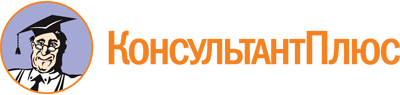 Распоряжение Правительства Республики Тыва от 06.02.2023 N 60-р
"Об утверждении плана мероприятий ("дорожной карты") по реализации соглашений, заключенных с федеральными органами исполнительной власти, и достижению целевых показателей, указанных в них, на 2023 год"Документ предоставлен КонсультантПлюс

www.consultant.ru

Дата сохранения: 24.06.2023
 Nп/пКонечный результат предоставления субсидийМероприятия, направленные на достижение конечного результата предоставления субсидийСрок исполненияОтветственные за исполнение12345Министерство сельского хозяйства и продовольствия Республики ТываМинистерство сельского хозяйства и продовольствия Республики ТываМинистерство сельского хозяйства и продовольствия Республики ТываМинистерство сельского хозяйства и продовольствия Республики ТываМинистерство сельского хозяйства и продовольствия Республики Тыва1. Соглашение о предоставлении субсидии на поддержку сельскохозяйственного производства по отдельным подотраслям растениеводства и животноводства от 24 декабря 2022 г. N 082-09-2023-031 на сумму 91445,3 тыс. рублей, в том числе из ФБ - 90530,8 тыс. рублей (99 процентов), из РБ - 914,5 тыс. рублей (1 процент)1. Соглашение о предоставлении субсидии на поддержку сельскохозяйственного производства по отдельным подотраслям растениеводства и животноводства от 24 декабря 2022 г. N 082-09-2023-031 на сумму 91445,3 тыс. рублей, в том числе из ФБ - 90530,8 тыс. рублей (99 процентов), из РБ - 914,5 тыс. рублей (1 процент)1. Соглашение о предоставлении субсидии на поддержку сельскохозяйственного производства по отдельным подотраслям растениеводства и животноводства от 24 декабря 2022 г. N 082-09-2023-031 на сумму 91445,3 тыс. рублей, в том числе из ФБ - 90530,8 тыс. рублей (99 процентов), из РБ - 914,5 тыс. рублей (1 процент)1. Соглашение о предоставлении субсидии на поддержку сельскохозяйственного производства по отдельным подотраслям растениеводства и животноводства от 24 декабря 2022 г. N 082-09-2023-031 на сумму 91445,3 тыс. рублей, в том числе из ФБ - 90530,8 тыс. рублей (99 процентов), из РБ - 914,5 тыс. рублей (1 процент)1. Соглашение о предоставлении субсидии на поддержку сельскохозяйственного производства по отдельным подотраслям растениеводства и животноводства от 24 декабря 2022 г. N 082-09-2023-031 на сумму 91445,3 тыс. рублей, в том числе из ФБ - 90530,8 тыс. рублей (99 процентов), из РБ - 914,5 тыс. рублей (1 процент)1.1.Доля застрахованного поголовья сельскохозяйственных животных в общем поголовье сельскохозяйственных животных, план - 3,3 процента1) предоставление субсидии на возмещение части затрат на уплату страховых премий, начисленных по договорам сельскохозяйственного страхования в области животноводства31 декабря 2023 г.Министерство сельского хозяйства и продовольствия Республики Тыва1.2.Доля застрахованной посевной (посадочной) площади в общей посевной (посадочной) площади (в условных единицах площади), план - 3,3 процента2) предоставление субсидии на возмещение части затрат на уплату страховых премий, начисленных по договорам сельскохозяйственного страхования в области растениеводства31 декабря 2023 г.Министерство сельского хозяйства и продовольствия Республики Тыва1.3.Доля площади, засеваемой элитными семенами, в общей площади посевов, занятой семенами сортов растений, план - 0,37 процента3) предоставление субсидии на поддержку элитного семеноводства31 декабря 2023 г.Министерство сельского хозяйства и продовольствия Республики Тыва1.4.Посевная площадь кормовых культур по сельскохозяйственным организациям, крестьянским (фермерским) хозяйствам, включая индивидуальных предпринимателей, в районах Крайнего Севера и приравненных к ним местностях, план - 21,0 тыс. гектаров4) предоставление субсидии на приобретение семян кормовых культур, поставляемых в районы Крайнего Севера и приравненные к ним местности, с учетом затрат на доставку31 декабря 2023 г.Министерство сельского хозяйства и продовольствия Республики Тыва1.5.Производство крупного рогатого скота на убой (в живом весе) в сельскохозяйственных организациях, крестьянских (фермерских) хозяйствах, включая индивидуальных предпринимателей, план - 0,3 тыс. тонн5) предоставление субсидии на производство крупного рогатого скота на убой (в живом весе) в сельскохозяйственных организациях, крестьянских (фермерских) хозяйствах, включая индивидуальных предпринимателей31 декабря 2023 г.Министерство сельского хозяйства и продовольствия Республики Тыва1.6.Размер посевных площадей, занятых зерновыми, зернобобовыми, масличными (за исключением рапса и сои) и кормовыми сельскохозяйственными культурами в сельскохозяйственных организациях, крестьянских (фермерских) хозяйствах, включая индивидуальных предпринимателей, в субъекте Российской Федерации, план - 36,5 тыс. гектаров6) предоставление субсидии на 1 гектар посевной площади сельскохозяйственных культур (на проведение сезонных полевых работ, при внесении удобрений, при применении средств защиты растений)31 декабря 2023 г.Министерство сельского хозяйства и продовольствия Республики Тыва1.7.Численность маточного товарного поголовья крупного рогатого скота специализированных мясных пород, за исключением племенных животных, в сельскохозяйственных организациях, крестьянских (фермерских) хозяйствах, включая индивидуальных предпринимателей, план - 1,4 тыс. голов7) предоставление субсидии на маточное поголовье крупного рогатого скота специализированных мясных пород, за исключением племенных животных, в сельскохозяйственных организациях, крестьянских (фермерских) хозяйствах, включая индивидуальных предпринимателей31 декабря 2023 г.Министерство сельского хозяйства и продовольствия Республики Тыва1.8.Численность маточного товарного поголовья овец и коз (в том числе ярок и козочек от года и старше), за исключением племенных животных, в сельскохозяйственных организациях, крестьянских (фермерских) хозяйствах, включая индивидуальных предпринимателей, план - 205,0 тыс. голов8) предоставление субсидии на наращивание маточного поголовья овец и коз31 декабря 2023 г.Министерство сельского хозяйства и продовольствия Республики Тыва1.9.Численность племенного маточного поголовья сельскохозяйственных животных в пересчете на условные головы, план - 15,0 тыс. голов9) предоставление субсидии на поддержку племенного животноводства31 декабря 2023 г.Министерство сельского хозяйства и продовольствия Республики Тыва1.10.Численность поголовья маралов в сельскохозяйственных организациях, крестьянских (фермерских) хозяйствах, включая индивидуальных предпринимателей, план - 0,45 тыс. голов10) предоставление субсидии на содержание маралов в сельскохозяйственных организациях, крестьянских (фермерских) хозяйствах, включая индивидуальных предпринимателей31 декабря 2023 г.Министерство сельского хозяйства и продовольствия Республики Тыва1.11.Численность поголовья мясных табунных лошадей в сельскохозяйственных организациях, крестьянских (фермерских) хозяйствах, включая индивидуальных предпринимателей, план - 26,265 тыс. голов11) предоставление субсидий на развитие мясного табунного коневодства31 декабря 2023 г.Министерство сельского хозяйства и продовольствия Республики Тыва1.12.Численность поголовья северных оленей в сельскохозяйственных организациях, крестьянских (фермерских) хозяйствах, включая индивидуальных предпринимателей, план - 1,5 тыс. голов12) предоставление субсидии на содержание северных оленей в сельскохозяйственных организациях, крестьянских (фермерских) хозяйствах, включая индивидуальных предпринимателей31 декабря 2023 г.Министерство сельского хозяйства и продовольствия Республики Тыва2. Соглашение о предоставлении субсидии на стимулирование развития приоритетных подотраслей агропромышленного комплекса и развитие малых форм хозяйствования от 24 декабря 2022 г. N 082-09-2023-115 на сумму 71030,1 тыс. рублей, в том числе из ФБ - 70319,8 тыс. рублей (99 процентов), из РБ - 710,3 тыс. рублей (1 процент)2. Соглашение о предоставлении субсидии на стимулирование развития приоритетных подотраслей агропромышленного комплекса и развитие малых форм хозяйствования от 24 декабря 2022 г. N 082-09-2023-115 на сумму 71030,1 тыс. рублей, в том числе из ФБ - 70319,8 тыс. рублей (99 процентов), из РБ - 710,3 тыс. рублей (1 процент)2. Соглашение о предоставлении субсидии на стимулирование развития приоритетных подотраслей агропромышленного комплекса и развитие малых форм хозяйствования от 24 декабря 2022 г. N 082-09-2023-115 на сумму 71030,1 тыс. рублей, в том числе из ФБ - 70319,8 тыс. рублей (99 процентов), из РБ - 710,3 тыс. рублей (1 процент)2. Соглашение о предоставлении субсидии на стимулирование развития приоритетных подотраслей агропромышленного комплекса и развитие малых форм хозяйствования от 24 декабря 2022 г. N 082-09-2023-115 на сумму 71030,1 тыс. рублей, в том числе из ФБ - 70319,8 тыс. рублей (99 процентов), из РБ - 710,3 тыс. рублей (1 процент)2. Соглашение о предоставлении субсидии на стимулирование развития приоритетных подотраслей агропромышленного комплекса и развитие малых форм хозяйствования от 24 декабря 2022 г. N 082-09-2023-115 на сумму 71030,1 тыс. рублей, в том числе из ФБ - 70319,8 тыс. рублей (99 процентов), из РБ - 710,3 тыс. рублей (1 процент)2.1.Площадь закладки многолетних насаждений в сельскохозяйственных организациях, крестьянских (фермерских) хозяйствах и у индивидуальных предпринимателей, план - 0,01 тыс. гектаров13) предоставление субсидий на финансовое обеспечение (возмещение) части затрат на закладку многолетних насаждений31 декабря 2023 г.Министерство сельского хозяйства и продовольствия Республики Тыва2.2.Площадь уходных работ за многолетними насаждениями (до вступления в товарное плодоношение, но не более 3 лет с момента закладки для садов интенсивного типа) в сельскохозяйственных организациях, крестьянских (фермерских) хозяйствах и у индивидуальных предпринимателей, план - 0,02 тыс. гектаров14) предоставление субсидий на финансовое обеспечение (возмещение) части затрат на уход за многолетними насаждениями31 декабря 2023 г.Министерство сельского хозяйства и продовольствия Республики Тыва2.3.Прирост маточного товарного поголовья крупного рогатого скота специализированных мясных пород в сельскохозяйственных организациях, крестьянских (фермерских) хозяйствах, у индивидуальных предпринимателей и граждан, ведущих личное подсобное хозяйство, применяющих специальный налоговый режим "Налог на профессиональный доход", за отчетный год по отношению к предыдущему году, план - 0,2 тыс. голов15) предоставление субсидии на прирост маточного товарного поголовья крупного рогатого скота специализированных мясных пород в сельскохозяйственных организациях, крестьянских (фермерских) хозяйствах, у индивидуальных предпринимателей и граждан, ведущих личное подсобное хозяйство, применяющих специальный налоговый режим "Налог на профессиональный доход", за отчетный год по отношению к предыдущему году31 декабря 2023 г.Министерство сельского хозяйства и продовольствия Республики Тыва2.4.Прирост объема молока сырого крупного рогатого скота, козьего и овечьего, переработанного на пищевую продукцию, за отчетный год по отношению к среднему объему молока сырого крупного рогатого скота, козьего и овечьего, переработанного на пищевую продукцию за 5 лет, предшествующих отчетному году, план - 0,24 тыс. голов16) предоставление субсидии на прирост объема молока сырого крупного рогатого скота, козьего и овечьего, переработанного на пищевую продукцию, за отчетный год по отношению к среднему объему молока сырого крупного рогатого скота, козьего и овечьего, переработанного на пищевую продукцию за 5 лет, предшествующих отчетному году31 декабря 2023 г.Министерство сельского хозяйства и продовольствия Республики Тыва2.5.Прирост объема продукции, реализованной в отчетном году сельскохозяйственными потребительскими кооперативами, получившими грант на развитие материально-технической базы, за последние 5 лет (включая отчетный год) по отношению к предыдущему году, план - 8,0 процентов17) предоставление субсидии на развитие материально-технической базы сельскохозяйственных потребительских кооперативов31 декабря 2023 г.Министерство сельского хозяйства и продовольствия Республики Тыва2.6.Прирост объема производства сельскохозяйственной продукции в отчетном году по отношению к предыдущему году в крестьянских (фермерских) хозяйствах и у получателей гранта "Агропрогресс", получивших указанный грант, в течение предыдущих 5 лет, включая отчетный год, план - 8,0 процентов18) предоставление субсидии на развитие семейных ферм и грант "Агропрогресс"31 декабря 2023 г.Министерство сельского хозяйства и продовольствия Республики Тыва2.7.Производство молока в сельскохозяйственных организациях, крестьянских (фермерских) хозяйствах, включая индивидуальных предпринимателей и граждан, ведущих личное подсобное хозяйство, применяющих специальный налоговый режим "Налог на профессиональный доход", план - 3,0 тыс. тонн19) предоставление субсидий на поддержку собственного производства молока, реализованного и (или) отгруженного сельскохозяйственными товаропроизводителями на собственную переработку коровьего и (или) козьего молока31 декабря 2023 г.Министерство сельского хозяйства и продовольствия Республики Тыва2.8.Реализация овец и коз на убой (в живом весе) в сельскохозяйственных организациях, крестьянских (фермерских) хозяйствах, у индивидуальных предпринимателей и граждан, ведущих личное подсобное хозяйство, применяющих специальный налоговый режим "Налог на профессиональный доход", за отчетный год, план - 1,6 тыс. тонн20) предоставление субсидии, направленной на прирост объема производства овец и коз на убой (в живом весе), реализованных и (или) отгруженных получателями средств на собственную переработку и (или) переработку перерабатывающим организациям31 декабря 2023 г.Министерство сельского хозяйства и продовольствия Республики Тыва3. Соглашение о предоставлении субсидии на создание системы поддержки фермеров и развитие сельской кооперации от 22 декабря 2022 г. N 082-09-2023-716 на сумму 44630,3 тыс. рублей, в том числе из ФБ - 44184,0 тыс. рублей (99 процентов), из РБ - 446,3 тыс. рублей (1 процент)3. Соглашение о предоставлении субсидии на создание системы поддержки фермеров и развитие сельской кооперации от 22 декабря 2022 г. N 082-09-2023-716 на сумму 44630,3 тыс. рублей, в том числе из ФБ - 44184,0 тыс. рублей (99 процентов), из РБ - 446,3 тыс. рублей (1 процент)3. Соглашение о предоставлении субсидии на создание системы поддержки фермеров и развитие сельской кооперации от 22 декабря 2022 г. N 082-09-2023-716 на сумму 44630,3 тыс. рублей, в том числе из ФБ - 44184,0 тыс. рублей (99 процентов), из РБ - 446,3 тыс. рублей (1 процент)3. Соглашение о предоставлении субсидии на создание системы поддержки фермеров и развитие сельской кооперации от 22 декабря 2022 г. N 082-09-2023-716 на сумму 44630,3 тыс. рублей, в том числе из ФБ - 44184,0 тыс. рублей (99 процентов), из РБ - 446,3 тыс. рублей (1 процент)3. Соглашение о предоставлении субсидии на создание системы поддержки фермеров и развитие сельской кооперации от 22 декабря 2022 г. N 082-09-2023-716 на сумму 44630,3 тыс. рублей, в том числе из ФБ - 44184,0 тыс. рублей (99 процентов), из РБ - 446,3 тыс. рублей (1 процент)3.1.Сельскохозяйственные товаропроизводители, получившие государственную поддержку на создание и развитие производств в АПК (количество сельскохозяйственных товаропроизводителей, получивших поддержку, в том числе в результате услуг, оказанных центрами компетенций в сфере сельскохозяйственной кооперации и поддержки фермеров, накопленным итогом), план - 12 единиц21) предоставление субсидии на создание системы поддержки фермеров и развитие сельской кооперации31 декабря 2023 г.Министерство сельского хозяйства и продовольствия Республики Тыва4. Дополнительное соглашение о предоставлении субсидии в целях софинансирования расходных обязательств субъектов Российской Федерации, возникающих при реализации мероприятий, связанных с подготовкой проектов межевания земельных участков, выделяемых в счет невостребованных земельных долей, находящихся на день подготовки проектов межевания в собственности муниципальных образований, и проведением кадастровых работ от 26 декабря 2022 г. N 082-09-2022-528/5 на сумму 168633,1 тыс. рублей, в том числе из ФБ - 166946,8 тыс. рублей (99 процентов), из РБ - 1686,3 тыс. рублей (1 процент)4. Дополнительное соглашение о предоставлении субсидии в целях софинансирования расходных обязательств субъектов Российской Федерации, возникающих при реализации мероприятий, связанных с подготовкой проектов межевания земельных участков, выделяемых в счет невостребованных земельных долей, находящихся на день подготовки проектов межевания в собственности муниципальных образований, и проведением кадастровых работ от 26 декабря 2022 г. N 082-09-2022-528/5 на сумму 168633,1 тыс. рублей, в том числе из ФБ - 166946,8 тыс. рублей (99 процентов), из РБ - 1686,3 тыс. рублей (1 процент)4. Дополнительное соглашение о предоставлении субсидии в целях софинансирования расходных обязательств субъектов Российской Федерации, возникающих при реализации мероприятий, связанных с подготовкой проектов межевания земельных участков, выделяемых в счет невостребованных земельных долей, находящихся на день подготовки проектов межевания в собственности муниципальных образований, и проведением кадастровых работ от 26 декабря 2022 г. N 082-09-2022-528/5 на сумму 168633,1 тыс. рублей, в том числе из ФБ - 166946,8 тыс. рублей (99 процентов), из РБ - 1686,3 тыс. рублей (1 процент)4. Дополнительное соглашение о предоставлении субсидии в целях софинансирования расходных обязательств субъектов Российской Федерации, возникающих при реализации мероприятий, связанных с подготовкой проектов межевания земельных участков, выделяемых в счет невостребованных земельных долей, находящихся на день подготовки проектов межевания в собственности муниципальных образований, и проведением кадастровых работ от 26 декабря 2022 г. N 082-09-2022-528/5 на сумму 168633,1 тыс. рублей, в том числе из ФБ - 166946,8 тыс. рублей (99 процентов), из РБ - 1686,3 тыс. рублей (1 процент)4. Дополнительное соглашение о предоставлении субсидии в целях софинансирования расходных обязательств субъектов Российской Федерации, возникающих при реализации мероприятий, связанных с подготовкой проектов межевания земельных участков, выделяемых в счет невостребованных земельных долей, находящихся на день подготовки проектов межевания в собственности муниципальных образований, и проведением кадастровых работ от 26 декабря 2022 г. N 082-09-2022-528/5 на сумму 168633,1 тыс. рублей, в том числе из ФБ - 166946,8 тыс. рублей (99 процентов), из РБ - 1686,3 тыс. рублей (1 процент)4.1.Осуществлен государственный кадастровый учет земельных участков, государственная собственность на которые не разграничена, из состава земель сельскохозяйственного назначения и земельных участков, выделяемых в счет невостребованных земельных долей, находящихся в собственности муниципальных образований, план - 99,9624 тыс. гектаров22) обеспечение реализации мероприятия по осуществлению государственного кадастрового учета земельных участков, государственная собственность на которые не разграничена, из состава земель сельскохозяйственного назначения и земельных участков, выделяемых в счет невостребованных земельных долей, находящихся в собственности муниципальных образований31 декабря 2023 г.Министерство сельского хозяйства и продовольствия Республики Тыва4.2.Подготовлены проекты межевания земельных участков, выделяемых в счет невостребованных земельных долей, находящихся в собственности муниципальных образований, план - 35,083 тыс. гектаров23) обеспечение реализации мероприятия по подготовке проектов межевания земельных участков, выделяемых в счет невостребованных земельных долей, находящихся в собственности муниципальных образований31 декабря 2023 г.Министерство сельского хозяйства и продовольствия Республики Тыва5. Соглашение о предоставлении иного межбюджетного трансферта, имеющего целевое назначение по финансовому обеспечению (возмещению) производителям зерновых культур части затрат на производство и реализацию зерновых культур от 22 декабря 2022 г. N 082-09-2023-063 на сумму 799,3 тыс. рублей, в том числе из ФБ - 791,3 тыс. рублей (99 процентов), из РБ - 8,0 тыс. рублей (1 процент)5. Соглашение о предоставлении иного межбюджетного трансферта, имеющего целевое назначение по финансовому обеспечению (возмещению) производителям зерновых культур части затрат на производство и реализацию зерновых культур от 22 декабря 2022 г. N 082-09-2023-063 на сумму 799,3 тыс. рублей, в том числе из ФБ - 791,3 тыс. рублей (99 процентов), из РБ - 8,0 тыс. рублей (1 процент)5. Соглашение о предоставлении иного межбюджетного трансферта, имеющего целевое назначение по финансовому обеспечению (возмещению) производителям зерновых культур части затрат на производство и реализацию зерновых культур от 22 декабря 2022 г. N 082-09-2023-063 на сумму 799,3 тыс. рублей, в том числе из ФБ - 791,3 тыс. рублей (99 процентов), из РБ - 8,0 тыс. рублей (1 процент)5. Соглашение о предоставлении иного межбюджетного трансферта, имеющего целевое назначение по финансовому обеспечению (возмещению) производителям зерновых культур части затрат на производство и реализацию зерновых культур от 22 декабря 2022 г. N 082-09-2023-063 на сумму 799,3 тыс. рублей, в том числе из ФБ - 791,3 тыс. рублей (99 процентов), из РБ - 8,0 тыс. рублей (1 процент)5. Соглашение о предоставлении иного межбюджетного трансферта, имеющего целевое назначение по финансовому обеспечению (возмещению) производителям зерновых культур части затрат на производство и реализацию зерновых культур от 22 декабря 2022 г. N 082-09-2023-063 на сумму 799,3 тыс. рублей, в том числе из ФБ - 791,3 тыс. рублей (99 процентов), из РБ - 8,0 тыс. рублей (1 процент)Объем реализованных зерновых культур собственного производства, план - 0,4 тыс. тоннОбъем реализованных зерновых культур собственного производства, план - 0,4 тыс. тонн24) предоставление субсидии на возмещение производителям зерновых культур части затрат на производство и реализацию зерновых культур31 декабря 2023 г.Министерство сельского хозяйства и продовольствия Республики Тыва6. Соглашение о предоставлении субсидии на реализацию мероприятий в области мелиорации земель сельскохозяйственного назначения от 23 декабря 2022 г. N 082-09-2023-643 на сумму 8396,2 тыс. рублей, в том числе из ФБ - 8312,2 тыс. рублей (99 процентов), из РБ - 84,0 тыс. рублей (1 процент)6. Соглашение о предоставлении субсидии на реализацию мероприятий в области мелиорации земель сельскохозяйственного назначения от 23 декабря 2022 г. N 082-09-2023-643 на сумму 8396,2 тыс. рублей, в том числе из ФБ - 8312,2 тыс. рублей (99 процентов), из РБ - 84,0 тыс. рублей (1 процент)6. Соглашение о предоставлении субсидии на реализацию мероприятий в области мелиорации земель сельскохозяйственного назначения от 23 декабря 2022 г. N 082-09-2023-643 на сумму 8396,2 тыс. рублей, в том числе из ФБ - 8312,2 тыс. рублей (99 процентов), из РБ - 84,0 тыс. рублей (1 процент)6. Соглашение о предоставлении субсидии на реализацию мероприятий в области мелиорации земель сельскохозяйственного назначения от 23 декабря 2022 г. N 082-09-2023-643 на сумму 8396,2 тыс. рублей, в том числе из ФБ - 8312,2 тыс. рублей (99 процентов), из РБ - 84,0 тыс. рублей (1 процент)6. Соглашение о предоставлении субсидии на реализацию мероприятий в области мелиорации земель сельскохозяйственного назначения от 23 декабря 2022 г. N 082-09-2023-643 на сумму 8396,2 тыс. рублей, в том числе из ФБ - 8312,2 тыс. рублей (99 процентов), из РБ - 84,0 тыс. рублей (1 процент)Введено в эксплуатацию мелиорируемых земель для выращивания экспортно ориентированной сельскохозяйственной продукции за счет реконструкции, технического перевооружения и строительства новых мелиоративных систем общего и индивидуального пользования и вовлечения в оборот выбывших сельскохозяйственных угодий для выращивания экспортно ориентированной сельскохозяйственной продукции за счет проведения культуртехнических мероприятий, план - 714 гектаровВведено в эксплуатацию мелиорируемых земель для выращивания экспортно ориентированной сельскохозяйственной продукции за счет реконструкции, технического перевооружения и строительства новых мелиоративных систем общего и индивидуального пользования и вовлечения в оборот выбывших сельскохозяйственных угодий для выращивания экспортно ориентированной сельскохозяйственной продукции за счет проведения культуртехнических мероприятий, план - 714 гектаров25) предоставление субсидии на возмещение сельскохозяйственным товаропроизводителям части затрат на реализацию проектов мелиорации за счет реконструкции, технического перевооружения и строительства новых мелиоративных систем общего и индивидуального пользования и вовлечения в оборот выбывших сельскохозяйственных угодий для выращивания экспортно ориентированной сельскохозяйственной продукции за счет проведения культуртехнических мероприятий31 декабря 2023 г.Министерство сельского хозяйства и продовольствия Республики Тыва7. Соглашение о предоставлении субсидии на стимулирование увеличения производства картофеля и овощей от 22 декабря 2022 г. N 082-09-2023-505 на сумму 5190,9 тыс. рублей, в том числе из ФБ - 5139,0 тыс. рублей (99 процентов), из РБ - 51,9 тыс. рублей (1 процент)7. Соглашение о предоставлении субсидии на стимулирование увеличения производства картофеля и овощей от 22 декабря 2022 г. N 082-09-2023-505 на сумму 5190,9 тыс. рублей, в том числе из ФБ - 5139,0 тыс. рублей (99 процентов), из РБ - 51,9 тыс. рублей (1 процент)7. Соглашение о предоставлении субсидии на стимулирование увеличения производства картофеля и овощей от 22 декабря 2022 г. N 082-09-2023-505 на сумму 5190,9 тыс. рублей, в том числе из ФБ - 5139,0 тыс. рублей (99 процентов), из РБ - 51,9 тыс. рублей (1 процент)7. Соглашение о предоставлении субсидии на стимулирование увеличения производства картофеля и овощей от 22 декабря 2022 г. N 082-09-2023-505 на сумму 5190,9 тыс. рублей, в том числе из ФБ - 5139,0 тыс. рублей (99 процентов), из РБ - 51,9 тыс. рублей (1 процент)7. Соглашение о предоставлении субсидии на стимулирование увеличения производства картофеля и овощей от 22 декабря 2022 г. N 082-09-2023-505 на сумму 5190,9 тыс. рублей, в том числе из ФБ - 5139,0 тыс. рублей (99 процентов), из РБ - 51,9 тыс. рублей (1 процент)7.1.Объем высева элитного и (или) оригинального семенного картофеля и овощных культур, план - 0,01 тыс. тонн26) предоставление субсидии на финансовое обеспечение (возмещение) части затрат на поддержку элитного семеноводства - по ставке на 1 тонну элитных и (или) оригинальных семян картофеля и (или) овощных культур, включая гибриды овощных культурдо 31 декабря 2023 г.Министерство сельского хозяйства и продовольствия Республики Тыва7.2.Объем производства картофеля в сельскохозяйственных организациях, крестьянских (фермерских) хозяйствах и у индивидуальных предпринимателей, план - 1,6 тыс. тонн27) предоставление субсидии на финансовое обеспечение (возмещение) части затрат на поддержку производства картофеля - по ставке на 1 тонну произведенного картофелядо 31 декабря 2023 г.Министерство сельского хозяйства и продовольствия Республики Тыва7.3.Объем производства овощей открытого грунта в сельскохозяйственных организациях, крестьянских (фермерских) хозяйствах и у индивидуальных предпринимателей, план - 0,5 тыс. тонн28) предоставление субсидии на финансовое обеспечение (возмещение) части затрат на поддержку производства овощей открытого грунта - по ставке на 1 тонну произведенных овощей открытого грунтадо 31 декабря 2023 г.Министерство сельского хозяйства и продовольствия Республики Тыва7.4.Объем реализованного картофеля, произведенного гражданами, ведущими личное подсобное хозяйство и применяющими специальный налоговый режим "Налог на профессиональный доход", получившими государственную поддержку, план - 0,064 тыс. тонн29) предоставление субсидий на финансовое обеспечение (возмещение части затрат) на поддержку производства картофеля - по ставке на 1 тонну реализованного картофелядо 31 декабря 2023 г.Министерство сельского хозяйства и продовольствия Республики Тыва7.5.Объем реализованных овощей открытого грунта, произведенных гражданами, ведущими личное подсобное хозяйство и применяющими специальный налоговый режим "Налог на профессиональный доход", получившими государственную поддержку, план - 0,0028 тыс. тонн30) предоставление субсидий на финансовое обеспечение (возмещение части затрат) на поддержку производства овощей открытого грунта - по ставке на 1 тонну реализованных овощей открытого грунтадо 31 декабря 2023 годаМинистерство сельского хозяйства и продовольствия Республики Тыва7.6.Размер посевных площадей, занятых картофелем в сельскохозяйственных организациях, крестьянских (фермерских) хозяйствах, включая индивидуальных предпринимателей, план - 0,08 тыс. гектаров31) предоставление субсидии на финансовое обеспечение (возмещение) части затрат на поддержку производства картофеля - по ставке на 1 тонну произведенного картофелядо 31 декабря 2023 годаМинистерство сельского хозяйства и продовольствия Республики Тыва7.7.Размер посевных площадей, занятых овощами открытого грунта в сельскохозяйственных организациях, крестьянских (фермерских) хозяйствах, включая индивидуальных предпринимателей, план - 0,05 тыс. гектаров32) предоставление субсидии на финансовое обеспечение (возмещение) части затрат на поддержку производства овощей открытого грунта - по ставке на 1 тонну произведенных овощей открытого грунтадо 31 декабря 2023 годаМинистерство сельского хозяйства и продовольствия Республики ТываМинистерство дорожно-транспортного комплекса Республики ТываМинистерство дорожно-транспортного комплекса Республики ТываМинистерство дорожно-транспортного комплекса Республики ТываМинистерство дорожно-транспортного комплекса Республики ТываМинистерство дорожно-транспортного комплекса Республики Тыва1. Соглашение о предоставлении субсидии из федерального бюджета бюджету субъекта Российской Федерации от 26 декабря 2022 г. N 108-09-2023-085 на сумму 390997,9 тыс. рублей, в том числе из ФБ - 387087,9 тыс. рублей (99 процентов), из РБ - 3910,0 тыс. рублей (1 процент)1. Соглашение о предоставлении субсидии из федерального бюджета бюджету субъекта Российской Федерации от 26 декабря 2022 г. N 108-09-2023-085 на сумму 390997,9 тыс. рублей, в том числе из ФБ - 387087,9 тыс. рублей (99 процентов), из РБ - 3910,0 тыс. рублей (1 процент)1. Соглашение о предоставлении субсидии из федерального бюджета бюджету субъекта Российской Федерации от 26 декабря 2022 г. N 108-09-2023-085 на сумму 390997,9 тыс. рублей, в том числе из ФБ - 387087,9 тыс. рублей (99 процентов), из РБ - 3910,0 тыс. рублей (1 процент)1. Соглашение о предоставлении субсидии из федерального бюджета бюджету субъекта Российской Федерации от 26 декабря 2022 г. N 108-09-2023-085 на сумму 390997,9 тыс. рублей, в том числе из ФБ - 387087,9 тыс. рублей (99 процентов), из РБ - 3910,0 тыс. рублей (1 процент)1. Соглашение о предоставлении субсидии из федерального бюджета бюджету субъекта Российской Федерации от 26 декабря 2022 г. N 108-09-2023-085 на сумму 390997,9 тыс. рублей, в том числе из ФБ - 387087,9 тыс. рублей (99 процентов), из РБ - 3910,0 тыс. рублей (1 процент)1.1.Осуществлены мероприятия по дорожной деятельности в отношении автомобильных дорог общего пользования регионального или межмуниципального, местного значения и искусственных сооружений на них, план - 1 усл. единиц1) заключение государственных контрактов с подрядными организациями1 апреля 2023 г.Министерство дорожно-транспортного комплекса Республики Тыва1.1.Осуществлены мероприятия по дорожной деятельности в отношении автомобильных дорог общего пользования регионального или межмуниципального, местного значения и искусственных сооружений на них, план - 1 усл. единиц2) выполнение работежемесячноМинистерство дорожно-транспортного комплекса Республики Тыва1.1.Осуществлены мероприятия по дорожной деятельности в отношении автомобильных дорог общего пользования регионального или межмуниципального, местного значения и искусственных сооружений на них, план - 1 усл. единиц3) завершение работ30 ноября 2023 г.Министерство дорожно-транспортного комплекса Республики Тыва2. Соглашение о предоставлении иного межбюджетного трансферта, имеющего целевое значение, из федерального бюджета бюджету субъекта Российской Федерации от 23 декабря 2022 г. N 108-17-2023-120 на сумму из ФБ - 188162,9 тыс. рублей (100 процентов)2. Соглашение о предоставлении иного межбюджетного трансферта, имеющего целевое значение, из федерального бюджета бюджету субъекта Российской Федерации от 23 декабря 2022 г. N 108-17-2023-120 на сумму из ФБ - 188162,9 тыс. рублей (100 процентов)2. Соглашение о предоставлении иного межбюджетного трансферта, имеющего целевое значение, из федерального бюджета бюджету субъекта Российской Федерации от 23 декабря 2022 г. N 108-17-2023-120 на сумму из ФБ - 188162,9 тыс. рублей (100 процентов)2. Соглашение о предоставлении иного межбюджетного трансферта, имеющего целевое значение, из федерального бюджета бюджету субъекта Российской Федерации от 23 декабря 2022 г. N 108-17-2023-120 на сумму из ФБ - 188162,9 тыс. рублей (100 процентов)2. Соглашение о предоставлении иного межбюджетного трансферта, имеющего целевое значение, из федерального бюджета бюджету субъекта Российской Федерации от 23 декабря 2022 г. N 108-17-2023-120 на сумму из ФБ - 188162,9 тыс. рублей (100 процентов)Выполнены дорожные работы на автомобильных дорогах общего пользования регионального или межмуниципального, местного значения, план - 1 штукВыполнены дорожные работы на автомобильных дорогах общего пользования регионального или межмуниципального, местного значения, план - 1 штук4) заключение государственных контрактов с подрядными организациями1 апреля 2023 г.Министерство дорожно-транспортного комплекса Республики ТываВыполнены дорожные работы на автомобильных дорогах общего пользования регионального или межмуниципального, местного значения, план - 1 штукВыполнены дорожные работы на автомобильных дорогах общего пользования регионального или межмуниципального, местного значения, план - 1 штук5) выполнение работежемесячноМинистерство дорожно-транспортного комплекса Республики ТываВыполнены дорожные работы на автомобильных дорогах общего пользования регионального или межмуниципального, местного значения, план - 1 штукВыполнены дорожные работы на автомобильных дорогах общего пользования регионального или межмуниципального, местного значения, план - 1 штук6) завершение работ30 ноября 2023 г.Министерство дорожно-транспортного комплекса Республики ТываМинистерство лесного хозяйства и природопользования Республики ТываМинистерство лесного хозяйства и природопользования Республики ТываМинистерство лесного хозяйства и природопользования Республики ТываМинистерство лесного хозяйства и природопользования Республики ТываМинистерство лесного хозяйства и природопользования Республики Тыва1. Соглашение о предоставлении субсидии из федерального бюджета бюджету Российской Федерации от 23 декабря 2022 г. N 052-09-039 на сумму 49413,9 тыс. рублей, в том числе из ФБ - 48919,6 тыс. рублей (99 процентов), из РБ - 494,3 тыс. рублей (1 процент)1. Соглашение о предоставлении субсидии из федерального бюджета бюджету Российской Федерации от 23 декабря 2022 г. N 052-09-039 на сумму 49413,9 тыс. рублей, в том числе из ФБ - 48919,6 тыс. рублей (99 процентов), из РБ - 494,3 тыс. рублей (1 процент)1. Соглашение о предоставлении субсидии из федерального бюджета бюджету Российской Федерации от 23 декабря 2022 г. N 052-09-039 на сумму 49413,9 тыс. рублей, в том числе из ФБ - 48919,6 тыс. рублей (99 процентов), из РБ - 494,3 тыс. рублей (1 процент)1. Соглашение о предоставлении субсидии из федерального бюджета бюджету Российской Федерации от 23 декабря 2022 г. N 052-09-039 на сумму 49413,9 тыс. рублей, в том числе из ФБ - 48919,6 тыс. рублей (99 процентов), из РБ - 494,3 тыс. рублей (1 процент)1. Соглашение о предоставлении субсидии из федерального бюджета бюджету Российской Федерации от 23 декабря 2022 г. N 052-09-039 на сумму 49413,9 тыс. рублей, в том числе из ФБ - 48919,6 тыс. рублей (99 процентов), из РБ - 494,3 тыс. рублей (1 процент)Количество гидротехнических сооружений с неудовлетворительным и опасным уровнем безопасности, приведенных в текущем году в безопасное техническое состояние. Протяженность новых и реконструированных сооружений инженерной защиты и берегоукрепления, план - 0 штукКоличество гидротехнических сооружений с неудовлетворительным и опасным уровнем безопасности, приведенных в текущем году в безопасное техническое состояние. Протяженность новых и реконструированных сооружений инженерной защиты и берегоукрепления, план - 0 штук1) капитальный ремонт защитной дамбы на р. Чадан. В 2023 г. будут продолжены работы по капитальному ремонту на сумму 34926,1 тыс. рублей31 декабря 2023 г.Министерство лесного хозяйства и природопользования Республики ТываКоличество гидротехнических сооружений с неудовлетворительным и опасным уровнем безопасности, приведенных в текущем году в безопасное техническое состояние. Протяженность новых и реконструированных сооружений инженерной защиты и берегоукрепления, план - 0 штукКоличество гидротехнических сооружений с неудовлетворительным и опасным уровнем безопасности, приведенных в текущем году в безопасное техническое состояние. Протяженность новых и реконструированных сооружений инженерной защиты и берегоукрепления, план - 0 штук2) устройство защитной дамбы на р. Енисей в западной части г. Кызыла Республики Тыва, протяженность - 4983,93 м.В 2023 г. будут завершены работы по строительству защитной дамбы на сумму 14487,8 тыс. рублей31 декабря 2023 г.Министерство лесного хозяйства и природопользования Республики ТываМинистерство цифрового развития Республики ТываМинистерство цифрового развития Республики ТываМинистерство цифрового развития Республики ТываМинистерство цифрового развития Республики ТываМинистерство цифрового развития Республики Тыва1. Дополнительное соглашение от 29 декабря 2022 г. N 071-09-2022-060/2 к Соглашению о предоставлении субсидии из федерального бюджета бюджету Республики Тыва на поддержку региональных проектов в сфере информационных технологий от 28 декабря 2021 г. N 071-09-2022-060 на сумму 4358,18 тыс. рублей, в том числе из ФБ - 4314,60 тыс. рублей (99 процентов), из РБ - 43,58 тыс. рублей (1 процент)1. Дополнительное соглашение от 29 декабря 2022 г. N 071-09-2022-060/2 к Соглашению о предоставлении субсидии из федерального бюджета бюджету Республики Тыва на поддержку региональных проектов в сфере информационных технологий от 28 декабря 2021 г. N 071-09-2022-060 на сумму 4358,18 тыс. рублей, в том числе из ФБ - 4314,60 тыс. рублей (99 процентов), из РБ - 43,58 тыс. рублей (1 процент)1. Дополнительное соглашение от 29 декабря 2022 г. N 071-09-2022-060/2 к Соглашению о предоставлении субсидии из федерального бюджета бюджету Республики Тыва на поддержку региональных проектов в сфере информационных технологий от 28 декабря 2021 г. N 071-09-2022-060 на сумму 4358,18 тыс. рублей, в том числе из ФБ - 4314,60 тыс. рублей (99 процентов), из РБ - 43,58 тыс. рублей (1 процент)1. Дополнительное соглашение от 29 декабря 2022 г. N 071-09-2022-060/2 к Соглашению о предоставлении субсидии из федерального бюджета бюджету Республики Тыва на поддержку региональных проектов в сфере информационных технологий от 28 декабря 2021 г. N 071-09-2022-060 на сумму 4358,18 тыс. рублей, в том числе из ФБ - 4314,60 тыс. рублей (99 процентов), из РБ - 43,58 тыс. рублей (1 процент)1. Дополнительное соглашение от 29 декабря 2022 г. N 071-09-2022-060/2 к Соглашению о предоставлении субсидии из федерального бюджета бюджету Республики Тыва на поддержку региональных проектов в сфере информационных технологий от 28 декабря 2021 г. N 071-09-2022-060 на сумму 4358,18 тыс. рублей, в том числе из ФБ - 4314,60 тыс. рублей (99 процентов), из РБ - 43,58 тыс. рублей (1 процент)Доля региональных массовых социально значимых услуг (далее - МСЗУ), предоставляемых в субъекте Российской Федерации в электронном виде посредством ведомственной информационной системы (далее - ВИС) с применением цифровых регламентов, от общего количества региональных услуг, предоставляемых посредством ВИС в субъекте Российской Федерации. Обеспечение доли региональных МСЗУ, оказываемых в субъекте Российской Федерации в электронном виде посредством ВИС с применением цифровых административных регламентов, от количества региональных МСЗУ, предоставляемых посредством ВИС в субъекте Российской Федерации, план 30 процентовДоля региональных массовых социально значимых услуг (далее - МСЗУ), предоставляемых в субъекте Российской Федерации в электронном виде посредством ведомственной информационной системы (далее - ВИС) с применением цифровых регламентов, от общего количества региональных услуг, предоставляемых посредством ВИС в субъекте Российской Федерации. Обеспечение доли региональных МСЗУ, оказываемых в субъекте Российской Федерации в электронном виде посредством ВИС с применением цифровых административных регламентов, от количества региональных МСЗУ, предоставляемых посредством ВИС в субъекте Российской Федерации, план 30 процентовобеспечение доли региональных МСЗУ, оказываемых в субъекте Российской Федерации в электронном виде посредством ВИС с применением цифровых административных регламентов, от количества региональных МСЗУ, предоставляемых посредством ВИС в субъекте Российской Федерациив течение годаМинистерство цифрового развития Республики ТываМинистерство спорта Республики ТываМинистерство спорта Республики ТываМинистерство спорта Республики ТываМинистерство спорта Республики ТываМинистерство спорта Республики Тыва1. Дополнительное соглашение к соглашению о предоставлении субсидии из федерального бюджета бюджету субъекта Российской Федерации от 7 февраля 2019 г. N 777-08-2019-181 от 22 декабря 2022 г. N 777-08-2019-181/9 на сумму 7217,3 тыс. рублей, из них из ФБ - 7145,1 тыс. рублей (99 процентов), из РБ - 72,2 тыс. рублей (1 процент)1. Дополнительное соглашение к соглашению о предоставлении субсидии из федерального бюджета бюджету субъекта Российской Федерации от 7 февраля 2019 г. N 777-08-2019-181 от 22 декабря 2022 г. N 777-08-2019-181/9 на сумму 7217,3 тыс. рублей, из них из ФБ - 7145,1 тыс. рублей (99 процентов), из РБ - 72,2 тыс. рублей (1 процент)1. Дополнительное соглашение к соглашению о предоставлении субсидии из федерального бюджета бюджету субъекта Российской Федерации от 7 февраля 2019 г. N 777-08-2019-181 от 22 декабря 2022 г. N 777-08-2019-181/9 на сумму 7217,3 тыс. рублей, из них из ФБ - 7145,1 тыс. рублей (99 процентов), из РБ - 72,2 тыс. рублей (1 процент)1. Дополнительное соглашение к соглашению о предоставлении субсидии из федерального бюджета бюджету субъекта Российской Федерации от 7 февраля 2019 г. N 777-08-2019-181 от 22 декабря 2022 г. N 777-08-2019-181/9 на сумму 7217,3 тыс. рублей, из них из ФБ - 7145,1 тыс. рублей (99 процентов), из РБ - 72,2 тыс. рублей (1 процент)1. Дополнительное соглашение к соглашению о предоставлении субсидии из федерального бюджета бюджету субъекта Российской Федерации от 7 февраля 2019 г. N 777-08-2019-181 от 22 декабря 2022 г. N 777-08-2019-181/9 на сумму 7217,3 тыс. рублей, из них из ФБ - 7145,1 тыс. рублей (99 процентов), из РБ - 72,2 тыс. рублей (1 процент)Поставка комплектов спортивного оборудования (малые спортивные формы и футбольные поля) - 2 единицыПоставка комплектов спортивного оборудования (малые спортивные формы и футбольные поля) - 2 единицы1) заключение государственных контрактов на закупку спортивного оборудованиямарт - апрель 2023 г.Министерство спорта Республики ТываПоставка комплектов спортивного оборудования (малые спортивные формы и футбольные поля) - 2 единицыПоставка комплектов спортивного оборудования (малые спортивные формы и футбольные поля) - 2 единицы2) поставка товара в рамках государственного контрактамай - июнь 2023 г.Министерство спорта Республики ТываПоставка комплектов спортивного оборудования (малые спортивные формы и футбольные поля) - 2 единицыПоставка комплектов спортивного оборудования (малые спортивные формы и футбольные поля) - 2 единицы3) установка ГТО оборудования в муниципальных образованияхиюль - сентябрь 2023 г.Министерство спорта Республики ТываПоставка комплектов спортивного оборудования (малые спортивные формы и футбольные поля) - 2 единицыПоставка комплектов спортивного оборудования (малые спортивные формы и футбольные поля) - 2 единицы4) передача ГТО площадок муниципальным образованиямсентябрь 2023 г.Министерство спорта Республики Тыва2. Дополнительное соглашение к соглашению о предоставлении субсидии из федерального бюджета бюджету субъекта Российской Федерации от 11 февраля 2019 г. N 777-08-2019-008, от 22 декабря 2022 г. N 777-08-2019-008/4 на сумму 3621,3 тыс. рублей, из них из ФБ - 3585,1 тыс. рублей (99 процентов), из РБ - 36,62 тыс. рублей (1 процент)2. Дополнительное соглашение к соглашению о предоставлении субсидии из федерального бюджета бюджету субъекта Российской Федерации от 11 февраля 2019 г. N 777-08-2019-008, от 22 декабря 2022 г. N 777-08-2019-008/4 на сумму 3621,3 тыс. рублей, из них из ФБ - 3585,1 тыс. рублей (99 процентов), из РБ - 36,62 тыс. рублей (1 процент)2. Дополнительное соглашение к соглашению о предоставлении субсидии из федерального бюджета бюджету субъекта Российской Федерации от 11 февраля 2019 г. N 777-08-2019-008, от 22 декабря 2022 г. N 777-08-2019-008/4 на сумму 3621,3 тыс. рублей, из них из ФБ - 3585,1 тыс. рублей (99 процентов), из РБ - 36,62 тыс. рублей (1 процент)2. Дополнительное соглашение к соглашению о предоставлении субсидии из федерального бюджета бюджету субъекта Российской Федерации от 11 февраля 2019 г. N 777-08-2019-008, от 22 декабря 2022 г. N 777-08-2019-008/4 на сумму 3621,3 тыс. рублей, из них из ФБ - 3585,1 тыс. рублей (99 процентов), из РБ - 36,62 тыс. рублей (1 процент)2. Дополнительное соглашение к соглашению о предоставлении субсидии из федерального бюджета бюджету субъекта Российской Федерации от 11 февраля 2019 г. N 777-08-2019-008, от 22 декабря 2022 г. N 777-08-2019-008/4 на сумму 3621,3 тыс. рублей, из них из ФБ - 3585,1 тыс. рублей (99 процентов), из РБ - 36,62 тыс. рублей (1 процент)Предоставление услуг населению в соответствии с федеральными стандартами спортивной подготовки - 24 единицы:1. ГБПОУ Республики Тыва "УОР" (техникум);2. ГАУ Республики Тыва "СШ "Субедей";3. РГБУ Республики Тыва "СШОР Барун-Хемчикского кожууна";4. РГБУ Республики Тыва "СШОР им. Монгуша Чечен-оола Алексеевича"; 5. РГБУ Республики Тыва "СШ Монгун-Тайгинского кожууна";6. РГБУ Республики Тыва "СШ Овюрского кожууна"; 7. РГБУ Республики Тыва "СШ Улуг-Хемского кожууна";8. ГБУ Республики Тыва "Спортивная школа по адаптивным видам спорта";9. РГБУ Республики Тыва "СШ г. Ак-Довурака";10. ГБУ Республики Тыва "Спортивная школа олимпийского резерва "Олимп";11. РГБУ "Спортивная школа олимпийского резерва";12. РГБУ Республики Тыва "СШ "Тыва";13. ГБУ Республики Тыва СШ "Чеди-Хаан";14. ГБУ Республики Тыва "СШ Бай-Тайгинского кожууна";15. ГБУ Республики Тыва "СШ "Авырга";16. ГБУ Республики Тыва "СШ Пий-Хемского кожууна";17. ГБУ Республики Тыва "СШ Сут-Хольского кожууна";18. ГБУ Республики Тыва "СШ Тандинского кожууна";19. ГБУ Республики Тыва "СШ Каа-Хемского кожууна";20. ГБУ Республики Тыва "СШ Тоджинского кожууна";21. ГБУ Республики Тыва "СШ "Танды-Уула" Чеди-Хольского кожууна";22. ГБУ Республики Тыва "СШ Эрзинского кожууна";23. ГБУ Республики Тыва "СШ Тес-Хемского кожууна им. Оюна Седен-оола";24. ГБУ Республики Тыва "СШ Чаа-Хольского кожууна им. С.М. Сарбакай"Предоставление услуг населению в соответствии с федеральными стандартами спортивной подготовки - 24 единицы:1. ГБПОУ Республики Тыва "УОР" (техникум);2. ГАУ Республики Тыва "СШ "Субедей";3. РГБУ Республики Тыва "СШОР Барун-Хемчикского кожууна";4. РГБУ Республики Тыва "СШОР им. Монгуша Чечен-оола Алексеевича"; 5. РГБУ Республики Тыва "СШ Монгун-Тайгинского кожууна";6. РГБУ Республики Тыва "СШ Овюрского кожууна"; 7. РГБУ Республики Тыва "СШ Улуг-Хемского кожууна";8. ГБУ Республики Тыва "Спортивная школа по адаптивным видам спорта";9. РГБУ Республики Тыва "СШ г. Ак-Довурака";10. ГБУ Республики Тыва "Спортивная школа олимпийского резерва "Олимп";11. РГБУ "Спортивная школа олимпийского резерва";12. РГБУ Республики Тыва "СШ "Тыва";13. ГБУ Республики Тыва СШ "Чеди-Хаан";14. ГБУ Республики Тыва "СШ Бай-Тайгинского кожууна";15. ГБУ Республики Тыва "СШ "Авырга";16. ГБУ Республики Тыва "СШ Пий-Хемского кожууна";17. ГБУ Республики Тыва "СШ Сут-Хольского кожууна";18. ГБУ Республики Тыва "СШ Тандинского кожууна";19. ГБУ Республики Тыва "СШ Каа-Хемского кожууна";20. ГБУ Республики Тыва "СШ Тоджинского кожууна";21. ГБУ Республики Тыва "СШ "Танды-Уула" Чеди-Хольского кожууна";22. ГБУ Республики Тыва "СШ Эрзинского кожууна";23. ГБУ Республики Тыва "СШ Тес-Хемского кожууна им. Оюна Седен-оола";24. ГБУ Республики Тыва "СШ Чаа-Хольского кожууна им. С.М. Сарбакай"5) проведение аукционных процедур для закупки экипировки для спортсменовфевраль - март 2023 г.Министерство спорта Республики ТываПредоставление услуг населению в соответствии с федеральными стандартами спортивной подготовки - 24 единицы:1. ГБПОУ Республики Тыва "УОР" (техникум);2. ГАУ Республики Тыва "СШ "Субедей";3. РГБУ Республики Тыва "СШОР Барун-Хемчикского кожууна";4. РГБУ Республики Тыва "СШОР им. Монгуша Чечен-оола Алексеевича"; 5. РГБУ Республики Тыва "СШ Монгун-Тайгинского кожууна";6. РГБУ Республики Тыва "СШ Овюрского кожууна"; 7. РГБУ Республики Тыва "СШ Улуг-Хемского кожууна";8. ГБУ Республики Тыва "Спортивная школа по адаптивным видам спорта";9. РГБУ Республики Тыва "СШ г. Ак-Довурака";10. ГБУ Республики Тыва "Спортивная школа олимпийского резерва "Олимп";11. РГБУ "Спортивная школа олимпийского резерва";12. РГБУ Республики Тыва "СШ "Тыва";13. ГБУ Республики Тыва СШ "Чеди-Хаан";14. ГБУ Республики Тыва "СШ Бай-Тайгинского кожууна";15. ГБУ Республики Тыва "СШ "Авырга";16. ГБУ Республики Тыва "СШ Пий-Хемского кожууна";17. ГБУ Республики Тыва "СШ Сут-Хольского кожууна";18. ГБУ Республики Тыва "СШ Тандинского кожууна";19. ГБУ Республики Тыва "СШ Каа-Хемского кожууна";20. ГБУ Республики Тыва "СШ Тоджинского кожууна";21. ГБУ Республики Тыва "СШ "Танды-Уула" Чеди-Хольского кожууна";22. ГБУ Республики Тыва "СШ Эрзинского кожууна";23. ГБУ Республики Тыва "СШ Тес-Хемского кожууна им. Оюна Седен-оола";24. ГБУ Республики Тыва "СШ Чаа-Хольского кожууна им. С.М. Сарбакай"Предоставление услуг населению в соответствии с федеральными стандартами спортивной подготовки - 24 единицы:1. ГБПОУ Республики Тыва "УОР" (техникум);2. ГАУ Республики Тыва "СШ "Субедей";3. РГБУ Республики Тыва "СШОР Барун-Хемчикского кожууна";4. РГБУ Республики Тыва "СШОР им. Монгуша Чечен-оола Алексеевича"; 5. РГБУ Республики Тыва "СШ Монгун-Тайгинского кожууна";6. РГБУ Республики Тыва "СШ Овюрского кожууна"; 7. РГБУ Республики Тыва "СШ Улуг-Хемского кожууна";8. ГБУ Республики Тыва "Спортивная школа по адаптивным видам спорта";9. РГБУ Республики Тыва "СШ г. Ак-Довурака";10. ГБУ Республики Тыва "Спортивная школа олимпийского резерва "Олимп";11. РГБУ "Спортивная школа олимпийского резерва";12. РГБУ Республики Тыва "СШ "Тыва";13. ГБУ Республики Тыва СШ "Чеди-Хаан";14. ГБУ Республики Тыва "СШ Бай-Тайгинского кожууна";15. ГБУ Республики Тыва "СШ "Авырга";16. ГБУ Республики Тыва "СШ Пий-Хемского кожууна";17. ГБУ Республики Тыва "СШ Сут-Хольского кожууна";18. ГБУ Республики Тыва "СШ Тандинского кожууна";19. ГБУ Республики Тыва "СШ Каа-Хемского кожууна";20. ГБУ Республики Тыва "СШ Тоджинского кожууна";21. ГБУ Республики Тыва "СШ "Танды-Уула" Чеди-Хольского кожууна";22. ГБУ Республики Тыва "СШ Эрзинского кожууна";23. ГБУ Республики Тыва "СШ Тес-Хемского кожууна им. Оюна Седен-оола";24. ГБУ Республики Тыва "СШ Чаа-Хольского кожууна им. С.М. Сарбакай"6) заключение государственных контрактов на закупку экипировки для спортсменовмарт 2023 г.Министерство спорта Республики ТываПредоставление услуг населению в соответствии с федеральными стандартами спортивной подготовки - 24 единицы:1. ГБПОУ Республики Тыва "УОР" (техникум);2. ГАУ Республики Тыва "СШ "Субедей";3. РГБУ Республики Тыва "СШОР Барун-Хемчикского кожууна";4. РГБУ Республики Тыва "СШОР им. Монгуша Чечен-оола Алексеевича"; 5. РГБУ Республики Тыва "СШ Монгун-Тайгинского кожууна";6. РГБУ Республики Тыва "СШ Овюрского кожууна"; 7. РГБУ Республики Тыва "СШ Улуг-Хемского кожууна";8. ГБУ Республики Тыва "Спортивная школа по адаптивным видам спорта";9. РГБУ Республики Тыва "СШ г. Ак-Довурака";10. ГБУ Республики Тыва "Спортивная школа олимпийского резерва "Олимп";11. РГБУ "Спортивная школа олимпийского резерва";12. РГБУ Республики Тыва "СШ "Тыва";13. ГБУ Республики Тыва СШ "Чеди-Хаан";14. ГБУ Республики Тыва "СШ Бай-Тайгинского кожууна";15. ГБУ Республики Тыва "СШ "Авырга";16. ГБУ Республики Тыва "СШ Пий-Хемского кожууна";17. ГБУ Республики Тыва "СШ Сут-Хольского кожууна";18. ГБУ Республики Тыва "СШ Тандинского кожууна";19. ГБУ Республики Тыва "СШ Каа-Хемского кожууна";20. ГБУ Республики Тыва "СШ Тоджинского кожууна";21. ГБУ Республики Тыва "СШ "Танды-Уула" Чеди-Хольского кожууна";22. ГБУ Республики Тыва "СШ Эрзинского кожууна";23. ГБУ Республики Тыва "СШ Тес-Хемского кожууна им. Оюна Седен-оола";24. ГБУ Республики Тыва "СШ Чаа-Хольского кожууна им. С.М. Сарбакай"Предоставление услуг населению в соответствии с федеральными стандартами спортивной подготовки - 24 единицы:1. ГБПОУ Республики Тыва "УОР" (техникум);2. ГАУ Республики Тыва "СШ "Субедей";3. РГБУ Республики Тыва "СШОР Барун-Хемчикского кожууна";4. РГБУ Республики Тыва "СШОР им. Монгуша Чечен-оола Алексеевича"; 5. РГБУ Республики Тыва "СШ Монгун-Тайгинского кожууна";6. РГБУ Республики Тыва "СШ Овюрского кожууна"; 7. РГБУ Республики Тыва "СШ Улуг-Хемского кожууна";8. ГБУ Республики Тыва "Спортивная школа по адаптивным видам спорта";9. РГБУ Республики Тыва "СШ г. Ак-Довурака";10. ГБУ Республики Тыва "Спортивная школа олимпийского резерва "Олимп";11. РГБУ "Спортивная школа олимпийского резерва";12. РГБУ Республики Тыва "СШ "Тыва";13. ГБУ Республики Тыва СШ "Чеди-Хаан";14. ГБУ Республики Тыва "СШ Бай-Тайгинского кожууна";15. ГБУ Республики Тыва "СШ "Авырга";16. ГБУ Республики Тыва "СШ Пий-Хемского кожууна";17. ГБУ Республики Тыва "СШ Сут-Хольского кожууна";18. ГБУ Республики Тыва "СШ Тандинского кожууна";19. ГБУ Республики Тыва "СШ Каа-Хемского кожууна";20. ГБУ Республики Тыва "СШ Тоджинского кожууна";21. ГБУ Республики Тыва "СШ "Танды-Уула" Чеди-Хольского кожууна";22. ГБУ Республики Тыва "СШ Эрзинского кожууна";23. ГБУ Республики Тыва "СШ Тес-Хемского кожууна им. Оюна Седен-оола";24. ГБУ Республики Тыва "СШ Чаа-Хольского кожууна им. С.М. Сарбакай"7) поставка товара в рамках государственного контрактаапрель - сентябрь 2023 г.Министерство спорта Республики ТываПредоставление услуг населению в соответствии с федеральными стандартами спортивной подготовки - 24 единицы:1. ГБПОУ Республики Тыва "УОР" (техникум);2. ГАУ Республики Тыва "СШ "Субедей";3. РГБУ Республики Тыва "СШОР Барун-Хемчикского кожууна";4. РГБУ Республики Тыва "СШОР им. Монгуша Чечен-оола Алексеевича"; 5. РГБУ Республики Тыва "СШ Монгун-Тайгинского кожууна";6. РГБУ Республики Тыва "СШ Овюрского кожууна"; 7. РГБУ Республики Тыва "СШ Улуг-Хемского кожууна";8. ГБУ Республики Тыва "Спортивная школа по адаптивным видам спорта";9. РГБУ Республики Тыва "СШ г. Ак-Довурака";10. ГБУ Республики Тыва "Спортивная школа олимпийского резерва "Олимп";11. РГБУ "Спортивная школа олимпийского резерва";12. РГБУ Республики Тыва "СШ "Тыва";13. ГБУ Республики Тыва СШ "Чеди-Хаан";14. ГБУ Республики Тыва "СШ Бай-Тайгинского кожууна";15. ГБУ Республики Тыва "СШ "Авырга";16. ГБУ Республики Тыва "СШ Пий-Хемского кожууна";17. ГБУ Республики Тыва "СШ Сут-Хольского кожууна";18. ГБУ Республики Тыва "СШ Тандинского кожууна";19. ГБУ Республики Тыва "СШ Каа-Хемского кожууна";20. ГБУ Республики Тыва "СШ Тоджинского кожууна";21. ГБУ Республики Тыва "СШ "Танды-Уула" Чеди-Хольского кожууна";22. ГБУ Республики Тыва "СШ Эрзинского кожууна";23. ГБУ Республики Тыва "СШ Тес-Хемского кожууна им. Оюна Седен-оола";24. ГБУ Республики Тыва "СШ Чаа-Хольского кожууна им. С.М. Сарбакай"Предоставление услуг населению в соответствии с федеральными стандартами спортивной подготовки - 24 единицы:1. ГБПОУ Республики Тыва "УОР" (техникум);2. ГАУ Республики Тыва "СШ "Субедей";3. РГБУ Республики Тыва "СШОР Барун-Хемчикского кожууна";4. РГБУ Республики Тыва "СШОР им. Монгуша Чечен-оола Алексеевича"; 5. РГБУ Республики Тыва "СШ Монгун-Тайгинского кожууна";6. РГБУ Республики Тыва "СШ Овюрского кожууна"; 7. РГБУ Республики Тыва "СШ Улуг-Хемского кожууна";8. ГБУ Республики Тыва "Спортивная школа по адаптивным видам спорта";9. РГБУ Республики Тыва "СШ г. Ак-Довурака";10. ГБУ Республики Тыва "Спортивная школа олимпийского резерва "Олимп";11. РГБУ "Спортивная школа олимпийского резерва";12. РГБУ Республики Тыва "СШ "Тыва";13. ГБУ Республики Тыва СШ "Чеди-Хаан";14. ГБУ Республики Тыва "СШ Бай-Тайгинского кожууна";15. ГБУ Республики Тыва "СШ "Авырга";16. ГБУ Республики Тыва "СШ Пий-Хемского кожууна";17. ГБУ Республики Тыва "СШ Сут-Хольского кожууна";18. ГБУ Республики Тыва "СШ Тандинского кожууна";19. ГБУ Республики Тыва "СШ Каа-Хемского кожууна";20. ГБУ Республики Тыва "СШ Тоджинского кожууна";21. ГБУ Республики Тыва "СШ "Танды-Уула" Чеди-Хольского кожууна";22. ГБУ Республики Тыва "СШ Эрзинского кожууна";23. ГБУ Республики Тыва "СШ Тес-Хемского кожууна им. Оюна Седен-оола";24. ГБУ Республики Тыва "СШ Чаа-Хольского кожууна им. С.М. Сарбакай"8) передача экипировки для спортсменовапрель - сентябрь 2023 г.Министерство спорта Республики ТываПредоставление услуг населению в соответствии с федеральными стандартами спортивной подготовки - 24 единицы:1. ГБПОУ Республики Тыва "УОР" (техникум);2. ГАУ Республики Тыва "СШ "Субедей";3. РГБУ Республики Тыва "СШОР Барун-Хемчикского кожууна";4. РГБУ Республики Тыва "СШОР им. Монгуша Чечен-оола Алексеевича"; 5. РГБУ Республики Тыва "СШ Монгун-Тайгинского кожууна";6. РГБУ Республики Тыва "СШ Овюрского кожууна"; 7. РГБУ Республики Тыва "СШ Улуг-Хемского кожууна";8. ГБУ Республики Тыва "Спортивная школа по адаптивным видам спорта";9. РГБУ Республики Тыва "СШ г. Ак-Довурака";10. ГБУ Республики Тыва "Спортивная школа олимпийского резерва "Олимп";11. РГБУ "Спортивная школа олимпийского резерва";12. РГБУ Республики Тыва "СШ "Тыва";13. ГБУ Республики Тыва СШ "Чеди-Хаан";14. ГБУ Республики Тыва "СШ Бай-Тайгинского кожууна";15. ГБУ Республики Тыва "СШ "Авырга";16. ГБУ Республики Тыва "СШ Пий-Хемского кожууна";17. ГБУ Республики Тыва "СШ Сут-Хольского кожууна";18. ГБУ Республики Тыва "СШ Тандинского кожууна";19. ГБУ Республики Тыва "СШ Каа-Хемского кожууна";20. ГБУ Республики Тыва "СШ Тоджинского кожууна";21. ГБУ Республики Тыва "СШ "Танды-Уула" Чеди-Хольского кожууна";22. ГБУ Республики Тыва "СШ Эрзинского кожууна";23. ГБУ Республики Тыва "СШ Тес-Хемского кожууна им. Оюна Седен-оола";24. ГБУ Республики Тыва "СШ Чаа-Хольского кожууна им. С.М. Сарбакай"Предоставление услуг населению в соответствии с федеральными стандартами спортивной подготовки - 24 единицы:1. ГБПОУ Республики Тыва "УОР" (техникум);2. ГАУ Республики Тыва "СШ "Субедей";3. РГБУ Республики Тыва "СШОР Барун-Хемчикского кожууна";4. РГБУ Республики Тыва "СШОР им. Монгуша Чечен-оола Алексеевича"; 5. РГБУ Республики Тыва "СШ Монгун-Тайгинского кожууна";6. РГБУ Республики Тыва "СШ Овюрского кожууна"; 7. РГБУ Республики Тыва "СШ Улуг-Хемского кожууна";8. ГБУ Республики Тыва "Спортивная школа по адаптивным видам спорта";9. РГБУ Республики Тыва "СШ г. Ак-Довурака";10. ГБУ Республики Тыва "Спортивная школа олимпийского резерва "Олимп";11. РГБУ "Спортивная школа олимпийского резерва";12. РГБУ Республики Тыва "СШ "Тыва";13. ГБУ Республики Тыва СШ "Чеди-Хаан";14. ГБУ Республики Тыва "СШ Бай-Тайгинского кожууна";15. ГБУ Республики Тыва "СШ "Авырга";16. ГБУ Республики Тыва "СШ Пий-Хемского кожууна";17. ГБУ Республики Тыва "СШ Сут-Хольского кожууна";18. ГБУ Республики Тыва "СШ Тандинского кожууна";19. ГБУ Республики Тыва "СШ Каа-Хемского кожууна";20. ГБУ Республики Тыва "СШ Тоджинского кожууна";21. ГБУ Республики Тыва "СШ "Танды-Уула" Чеди-Хольского кожууна";22. ГБУ Республики Тыва "СШ Эрзинского кожууна";23. ГБУ Республики Тыва "СШ Тес-Хемского кожууна им. Оюна Седен-оола";24. ГБУ Республики Тыва "СШ Чаа-Хольского кожууна им. С.М. Сарбакай"8) проведение тренировочных мероприятий для спортсменовфевраль - сентябрь 2023 г.Министерство спорта Республики ТываПредоставление услуг населению в соответствии с федеральными стандартами спортивной подготовки - 24 единицы:1. ГБПОУ Республики Тыва "УОР" (техникум);2. ГАУ Республики Тыва "СШ "Субедей";3. РГБУ Республики Тыва "СШОР Барун-Хемчикского кожууна";4. РГБУ Республики Тыва "СШОР им. Монгуша Чечен-оола Алексеевича"; 5. РГБУ Республики Тыва "СШ Монгун-Тайгинского кожууна";6. РГБУ Республики Тыва "СШ Овюрского кожууна"; 7. РГБУ Республики Тыва "СШ Улуг-Хемского кожууна";8. ГБУ Республики Тыва "Спортивная школа по адаптивным видам спорта";9. РГБУ Республики Тыва "СШ г. Ак-Довурака";10. ГБУ Республики Тыва "Спортивная школа олимпийского резерва "Олимп";11. РГБУ "Спортивная школа олимпийского резерва";12. РГБУ Республики Тыва "СШ "Тыва";13. ГБУ Республики Тыва СШ "Чеди-Хаан";14. ГБУ Республики Тыва "СШ Бай-Тайгинского кожууна";15. ГБУ Республики Тыва "СШ "Авырга";16. ГБУ Республики Тыва "СШ Пий-Хемского кожууна";17. ГБУ Республики Тыва "СШ Сут-Хольского кожууна";18. ГБУ Республики Тыва "СШ Тандинского кожууна";19. ГБУ Республики Тыва "СШ Каа-Хемского кожууна";20. ГБУ Республики Тыва "СШ Тоджинского кожууна";21. ГБУ Республики Тыва "СШ "Танды-Уула" Чеди-Хольского кожууна";22. ГБУ Республики Тыва "СШ Эрзинского кожууна";23. ГБУ Республики Тыва "СШ Тес-Хемского кожууна им. Оюна Седен-оола";24. ГБУ Республики Тыва "СШ Чаа-Хольского кожууна им. С.М. Сарбакай"Предоставление услуг населению в соответствии с федеральными стандартами спортивной подготовки - 24 единицы:1. ГБПОУ Республики Тыва "УОР" (техникум);2. ГАУ Республики Тыва "СШ "Субедей";3. РГБУ Республики Тыва "СШОР Барун-Хемчикского кожууна";4. РГБУ Республики Тыва "СШОР им. Монгуша Чечен-оола Алексеевича"; 5. РГБУ Республики Тыва "СШ Монгун-Тайгинского кожууна";6. РГБУ Республики Тыва "СШ Овюрского кожууна"; 7. РГБУ Республики Тыва "СШ Улуг-Хемского кожууна";8. ГБУ Республики Тыва "Спортивная школа по адаптивным видам спорта";9. РГБУ Республики Тыва "СШ г. Ак-Довурака";10. ГБУ Республики Тыва "Спортивная школа олимпийского резерва "Олимп";11. РГБУ "Спортивная школа олимпийского резерва";12. РГБУ Республики Тыва "СШ "Тыва";13. ГБУ Республики Тыва СШ "Чеди-Хаан";14. ГБУ Республики Тыва "СШ Бай-Тайгинского кожууна";15. ГБУ Республики Тыва "СШ "Авырга";16. ГБУ Республики Тыва "СШ Пий-Хемского кожууна";17. ГБУ Республики Тыва "СШ Сут-Хольского кожууна";18. ГБУ Республики Тыва "СШ Тандинского кожууна";19. ГБУ Республики Тыва "СШ Каа-Хемского кожууна";20. ГБУ Республики Тыва "СШ Тоджинского кожууна";21. ГБУ Республики Тыва "СШ "Танды-Уула" Чеди-Хольского кожууна";22. ГБУ Республики Тыва "СШ Эрзинского кожууна";23. ГБУ Республики Тыва "СШ Тес-Хемского кожууна им. Оюна Седен-оола";24. ГБУ Республики Тыва "СШ Чаа-Хольского кожууна им. С.М. Сарбакай"9) повышение квалификаций тренеровапрель - ноябрь 2023 г.Министерство спорта Республики Тыва3. Дополнительное соглашение к соглашению о предоставлении субсидии из федерального бюджета бюджету субъекта Российской Федерации от 18 декабря 2019 N 777-09-2020-017, от 22 декабря 2022 г. N 777-09-2020-017/5 на сумму 887,3 тыс. рублей, из них из ФБ - 878,4 тыс. рублей (99 процентов), из РБ - 8,9 тыс. рублей (1 процент)3. Дополнительное соглашение к соглашению о предоставлении субсидии из федерального бюджета бюджету субъекта Российской Федерации от 18 декабря 2019 N 777-09-2020-017, от 22 декабря 2022 г. N 777-09-2020-017/5 на сумму 887,3 тыс. рублей, из них из ФБ - 878,4 тыс. рублей (99 процентов), из РБ - 8,9 тыс. рублей (1 процент)3. Дополнительное соглашение к соглашению о предоставлении субсидии из федерального бюджета бюджету субъекта Российской Федерации от 18 декабря 2019 N 777-09-2020-017, от 22 декабря 2022 г. N 777-09-2020-017/5 на сумму 887,3 тыс. рублей, из них из ФБ - 878,4 тыс. рублей (99 процентов), из РБ - 8,9 тыс. рублей (1 процент)3. Дополнительное соглашение к соглашению о предоставлении субсидии из федерального бюджета бюджету субъекта Российской Федерации от 18 декабря 2019 N 777-09-2020-017, от 22 декабря 2022 г. N 777-09-2020-017/5 на сумму 887,3 тыс. рублей, из них из ФБ - 878,4 тыс. рублей (99 процентов), из РБ - 8,9 тыс. рублей (1 процент)3. Дополнительное соглашение к соглашению о предоставлении субсидии из федерального бюджета бюджету субъекта Российской Федерации от 18 декабря 2019 N 777-09-2020-017, от 22 декабря 2022 г. N 777-09-2020-017/5 на сумму 887,3 тыс. рублей, из них из ФБ - 878,4 тыс. рублей (99 процентов), из РБ - 8,9 тыс. рублей (1 процент)Поставка нового спортивного оборудования и инвентаря в организации спортивной подготовки - 4 единиц:1. ГБУ Республики Тыва "Спортивная школа олимпийского резерва "Олимп";2. РГБУ "СШОР";3. РГБУ Республики Тыва "СШОР Барун-Хемчикского кожууна";4. РГБУ Республики Тыва "СШОР им. Монгуша Чечен-оола Алексеевича"Поставка нового спортивного оборудования и инвентаря в организации спортивной подготовки - 4 единиц:1. ГБУ Республики Тыва "Спортивная школа олимпийского резерва "Олимп";2. РГБУ "СШОР";3. РГБУ Республики Тыва "СШОР Барун-Хемчикского кожууна";4. РГБУ Республики Тыва "СШОР им. Монгуша Чечен-оола Алексеевича"10) проведение аукционных процедур для закупки спортивного оборудования и инвентаряфевраль - март 2023 г.Министерство спорта Республики ТываПоставка нового спортивного оборудования и инвентаря в организации спортивной подготовки - 4 единиц:1. ГБУ Республики Тыва "Спортивная школа олимпийского резерва "Олимп";2. РГБУ "СШОР";3. РГБУ Республики Тыва "СШОР Барун-Хемчикского кожууна";4. РГБУ Республики Тыва "СШОР им. Монгуша Чечен-оола Алексеевича"Поставка нового спортивного оборудования и инвентаря в организации спортивной подготовки - 4 единиц:1. ГБУ Республики Тыва "Спортивная школа олимпийского резерва "Олимп";2. РГБУ "СШОР";3. РГБУ Республики Тыва "СШОР Барун-Хемчикского кожууна";4. РГБУ Республики Тыва "СШОР им. Монгуша Чечен-оола Алексеевича"11) заключение государственных контрактов на закупку спортивного оборудования и инвентарямарт 2023 г.Министерство спорта Республики ТываПоставка нового спортивного оборудования и инвентаря в организации спортивной подготовки - 4 единиц:1. ГБУ Республики Тыва "Спортивная школа олимпийского резерва "Олимп";2. РГБУ "СШОР";3. РГБУ Республики Тыва "СШОР Барун-Хемчикского кожууна";4. РГБУ Республики Тыва "СШОР им. Монгуша Чечен-оола Алексеевича"Поставка нового спортивного оборудования и инвентаря в организации спортивной подготовки - 4 единиц:1. ГБУ Республики Тыва "Спортивная школа олимпийского резерва "Олимп";2. РГБУ "СШОР";3. РГБУ Республики Тыва "СШОР Барун-Хемчикского кожууна";4. РГБУ Республики Тыва "СШОР им. Монгуша Чечен-оола Алексеевича"12) поставка товара в рамках государственного контрактаапрель - сентябрь 2023 г.Министерство спорта Республики ТываПоставка нового спортивного оборудования и инвентаря в организации спортивной подготовки - 4 единиц:1. ГБУ Республики Тыва "Спортивная школа олимпийского резерва "Олимп";2. РГБУ "СШОР";3. РГБУ Республики Тыва "СШОР Барун-Хемчикского кожууна";4. РГБУ Республики Тыва "СШОР им. Монгуша Чечен-оола Алексеевича"Поставка нового спортивного оборудования и инвентаря в организации спортивной подготовки - 4 единиц:1. ГБУ Республики Тыва "Спортивная школа олимпийского резерва "Олимп";2. РГБУ "СШОР";3. РГБУ Республики Тыва "СШОР Барун-Хемчикского кожууна";4. РГБУ Республики Тыва "СШОР им. Монгуша Чечен-оола Алексеевича"13) установка спортивного оборудования и инвентаря в спортивных организацияхапрель - сентябрь 2023 г.Министерство спорта Республики Тыва4. Соглашение о предоставлении субсидии из федерального бюджета бюджету Российской Федерации от 23 декабря 2022 г. N 777-09-2023-020 на сумму 103985,8 тыс. рублей, в том числе из ФБ - 102945,8 тыс. рублей (99 процентов), из РБ - 1040,0 тыс. рублей (1 процент)4. Соглашение о предоставлении субсидии из федерального бюджета бюджету Российской Федерации от 23 декабря 2022 г. N 777-09-2023-020 на сумму 103985,8 тыс. рублей, в том числе из ФБ - 102945,8 тыс. рублей (99 процентов), из РБ - 1040,0 тыс. рублей (1 процент)4. Соглашение о предоставлении субсидии из федерального бюджета бюджету Российской Федерации от 23 декабря 2022 г. N 777-09-2023-020 на сумму 103985,8 тыс. рублей, в том числе из ФБ - 102945,8 тыс. рублей (99 процентов), из РБ - 1040,0 тыс. рублей (1 процент)4. Соглашение о предоставлении субсидии из федерального бюджета бюджету Российской Федерации от 23 декабря 2022 г. N 777-09-2023-020 на сумму 103985,8 тыс. рублей, в том числе из ФБ - 102945,8 тыс. рублей (99 процентов), из РБ - 1040,0 тыс. рублей (1 процент)4. Соглашение о предоставлении субсидии из федерального бюджета бюджету Российской Федерации от 23 декабря 2022 г. N 777-09-2023-020 на сумму 103985,8 тыс. рублей, в том числе из ФБ - 102945,8 тыс. рублей (99 процентов), из РБ - 1040,0 тыс. рублей (1 процент)Созданы (реконструированы) объекты спортивной инфраструктуры массового спорта с применением механизмов государственно-частного партнерства и концессионных соглашений, план - 1 единицаСозданы (реконструированы) объекты спортивной инфраструктуры массового спорта с применением механизмов государственно-частного партнерства и концессионных соглашений, план - 1 единица14) обеспечение выполнения мероприятийв течение годаМинистерство спорта Республики Тыва5. Дополнительное соглашение к соглашению о предоставлении субсидии из федерального бюджета бюджету субъекта Российской Федерации от 23 декабря 2020 г. N 777-09-2021-008, от 28 декабря 2022 г. N 777-09-2021-008/2 на сумму 231617,0 тыс. рублей, из них из ФБ - 229300,8 тыс. рублей, РБ - 2316,2 тыс. рублей (1 процент)5. Дополнительное соглашение к соглашению о предоставлении субсидии из федерального бюджета бюджету субъекта Российской Федерации от 23 декабря 2020 г. N 777-09-2021-008, от 28 декабря 2022 г. N 777-09-2021-008/2 на сумму 231617,0 тыс. рублей, из них из ФБ - 229300,8 тыс. рублей, РБ - 2316,2 тыс. рублей (1 процент)5. Дополнительное соглашение к соглашению о предоставлении субсидии из федерального бюджета бюджету субъекта Российской Федерации от 23 декабря 2020 г. N 777-09-2021-008, от 28 декабря 2022 г. N 777-09-2021-008/2 на сумму 231617,0 тыс. рублей, из них из ФБ - 229300,8 тыс. рублей, РБ - 2316,2 тыс. рублей (1 процент)5. Дополнительное соглашение к соглашению о предоставлении субсидии из федерального бюджета бюджету субъекта Российской Федерации от 23 декабря 2020 г. N 777-09-2021-008, от 28 декабря 2022 г. N 777-09-2021-008/2 на сумму 231617,0 тыс. рублей, из них из ФБ - 229300,8 тыс. рублей, РБ - 2316,2 тыс. рублей (1 процент)5. Дополнительное соглашение к соглашению о предоставлении субсидии из федерального бюджета бюджету субъекта Российской Федерации от 23 декабря 2020 г. N 777-09-2021-008, от 28 декабря 2022 г. N 777-09-2021-008/2 на сумму 231617,0 тыс. рублей, из них из ФБ - 229300,8 тыс. рублей, РБ - 2316,2 тыс. рублей (1 процент)Построены и введены в эксплуатацию объекты спорта региональной (муниципальной) собственности, план - 1 единицаПостроены и введены в эксплуатацию объекты спорта региональной (муниципальной) собственности, план - 1 единица15) обеспечение выполнения мероприятий (строительство СКЦ, пгт. Каа-Хем, Кызылский кожуунв течение годаМинистерство спорта Республики ТываМинистерство строительства Республики ТываМинистерство строительства Республики ТываМинистерство строительства Республики ТываМинистерство строительства Республики ТываМинистерство строительства Республики Тыва1. Соглашение о предоставлении субсидии из федерального бюджета бюджету субъекта Российской Федерации от 23 декабря 2022 г. N 069-09-2023-092 на сумму 293265,6 тысяч рублей, из них из ФБ - 290332,6 тыс. рублей (99 процентов), из РБ - 2933,0 тыс. рублей (1 процент)1. Соглашение о предоставлении субсидии из федерального бюджета бюджету субъекта Российской Федерации от 23 декабря 2022 г. N 069-09-2023-092 на сумму 293265,6 тысяч рублей, из них из ФБ - 290332,6 тыс. рублей (99 процентов), из РБ - 2933,0 тыс. рублей (1 процент)1. Соглашение о предоставлении субсидии из федерального бюджета бюджету субъекта Российской Федерации от 23 декабря 2022 г. N 069-09-2023-092 на сумму 293265,6 тысяч рублей, из них из ФБ - 290332,6 тыс. рублей (99 процентов), из РБ - 2933,0 тыс. рублей (1 процент)1. Соглашение о предоставлении субсидии из федерального бюджета бюджету субъекта Российской Федерации от 23 декабря 2022 г. N 069-09-2023-092 на сумму 293265,6 тысяч рублей, из них из ФБ - 290332,6 тыс. рублей (99 процентов), из РБ - 2933,0 тыс. рублей (1 процент)1. Соглашение о предоставлении субсидии из федерального бюджета бюджету субъекта Российской Федерации от 23 декабря 2022 г. N 069-09-2023-092 на сумму 293265,6 тысяч рублей, из них из ФБ - 290332,6 тыс. рублей (99 процентов), из РБ - 2933,0 тыс. рублей (1 процент)Численность детей-сирот и детей, оставшихся без попечения родителей, лиц из числа детей-сирот и детей, оставшихся без попечения родителей, обеспеченных благоустроенными жилыми помещениями специализированного жилищного фонда по договорам найма специализированных жилых помещений в отчетном финансовом году, план - 82 человекаЧисленность детей-сирот и детей, оставшихся без попечения родителей, лиц из числа детей-сирот и детей, оставшихся без попечения родителей, обеспеченных благоустроенными жилыми помещениями специализированного жилищного фонда по договорам найма специализированных жилых помещений в отчетном финансовом году, план - 82 человека1) предоставление жилых помещений детям-сиротам и детям, оставшимся без попечения родителей, лицам из их числа по договорам найма специализированных жилых помещений31 декабря 2023 г.Министерство строительства Республики Тыва2. Соглашение о предоставлении из федерального бюджета бюджету субъекта Российской Федерации N 069-09-2023-187 от 21 декабря 2022 г. на сумму 176658,0 тысяч рублей, из них из ФБ - 174891,0 тыс. рублей (99 процентов), из РБ - 1767,0 тыс. рублей (1 процент)2. Соглашение о предоставлении из федерального бюджета бюджету субъекта Российской Федерации N 069-09-2023-187 от 21 декабря 2022 г. на сумму 176658,0 тысяч рублей, из них из ФБ - 174891,0 тыс. рублей (99 процентов), из РБ - 1767,0 тыс. рублей (1 процент)2. Соглашение о предоставлении из федерального бюджета бюджету субъекта Российской Федерации N 069-09-2023-187 от 21 декабря 2022 г. на сумму 176658,0 тысяч рублей, из них из ФБ - 174891,0 тыс. рублей (99 процентов), из РБ - 1767,0 тыс. рублей (1 процент)2. Соглашение о предоставлении из федерального бюджета бюджету субъекта Российской Федерации N 069-09-2023-187 от 21 декабря 2022 г. на сумму 176658,0 тысяч рублей, из них из ФБ - 174891,0 тыс. рублей (99 процентов), из РБ - 1767,0 тыс. рублей (1 процент)2. Соглашение о предоставлении из федерального бюджета бюджету субъекта Российской Федерации N 069-09-2023-187 от 21 декабря 2022 г. на сумму 176658,0 тысяч рублей, из них из ФБ - 174891,0 тыс. рублей (99 процентов), из РБ - 1767,0 тыс. рублей (1 процент)Количество молодых семей, получивших свидетельства о праве на получение социальной выплаты на приобретение (строительство) жилого помещения, план - 138 семейКоличество молодых семей, получивших свидетельства о праве на получение социальной выплаты на приобретение (строительство) жилого помещения, план - 138 семей2) реализация мероприятий по обеспечению жильем молодых семей31 декабря 2023 г.Министерство строительства Республики Тыва3. Соглашение о предоставлении субсидии из федерального бюджета бюджету субъекта Российской Федерации от 27 декабря 2022 г. N 069-09-2023-392 на сумму 451310,304 тысяч рублей, из них из ФБ - 446797,2 тыс. рублей (99 процентов), из РБ - 4513,104 тыс. рублей (1 процент)3. Соглашение о предоставлении субсидии из федерального бюджета бюджету субъекта Российской Федерации от 27 декабря 2022 г. N 069-09-2023-392 на сумму 451310,304 тысяч рублей, из них из ФБ - 446797,2 тыс. рублей (99 процентов), из РБ - 4513,104 тыс. рублей (1 процент)3. Соглашение о предоставлении субсидии из федерального бюджета бюджету субъекта Российской Федерации от 27 декабря 2022 г. N 069-09-2023-392 на сумму 451310,304 тысяч рублей, из них из ФБ - 446797,2 тыс. рублей (99 процентов), из РБ - 4513,104 тыс. рублей (1 процент)3. Соглашение о предоставлении субсидии из федерального бюджета бюджету субъекта Российской Федерации от 27 декабря 2022 г. N 069-09-2023-392 на сумму 451310,304 тысяч рублей, из них из ФБ - 446797,2 тыс. рублей (99 процентов), из РБ - 4513,104 тыс. рублей (1 процент)3. Соглашение о предоставлении субсидии из федерального бюджета бюджету субъекта Российской Федерации от 27 декабря 2022 г. N 069-09-2023-392 на сумму 451310,304 тысяч рублей, из них из ФБ - 446797,2 тыс. рублей (99 процентов), из РБ - 4513,104 тыс. рублей (1 процент)Реализованы проекты по развитию территорий, расположенных в границах населенных пунктов, предусматривающих строительство жилья, которые включены в государственные программы субъектов Российской Федерации по развитию жилищного строительства, план - 1 единицаРеализованы проекты по развитию территорий, расположенных в границах населенных пунктов, предусматривающих строительство жилья, которые включены в государственные программы субъектов Российской Федерации по развитию жилищного строительства, план - 1 единица3) стимулирование программ развития жилищного строительства31 декабря 2023 г.Министерство строительства Республики Тыва4. Соглашение о предоставлении субсидии из федерального бюджета бюджету субъекта Российской Федерации от 25 декабря 2022 г. N 069-09-2023-307 на сумму 832797,916 тысяч рублей, из них из ФБ - 824469,8 тыс. рублей (99 процентов), из РБ - 8329,0 тыс. рублей (1 процент)4. Соглашение о предоставлении субсидии из федерального бюджета бюджету субъекта Российской Федерации от 25 декабря 2022 г. N 069-09-2023-307 на сумму 832797,916 тысяч рублей, из них из ФБ - 824469,8 тыс. рублей (99 процентов), из РБ - 8329,0 тыс. рублей (1 процент)4. Соглашение о предоставлении субсидии из федерального бюджета бюджету субъекта Российской Федерации от 25 декабря 2022 г. N 069-09-2023-307 на сумму 832797,916 тысяч рублей, из них из ФБ - 824469,8 тыс. рублей (99 процентов), из РБ - 8329,0 тыс. рублей (1 процент)4. Соглашение о предоставлении субсидии из федерального бюджета бюджету субъекта Российской Федерации от 25 декабря 2022 г. N 069-09-2023-307 на сумму 832797,916 тысяч рублей, из них из ФБ - 824469,8 тыс. рублей (99 процентов), из РБ - 8329,0 тыс. рублей (1 процент)4. Соглашение о предоставлении субсидии из федерального бюджета бюджету субъекта Российской Федерации от 25 декабря 2022 г. N 069-09-2023-307 на сумму 832797,916 тысяч рублей, из них из ФБ - 824469,8 тыс. рублей (99 процентов), из РБ - 8329,0 тыс. рублей (1 процент)Завершено строительство и реконструкция (модернизация) объектов питьевого водоснабжения и водоподготовки, предусмотренных региональными программами, план - 3 объектаЗавершено строительство и реконструкция (модернизация) объектов питьевого водоснабжения и водоподготовки, предусмотренных региональными программами, план - 3 объекта4) реконструкция объекта "Реконструкция водозабора и магистрального водовода, с. Хову-Аксы"31 декабря 2023 г.Министерство строительства Республики ТываЗавершено строительство и реконструкция (модернизация) объектов питьевого водоснабжения и водоподготовки, предусмотренных региональными программами, план - 3 объектаЗавершено строительство и реконструкция (модернизация) объектов питьевого водоснабжения и водоподготовки, предусмотренных региональными программами, план - 3 объекта5) строительство объекта "Проект комплексной застройки территории мкрн Преображенский в пгт. Каа-Хем Кызылского кожууна Республики Тыва с наружными инженерными сетями. Водозабор с сетями водопровода"31 декабря 2024 г.Министерство строительства Республики ТываЗавершено строительство и реконструкция (модернизация) объектов питьевого водоснабжения и водоподготовки, предусмотренных региональными программами, план - 3 объектаЗавершено строительство и реконструкция (модернизация) объектов питьевого водоснабжения и водоподготовки, предусмотренных региональными программами, план - 3 объекта6) строительство объекта "Проектирование объекта "Повысительная насосная станция, мкрн Иркутский, г. Кызыл"31 декабря 2023 г.Министерство строительства Республики ТываЗавершено строительство и реконструкция (модернизация) объектов питьевого водоснабжения и водоподготовки, предусмотренных региональными программами, план - 3 объектаЗавершено строительство и реконструкция (модернизация) объектов питьевого водоснабжения и водоподготовки, предусмотренных региональными программами, план - 3 объекта7) строительство объекта "Проектирование подводящих сетей водопровода для объекта "Повысительная насосная станция "Иркутская"31 декабря 2023 г.Министерство строительства Республики ТываЗавершено строительство и реконструкция (модернизация) объектов питьевого водоснабжения и водоподготовки, предусмотренных региональными программами, план - 3 объектаЗавершено строительство и реконструкция (модернизация) объектов питьевого водоснабжения и водоподготовки, предусмотренных региональными программами, план - 3 объекта8) реконструкция объекта "Реконструкция водозабора и строительство водовода в г. Ак-Довураке Республики Тыва"31 декабря 2024 г.Министерство строительства Республики Тыва5. Соглашение о предоставлении иного межбюджетного трансферта, имеющего целевое назначение, предоставляемого в 2023 году из федерального бюджета бюджету Республики Тыва на финансовое обеспечение расходов по реализации проектов создания комфортной городской среды в малых городах и исторических поселениях в рамках проведения Всероссийского конкурса лучших проектов создания комфортной городской среды от 27 декабря 2022 г. N 069-17-2023-019 на сумму 71000, 0 тыс. рублей, из них из ФБ - 70000 тыс. рублей (99 процентов), из РБ - 1000,0 тыс. рублей (1 процент)5. Соглашение о предоставлении иного межбюджетного трансферта, имеющего целевое назначение, предоставляемого в 2023 году из федерального бюджета бюджету Республики Тыва на финансовое обеспечение расходов по реализации проектов создания комфортной городской среды в малых городах и исторических поселениях в рамках проведения Всероссийского конкурса лучших проектов создания комфортной городской среды от 27 декабря 2022 г. N 069-17-2023-019 на сумму 71000, 0 тыс. рублей, из них из ФБ - 70000 тыс. рублей (99 процентов), из РБ - 1000,0 тыс. рублей (1 процент)5. Соглашение о предоставлении иного межбюджетного трансферта, имеющего целевое назначение, предоставляемого в 2023 году из федерального бюджета бюджету Республики Тыва на финансовое обеспечение расходов по реализации проектов создания комфортной городской среды в малых городах и исторических поселениях в рамках проведения Всероссийского конкурса лучших проектов создания комфортной городской среды от 27 декабря 2022 г. N 069-17-2023-019 на сумму 71000, 0 тыс. рублей, из них из ФБ - 70000 тыс. рублей (99 процентов), из РБ - 1000,0 тыс. рублей (1 процент)5. Соглашение о предоставлении иного межбюджетного трансферта, имеющего целевое назначение, предоставляемого в 2023 году из федерального бюджета бюджету Республики Тыва на финансовое обеспечение расходов по реализации проектов создания комфортной городской среды в малых городах и исторических поселениях в рамках проведения Всероссийского конкурса лучших проектов создания комфортной городской среды от 27 декабря 2022 г. N 069-17-2023-019 на сумму 71000, 0 тыс. рублей, из них из ФБ - 70000 тыс. рублей (99 процентов), из РБ - 1000,0 тыс. рублей (1 процент)5. Соглашение о предоставлении иного межбюджетного трансферта, имеющего целевое назначение, предоставляемого в 2023 году из федерального бюджета бюджету Республики Тыва на финансовое обеспечение расходов по реализации проектов создания комфортной городской среды в малых городах и исторических поселениях в рамках проведения Всероссийского конкурса лучших проектов создания комфортной городской среды от 27 декабря 2022 г. N 069-17-2023-019 на сумму 71000, 0 тыс. рублей, из них из ФБ - 70000 тыс. рублей (99 процентов), из РБ - 1000,0 тыс. рублей (1 процент)Реализованы проекты победителей Всероссийского конкурса лучших проектов создания комфортной городской среды в малых городах и исторических поселениях, план - 1 единицаРеализованы проекты победителей Всероссийского конкурса лучших проектов создания комфортной городской среды в малых городах и исторических поселениях, план - 1 единица9) выполнение ПСД с заключением государственной экспертизы сметной стоимости проекта победителя Всероссийского конкурса лучших проектов создания комфортной городской среды в малых городах и исторических поселениях "Парк кочевников Центра Азии", г. Шагонар31 января 2023 г.Министерство строительства Республики ТываРеализованы проекты победителей Всероссийского конкурса лучших проектов создания комфортной городской среды в малых городах и исторических поселениях, план - 1 единицаРеализованы проекты победителей Всероссийского конкурса лучших проектов создания комфортной городской среды в малых городах и исторических поселениях, план - 1 единица10) заключение контракта на выполнение работ по объекту "Парк кочевников Центра Азии", г. Шагонар15 февраля 2023 г.Министерство строительства Республики ТываРеализованы проекты победителей Всероссийского конкурса лучших проектов создания комфортной городской среды в малых городах и исторических поселениях, план - 1 единицаРеализованы проекты победителей Всероссийского конкурса лучших проектов создания комфортной городской среды в малых городах и исторических поселениях, план - 1 единица11) предоставление конкурсных заявок городов Республики Тыва на Всероссийский конкурс лучших проектов создания комфортной городской среды в малых городах и исторических поселениях1 июня 2023 г.Министерство строительства Республики ТываРеализованы проекты победителей Всероссийского конкурса лучших проектов создания комфортной городской среды в малых городах и исторических поселениях, план - 1 единицаРеализованы проекты победителей Всероссийского конкурса лучших проектов создания комфортной городской среды в малых городах и исторических поселениях, план - 1 единица12) выполнение и завершение работ на объекте "Парк кочевников Центра Азии", г. Шагонар1 апреля 2023 г. - 25 октября 2023 гг.Министерство строительства Республики ТываРеализованы проекты победителей Всероссийского конкурса лучших проектов создания комфортной городской среды в малых городах и исторических поселениях, план - 1 единицаРеализованы проекты победителей Всероссийского конкурса лучших проектов создания комфортной городской среды в малых городах и исторических поселениях, план - 1 единица13) предоставление информации о завершении работ на объекте1 декабря 2023 г.Министерство строительства Республики Тыва6. Соглашение о предоставлении иного межбюджетного трансферта, имеющего целевое назначение, предоставляемого в 2023 году из федерального бюджета бюджету Республики Тыва на финансовое обеспечение расходов по реализации проектов создания комфортной городской среды в малых городах и исторических поселениях в рамках проведения Всероссийского конкурса лучших проектов создания комфортной городской среды от 26 декабря 2021 г. N 069-17-2023-016 на сумму 75000,0 тыс. рублей - из ФБ, в том числе 25000,0 тыс. рублей - из резервного фонда Правительства Российской Федерации6. Соглашение о предоставлении иного межбюджетного трансферта, имеющего целевое назначение, предоставляемого в 2023 году из федерального бюджета бюджету Республики Тыва на финансовое обеспечение расходов по реализации проектов создания комфортной городской среды в малых городах и исторических поселениях в рамках проведения Всероссийского конкурса лучших проектов создания комфортной городской среды от 26 декабря 2021 г. N 069-17-2023-016 на сумму 75000,0 тыс. рублей - из ФБ, в том числе 25000,0 тыс. рублей - из резервного фонда Правительства Российской Федерации6. Соглашение о предоставлении иного межбюджетного трансферта, имеющего целевое назначение, предоставляемого в 2023 году из федерального бюджета бюджету Республики Тыва на финансовое обеспечение расходов по реализации проектов создания комфортной городской среды в малых городах и исторических поселениях в рамках проведения Всероссийского конкурса лучших проектов создания комфортной городской среды от 26 декабря 2021 г. N 069-17-2023-016 на сумму 75000,0 тыс. рублей - из ФБ, в том числе 25000,0 тыс. рублей - из резервного фонда Правительства Российской Федерации6. Соглашение о предоставлении иного межбюджетного трансферта, имеющего целевое назначение, предоставляемого в 2023 году из федерального бюджета бюджету Республики Тыва на финансовое обеспечение расходов по реализации проектов создания комфортной городской среды в малых городах и исторических поселениях в рамках проведения Всероссийского конкурса лучших проектов создания комфортной городской среды от 26 декабря 2021 г. N 069-17-2023-016 на сумму 75000,0 тыс. рублей - из ФБ, в том числе 25000,0 тыс. рублей - из резервного фонда Правительства Российской Федерации6. Соглашение о предоставлении иного межбюджетного трансферта, имеющего целевое назначение, предоставляемого в 2023 году из федерального бюджета бюджету Республики Тыва на финансовое обеспечение расходов по реализации проектов создания комфортной городской среды в малых городах и исторических поселениях в рамках проведения Всероссийского конкурса лучших проектов создания комфортной городской среды от 26 декабря 2021 г. N 069-17-2023-016 на сумму 75000,0 тыс. рублей - из ФБ, в том числе 25000,0 тыс. рублей - из резервного фонда Правительства Российской ФедерацииРеализованы проекты победителей Всероссийского конкурса лучших проектов создания комфортной городской среды в малых городах и исторических поселениях, план - 1 единицаРеализованы проекты победителей Всероссийского конкурса лучших проектов создания комфортной городской среды в малых городах и исторических поселениях, план - 1 единица14) завершение работ по реализации проекта "Парк первых русских переселенцев" г. Турана Пий-Хемского кожууна22 мая 2023 г.Министерство строительства Республики Тыва, администрация Пий-Хемского кожууна (по согласованию)Реализованы проекты победителей Всероссийского конкурса лучших проектов создания комфортной городской среды в малых городах и исторических поселениях, план - 1 единицаРеализованы проекты победителей Всероссийского конкурса лучших проектов создания комфортной городской среды в малых городах и исторических поселениях, план - 1 единица15) направление письма о завершении работ от имени высшего должностного лица26 мая 2023 г.Министерство строительства Республики Тыва, администрация Пий-Хемского кожууна (по согласованию)7. Соглашение о предоставлении иного межбюджетного трансферта, имеющего целевое назначение, предоставляемого в 2023 году из федерального бюджета бюджету Республики Тыва на финансовое обеспечение расходов по реализации проектов создания комфортной городской среды в малых городах и исторических поселениях в рамках проведения Всероссийского конкурса лучших проектов создания комфортной городской среды N 069-09-2023-482 от 26 декабря 2022 г. на сумму 101010,1 тыс. рублей, из них из ФБ - 100000,0 тыс. рублей (99 процентов), из РБ - 1010,1 тыс. рублей (1 процент)7. Соглашение о предоставлении иного межбюджетного трансферта, имеющего целевое назначение, предоставляемого в 2023 году из федерального бюджета бюджету Республики Тыва на финансовое обеспечение расходов по реализации проектов создания комфортной городской среды в малых городах и исторических поселениях в рамках проведения Всероссийского конкурса лучших проектов создания комфортной городской среды N 069-09-2023-482 от 26 декабря 2022 г. на сумму 101010,1 тыс. рублей, из них из ФБ - 100000,0 тыс. рублей (99 процентов), из РБ - 1010,1 тыс. рублей (1 процент)7. Соглашение о предоставлении иного межбюджетного трансферта, имеющего целевое назначение, предоставляемого в 2023 году из федерального бюджета бюджету Республики Тыва на финансовое обеспечение расходов по реализации проектов создания комфортной городской среды в малых городах и исторических поселениях в рамках проведения Всероссийского конкурса лучших проектов создания комфортной городской среды N 069-09-2023-482 от 26 декабря 2022 г. на сумму 101010,1 тыс. рублей, из них из ФБ - 100000,0 тыс. рублей (99 процентов), из РБ - 1010,1 тыс. рублей (1 процент)7. Соглашение о предоставлении иного межбюджетного трансферта, имеющего целевое назначение, предоставляемого в 2023 году из федерального бюджета бюджету Республики Тыва на финансовое обеспечение расходов по реализации проектов создания комфортной городской среды в малых городах и исторических поселениях в рамках проведения Всероссийского конкурса лучших проектов создания комфортной городской среды N 069-09-2023-482 от 26 декабря 2022 г. на сумму 101010,1 тыс. рублей, из них из ФБ - 100000,0 тыс. рублей (99 процентов), из РБ - 1010,1 тыс. рублей (1 процент)7. Соглашение о предоставлении иного межбюджетного трансферта, имеющего целевое назначение, предоставляемого в 2023 году из федерального бюджета бюджету Республики Тыва на финансовое обеспечение расходов по реализации проектов создания комфортной городской среды в малых городах и исторических поселениях в рамках проведения Всероссийского конкурса лучших проектов создания комфортной городской среды N 069-09-2023-482 от 26 декабря 2022 г. на сумму 101010,1 тыс. рублей, из них из ФБ - 100000,0 тыс. рублей (99 процентов), из РБ - 1010,1 тыс. рублей (1 процент)Реализованы мероприятия по благоустройству общественных территорий (набережные, центральные площади, парки и др.) и иные мероприятия, предусмотренные государственными (муниципальными) программами формирования современной городской среды, план - 1 единицаРеализованы мероприятия по благоустройству общественных территорий (набережные, центральные площади, парки и др.) и иные мероприятия, предусмотренные государственными (муниципальными) программами формирования современной городской среды, план - 1 единица16) заключение соглашений между муниципалитетом и Министерство строительства Республики Тыва17 января 2023 г.Министерство строительства Республики Тыва, органы местного самоуправления (по согласованию)Реализованы мероприятия по благоустройству общественных территорий (набережные, центральные площади, парки и др.) и иные мероприятия, предусмотренные государственными (муниципальными) программами формирования современной городской среды, план - 1 единицаРеализованы мероприятия по благоустройству общественных территорий (набережные, центральные площади, парки и др.) и иные мероприятия, предусмотренные государственными (муниципальными) программами формирования современной городской среды, план - 1 единица17) выполнение ПСД общественных территорий 2023 года17 января 2023 г.органы местного самоуправления (по согласованию)Реализованы мероприятия по благоустройству общественных территорий (набережные, центральные площади, парки и др.) и иные мероприятия, предусмотренные государственными (муниципальными) программами формирования современной городской среды, план - 1 единицаРеализованы мероприятия по благоустройству общественных территорий (набережные, центральные площади, парки и др.) и иные мероприятия, предусмотренные государственными (муниципальными) программами формирования современной городской среды, план - 1 единица18) подготовка документации в целях заключения контрактов с единственными поставщиками19 января 2023 г.Министерство строительства Республики Тыва, органы местного самоуправления (по согласованию)Реализованы мероприятия по благоустройству общественных территорий (набережные, центральные площади, парки и др.) и иные мероприятия, предусмотренные государственными (муниципальными) программами формирования современной городской среды, план - 1 единицаРеализованы мероприятия по благоустройству общественных территорий (набережные, центральные площади, парки и др.) и иные мероприятия, предусмотренные государственными (муниципальными) программами формирования современной городской среды, план - 1 единица19) представление документации в комиссию по определению единственного поставщика в условиях необходимости защиты национальных интересов Российской Федерации в связи с недружественными действиями иностранных государств и международных организаций20 января 2023 г.Министерство строительства Республики Тыва, органы местного самоуправления (по согласованию)Реализованы мероприятия по благоустройству общественных территорий (набережные, центральные площади, парки и др.) и иные мероприятия, предусмотренные государственными (муниципальными) программами формирования современной городской среды, план - 1 единицаРеализованы мероприятия по благоустройству общественных территорий (набережные, центральные площади, парки и др.) и иные мероприятия, предусмотренные государственными (муниципальными) программами формирования современной городской среды, план - 1 единица20) заключение контрактов по благоустройству общественных территорий 2023 года30 января 2023 г.органы местного самоуправления (по согласованию)Реализованы мероприятия по благоустройству общественных территорий (набережные, центральные площади, парки и др.) и иные мероприятия, предусмотренные государственными (муниципальными) программами формирования современной городской среды, план - 1 единицаРеализованы мероприятия по благоустройству общественных территорий (набережные, центральные площади, парки и др.) и иные мероприятия, предусмотренные государственными (муниципальными) программами формирования современной городской среды, план - 1 единица21) выполнение и завершение работ на объектах благоустройства 2023 года1 апреля 2023 г. - 30 октября 2023 г.Министерство строительства Республики Тыва, органы местного самоуправления (по согласованию)Реализованы мероприятия по благоустройству общественных территорий (набережные, центральные площади, парки и др.) и иные мероприятия, предусмотренные государственными (муниципальными) программами формирования современной городской среды, план - 1 единицаРеализованы мероприятия по благоустройству общественных территорий (набережные, центральные площади, парки и др.) и иные мероприятия, предусмотренные государственными (муниципальными) программами формирования современной городской среды, план - 1 единица22) предоставление в Министерство строительства России 2 лучших реализованных проектов 2023 года1 декабря 2023 г.Министерство строительства Республики Тыва, органы местного самоуправления (по согласованию)Реализованы мероприятия по благоустройству общественных территорий (набережные, центральные площади, парки и др.) и иные мероприятия, предусмотренные государственными (муниципальными) программами формирования современной городской среды, план - 1 единицаРеализованы мероприятия по благоустройству общественных территорий (набережные, центральные площади, парки и др.) и иные мероприятия, предусмотренные государственными (муниципальными) программами формирования современной городской среды, план - 1 единица23) предоставление информации о завершении работ на объектах1 декабря 2023 г.Министерство строительства Республики ТываРеализованы мероприятия по благоустройству общественных территорий (набережные, центральные площади, парки и др.) и иные мероприятия, предусмотренные государственными (муниципальными) программами формирования современной городской среды, план - 1 единицаРеализованы мероприятия по благоустройству общественных территорий (набережные, центральные площади, парки и др.) и иные мероприятия, предусмотренные государственными (муниципальными) программами формирования современной городской среды, план - 1 единица24) заключение финансового соглашения о благоустройстве общественных территорий29 декабря 2023 г.Министерство строительства Республики ТываМинистерство топлива и энергетики Республики ТываМинистерство топлива и энергетики Республики ТываМинистерство топлива и энергетики Республики ТываМинистерство топлива и энергетики Республики ТываМинистерство топлива и энергетики Республики Тыва1. Соглашение о предоставлении субсидии из федерального бюджета бюджету субъекта Российской Федерации от 31 декабря 2021 г. N 161-09-2022-001 на сумму 5276689 тыс. рублей, в том числе из ФБ - 522391,9 тыс. рублей (99 процентов), РБ - 5275,0 тыс. рублей (1 процент)1. Соглашение о предоставлении субсидии из федерального бюджета бюджету субъекта Российской Федерации от 31 декабря 2021 г. N 161-09-2022-001 на сумму 5276689 тыс. рублей, в том числе из ФБ - 522391,9 тыс. рублей (99 процентов), РБ - 5275,0 тыс. рублей (1 процент)1. Соглашение о предоставлении субсидии из федерального бюджета бюджету субъекта Российской Федерации от 31 декабря 2021 г. N 161-09-2022-001 на сумму 5276689 тыс. рублей, в том числе из ФБ - 522391,9 тыс. рублей (99 процентов), РБ - 5275,0 тыс. рублей (1 процент)1. Соглашение о предоставлении субсидии из федерального бюджета бюджету субъекта Российской Федерации от 31 декабря 2021 г. N 161-09-2022-001 на сумму 5276689 тыс. рублей, в том числе из ФБ - 522391,9 тыс. рублей (99 процентов), РБ - 5275,0 тыс. рублей (1 процент)1. Соглашение о предоставлении субсидии из федерального бюджета бюджету субъекта Российской Федерации от 31 декабря 2021 г. N 161-09-2022-001 на сумму 5276689 тыс. рублей, в том числе из ФБ - 522391,9 тыс. рублей (99 процентов), РБ - 5275,0 тыс. рублей (1 процент)Соотношение необходимой валовой выручки от оказания услуг по передаче электрической энергии, оказываемых потребителям, рассчитываемой по утвержденным тарифам с учетом предоставленной субсидии и необходимой валовой выручки от оказания услуг по передаче электрической энергии, рассчитанной по тарифам без учета субсидии, план - 1 единицаСоотношение необходимой валовой выручки от оказания услуг по передаче электрической энергии, оказываемых потребителям, рассчитываемой по утвержденным тарифам с учетом предоставленной субсидии и необходимой валовой выручки от оказания услуг по передаче электрической энергии, рассчитанной по тарифам без учета субсидии, план - 1 единица1) ежемесячный мониторинг отчетности по расходованию субсидии31 декабря 2023 г.Министерство топлива и энергетики Республики ТываСоотношение необходимой валовой выручки от оказания услуг по передаче электрической энергии, оказываемых потребителям, рассчитываемой по утвержденным тарифам с учетом предоставленной субсидии и необходимой валовой выручки от оказания услуг по передаче электрической энергии, рассчитанной по тарифам без учета субсидии, план - 1 единицаСоотношение необходимой валовой выручки от оказания услуг по передаче электрической энергии, оказываемых потребителям, рассчитываемой по утвержденным тарифам с учетом предоставленной субсидии и необходимой валовой выручки от оказания услуг по передаче электрической энергии, рассчитанной по тарифам без учета субсидии, план - 1 единица2) взаимодействие с ФАС Российской Федерации по предоставлению ежемесячной отчетности в ГИС "Электронный бюджет"31 декабря 2023 г.Министерство топлива и энергетики Республики Тыва2. Дополнительное соглашение от 22 января 2020 г. N 020-17-2020-001 к соглашению о предоставлении иного межбюджетного трансферта, имеющего целевое назначение, из федерального бюджета бюджету субъекта Российской Федерации N 020-17-2020-001/6 от 27 сентября 2022 г. на сумму из ФБ - 4000000,0 тыс. рублей (100 процентов)2. Дополнительное соглашение от 22 января 2020 г. N 020-17-2020-001 к соглашению о предоставлении иного межбюджетного трансферта, имеющего целевое назначение, из федерального бюджета бюджету субъекта Российской Федерации N 020-17-2020-001/6 от 27 сентября 2022 г. на сумму из ФБ - 4000000,0 тыс. рублей (100 процентов)2. Дополнительное соглашение от 22 января 2020 г. N 020-17-2020-001 к соглашению о предоставлении иного межбюджетного трансферта, имеющего целевое назначение, из федерального бюджета бюджету субъекта Российской Федерации N 020-17-2020-001/6 от 27 сентября 2022 г. на сумму из ФБ - 4000000,0 тыс. рублей (100 процентов)2. Дополнительное соглашение от 22 января 2020 г. N 020-17-2020-001 к соглашению о предоставлении иного межбюджетного трансферта, имеющего целевое назначение, из федерального бюджета бюджету субъекта Российской Федерации N 020-17-2020-001/6 от 27 сентября 2022 г. на сумму из ФБ - 4000000,0 тыс. рублей (100 процентов)2. Дополнительное соглашение от 22 января 2020 г. N 020-17-2020-001 к соглашению о предоставлении иного межбюджетного трансферта, имеющего целевое назначение, из федерального бюджета бюджету субъекта Российской Федерации N 020-17-2020-001/6 от 27 сентября 2022 г. на сумму из ФБ - 4000000,0 тыс. рублей (100 процентов)2.1.Дополнительные рабочие места, план - 10 единиц3) создание дополнительных рабочих мест31 декабря 2023 г.Министерство топлива и энергетики Республики Тыва2.2.Общий объем внебюджетных инвестиций в проект - 1551,32 млн. рублей4) ежеквартальный мониторинг отчетности по расходованию субсидии и достижению значений результатов использования межбюджетных трансфертов;5) взаимодействие с Голевской горнорудной компанией по предоставлению ежеквартальной отчетности;6) проведение совещаний по мониторингу исполнения мероприятий Комплексного плана реализации инвестиционных проектов в промышленной и социальной сферах на территории Республики Тыва31 декабря 2023 г.Министерство топлива и энергетики Республики ТываМинистерство культуры Республики ТываМинистерство культуры Республики ТываМинистерство культуры Республики ТываМинистерство культуры Республики ТываМинистерство культуры Республики Тыва1. Соглашение о предоставлении иного межбюджетного трансферта, имеющего целевое назначение, из федерального бюджета бюджету субъекта Российской Федерации от 25 декабря 2022 г. N 054-17-2023-018 на сумму 20000,0 тыс. рублей, в том числе из ФБ - 20000,0 тыс. рублей (100 процентов)1. Соглашение о предоставлении иного межбюджетного трансферта, имеющего целевое назначение, из федерального бюджета бюджету субъекта Российской Федерации от 25 декабря 2022 г. N 054-17-2023-018 на сумму 20000,0 тыс. рублей, в том числе из ФБ - 20000,0 тыс. рублей (100 процентов)1. Соглашение о предоставлении иного межбюджетного трансферта, имеющего целевое назначение, из федерального бюджета бюджету субъекта Российской Федерации от 25 декабря 2022 г. N 054-17-2023-018 на сумму 20000,0 тыс. рублей, в том числе из ФБ - 20000,0 тыс. рублей (100 процентов)1. Соглашение о предоставлении иного межбюджетного трансферта, имеющего целевое назначение, из федерального бюджета бюджету субъекта Российской Федерации от 25 декабря 2022 г. N 054-17-2023-018 на сумму 20000,0 тыс. рублей, в том числе из ФБ - 20000,0 тыс. рублей (100 процентов)1. Соглашение о предоставлении иного межбюджетного трансферта, имеющего целевое назначение, из федерального бюджета бюджету субъекта Российской Федерации от 25 декабря 2022 г. N 054-17-2023-018 на сумму 20000,0 тыс. рублей, в том числе из ФБ - 20000,0 тыс. рублей (100 процентов)Переоснащены муниципальные библиотеки по модельному стандарту, план - 3 единицыПереоснащены муниципальные библиотеки по модельному стандарту, план - 3 единицы1) создание муниципальных модельных библиотек1 декабря 2023 г.Министерство культуры Республики Тыва, ГБУ "Национальная библиотека им. А.С. Пушкина", администрации муниципальных образований Монгун-Тайгинского, Барун-Хемчикского и Бай-Тайгинского кожуунов (по согласованию)2. Соглашение о предоставлении субсидии из федерального бюджета бюджету Республики Тыва на поддержку творческой деятельности муниципальных театров в населенных пунктах с численностью населения до 300 тыс. человек на 2023 год и на плановый период 2024 - 2025 годов от 25 декабря 2022 г. N 054-09-2023-293 на сумму 6985,9 тыс. рублей, в том числе из ФБ - 6916,1 тыс. рублей (99 процентов), из РБ - 69,8 тыс. рублей (1 процент)2. Соглашение о предоставлении субсидии из федерального бюджета бюджету Республики Тыва на поддержку творческой деятельности муниципальных театров в населенных пунктах с численностью населения до 300 тыс. человек на 2023 год и на плановый период 2024 - 2025 годов от 25 декабря 2022 г. N 054-09-2023-293 на сумму 6985,9 тыс. рублей, в том числе из ФБ - 6916,1 тыс. рублей (99 процентов), из РБ - 69,8 тыс. рублей (1 процент)2. Соглашение о предоставлении субсидии из федерального бюджета бюджету Республики Тыва на поддержку творческой деятельности муниципальных театров в населенных пунктах с численностью населения до 300 тыс. человек на 2023 год и на плановый период 2024 - 2025 годов от 25 декабря 2022 г. N 054-09-2023-293 на сумму 6985,9 тыс. рублей, в том числе из ФБ - 6916,1 тыс. рублей (99 процентов), из РБ - 69,8 тыс. рублей (1 процент)2. Соглашение о предоставлении субсидии из федерального бюджета бюджету Республики Тыва на поддержку творческой деятельности муниципальных театров в населенных пунктах с численностью населения до 300 тыс. человек на 2023 год и на плановый период 2024 - 2025 годов от 25 декабря 2022 г. N 054-09-2023-293 на сумму 6985,9 тыс. рублей, в том числе из ФБ - 6916,1 тыс. рублей (99 процентов), из РБ - 69,8 тыс. рублей (1 процент)2. Соглашение о предоставлении субсидии из федерального бюджета бюджету Республики Тыва на поддержку творческой деятельности муниципальных театров в населенных пунктах с численностью населения до 300 тыс. человек на 2023 год и на плановый период 2024 - 2025 годов от 25 декабря 2022 г. N 054-09-2023-293 на сумму 6985,9 тыс. рублей, в том числе из ФБ - 6916,1 тыс. рублей (99 процентов), из РБ - 69,8 тыс. рублей (1 процент)Усовершенствованы профессиональные репертуарные театры, находящиеся в населенных пунктах с численностью населения до 300 тыс. человек, путем создания новых постановок и (или) улучшения материально-технического оснащения, план - 1 единицаУсовершенствованы профессиональные репертуарные театры, находящиеся в населенных пунктах с численностью населения до 300 тыс. человек, путем создания новых постановок и (или) улучшения материально-технического оснащения, план - 1 единица2) создание новых постановок и (или) улучшения материально-технического оснащения31 декабря 2023 г.Министерство культуры Республики Тыва, ГБУ "Национальный музыкально-драматический театр им. В. Кок-оола Республики Тыва"3. Соглашение о предоставлении субсидии из федерального бюджета бюджету Республики Тыва на поддержку творческой деятельности и техническое оснащение детских и кукольных театров на 2023 год и на плановый период от 25 декабря 2022 г. N 054-09-2023-218 на сумму 6261,1 тыс. рулей, в том числе из ФБ - 6198,5 тыс. рублей (99 процентов), из РБ - 62,6 тыс. рублей (1 процент)3. Соглашение о предоставлении субсидии из федерального бюджета бюджету Республики Тыва на поддержку творческой деятельности и техническое оснащение детских и кукольных театров на 2023 год и на плановый период от 25 декабря 2022 г. N 054-09-2023-218 на сумму 6261,1 тыс. рулей, в том числе из ФБ - 6198,5 тыс. рублей (99 процентов), из РБ - 62,6 тыс. рублей (1 процент)3. Соглашение о предоставлении субсидии из федерального бюджета бюджету Республики Тыва на поддержку творческой деятельности и техническое оснащение детских и кукольных театров на 2023 год и на плановый период от 25 декабря 2022 г. N 054-09-2023-218 на сумму 6261,1 тыс. рулей, в том числе из ФБ - 6198,5 тыс. рублей (99 процентов), из РБ - 62,6 тыс. рублей (1 процент)3. Соглашение о предоставлении субсидии из федерального бюджета бюджету Республики Тыва на поддержку творческой деятельности и техническое оснащение детских и кукольных театров на 2023 год и на плановый период от 25 декабря 2022 г. N 054-09-2023-218 на сумму 6261,1 тыс. рулей, в том числе из ФБ - 6198,5 тыс. рублей (99 процентов), из РБ - 62,6 тыс. рублей (1 процент)3. Соглашение о предоставлении субсидии из федерального бюджета бюджету Республики Тыва на поддержку творческой деятельности и техническое оснащение детских и кукольных театров на 2023 год и на плановый период от 25 декабря 2022 г. N 054-09-2023-218 на сумму 6261,1 тыс. рулей, в том числе из ФБ - 6198,5 тыс. рублей (99 процентов), из РБ - 62,6 тыс. рублей (1 процент)Усовершенствованы детские и кукольные театры путем создания новых постановок и (или) улучшения технического оснащения, план - 1 единицаУсовершенствованы детские и кукольные театры путем создания новых постановок и (или) улучшения технического оснащения, план - 1 единица3) создание новых постановок и (или) улучшение технического оснащения31 декабря 2023 г.Министерство культуры Республики Тыва, ГБУ "Государственный театр кукол Республики Тыва"4. Соглашение о предоставлении субсидии из федерального бюджета бюджету субъекта Российской Федерации от 23 декабря 2022 г. N 054-09-2023-672 на сумму 39739,2 тыс. рублей, в том числе из ФБ - 39341,9 тыс. рублей (99 процентов), из РБ - 397,394 тыс. рублей (1 процент)4. Соглашение о предоставлении субсидии из федерального бюджета бюджету субъекта Российской Федерации от 23 декабря 2022 г. N 054-09-2023-672 на сумму 39739,2 тыс. рублей, в том числе из ФБ - 39341,9 тыс. рублей (99 процентов), из РБ - 397,394 тыс. рублей (1 процент)4. Соглашение о предоставлении субсидии из федерального бюджета бюджету субъекта Российской Федерации от 23 декабря 2022 г. N 054-09-2023-672 на сумму 39739,2 тыс. рублей, в том числе из ФБ - 39341,9 тыс. рублей (99 процентов), из РБ - 397,394 тыс. рублей (1 процент)4. Соглашение о предоставлении субсидии из федерального бюджета бюджету субъекта Российской Федерации от 23 декабря 2022 г. N 054-09-2023-672 на сумму 39739,2 тыс. рублей, в том числе из ФБ - 39341,9 тыс. рублей (99 процентов), из РБ - 397,394 тыс. рублей (1 процент)4. Соглашение о предоставлении субсидии из федерального бюджета бюджету субъекта Российской Федерации от 23 декабря 2022 г. N 054-09-2023-672 на сумму 39739,2 тыс. рублей, в том числе из ФБ - 39341,9 тыс. рублей (99 процентов), из РБ - 397,394 тыс. рублей (1 процент)4.1.Приобретены передвижные многофункциональные культурные центры (автоклубы) для обслуживания сельского населения субъектов Российской Федерации, план - 2 единицы4) обеспечение приобретения передвижных многофункциональных культурных центров (автоклубов) для обслуживания сельского населения31 декабря 2023 г.Министерство культуры Республики Тыва4.2.Реконструированы и (или) капитально отремонтированы региональные и муниципальные детские школы искусств по видам искусств, план 2023 г. - 0 единиц5) заключение контракта на проведение капитального ремонта школы искусств31 марта 2023 г.Министерство культуры Республики Тыва, ГКУ Республики Тыва "Госстройзаказ"4.2.Реконструированы и (или) капитально отремонтированы региональные и муниципальные детские школы искусств по видам искусств, план 2023 г. - 0 единиц6) сдача отремонтированных объектов культуры31 декабря 2024 г.Министерство культуры Республики Тыва, ГКУ Республики Тыва "Госстройзаказ"5. Соглашение о предоставлении в 2022 - 2024 годах субсидии из федерального бюджета бюджету Республики Тыва на поддержку отрасли культуры (государственная поддержка лучших работников сельских учреждений культуры и лучших сельских учреждений культуры) от 21 декабря 2022 г. N 054-09-2023-384 на сумму 808,082 тыс. рулей, в том числе из ФБ - 800,0 тыс. рублей (99 процентов), из РБ - 8,08 тыс. рублей (1 процент)5. Соглашение о предоставлении в 2022 - 2024 годах субсидии из федерального бюджета бюджету Республики Тыва на поддержку отрасли культуры (государственная поддержка лучших работников сельских учреждений культуры и лучших сельских учреждений культуры) от 21 декабря 2022 г. N 054-09-2023-384 на сумму 808,082 тыс. рулей, в том числе из ФБ - 800,0 тыс. рублей (99 процентов), из РБ - 8,08 тыс. рублей (1 процент)5. Соглашение о предоставлении в 2022 - 2024 годах субсидии из федерального бюджета бюджету Республики Тыва на поддержку отрасли культуры (государственная поддержка лучших работников сельских учреждений культуры и лучших сельских учреждений культуры) от 21 декабря 2022 г. N 054-09-2023-384 на сумму 808,082 тыс. рулей, в том числе из ФБ - 800,0 тыс. рублей (99 процентов), из РБ - 8,08 тыс. рублей (1 процент)5. Соглашение о предоставлении в 2022 - 2024 годах субсидии из федерального бюджета бюджету Республики Тыва на поддержку отрасли культуры (государственная поддержка лучших работников сельских учреждений культуры и лучших сельских учреждений культуры) от 21 декабря 2022 г. N 054-09-2023-384 на сумму 808,082 тыс. рулей, в том числе из ФБ - 800,0 тыс. рублей (99 процентов), из РБ - 8,08 тыс. рублей (1 процент)5. Соглашение о предоставлении в 2022 - 2024 годах субсидии из федерального бюджета бюджету Республики Тыва на поддержку отрасли культуры (государственная поддержка лучших работников сельских учреждений культуры и лучших сельских учреждений культуры) от 21 декабря 2022 г. N 054-09-2023-384 на сумму 808,082 тыс. рулей, в том числе из ФБ - 800,0 тыс. рублей (99 процентов), из РБ - 8,08 тыс. рублей (1 процент)5.1.Оказана государственная поддержка лучшим сельским учреждениям культуры, план - 5 единиц7) разработка положения и объявление конкурса "Лучшее сельское учреждение" и "Лучший работник"10 февраля 2023 г.Министерство культуры Республики Тыва5.2.Оказана государственная поддержка лучшим работникам сельских учреждений культуры - 6 единиц8) проведение конкурса на денежное поощрение лучших учреждений культуры в сельской местности и их работников10 февраля 2023 г.Министерство культуры Республики Тыва5.2.Оказана государственная поддержка лучшим работникам сельских учреждений культуры - 6 единиц9) вручение сертификатов на получение денежного поощрения25 марта 2023 г.Министерство культуры Республики Тыва6. Соглашение о предоставлении субсидии из федерального бюджета бюджету субъекта Российской Федерации от 29 декабря 2022 г. N 054-09-2023-731 на сумму 1630,7 тыс. рублей, в том числе из ФБ - 1614,4 тыс. рублей (99 процентов), из РБ - 16,3 тыс. рублей (1 процент)6. Соглашение о предоставлении субсидии из федерального бюджета бюджету субъекта Российской Федерации от 29 декабря 2022 г. N 054-09-2023-731 на сумму 1630,7 тыс. рублей, в том числе из ФБ - 1614,4 тыс. рублей (99 процентов), из РБ - 16,3 тыс. рублей (1 процент)6. Соглашение о предоставлении субсидии из федерального бюджета бюджету субъекта Российской Федерации от 29 декабря 2022 г. N 054-09-2023-731 на сумму 1630,7 тыс. рублей, в том числе из ФБ - 1614,4 тыс. рублей (99 процентов), из РБ - 16,3 тыс. рублей (1 процент)6. Соглашение о предоставлении субсидии из федерального бюджета бюджету субъекта Российской Федерации от 29 декабря 2022 г. N 054-09-2023-731 на сумму 1630,7 тыс. рублей, в том числе из ФБ - 1614,4 тыс. рублей (99 процентов), из РБ - 16,3 тыс. рублей (1 процент)6. Соглашение о предоставлении субсидии из федерального бюджета бюджету субъекта Российской Федерации от 29 декабря 2022 г. N 054-09-2023-731 на сумму 1630,7 тыс. рублей, в том числе из ФБ - 1614,4 тыс. рублей (99 процентов), из РБ - 16,3 тыс. рублей (1 процент)Проведены мероприятия по комплектованию книжных фондов библиотек муниципальных образований и государственных общедоступных библиотек субъектов Российской Федерации, план - 1 единицаПроведены мероприятия по комплектованию книжных фондов библиотек муниципальных образований и государственных общедоступных библиотек субъектов Российской Федерации, план - 1 единица10) мероприятия по комплектованию книжных фондов библиотек муниципальных образований и государственных общедоступных библиотек субъектов Российской Федерациидекабрь 2023 г.Министерство культуры Республики Тыва7. Соглашение о предоставлении субсидии из федерального бюджета бюджету Республики Тыва на обеспечение развития и укрепления материально-технической базы домов культуры в населенных пунктах с числом жителей до 50 тысяч человек на 2022 - 2024 годы от 21 декабря 2022 г. N 054-09-2023-540 на сумму 6345,7 тыс. рублей, в том числе из ФБ - 6282,3 тыс. рублей (99 процентов), из РБ - 63,4 тыс. рублей (1 процент)7. Соглашение о предоставлении субсидии из федерального бюджета бюджету Республики Тыва на обеспечение развития и укрепления материально-технической базы домов культуры в населенных пунктах с числом жителей до 50 тысяч человек на 2022 - 2024 годы от 21 декабря 2022 г. N 054-09-2023-540 на сумму 6345,7 тыс. рублей, в том числе из ФБ - 6282,3 тыс. рублей (99 процентов), из РБ - 63,4 тыс. рублей (1 процент)7. Соглашение о предоставлении субсидии из федерального бюджета бюджету Республики Тыва на обеспечение развития и укрепления материально-технической базы домов культуры в населенных пунктах с числом жителей до 50 тысяч человек на 2022 - 2024 годы от 21 декабря 2022 г. N 054-09-2023-540 на сумму 6345,7 тыс. рублей, в том числе из ФБ - 6282,3 тыс. рублей (99 процентов), из РБ - 63,4 тыс. рублей (1 процент)7. Соглашение о предоставлении субсидии из федерального бюджета бюджету Республики Тыва на обеспечение развития и укрепления материально-технической базы домов культуры в населенных пунктах с числом жителей до 50 тысяч человек на 2022 - 2024 годы от 21 декабря 2022 г. N 054-09-2023-540 на сумму 6345,7 тыс. рублей, в том числе из ФБ - 6282,3 тыс. рублей (99 процентов), из РБ - 63,4 тыс. рублей (1 процент)7. Соглашение о предоставлении субсидии из федерального бюджета бюджету Республики Тыва на обеспечение развития и укрепления материально-технической базы домов культуры в населенных пунктах с числом жителей до 50 тысяч человек на 2022 - 2024 годы от 21 декабря 2022 г. N 054-09-2023-540 на сумму 6345,7 тыс. рублей, в том числе из ФБ - 6282,3 тыс. рублей (99 процентов), из РБ - 63,4 тыс. рублей (1 процент)Государственными и муниципальными учреждениями культурно-досугового типа в населенных пунктах с числом жителей до 50 тысяч человек реализованы мероприятия по развитию и укреплению материально-технической базы, план - 9 единицГосударственными и муниципальными учреждениями культурно-досугового типа в населенных пунктах с числом жителей до 50 тысяч человек реализованы мероприятия по развитию и укреплению материально-технической базы, план - 9 единиц11) объявление торгов на приобретение оборудования: театральные кресла, сценическая одежда, звуковое и светооборудование31 июня 2023 г.Министерство культуры Республики ТываГосударственными и муниципальными учреждениями культурно-досугового типа в населенных пунктах с числом жителей до 50 тысяч человек реализованы мероприятия по развитию и укреплению материально-технической базы, план - 9 единицГосударственными и муниципальными учреждениями культурно-досугового типа в населенных пунктах с числом жителей до 50 тысяч человек реализованы мероприятия по развитию и укреплению материально-технической базы, план - 9 единиц12) поставка оборудования31 декабря 2023 г.Министерство культуры Республики Тыва8. Соглашение о предоставлении субсидии из федерального бюджета бюджету субъекта Российской Федерации на техническое оснащение региональных и муниципальных музеев от 26 декабря 2022 г. N 054-09-2023-635, на сумму 5075,757 тыс. рублей, в том числе из ФБ - 5025,0 тыс. рублей (99 процентов), РБ - 50,757 (1 процент)8. Соглашение о предоставлении субсидии из федерального бюджета бюджету субъекта Российской Федерации на техническое оснащение региональных и муниципальных музеев от 26 декабря 2022 г. N 054-09-2023-635, на сумму 5075,757 тыс. рублей, в том числе из ФБ - 5025,0 тыс. рублей (99 процентов), РБ - 50,757 (1 процент)8. Соглашение о предоставлении субсидии из федерального бюджета бюджету субъекта Российской Федерации на техническое оснащение региональных и муниципальных музеев от 26 декабря 2022 г. N 054-09-2023-635, на сумму 5075,757 тыс. рублей, в том числе из ФБ - 5025,0 тыс. рублей (99 процентов), РБ - 50,757 (1 процент)8. Соглашение о предоставлении субсидии из федерального бюджета бюджету субъекта Российской Федерации на техническое оснащение региональных и муниципальных музеев от 26 декабря 2022 г. N 054-09-2023-635, на сумму 5075,757 тыс. рублей, в том числе из ФБ - 5025,0 тыс. рублей (99 процентов), РБ - 50,757 (1 процент)8. Соглашение о предоставлении субсидии из федерального бюджета бюджету субъекта Российской Федерации на техническое оснащение региональных и муниципальных музеев от 26 декабря 2022 г. N 054-09-2023-635, на сумму 5075,757 тыс. рублей, в том числе из ФБ - 5025,0 тыс. рублей (99 процентов), РБ - 50,757 (1 процент)Технически оснащены региональные и муниципальные музеи, план - 2 единицыТехнически оснащены региональные и муниципальные музеи, план - 2 единицы13) объявление торгов на приобретение оборудования1 июля 2023 г.Министерство культуры Республики Тыва, ГБУ "Национальный музей им. Алдан-Маадыр Республики Тыва"Технически оснащены региональные и муниципальные музеи, план - 2 единицыТехнически оснащены региональные и муниципальные музеи, план - 2 единицы14) поставка оборудования1 декабря 2023 г.Министерство культуры Республики Тыва, ГБУ "Национальный музей им. Алдан-Маадыр Республики Тыва"9. Соглашение о предоставлении в 2022 - 2024 годах субсидии из федерального бюджета бюджету Российской Федерации от 25 декабря 2022 г. N 054-09-2023-652 на сумму 78779,6 тыс. рублей, в том числе из ФБ - 77991,9 тыс. рублей (99 процентов), из РБ - 787,7 тыс. рублей (1 процент)9. Соглашение о предоставлении в 2022 - 2024 годах субсидии из федерального бюджета бюджету Российской Федерации от 25 декабря 2022 г. N 054-09-2023-652 на сумму 78779,6 тыс. рублей, в том числе из ФБ - 77991,9 тыс. рублей (99 процентов), из РБ - 787,7 тыс. рублей (1 процент)9. Соглашение о предоставлении в 2022 - 2024 годах субсидии из федерального бюджета бюджету Российской Федерации от 25 декабря 2022 г. N 054-09-2023-652 на сумму 78779,6 тыс. рублей, в том числе из ФБ - 77991,9 тыс. рублей (99 процентов), из РБ - 787,7 тыс. рублей (1 процент)9. Соглашение о предоставлении в 2022 - 2024 годах субсидии из федерального бюджета бюджету Российской Федерации от 25 декабря 2022 г. N 054-09-2023-652 на сумму 78779,6 тыс. рублей, в том числе из ФБ - 77991,9 тыс. рублей (99 процентов), из РБ - 787,7 тыс. рублей (1 процент)9. Соглашение о предоставлении в 2022 - 2024 годах субсидии из федерального бюджета бюджету Российской Федерации от 25 декабря 2022 г. N 054-09-2023-652 на сумму 78779,6 тыс. рублей, в том числе из ФБ - 77991,9 тыс. рублей (99 процентов), из РБ - 787,7 тыс. рублей (1 процент)9.1.Строительство Центра культурного развития по адресу: Россия, Республика Тыва, г. Кызыл, ул. Полигонная15) проведение строительно-монтажных работ1 декабря 2023 г.Министерство культуры Республики Тыва, ГКУ Республики Тыва "Госстройзаказ"9.1.Строительство Центра культурного развития по адресу: Россия, Республика Тыва, г. Кызыл, ул. Полигонная16) ввод объекта в эксплуатацию31 декабря 2023 г.Министерство культуры Республики Тыва, ГКУ Республики Тыва "Госстройзаказ"9.1.Построены (реконструированы) и (или) капитально отремонтированы культурно-досуговые организации в сельской местности, план - 4 единицы17) обеспечение проведения капитального ремонта культурно-досуговых организаций в сельской местности31 декабря 2023 г.Министерство культуры Республики Тыва, ГКУ Республики Тыва "Госстройзаказ"Министерство образования Республики ТываМинистерство образования Республики ТываМинистерство образования Республики ТываМинистерство образования Республики ТываМинистерство образования Республики Тыва1. Соглашение между Министерством просвещения Российской Федерации и Правительством Республики Тыва о предоставлении субсидии из федерального бюджета бюджету Республики Тыва на софинансирование расходных обязательств субъектов Российской Федерации, возникающих при реализации мероприятий по созданию новых мест в общеобразовательных организациях в целях ликвидации 3-й смены обучения и формирования условий для получения качественного общего образования до 2025 года, в рамках реализации государственной программы Российской Федерации "Развитие образования" от 25 декабря 2022 г. N 073-09-2023-179 на общую сумму 3750525,25 тыс. рублей, в том числе из ФБ - 3713020, 00 тыс. рублей (99 процентов), РБ - 37505,25 тыс. рублей (1 процент)1. Соглашение между Министерством просвещения Российской Федерации и Правительством Республики Тыва о предоставлении субсидии из федерального бюджета бюджету Республики Тыва на софинансирование расходных обязательств субъектов Российской Федерации, возникающих при реализации мероприятий по созданию новых мест в общеобразовательных организациях в целях ликвидации 3-й смены обучения и формирования условий для получения качественного общего образования до 2025 года, в рамках реализации государственной программы Российской Федерации "Развитие образования" от 25 декабря 2022 г. N 073-09-2023-179 на общую сумму 3750525,25 тыс. рублей, в том числе из ФБ - 3713020, 00 тыс. рублей (99 процентов), РБ - 37505,25 тыс. рублей (1 процент)1. Соглашение между Министерством просвещения Российской Федерации и Правительством Республики Тыва о предоставлении субсидии из федерального бюджета бюджету Республики Тыва на софинансирование расходных обязательств субъектов Российской Федерации, возникающих при реализации мероприятий по созданию новых мест в общеобразовательных организациях в целях ликвидации 3-й смены обучения и формирования условий для получения качественного общего образования до 2025 года, в рамках реализации государственной программы Российской Федерации "Развитие образования" от 25 декабря 2022 г. N 073-09-2023-179 на общую сумму 3750525,25 тыс. рублей, в том числе из ФБ - 3713020, 00 тыс. рублей (99 процентов), РБ - 37505,25 тыс. рублей (1 процент)1. Соглашение между Министерством просвещения Российской Федерации и Правительством Республики Тыва о предоставлении субсидии из федерального бюджета бюджету Республики Тыва на софинансирование расходных обязательств субъектов Российской Федерации, возникающих при реализации мероприятий по созданию новых мест в общеобразовательных организациях в целях ликвидации 3-й смены обучения и формирования условий для получения качественного общего образования до 2025 года, в рамках реализации государственной программы Российской Федерации "Развитие образования" от 25 декабря 2022 г. N 073-09-2023-179 на общую сумму 3750525,25 тыс. рублей, в том числе из ФБ - 3713020, 00 тыс. рублей (99 процентов), РБ - 37505,25 тыс. рублей (1 процент)1. Соглашение между Министерством просвещения Российской Федерации и Правительством Республики Тыва о предоставлении субсидии из федерального бюджета бюджету Республики Тыва на софинансирование расходных обязательств субъектов Российской Федерации, возникающих при реализации мероприятий по созданию новых мест в общеобразовательных организациях в целях ликвидации 3-й смены обучения и формирования условий для получения качественного общего образования до 2025 года, в рамках реализации государственной программы Российской Федерации "Развитие образования" от 25 декабря 2022 г. N 073-09-2023-179 на общую сумму 3750525,25 тыс. рублей, в том числе из ФБ - 3713020, 00 тыс. рублей (99 процентов), РБ - 37505,25 тыс. рублей (1 процент)Создано новых мест в общеобразовательных организациях в целях ликвидации третьей смены обучения и формирования условий для получения качественного общего образования, план - 3916 местСоздано новых мест в общеобразовательных организациях в целях ликвидации третьей смены обучения и формирования условий для получения качественного общего образования, план - 3916 мест1) обеспечение строительства общеобразовательной школы на 825 мест в пгт. Каа-Хем Кызылского районав течение года до 31 декабря 2023 г.Министерство строительства Республики Тыва, Министерство образования Республики ТываСоздано новых мест в общеобразовательных организациях в целях ликвидации третьей смены обучения и формирования условий для получения качественного общего образования, план - 3916 местСоздано новых мест в общеобразовательных организациях в целях ликвидации третьей смены обучения и формирования условий для получения качественного общего образования, план - 3916 мест2) обеспечение строительства общеобразовательной школы на 825 мест в г. Кызыле, мкрн Вавилинский затонв течение года до 31 декабря 2023 г.Министерство строительства Республики Тыва, Министерство образования Республики ТываСоздано новых мест в общеобразовательных организациях в целях ликвидации третьей смены обучения и формирования условий для получения качественного общего образования, план - 3916 местСоздано новых мест в общеобразовательных организациях в целях ликвидации третьей смены обучения и формирования условий для получения качественного общего образования, план - 3916 мест3) обеспечение строительства общеобразовательной школы на 825 мест в с. Бай-Хаак Тандинского районав течение года до 31 декабря 2023 г.Министерство строительства Республики Тыва, Министерство образования Республики ТываСоздано новых мест в общеобразовательных организациях в целях ликвидации третьей смены обучения и формирования условий для получения качественного общего образования, план - 3916 местСоздано новых мест в общеобразовательных организациях в целях ликвидации третьей смены обучения и формирования условий для получения качественного общего образования, план - 3916 мест4) обеспечение строительства общеобразовательной школы на 825 мест в с. Сукпак Кызылского районав течение года до 31 декабря 2023 г.Министерство строительства Республики Тыва, Министерство образования Республики ТываСоздано новых мест в общеобразовательных организациях в целях ликвидации третьей смены обучения и формирования условий для получения качественного общего образования, план - 3916 местСоздано новых мест в общеобразовательных организациях в целях ликвидации третьей смены обучения и формирования условий для получения качественного общего образования, план - 3916 мест5) обеспечение строительства общеобразовательной школы на 616 мест в с. Балгазын Тандинского районав течение года до 31 декабря 2023 г.Министерство строительства Республики Тыва, Министерство образования Республики Тыва2. Соглашение между Министерством просвещения Российской Федерации и Правительством Республики Тыва о предоставлении субсидии из федерального бюджета бюджету Республики Тыва на софинансирование расходов, возникающих при реализации государственных программ субъектов Российской Федерации, на реализацию мероприятий по содействию созданию в субъектах Российской Федерации (исходя из прогнозируемой потребности) новых мест в общеобразовательных организациях, расположенных в сельской местности и поселках городского типа, в рамках реализации государственной программы Российской Федерации "Развитие образования" от 25 декабря 2022 г. N 073-09-2023-199 на общую сумму 228673,12 тыс. рублей, из ФБ - 226386,40 тыс. рублей (99 процентов), РБ - 2286,73 тыс. рублей (1 процент)2. Соглашение между Министерством просвещения Российской Федерации и Правительством Республики Тыва о предоставлении субсидии из федерального бюджета бюджету Республики Тыва на софинансирование расходов, возникающих при реализации государственных программ субъектов Российской Федерации, на реализацию мероприятий по содействию созданию в субъектах Российской Федерации (исходя из прогнозируемой потребности) новых мест в общеобразовательных организациях, расположенных в сельской местности и поселках городского типа, в рамках реализации государственной программы Российской Федерации "Развитие образования" от 25 декабря 2022 г. N 073-09-2023-199 на общую сумму 228673,12 тыс. рублей, из ФБ - 226386,40 тыс. рублей (99 процентов), РБ - 2286,73 тыс. рублей (1 процент)2. Соглашение между Министерством просвещения Российской Федерации и Правительством Республики Тыва о предоставлении субсидии из федерального бюджета бюджету Республики Тыва на софинансирование расходов, возникающих при реализации государственных программ субъектов Российской Федерации, на реализацию мероприятий по содействию созданию в субъектах Российской Федерации (исходя из прогнозируемой потребности) новых мест в общеобразовательных организациях, расположенных в сельской местности и поселках городского типа, в рамках реализации государственной программы Российской Федерации "Развитие образования" от 25 декабря 2022 г. N 073-09-2023-199 на общую сумму 228673,12 тыс. рублей, из ФБ - 226386,40 тыс. рублей (99 процентов), РБ - 2286,73 тыс. рублей (1 процент)2. Соглашение между Министерством просвещения Российской Федерации и Правительством Республики Тыва о предоставлении субсидии из федерального бюджета бюджету Республики Тыва на софинансирование расходов, возникающих при реализации государственных программ субъектов Российской Федерации, на реализацию мероприятий по содействию созданию в субъектах Российской Федерации (исходя из прогнозируемой потребности) новых мест в общеобразовательных организациях, расположенных в сельской местности и поселках городского типа, в рамках реализации государственной программы Российской Федерации "Развитие образования" от 25 декабря 2022 г. N 073-09-2023-199 на общую сумму 228673,12 тыс. рублей, из ФБ - 226386,40 тыс. рублей (99 процентов), РБ - 2286,73 тыс. рублей (1 процент)2. Соглашение между Министерством просвещения Российской Федерации и Правительством Республики Тыва о предоставлении субсидии из федерального бюджета бюджету Республики Тыва на софинансирование расходов, возникающих при реализации государственных программ субъектов Российской Федерации, на реализацию мероприятий по содействию созданию в субъектах Российской Федерации (исходя из прогнозируемой потребности) новых мест в общеобразовательных организациях, расположенных в сельской местности и поселках городского типа, в рамках реализации государственной программы Российской Федерации "Развитие образования" от 25 декабря 2022 г. N 073-09-2023-199 на общую сумму 228673,12 тыс. рублей, из ФБ - 226386,40 тыс. рублей (99 процентов), РБ - 2286,73 тыс. рублей (1 процент)Создано новых мест в общеобразовательных организациях, расположенных в сельской местности и поселках городского типа, план - 352 мест, нарастающий итогом, план - 176 местСоздано новых мест в общеобразовательных организациях, расположенных в сельской местности и поселках городского типа, план - 352 мест, нарастающий итогом, план - 176 мест6) обеспечение строительства общеобразовательной школы на 176 мест со спортивным залом в с. Кызыл-Хая Монгун-Тайгинского кожуунав течение года до 31 декабря 2023 г. г.Министерство строительства Республики Тыва, Министерство образования Республики Тыва3. Соглашение между Министерством просвещения Российской Федерации и Правительством Республики Тыва о предоставлении субсидии из федерального бюджета бюджету Республики Тыва на софинансирование расходов, возникающих при реализации государственных программ субъектов Российской Федерации, на реализацию мероприятий по содействию созданию в субъектах Российской Федерации (исходя из прогнозируемой потребности) новых мест в общеобразовательных организациях в рамках государственной программы Российской Федерации "Развитие образования" от 25 декабря 2022 г. N 073-09-2023-240 на общую сумму 237069,49 тыс. рублей, из ФБ - 234698,80 тыс. рублей (99 процентов), РБ - 2370,69 тыс. рублей (1 процент)3. Соглашение между Министерством просвещения Российской Федерации и Правительством Республики Тыва о предоставлении субсидии из федерального бюджета бюджету Республики Тыва на софинансирование расходов, возникающих при реализации государственных программ субъектов Российской Федерации, на реализацию мероприятий по содействию созданию в субъектах Российской Федерации (исходя из прогнозируемой потребности) новых мест в общеобразовательных организациях в рамках государственной программы Российской Федерации "Развитие образования" от 25 декабря 2022 г. N 073-09-2023-240 на общую сумму 237069,49 тыс. рублей, из ФБ - 234698,80 тыс. рублей (99 процентов), РБ - 2370,69 тыс. рублей (1 процент)3. Соглашение между Министерством просвещения Российской Федерации и Правительством Республики Тыва о предоставлении субсидии из федерального бюджета бюджету Республики Тыва на софинансирование расходов, возникающих при реализации государственных программ субъектов Российской Федерации, на реализацию мероприятий по содействию созданию в субъектах Российской Федерации (исходя из прогнозируемой потребности) новых мест в общеобразовательных организациях в рамках государственной программы Российской Федерации "Развитие образования" от 25 декабря 2022 г. N 073-09-2023-240 на общую сумму 237069,49 тыс. рублей, из ФБ - 234698,80 тыс. рублей (99 процентов), РБ - 2370,69 тыс. рублей (1 процент)3. Соглашение между Министерством просвещения Российской Федерации и Правительством Республики Тыва о предоставлении субсидии из федерального бюджета бюджету Республики Тыва на софинансирование расходов, возникающих при реализации государственных программ субъектов Российской Федерации, на реализацию мероприятий по содействию созданию в субъектах Российской Федерации (исходя из прогнозируемой потребности) новых мест в общеобразовательных организациях в рамках государственной программы Российской Федерации "Развитие образования" от 25 декабря 2022 г. N 073-09-2023-240 на общую сумму 237069,49 тыс. рублей, из ФБ - 234698,80 тыс. рублей (99 процентов), РБ - 2370,69 тыс. рублей (1 процент)3. Соглашение между Министерством просвещения Российской Федерации и Правительством Республики Тыва о предоставлении субсидии из федерального бюджета бюджету Республики Тыва на софинансирование расходов, возникающих при реализации государственных программ субъектов Российской Федерации, на реализацию мероприятий по содействию созданию в субъектах Российской Федерации (исходя из прогнозируемой потребности) новых мест в общеобразовательных организациях в рамках государственной программы Российской Федерации "Развитие образования" от 25 декабря 2022 г. N 073-09-2023-240 на общую сумму 237069,49 тыс. рублей, из ФБ - 234698,80 тыс. рублей (99 процентов), РБ - 2370,69 тыс. рублей (1 процент)Создано новых мест в общеобразовательных организациях, план - 2475 мест с нарастающий итогом, план 2023 г. - 825 местСоздано новых мест в общеобразовательных организациях, план - 2475 мест с нарастающий итогом, план 2023 г. - 825 мест7) обеспечение строительства общеобразовательной школы на 825 мест в г. Кызыле (по ул. Бай-Хаакской)31 декабря 2023 г.Министерство строительства Республики Тыва, Министерство образования Республики Тыва,4. Соглашение между Министерством просвещения Российской Федерации и Правительством Республики Тыва о предоставлении субсидии из федерального бюджета бюджету Республики Тыва на софинансирование расходных обязательств субъектов Российской Федерации, возникающих при реализации региональных проектов, предусматривающих создание в субъектах Российской Федерации дополнительных мест в общеобразовательных организациях в связи с ростом числа обучающихся, вызванным демографическим фактором, в рамках государственной программы Российской Федерации "Развитие образования" от 25 декабря 2022 г. N 073-09-2023-380 на общую сумму 1467529,39 тыс. рублей, из них из ФБ - 1452854,10 тыс. рублей (99 процентов), РБ - 14675,29 тыс. рублей (1 процент)4. Соглашение между Министерством просвещения Российской Федерации и Правительством Республики Тыва о предоставлении субсидии из федерального бюджета бюджету Республики Тыва на софинансирование расходных обязательств субъектов Российской Федерации, возникающих при реализации региональных проектов, предусматривающих создание в субъектах Российской Федерации дополнительных мест в общеобразовательных организациях в связи с ростом числа обучающихся, вызванным демографическим фактором, в рамках государственной программы Российской Федерации "Развитие образования" от 25 декабря 2022 г. N 073-09-2023-380 на общую сумму 1467529,39 тыс. рублей, из них из ФБ - 1452854,10 тыс. рублей (99 процентов), РБ - 14675,29 тыс. рублей (1 процент)4. Соглашение между Министерством просвещения Российской Федерации и Правительством Республики Тыва о предоставлении субсидии из федерального бюджета бюджету Республики Тыва на софинансирование расходных обязательств субъектов Российской Федерации, возникающих при реализации региональных проектов, предусматривающих создание в субъектах Российской Федерации дополнительных мест в общеобразовательных организациях в связи с ростом числа обучающихся, вызванным демографическим фактором, в рамках государственной программы Российской Федерации "Развитие образования" от 25 декабря 2022 г. N 073-09-2023-380 на общую сумму 1467529,39 тыс. рублей, из них из ФБ - 1452854,10 тыс. рублей (99 процентов), РБ - 14675,29 тыс. рублей (1 процент)4. Соглашение между Министерством просвещения Российской Федерации и Правительством Республики Тыва о предоставлении субсидии из федерального бюджета бюджету Республики Тыва на софинансирование расходных обязательств субъектов Российской Федерации, возникающих при реализации региональных проектов, предусматривающих создание в субъектах Российской Федерации дополнительных мест в общеобразовательных организациях в связи с ростом числа обучающихся, вызванным демографическим фактором, в рамках государственной программы Российской Федерации "Развитие образования" от 25 декабря 2022 г. N 073-09-2023-380 на общую сумму 1467529,39 тыс. рублей, из них из ФБ - 1452854,10 тыс. рублей (99 процентов), РБ - 14675,29 тыс. рублей (1 процент)4. Соглашение между Министерством просвещения Российской Федерации и Правительством Республики Тыва о предоставлении субсидии из федерального бюджета бюджету Республики Тыва на софинансирование расходных обязательств субъектов Российской Федерации, возникающих при реализации региональных проектов, предусматривающих создание в субъектах Российской Федерации дополнительных мест в общеобразовательных организациях в связи с ростом числа обучающихся, вызванным демографическим фактором, в рамках государственной программы Российской Федерации "Развитие образования" от 25 декабря 2022 г. N 073-09-2023-380 на общую сумму 1467529,39 тыс. рублей, из них из ФБ - 1452854,10 тыс. рублей (99 процентов), РБ - 14675,29 тыс. рублей (1 процент)Создано новых мест в общеобразовательных организациях в связи с ростом числа обучающихся, вызванным демографическим фактором, план - 1650 местСоздано новых мест в общеобразовательных организациях в связи с ростом числа обучающихся, вызванным демографическим фактором, план - 1650 мест8) обеспечение строительства общеобразовательной школы на 825 мест в г. Кызыле по ул. Кечил-оола, д. 73ежемесячно, 31 декабря 2023 г.Министерство строительства Республики Тыва, Министерство образования Республики ТываСоздано новых мест в общеобразовательных организациях в связи с ростом числа обучающихся, вызванным демографическим фактором, план - 1650 местСоздано новых мест в общеобразовательных организациях в связи с ростом числа обучающихся, вызванным демографическим фактором, план - 1650 мест9) обеспечение строительства общеобразовательной школы на 825 мест в г. Кызыле в микрорайоне Спутник (3 - 4 кварталы)ежемесячно, 31 декабря 2023 г.Министерство строительства Республики Тыва, Министерство образования Республики Тыва5. Соглашение о предоставлении субсидии из федерального бюджета бюджету Республики Тыва на реализацию федерального проекта "Современная школа" национального проекта "Образование" в рамках государственной программы Российской Федерации "Развитие образования" N 073-09-2023-516 от 25 декабря 2022 г. на общую сумму 58674,24 тыс. рублей, из них из ФБ - 58087,50 тыс. рублей (99 процентов), РБ - 586,74 тыс. рублей5. Соглашение о предоставлении субсидии из федерального бюджета бюджету Республики Тыва на реализацию федерального проекта "Современная школа" национального проекта "Образование" в рамках государственной программы Российской Федерации "Развитие образования" N 073-09-2023-516 от 25 декабря 2022 г. на общую сумму 58674,24 тыс. рублей, из них из ФБ - 58087,50 тыс. рублей (99 процентов), РБ - 586,74 тыс. рублей5. Соглашение о предоставлении субсидии из федерального бюджета бюджету Республики Тыва на реализацию федерального проекта "Современная школа" национального проекта "Образование" в рамках государственной программы Российской Федерации "Развитие образования" N 073-09-2023-516 от 25 декабря 2022 г. на общую сумму 58674,24 тыс. рублей, из них из ФБ - 58087,50 тыс. рублей (99 процентов), РБ - 586,74 тыс. рублей5. Соглашение о предоставлении субсидии из федерального бюджета бюджету Республики Тыва на реализацию федерального проекта "Современная школа" национального проекта "Образование" в рамках государственной программы Российской Федерации "Развитие образования" N 073-09-2023-516 от 25 декабря 2022 г. на общую сумму 58674,24 тыс. рублей, из них из ФБ - 58087,50 тыс. рублей (99 процентов), РБ - 586,74 тыс. рублей5. Соглашение о предоставлении субсидии из федерального бюджета бюджету Республики Тыва на реализацию федерального проекта "Современная школа" национального проекта "Образование" в рамках государственной программы Российской Федерации "Развитие образования" N 073-09-2023-516 от 25 декабря 2022 г. на общую сумму 58674,24 тыс. рублей, из них из ФБ - 58087,50 тыс. рублей (99 процентов), РБ - 586,74 тыс. рублей5.1.В общеобразовательных организациях, расположенных в сельской местности и малых городах, созданы и функционируют центры образования естественно-научной и технологической направленностей, план - 17 единиц10) подготовка документации и проведение аукционных процедур; 11) заключение государственных контрактов1 апреля 2023 г., 6 июня 2023 г.Министерство образования Республики Тыва5.2.На базе общеобразовательных организаций созданы и функционируют детские технопарки "Кванториум", план - 3 единиц, нарастающий итог, план - 1 единиц12) поставка товара в рамках государственных контрактов1 ноября 2023 г.Министерство образования Республики Тыва6. Соглашение о предоставлении субсидии из федерального бюджета бюджету Республики Тыва на реализацию федерального проекта "Современная школа" национального проекта "Образование" в рамках государственной программы Российской Федерации "Развитие образования" от 21 декабря 2022 г. N 073-09-2023-323 на общую сумму 8000,0 тыс. рублей, из них из ФБ - 7920,0 тыс. рублей (99 процентов), РБ - 80,0 тыс. рублей (1 процент)6. Соглашение о предоставлении субсидии из федерального бюджета бюджету Республики Тыва на реализацию федерального проекта "Современная школа" национального проекта "Образование" в рамках государственной программы Российской Федерации "Развитие образования" от 21 декабря 2022 г. N 073-09-2023-323 на общую сумму 8000,0 тыс. рублей, из них из ФБ - 7920,0 тыс. рублей (99 процентов), РБ - 80,0 тыс. рублей (1 процент)6. Соглашение о предоставлении субсидии из федерального бюджета бюджету Республики Тыва на реализацию федерального проекта "Современная школа" национального проекта "Образование" в рамках государственной программы Российской Федерации "Развитие образования" от 21 декабря 2022 г. N 073-09-2023-323 на общую сумму 8000,0 тыс. рублей, из них из ФБ - 7920,0 тыс. рублей (99 процентов), РБ - 80,0 тыс. рублей (1 процент)6. Соглашение о предоставлении субсидии из федерального бюджета бюджету Республики Тыва на реализацию федерального проекта "Современная школа" национального проекта "Образование" в рамках государственной программы Российской Федерации "Развитие образования" от 21 декабря 2022 г. N 073-09-2023-323 на общую сумму 8000,0 тыс. рублей, из них из ФБ - 7920,0 тыс. рублей (99 процентов), РБ - 80,0 тыс. рублей (1 процент)6. Соглашение о предоставлении субсидии из федерального бюджета бюджету Республики Тыва на реализацию федерального проекта "Современная школа" национального проекта "Образование" в рамках государственной программы Российской Федерации "Развитие образования" от 21 декабря 2022 г. N 073-09-2023-323 на общую сумму 8000,0 тыс. рублей, из них из ФБ - 7920,0 тыс. рублей (99 процентов), РБ - 80,0 тыс. рублей (1 процент)Единовременные компенсационные выплаты учителям, прибывшим (переехавшим) на работу в сельские населенные пункты, либо рабочие поселки, либо поселки городского типа, либо города с населением до 50 тысяч человек, план - 8 человекЕдиновременные компенсационные выплаты учителям, прибывшим (переехавшим) на работу в сельские населенные пункты, либо рабочие поселки, либо поселки городского типа, либо города с населением до 50 тысяч человек, план - 8 человек13) осуществление единовременных компенсационных выплат учителям, прибывшим (переехавшим) на работу в сельские населенные пункты, либо рабочие поселки, либо поселки городского типа, либо города с населением до 50 тыс. человекв течение года до 31 декабря 2023 г.Министерство образования Республики Тыва7. Соглашение о предоставлении субсидии из федерального бюджета бюджету Республики Тыва на обновление материально-технической базы для организации учебно-исследовательской, научно-практической, творческой деятельности, занятий физической культурой и спортом в образовательных организациях в целях достижения показателей и результатов федерального проекта "Успех каждого ребенка", входящего в состав национального проекта "Образование", в рамках государственной программы Российской Федерации "Развитие образования" от 26 декабря 2022 г. N 073-09-2023-597 на общую сумму 20023,34 тыс. рублей, из них из ФБ - 19823,10 тыс. рублей (99 процентов), РБ - 200,24 тыс. рублей (1 процент)7. Соглашение о предоставлении субсидии из федерального бюджета бюджету Республики Тыва на обновление материально-технической базы для организации учебно-исследовательской, научно-практической, творческой деятельности, занятий физической культурой и спортом в образовательных организациях в целях достижения показателей и результатов федерального проекта "Успех каждого ребенка", входящего в состав национального проекта "Образование", в рамках государственной программы Российской Федерации "Развитие образования" от 26 декабря 2022 г. N 073-09-2023-597 на общую сумму 20023,34 тыс. рублей, из них из ФБ - 19823,10 тыс. рублей (99 процентов), РБ - 200,24 тыс. рублей (1 процент)7. Соглашение о предоставлении субсидии из федерального бюджета бюджету Республики Тыва на обновление материально-технической базы для организации учебно-исследовательской, научно-практической, творческой деятельности, занятий физической культурой и спортом в образовательных организациях в целях достижения показателей и результатов федерального проекта "Успех каждого ребенка", входящего в состав национального проекта "Образование", в рамках государственной программы Российской Федерации "Развитие образования" от 26 декабря 2022 г. N 073-09-2023-597 на общую сумму 20023,34 тыс. рублей, из них из ФБ - 19823,10 тыс. рублей (99 процентов), РБ - 200,24 тыс. рублей (1 процент)7. Соглашение о предоставлении субсидии из федерального бюджета бюджету Республики Тыва на обновление материально-технической базы для организации учебно-исследовательской, научно-практической, творческой деятельности, занятий физической культурой и спортом в образовательных организациях в целях достижения показателей и результатов федерального проекта "Успех каждого ребенка", входящего в состав национального проекта "Образование", в рамках государственной программы Российской Федерации "Развитие образования" от 26 декабря 2022 г. N 073-09-2023-597 на общую сумму 20023,34 тыс. рублей, из них из ФБ - 19823,10 тыс. рублей (99 процентов), РБ - 200,24 тыс. рублей (1 процент)7. Соглашение о предоставлении субсидии из федерального бюджета бюджету Республики Тыва на обновление материально-технической базы для организации учебно-исследовательской, научно-практической, творческой деятельности, занятий физической культурой и спортом в образовательных организациях в целях достижения показателей и результатов федерального проекта "Успех каждого ребенка", входящего в состав национального проекта "Образование", в рамках государственной программы Российской Федерации "Развитие образования" от 26 декабря 2022 г. N 073-09-2023-597 на общую сумму 20023,34 тыс. рублей, из них из ФБ - 19823,10 тыс. рублей (99 процентов), РБ - 200,24 тыс. рублей (1 процент)В общеобразовательных организациях обновлена материально-техническая база для занятий детей физической культурой и спортом, план - 82 единицыВ общеобразовательных организациях обновлена материально-техническая база для занятий детей физической культурой и спортом, план - 82 единицы14) подготовка документации и проведение аукционных процедур1 апреля 2023 г.Министерство образования Республики ТываВ общеобразовательных организациях обновлена материально-техническая база для занятий детей физической культурой и спортом, план - 82 единицыВ общеобразовательных организациях обновлена материально-техническая база для занятий детей физической культурой и спортом, план - 82 единицы15) заключение государственных контрактов1 июня 2023 г.Министерство образования Республики ТываВ общеобразовательных организациях обновлена материально-техническая база для занятий детей физической культурой и спортом, план - 82 единицыВ общеобразовательных организациях обновлена материально-техническая база для занятий детей физической культурой и спортом, план - 82 единицы16) поставка товара в рамках государственных контрактов1 ноября 2023 г.Министерство образования Республики Тыва8. Соглашение о предоставлении субсидии из федерального бюджета бюджету Республики Тыва на реализацию федерального проекта "Успех каждого ребенка" национального проекта "Образование" в рамках государственной программы Российской Федерации "Развитие образования" от 25 декабря 2022 г. N 073-09-2023-636 на общую сумму 182558,28 тыс. рублей, из них из ФБ - 180732,70 тыс. рублей (99 процентов), РБ - 1825,58 тыс. рублей (1 процент)8. Соглашение о предоставлении субсидии из федерального бюджета бюджету Республики Тыва на реализацию федерального проекта "Успех каждого ребенка" национального проекта "Образование" в рамках государственной программы Российской Федерации "Развитие образования" от 25 декабря 2022 г. N 073-09-2023-636 на общую сумму 182558,28 тыс. рублей, из них из ФБ - 180732,70 тыс. рублей (99 процентов), РБ - 1825,58 тыс. рублей (1 процент)8. Соглашение о предоставлении субсидии из федерального бюджета бюджету Республики Тыва на реализацию федерального проекта "Успех каждого ребенка" национального проекта "Образование" в рамках государственной программы Российской Федерации "Развитие образования" от 25 декабря 2022 г. N 073-09-2023-636 на общую сумму 182558,28 тыс. рублей, из них из ФБ - 180732,70 тыс. рублей (99 процентов), РБ - 1825,58 тыс. рублей (1 процент)8. Соглашение о предоставлении субсидии из федерального бюджета бюджету Республики Тыва на реализацию федерального проекта "Успех каждого ребенка" национального проекта "Образование" в рамках государственной программы Российской Федерации "Развитие образования" от 25 декабря 2022 г. N 073-09-2023-636 на общую сумму 182558,28 тыс. рублей, из них из ФБ - 180732,70 тыс. рублей (99 процентов), РБ - 1825,58 тыс. рублей (1 процент)8. Соглашение о предоставлении субсидии из федерального бюджета бюджету Республики Тыва на реализацию федерального проекта "Успех каждого ребенка" национального проекта "Образование" в рамках государственной программы Российской Федерации "Развитие образования" от 25 декабря 2022 г. N 073-09-2023-636 на общую сумму 182558,28 тыс. рублей, из них из ФБ - 180732,70 тыс. рублей (99 процентов), РБ - 1825,58 тыс. рублей (1 процент)8.1.Созданы и функционируют региональные центры выявления, поддержки и развития способностей и талантов у детей и молодежи, план - 1 единица20) подготовка документации и проведение аукционных процедур1 апреля 2023 г.Министерство образования и науки Республики Тыва8.1.Созданы и функционируют региональные центры выявления, поддержки и развития способностей и талантов у детей и молодежи, план - 1 единица21) заключение государственных контрактов1 июня 2023 г.Министерство образования и науки Республики Тыва8.1.Созданы и функционируют региональные центры выявления, поддержки и развития способностей и талантов у детей и молодежи, план - 1 единица22) поставка товара в рамках государственных контрактов1 ноября 2023 г.Министерство образования и науки Республики Тыва8.2.Созданы новые места в образовательных организациях различных типов для реализации дополнительных общеразвивающих программ всех направленностей, план - 3,84 тыс. единиц с нарастающим, план - 0,833 тыс. единиц23) подготовка документации и проведение аукционных процедур1 апреля 2023 г.Министерство образования Республики Тыва8.2.Созданы новые места в образовательных организациях различных типов для реализации дополнительных общеразвивающих программ всех направленностей, план - 3,84 тыс. единиц с нарастающим, план - 0,833 тыс. единиц24) заключение государственных контрактов1 июня 2023 г.Министерство образования Республики Тыва8.2.Созданы новые места в образовательных организациях различных типов для реализации дополнительных общеразвивающих программ всех направленностей, план - 3,84 тыс. единиц с нарастающим, план - 0,833 тыс. единиц25) поставка товара в рамках государственных контрактов1 ноября 2023 г.Министерство образования Республики Тыва9. Соглашение о предоставлении субсидии из федерального бюджета бюджету Республики Тыва на реализацию федерального проекта "Цифровая образовательная среда" национального проекта "Образование" в рамках государственной программы Российской Федерации "Развитие образования" от 25 декабря 2022 г. N 073-09-2023-756 на общую сумму 108693,64 тыс. рублей, из них из ФБ - 107606,70 тыс. рублей (99 процентов), РБ - 1086,94 тыс. рублей (1 процент)9. Соглашение о предоставлении субсидии из федерального бюджета бюджету Республики Тыва на реализацию федерального проекта "Цифровая образовательная среда" национального проекта "Образование" в рамках государственной программы Российской Федерации "Развитие образования" от 25 декабря 2022 г. N 073-09-2023-756 на общую сумму 108693,64 тыс. рублей, из них из ФБ - 107606,70 тыс. рублей (99 процентов), РБ - 1086,94 тыс. рублей (1 процент)9. Соглашение о предоставлении субсидии из федерального бюджета бюджету Республики Тыва на реализацию федерального проекта "Цифровая образовательная среда" национального проекта "Образование" в рамках государственной программы Российской Федерации "Развитие образования" от 25 декабря 2022 г. N 073-09-2023-756 на общую сумму 108693,64 тыс. рублей, из них из ФБ - 107606,70 тыс. рублей (99 процентов), РБ - 1086,94 тыс. рублей (1 процент)9. Соглашение о предоставлении субсидии из федерального бюджета бюджету Республики Тыва на реализацию федерального проекта "Цифровая образовательная среда" национального проекта "Образование" в рамках государственной программы Российской Федерации "Развитие образования" от 25 декабря 2022 г. N 073-09-2023-756 на общую сумму 108693,64 тыс. рублей, из них из ФБ - 107606,70 тыс. рублей (99 процентов), РБ - 1086,94 тыс. рублей (1 процент)9. Соглашение о предоставлении субсидии из федерального бюджета бюджету Республики Тыва на реализацию федерального проекта "Цифровая образовательная среда" национального проекта "Образование" в рамках государственной программы Российской Федерации "Развитие образования" от 25 декабря 2022 г. N 073-09-2023-756 на общую сумму 108693,64 тыс. рублей, из них из ФБ - 107606,70 тыс. рублей (99 процентов), РБ - 1086,94 тыс. рублей (1 процент)Образовательные организации обеспечены материально-технической базой для внедрения цифровой образовательной среды, план - 184 единицы, нарастающий итогом, план - 34 единицыОбразовательные организации обеспечены материально-технической базой для внедрения цифровой образовательной среды, план - 184 единицы, нарастающий итогом, план - 34 единицы26) подготовка документации и проведение аукционных процедур1 апреля 2023 г.Министерство образования Республики ТываОбразовательные организации обеспечены материально-технической базой для внедрения цифровой образовательной среды, план - 184 единицы, нарастающий итогом, план - 34 единицыОбразовательные организации обеспечены материально-технической базой для внедрения цифровой образовательной среды, план - 184 единицы, нарастающий итогом, план - 34 единицы27) заключение государственных контрактов1 июня 2023 г.Министерство образования Республики ТываОбразовательные организации обеспечены материально-технической базой для внедрения цифровой образовательной среды, план - 184 единицы, нарастающий итогом, план - 34 единицыОбразовательные организации обеспечены материально-технической базой для внедрения цифровой образовательной среды, план - 184 единицы, нарастающий итогом, план - 34 единицы28) поставка товара в рамках государственных контрактов1 ноября 2023 г.Министерство образования Республики Тыва10. Соглашение о предоставлении субсидии из федерального бюджета бюджету Республики Тыва на реализацию федерального проекта "Патриотическое воспитание граждан Российской Федерации" национального проекта "Образование" в рамках государственной программы Российской Федерации "Развитие образования" от 28 декабря 2022 г. N 073-09-2023-905 на общую сумму 16406,60 тыс. рублей, из них из ФБ - 16242,50 тыс. рублей (99 процентов), РБ - 164,10 тыс. рублей (1 процент)10. Соглашение о предоставлении субсидии из федерального бюджета бюджету Республики Тыва на реализацию федерального проекта "Патриотическое воспитание граждан Российской Федерации" национального проекта "Образование" в рамках государственной программы Российской Федерации "Развитие образования" от 28 декабря 2022 г. N 073-09-2023-905 на общую сумму 16406,60 тыс. рублей, из них из ФБ - 16242,50 тыс. рублей (99 процентов), РБ - 164,10 тыс. рублей (1 процент)10. Соглашение о предоставлении субсидии из федерального бюджета бюджету Республики Тыва на реализацию федерального проекта "Патриотическое воспитание граждан Российской Федерации" национального проекта "Образование" в рамках государственной программы Российской Федерации "Развитие образования" от 28 декабря 2022 г. N 073-09-2023-905 на общую сумму 16406,60 тыс. рублей, из них из ФБ - 16242,50 тыс. рублей (99 процентов), РБ - 164,10 тыс. рублей (1 процент)10. Соглашение о предоставлении субсидии из федерального бюджета бюджету Республики Тыва на реализацию федерального проекта "Патриотическое воспитание граждан Российской Федерации" национального проекта "Образование" в рамках государственной программы Российской Федерации "Развитие образования" от 28 декабря 2022 г. N 073-09-2023-905 на общую сумму 16406,60 тыс. рублей, из них из ФБ - 16242,50 тыс. рублей (99 процентов), РБ - 164,10 тыс. рублей (1 процент)10. Соглашение о предоставлении субсидии из федерального бюджета бюджету Республики Тыва на реализацию федерального проекта "Патриотическое воспитание граждан Российской Федерации" национального проекта "Образование" в рамках государственной программы Российской Федерации "Развитие образования" от 28 декабря 2022 г. N 073-09-2023-905 на общую сумму 16406,60 тыс. рублей, из них из ФБ - 16242,50 тыс. рублей (99 процентов), РБ - 164,10 тыс. рублей (1 процент)Государственные и муниципальные общеобразовательные организации, в том числе структурные подразделения указанных организаций, оснащены государственными символами Российской Федерации, план - 175 единицГосударственные и муниципальные общеобразовательные организации, в том числе структурные подразделения указанных организаций, оснащены государственными символами Российской Федерации, план - 175 единиц29) подготовка документации и проведение аукционных процедур1 апреля 2023 г.Министерство образования Республики ТываГосударственные и муниципальные общеобразовательные организации, в том числе структурные подразделения указанных организаций, оснащены государственными символами Российской Федерации, план - 175 единицГосударственные и муниципальные общеобразовательные организации, в том числе структурные подразделения указанных организаций, оснащены государственными символами Российской Федерации, план - 175 единиц30) заключение государственных контрактов1 июня 2023 г.Министерство образования Республики ТываГосударственные и муниципальные общеобразовательные организации, в том числе структурные подразделения указанных организаций, оснащены государственными символами Российской Федерации, план - 175 единицГосударственные и муниципальные общеобразовательные организации, в том числе структурные подразделения указанных организаций, оснащены государственными символами Российской Федерации, план - 175 единиц31) поставка товара в рамках государственных контрактов1 ноября 2023 г.Министерство образования Республики Тыва11. Соглашение о предоставлении субсидии из федерального бюджета бюджету Республики Тыва в целях софинансирования расходных обязательств Республики Тыва по финансовому обеспечению мероприятий по обеспечению деятельности советников директора по воспитанию и взаимодействию с детскими общественными объединениями в общеобразовательных организациях от 28 декабря 2022 г. N 073-09-2023-830 на общую сумму 11244,90 тыс. рублей, из них из ФБ - 11132,50 тыс. рублей (99 процентов), РБ - 112,40 тыс. рублей (1 процент)11. Соглашение о предоставлении субсидии из федерального бюджета бюджету Республики Тыва в целях софинансирования расходных обязательств Республики Тыва по финансовому обеспечению мероприятий по обеспечению деятельности советников директора по воспитанию и взаимодействию с детскими общественными объединениями в общеобразовательных организациях от 28 декабря 2022 г. N 073-09-2023-830 на общую сумму 11244,90 тыс. рублей, из них из ФБ - 11132,50 тыс. рублей (99 процентов), РБ - 112,40 тыс. рублей (1 процент)11. Соглашение о предоставлении субсидии из федерального бюджета бюджету Республики Тыва в целях софинансирования расходных обязательств Республики Тыва по финансовому обеспечению мероприятий по обеспечению деятельности советников директора по воспитанию и взаимодействию с детскими общественными объединениями в общеобразовательных организациях от 28 декабря 2022 г. N 073-09-2023-830 на общую сумму 11244,90 тыс. рублей, из них из ФБ - 11132,50 тыс. рублей (99 процентов), РБ - 112,40 тыс. рублей (1 процент)11. Соглашение о предоставлении субсидии из федерального бюджета бюджету Республики Тыва в целях софинансирования расходных обязательств Республики Тыва по финансовому обеспечению мероприятий по обеспечению деятельности советников директора по воспитанию и взаимодействию с детскими общественными объединениями в общеобразовательных организациях от 28 декабря 2022 г. N 073-09-2023-830 на общую сумму 11244,90 тыс. рублей, из них из ФБ - 11132,50 тыс. рублей (99 процентов), РБ - 112,40 тыс. рублей (1 процент)11. Соглашение о предоставлении субсидии из федерального бюджета бюджету Республики Тыва в целях софинансирования расходных обязательств Республики Тыва по финансовому обеспечению мероприятий по обеспечению деятельности советников директора по воспитанию и взаимодействию с детскими общественными объединениями в общеобразовательных организациях от 28 декабря 2022 г. N 073-09-2023-830 на общую сумму 11244,90 тыс. рублей, из них из ФБ - 11132,50 тыс. рублей (99 процентов), РБ - 112,40 тыс. рублей (1 процент)В государственных и муниципальных общеобразовательных организациях проведены мероприятия по обеспечению деятельности советников директора по воспитанию и взаимодействию с детскими общественными объединениями, план - 105 единицВ государственных и муниципальных общеобразовательных организациях проведены мероприятия по обеспечению деятельности советников директора по воспитанию и взаимодействию с детскими общественными объединениями, план - 105 единиц32) обеспечение деятельности советников директора по воспитанию и взаимодействию с детскими общественными объединениями в общеобразовательных организацияхв течение годаМинистерство образования Республики Тыва12. Соглашение между Министерством просвещения Российской Федерации и Правительством Республики Тыва о предоставлении субсидии из федерального бюджета бюджету Республики Тыва на софинансирование расходных обязательств субъектов Российской Федерации, возникающих при реализации государственных программ субъектов Российской Федерации, связанных с созданием в субъектах Российской Федерации дополнительных мест для детей в возрасте от 1,5 до 3 лет любой направленности в организациях, осуществляющих образовательную деятельность (за исключением государственных и муниципальных), и у индивидуальных предпринимателей, осуществляющих образовательную деятельность по образовательным программам дошкольного образования, в том числе адаптированным, и присмотр и уход за детьми, в рамках реализации государственной программы Российской Федерации "Развитие образования" 24 декабря 2022 г. N 073-09-2023-018 на общую сумму 6170,0 тыс. рублей, из них из ФБ - 6108,30 тыс. рублей (99 процентов), РБ - 61,70 тыс. рублей12. Соглашение между Министерством просвещения Российской Федерации и Правительством Республики Тыва о предоставлении субсидии из федерального бюджета бюджету Республики Тыва на софинансирование расходных обязательств субъектов Российской Федерации, возникающих при реализации государственных программ субъектов Российской Федерации, связанных с созданием в субъектах Российской Федерации дополнительных мест для детей в возрасте от 1,5 до 3 лет любой направленности в организациях, осуществляющих образовательную деятельность (за исключением государственных и муниципальных), и у индивидуальных предпринимателей, осуществляющих образовательную деятельность по образовательным программам дошкольного образования, в том числе адаптированным, и присмотр и уход за детьми, в рамках реализации государственной программы Российской Федерации "Развитие образования" 24 декабря 2022 г. N 073-09-2023-018 на общую сумму 6170,0 тыс. рублей, из них из ФБ - 6108,30 тыс. рублей (99 процентов), РБ - 61,70 тыс. рублей12. Соглашение между Министерством просвещения Российской Федерации и Правительством Республики Тыва о предоставлении субсидии из федерального бюджета бюджету Республики Тыва на софинансирование расходных обязательств субъектов Российской Федерации, возникающих при реализации государственных программ субъектов Российской Федерации, связанных с созданием в субъектах Российской Федерации дополнительных мест для детей в возрасте от 1,5 до 3 лет любой направленности в организациях, осуществляющих образовательную деятельность (за исключением государственных и муниципальных), и у индивидуальных предпринимателей, осуществляющих образовательную деятельность по образовательным программам дошкольного образования, в том числе адаптированным, и присмотр и уход за детьми, в рамках реализации государственной программы Российской Федерации "Развитие образования" 24 декабря 2022 г. N 073-09-2023-018 на общую сумму 6170,0 тыс. рублей, из них из ФБ - 6108,30 тыс. рублей (99 процентов), РБ - 61,70 тыс. рублей12. Соглашение между Министерством просвещения Российской Федерации и Правительством Республики Тыва о предоставлении субсидии из федерального бюджета бюджету Республики Тыва на софинансирование расходных обязательств субъектов Российской Федерации, возникающих при реализации государственных программ субъектов Российской Федерации, связанных с созданием в субъектах Российской Федерации дополнительных мест для детей в возрасте от 1,5 до 3 лет любой направленности в организациях, осуществляющих образовательную деятельность (за исключением государственных и муниципальных), и у индивидуальных предпринимателей, осуществляющих образовательную деятельность по образовательным программам дошкольного образования, в том числе адаптированным, и присмотр и уход за детьми, в рамках реализации государственной программы Российской Федерации "Развитие образования" 24 декабря 2022 г. N 073-09-2023-018 на общую сумму 6170,0 тыс. рублей, из них из ФБ - 6108,30 тыс. рублей (99 процентов), РБ - 61,70 тыс. рублей12. Соглашение между Министерством просвещения Российской Федерации и Правительством Республики Тыва о предоставлении субсидии из федерального бюджета бюджету Республики Тыва на софинансирование расходных обязательств субъектов Российской Федерации, возникающих при реализации государственных программ субъектов Российской Федерации, связанных с созданием в субъектах Российской Федерации дополнительных мест для детей в возрасте от 1,5 до 3 лет любой направленности в организациях, осуществляющих образовательную деятельность (за исключением государственных и муниципальных), и у индивидуальных предпринимателей, осуществляющих образовательную деятельность по образовательным программам дошкольного образования, в том числе адаптированным, и присмотр и уход за детьми, в рамках реализации государственной программы Российской Федерации "Развитие образования" 24 декабря 2022 г. N 073-09-2023-018 на общую сумму 6170,0 тыс. рублей, из них из ФБ - 6108,30 тыс. рублей (99 процентов), РБ - 61,70 тыс. рублейСозданы дополнительные места в субъектах Российской Федерации для детей в возрасте от 1,5 до 3 лет любой направленности в организациях, осуществляющих образовательную деятельность (за исключением государственных и муниципальных), и у индивидуальных предпринимателей, осуществляющих образовательную деятельность по образовательным программам дошкольного образования, в том числе адаптированным, и присмотр и уход за детьми, план - 50 местСозданы дополнительные места в субъектах Российской Федерации для детей в возрасте от 1,5 до 3 лет любой направленности в организациях, осуществляющих образовательную деятельность (за исключением государственных и муниципальных), и у индивидуальных предпринимателей, осуществляющих образовательную деятельность по образовательным программам дошкольного образования, в том числе адаптированным, и присмотр и уход за детьми, план - 50 мест33) подготовка документации и проведение аукционных процедур1 апреля 2023 г.Министерство образования Республики ТываСозданы дополнительные места в субъектах Российской Федерации для детей в возрасте от 1,5 до 3 лет любой направленности в организациях, осуществляющих образовательную деятельность (за исключением государственных и муниципальных), и у индивидуальных предпринимателей, осуществляющих образовательную деятельность по образовательным программам дошкольного образования, в том числе адаптированным, и присмотр и уход за детьми, план - 50 местСозданы дополнительные места в субъектах Российской Федерации для детей в возрасте от 1,5 до 3 лет любой направленности в организациях, осуществляющих образовательную деятельность (за исключением государственных и муниципальных), и у индивидуальных предпринимателей, осуществляющих образовательную деятельность по образовательным программам дошкольного образования, в том числе адаптированным, и присмотр и уход за детьми, план - 50 мест34) заключение государственных контрактов1 июня 2023 г.Министерство образования Республики ТываСозданы дополнительные места в субъектах Российской Федерации для детей в возрасте от 1,5 до 3 лет любой направленности в организациях, осуществляющих образовательную деятельность (за исключением государственных и муниципальных), и у индивидуальных предпринимателей, осуществляющих образовательную деятельность по образовательным программам дошкольного образования, в том числе адаптированным, и присмотр и уход за детьми, план - 50 местСозданы дополнительные места в субъектах Российской Федерации для детей в возрасте от 1,5 до 3 лет любой направленности в организациях, осуществляющих образовательную деятельность (за исключением государственных и муниципальных), и у индивидуальных предпринимателей, осуществляющих образовательную деятельность по образовательным программам дошкольного образования, в том числе адаптированным, и присмотр и уход за детьми, план - 50 мест35) поставка товара в рамках государственных контрактов1 ноября 2023 г.Министерство образования Республики Тыва13. Соглашение между Министерством просвещения Российской Федерации и Правительством Республики Тыва о предоставлении субсидий из федерального бюджета бюджету Республики Тыва на софинансирование расходных обязательств субъектов Российской Федерации и г. Байконура, возникающих при реализации государственных программ субъектов Российской Федерации и г. Байконура, предусматривающих мероприятия по организации бесплатного горячего питания обучающихся, получающих начальное общее образование в государственных образовательных организациях субъектов Российской Федерации и г. Байконура и муниципальных образовательных организациях 22 декабря 2022 г. N 073-09-2023-061 на общую сумму 429640101 рублей, в том числе из ФБ - 425343700, 00 рублей (99 процентов), РБ - 4296401,00 рублей (1 процент)13. Соглашение между Министерством просвещения Российской Федерации и Правительством Республики Тыва о предоставлении субсидий из федерального бюджета бюджету Республики Тыва на софинансирование расходных обязательств субъектов Российской Федерации и г. Байконура, возникающих при реализации государственных программ субъектов Российской Федерации и г. Байконура, предусматривающих мероприятия по организации бесплатного горячего питания обучающихся, получающих начальное общее образование в государственных образовательных организациях субъектов Российской Федерации и г. Байконура и муниципальных образовательных организациях 22 декабря 2022 г. N 073-09-2023-061 на общую сумму 429640101 рублей, в том числе из ФБ - 425343700, 00 рублей (99 процентов), РБ - 4296401,00 рублей (1 процент)13. Соглашение между Министерством просвещения Российской Федерации и Правительством Республики Тыва о предоставлении субсидий из федерального бюджета бюджету Республики Тыва на софинансирование расходных обязательств субъектов Российской Федерации и г. Байконура, возникающих при реализации государственных программ субъектов Российской Федерации и г. Байконура, предусматривающих мероприятия по организации бесплатного горячего питания обучающихся, получающих начальное общее образование в государственных образовательных организациях субъектов Российской Федерации и г. Байконура и муниципальных образовательных организациях 22 декабря 2022 г. N 073-09-2023-061 на общую сумму 429640101 рублей, в том числе из ФБ - 425343700, 00 рублей (99 процентов), РБ - 4296401,00 рублей (1 процент)13. Соглашение между Министерством просвещения Российской Федерации и Правительством Республики Тыва о предоставлении субсидий из федерального бюджета бюджету Республики Тыва на софинансирование расходных обязательств субъектов Российской Федерации и г. Байконура, возникающих при реализации государственных программ субъектов Российской Федерации и г. Байконура, предусматривающих мероприятия по организации бесплатного горячего питания обучающихся, получающих начальное общее образование в государственных образовательных организациях субъектов Российской Федерации и г. Байконура и муниципальных образовательных организациях 22 декабря 2022 г. N 073-09-2023-061 на общую сумму 429640101 рублей, в том числе из ФБ - 425343700, 00 рублей (99 процентов), РБ - 4296401,00 рублей (1 процент)13. Соглашение между Министерством просвещения Российской Федерации и Правительством Республики Тыва о предоставлении субсидий из федерального бюджета бюджету Республики Тыва на софинансирование расходных обязательств субъектов Российской Федерации и г. Байконура, возникающих при реализации государственных программ субъектов Российской Федерации и г. Байконура, предусматривающих мероприятия по организации бесплатного горячего питания обучающихся, получающих начальное общее образование в государственных образовательных организациях субъектов Российской Федерации и г. Байконура и муниципальных образовательных организациях 22 декабря 2022 г. N 073-09-2023-061 на общую сумму 429640101 рублей, в том числе из ФБ - 425343700, 00 рублей (99 процентов), РБ - 4296401,00 рублей (1 процент)13.1.Доля обучающихся, получающих начальное общее образование в государственных и муниципальных образовательных организациях, получающих бесплатное горячее питание, к общему количеству обучающихся, получающих начальное общее образование в государственных и муниципальных образовательных организациях, план - 100 процентов36) организация бесплатного горячего питания обучающихся, получающих начальное общее образование в государственных и муниципальных образовательных организацияхежедневноМинистерство образования Республики Тыва13.2.Доля обучающихся, получающих начальное общее образование в государственных и муниципальных образовательных организациях, получающих бесплатное горячее питание, к общему количеству обучающихся, получающих начальное общее образование в государственных образовательных организациях, план - 100 процентов36) организация бесплатного горячего питания обучающихся, получающих начальное общее образование в государственных и муниципальных образовательных организацияхежедневноМинистерство образования Республики Тыва14. Соглашение между Министерством просвещения Российской Федерации и Правительством Республики Тыва о предоставлении иного межбюджетного трансферта, имеющего целевое назначение, из федерального бюджета бюджету Республики Тыва на обеспечение выплат ежемесячного денежного вознаграждения за классное руководство педагогическим работникам государственных образовательных организаций субъектов Российской Федерации и г. Байконура и муниципальных образовательных организаций, реализующих образовательные программы начального общего образования, образовательные программы основного общего образования, образовательные программы среднего общего образования 22 декабря 2022 г. N 073-17-2023-021 на общую сумму 541696900 рублей, в том числе из ФБ - 541696900,00 рублей (100 процентов)14. Соглашение между Министерством просвещения Российской Федерации и Правительством Республики Тыва о предоставлении иного межбюджетного трансферта, имеющего целевое назначение, из федерального бюджета бюджету Республики Тыва на обеспечение выплат ежемесячного денежного вознаграждения за классное руководство педагогическим работникам государственных образовательных организаций субъектов Российской Федерации и г. Байконура и муниципальных образовательных организаций, реализующих образовательные программы начального общего образования, образовательные программы основного общего образования, образовательные программы среднего общего образования 22 декабря 2022 г. N 073-17-2023-021 на общую сумму 541696900 рублей, в том числе из ФБ - 541696900,00 рублей (100 процентов)14. Соглашение между Министерством просвещения Российской Федерации и Правительством Республики Тыва о предоставлении иного межбюджетного трансферта, имеющего целевое назначение, из федерального бюджета бюджету Республики Тыва на обеспечение выплат ежемесячного денежного вознаграждения за классное руководство педагогическим работникам государственных образовательных организаций субъектов Российской Федерации и г. Байконура и муниципальных образовательных организаций, реализующих образовательные программы начального общего образования, образовательные программы основного общего образования, образовательные программы среднего общего образования 22 декабря 2022 г. N 073-17-2023-021 на общую сумму 541696900 рублей, в том числе из ФБ - 541696900,00 рублей (100 процентов)14. Соглашение между Министерством просвещения Российской Федерации и Правительством Республики Тыва о предоставлении иного межбюджетного трансферта, имеющего целевое назначение, из федерального бюджета бюджету Республики Тыва на обеспечение выплат ежемесячного денежного вознаграждения за классное руководство педагогическим работникам государственных образовательных организаций субъектов Российской Федерации и г. Байконура и муниципальных образовательных организаций, реализующих образовательные программы начального общего образования, образовательные программы основного общего образования, образовательные программы среднего общего образования 22 декабря 2022 г. N 073-17-2023-021 на общую сумму 541696900 рублей, в том числе из ФБ - 541696900,00 рублей (100 процентов)14. Соглашение между Министерством просвещения Российской Федерации и Правительством Республики Тыва о предоставлении иного межбюджетного трансферта, имеющего целевое назначение, из федерального бюджета бюджету Республики Тыва на обеспечение выплат ежемесячного денежного вознаграждения за классное руководство педагогическим работникам государственных образовательных организаций субъектов Российской Федерации и г. Байконура и муниципальных образовательных организаций, реализующих образовательные программы начального общего образования, образовательные программы основного общего образования, образовательные программы среднего общего образования 22 декабря 2022 г. N 073-17-2023-021 на общую сумму 541696900 рублей, в том числе из ФБ - 541696900,00 рублей (100 процентов)Доля педагогических работников образовательных организаций, получивших ежемесячное денежное вознаграждение за классное руководство (из расчета 5 тыс. рублей в месяц с учетом страховых взносов в государственные внебюджетные фонды, а также районных коэффициентов и процентных надбавок в общей численности педагогических работников такой категории), план - 100 процентовДоля педагогических работников образовательных организаций, получивших ежемесячное денежное вознаграждение за классное руководство (из расчета 5 тыс. рублей в месяц с учетом страховых взносов в государственные внебюджетные фонды, а также районных коэффициентов и процентных надбавок в общей численности педагогических работников такой категории), план - 100 процентов37) обеспечение получения вознаграждения за классное руководство педагогическим работникам общеобразовательных организацийежемесячноМинистерство образования Республики Тыва15. Дополнительное соглашение к Соглашению между Министерством просвещения Российской Федерации и Правительством Республики Тыва о предоставлении иного межбюджетного трансферта, имеющего целевое назначение, из федерального бюджета бюджету Республики Тыва на обеспечение выплат ежемесячного денежного вознаграждения за классное руководство (кураторство) педагогическим работникам государственных образовательных организаций субъектов Российской Федерации и г. Байконура, муниципальных образовательных организаций, реализующих образовательные программы среднего профессионального образования, в том числе программы профессионального обучения для лиц с ограниченными возможностями здоровья от 22 декабря 2022 г. N 073-17-2023-108 на общую сумму из ФБ - 53998,1 тыс. рублей (100 процентов)15. Дополнительное соглашение к Соглашению между Министерством просвещения Российской Федерации и Правительством Республики Тыва о предоставлении иного межбюджетного трансферта, имеющего целевое назначение, из федерального бюджета бюджету Республики Тыва на обеспечение выплат ежемесячного денежного вознаграждения за классное руководство (кураторство) педагогическим работникам государственных образовательных организаций субъектов Российской Федерации и г. Байконура, муниципальных образовательных организаций, реализующих образовательные программы среднего профессионального образования, в том числе программы профессионального обучения для лиц с ограниченными возможностями здоровья от 22 декабря 2022 г. N 073-17-2023-108 на общую сумму из ФБ - 53998,1 тыс. рублей (100 процентов)15. Дополнительное соглашение к Соглашению между Министерством просвещения Российской Федерации и Правительством Республики Тыва о предоставлении иного межбюджетного трансферта, имеющего целевое назначение, из федерального бюджета бюджету Республики Тыва на обеспечение выплат ежемесячного денежного вознаграждения за классное руководство (кураторство) педагогическим работникам государственных образовательных организаций субъектов Российской Федерации и г. Байконура, муниципальных образовательных организаций, реализующих образовательные программы среднего профессионального образования, в том числе программы профессионального обучения для лиц с ограниченными возможностями здоровья от 22 декабря 2022 г. N 073-17-2023-108 на общую сумму из ФБ - 53998,1 тыс. рублей (100 процентов)15. Дополнительное соглашение к Соглашению между Министерством просвещения Российской Федерации и Правительством Республики Тыва о предоставлении иного межбюджетного трансферта, имеющего целевое назначение, из федерального бюджета бюджету Республики Тыва на обеспечение выплат ежемесячного денежного вознаграждения за классное руководство (кураторство) педагогическим работникам государственных образовательных организаций субъектов Российской Федерации и г. Байконура, муниципальных образовательных организаций, реализующих образовательные программы среднего профессионального образования, в том числе программы профессионального обучения для лиц с ограниченными возможностями здоровья от 22 декабря 2022 г. N 073-17-2023-108 на общую сумму из ФБ - 53998,1 тыс. рублей (100 процентов)15. Дополнительное соглашение к Соглашению между Министерством просвещения Российской Федерации и Правительством Республики Тыва о предоставлении иного межбюджетного трансферта, имеющего целевое назначение, из федерального бюджета бюджету Республики Тыва на обеспечение выплат ежемесячного денежного вознаграждения за классное руководство (кураторство) педагогическим работникам государственных образовательных организаций субъектов Российской Федерации и г. Байконура, муниципальных образовательных организаций, реализующих образовательные программы среднего профессионального образования, в том числе программы профессионального обучения для лиц с ограниченными возможностями здоровья от 22 декабря 2022 г. N 073-17-2023-108 на общую сумму из ФБ - 53998,1 тыс. рублей (100 процентов)15.1.Количество выплат ежемесячного денежного вознаграждения за классное руководство (кураторство) из расчета 5 тыс. рублей в месяц с учетом страховых взносов в государственные внебюджетные фонды, а также районных коэффициентов и процентных надбавок, предоставляемых работникам образовательных организаций, план - 100 процентов38) обеспечение получения вознаграждения за классное руководство (кураторство) педагогическим работникам общеобразовательных организацийежемесячноМинистерство образования Республики Тыва16. Дополнительное соглашение к Соглашению между Министерством просвещения Российской Федерации и Правительством Республики Тыва о предоставлении субсидии из федерального бюджета бюджету Республики Тыва на софинансирование расходов, возникающих при реализации региональных проектов, направленных на реализацию мероприятий по модернизации школьных систем образования в рамках государственной программы Российской Федерации "Развитие образования" от 20 января 2022 г. N 073-09-2022-946, от 25 декабря 2022 г. N 073-09-2022-946/4 на сумму 573,670 тыс. рублей, в том числе из ФБ - 567,933 тыс. рублей (99 процентов), РБ - 5,737 тыс. рублей (1 процент)16. Дополнительное соглашение к Соглашению между Министерством просвещения Российской Федерации и Правительством Республики Тыва о предоставлении субсидии из федерального бюджета бюджету Республики Тыва на софинансирование расходов, возникающих при реализации региональных проектов, направленных на реализацию мероприятий по модернизации школьных систем образования в рамках государственной программы Российской Федерации "Развитие образования" от 20 января 2022 г. N 073-09-2022-946, от 25 декабря 2022 г. N 073-09-2022-946/4 на сумму 573,670 тыс. рублей, в том числе из ФБ - 567,933 тыс. рублей (99 процентов), РБ - 5,737 тыс. рублей (1 процент)16. Дополнительное соглашение к Соглашению между Министерством просвещения Российской Федерации и Правительством Республики Тыва о предоставлении субсидии из федерального бюджета бюджету Республики Тыва на софинансирование расходов, возникающих при реализации региональных проектов, направленных на реализацию мероприятий по модернизации школьных систем образования в рамках государственной программы Российской Федерации "Развитие образования" от 20 января 2022 г. N 073-09-2022-946, от 25 декабря 2022 г. N 073-09-2022-946/4 на сумму 573,670 тыс. рублей, в том числе из ФБ - 567,933 тыс. рублей (99 процентов), РБ - 5,737 тыс. рублей (1 процент)16. Дополнительное соглашение к Соглашению между Министерством просвещения Российской Федерации и Правительством Республики Тыва о предоставлении субсидии из федерального бюджета бюджету Республики Тыва на софинансирование расходов, возникающих при реализации региональных проектов, направленных на реализацию мероприятий по модернизации школьных систем образования в рамках государственной программы Российской Федерации "Развитие образования" от 20 января 2022 г. N 073-09-2022-946, от 25 декабря 2022 г. N 073-09-2022-946/4 на сумму 573,670 тыс. рублей, в том числе из ФБ - 567,933 тыс. рублей (99 процентов), РБ - 5,737 тыс. рублей (1 процент)16. Дополнительное соглашение к Соглашению между Министерством просвещения Российской Федерации и Правительством Республики Тыва о предоставлении субсидии из федерального бюджета бюджету Республики Тыва на софинансирование расходов, возникающих при реализации региональных проектов, направленных на реализацию мероприятий по модернизации школьных систем образования в рамках государственной программы Российской Федерации "Развитие образования" от 20 января 2022 г. N 073-09-2022-946, от 25 декабря 2022 г. N 073-09-2022-946/4 на сумму 573,670 тыс. рублей, в том числе из ФБ - 567,933 тыс. рублей (99 процентов), РБ - 5,737 тыс. рублей (1 процент)16.1Количество объектов, в которых в полном объеме выполнены мероприятия по капитальному ремонту общеобразовательных организаций и их оснащению средствами обучения и воспитания, план - 40 единиц с даты заключения соглашения, план - 13 единиц39) обеспечение выполнение мероприятий по капитальному ремонту образовательных организаций и их оснащению средствами обучения следующих объектов: 1. МБОУ "Гимназия г. Шагонара" - 38262,222 тыс. рублей, в том числе из ФБ - 37879,60 тыс. рублей, РБ - 382,622 тыс. рублей;2. МБОУ СОШ с. Чал-Кежиг - 21634,04 тыс. рублей, в том числе из ФБ - 21417,70 тыс. рублей, РБ - 216,34 тыс. рублей;3. МБОУ "О-Шынаанская СОШ МР "Тес-Хемский кожуун Республики Тыва" - 38763,838 тыс. рублей, в том числе из ФБ - 38376,20 тыс. рублей, РБ - 387,638 тыс. рублей;4. МБОУ "Сесерлигская СОШ" - 66991,212 тыс. рублей, в том числе из ФБ - 66321,30 тыс. рублей, РБ - 669,912 тыс. рублей;5. МБОУ СОШ с. Дон-Терезин Барун-Хемчикского кожууна - 28097,071 тыс. рублей, в том числе из ФБ - 27816,10 тыс. рублей, РБ - 280,971 тыс. рублей;6. МБОУ СОШ с. Тоора-Хем - 78281,919 тыс. рублей, в том числе из ФБ - 77499,10 тыс. рублей, РБ - 782,819 тыс. рублей;7. МБОУ СОШ N 2 им. С. Тока с. Сарыг-Сеп - 35371,919 тыс. рублей, в том числе из ФБ - 35018,20 тыс. рублей, РБ - 353,719 тыс. рублей;8. МБОУ "Ак-Чыраанская СОШ Овюрского кожууна" - 31082,222 тыс. рублей, в том числе из ФБ - 30771,40 тыс. рублей, РБ - 310,822 тыс. рублей;9. МБОУ СОШ с. Усть-Бурен Каа-Хемского района - 22327,172 тыс. рублей, в том числе из ФБ -22103,90 тыс. рублей, РБ - 223,272 тыс. рублей;10. МБОУ СОШ с. Булун-Терек - 37752,626 тыс. рублей, в том числе из ФБ - 37375,10 тыс. рублей, РБ - 377,526 тыс. рублей;11. МБОУ СОШ с. Сосновка - 40422,828 тыс. рублей, в том числе из ФБ - 40018,60 тыс. рублей, РБ - 404,228 тыс. рублей;12. МБОУ СОШ N 4 г. Ак-Довурак - 97483,232 тыс. рублей, в том числе из ФБ - 96508,40 тыс. рублей, РБ - 974,832 тыс. рублей;13. МБОУ СОШ N 2 г. Турана - 37199,798 тыс. рублей, в том числе из ФБ - 36827,80 тыс. рублей, РБ - 371,998 тыс. рублей1 августа 2023 г.Министерство образования Республики ТываАгентство по делам национальностей Республики ТываАгентство по делам национальностей Республики ТываАгентство по делам национальностей Республики ТываАгентство по делам национальностей Республики ТываАгентство по делам национальностей Республики Тыва1. Соглашение между Федеральным агентством по делам национальностей и Правительством Республики Тыва о предоставлении субсидии из федерального бюджета бюджету субъекта Российской Федерации от 29 декабря 2022 г. N 380-09-2023-021 на сумму 11173,232 тыс. рублей, в том числе из ФБ - 11061,5 тыс. рублей (99 процентов), РБ - 111,732 тыс. рублей (1 процент)1. Соглашение между Федеральным агентством по делам национальностей и Правительством Республики Тыва о предоставлении субсидии из федерального бюджета бюджету субъекта Российской Федерации от 29 декабря 2022 г. N 380-09-2023-021 на сумму 11173,232 тыс. рублей, в том числе из ФБ - 11061,5 тыс. рублей (99 процентов), РБ - 111,732 тыс. рублей (1 процент)1. Соглашение между Федеральным агентством по делам национальностей и Правительством Республики Тыва о предоставлении субсидии из федерального бюджета бюджету субъекта Российской Федерации от 29 декабря 2022 г. N 380-09-2023-021 на сумму 11173,232 тыс. рублей, в том числе из ФБ - 11061,5 тыс. рублей (99 процентов), РБ - 111,732 тыс. рублей (1 процент)1. Соглашение между Федеральным агентством по делам национальностей и Правительством Республики Тыва о предоставлении субсидии из федерального бюджета бюджету субъекта Российской Федерации от 29 декабря 2022 г. N 380-09-2023-021 на сумму 11173,232 тыс. рублей, в том числе из ФБ - 11061,5 тыс. рублей (99 процентов), РБ - 111,732 тыс. рублей (1 процент)1. Соглашение между Федеральным агентством по делам национальностей и Правительством Республики Тыва о предоставлении субсидии из федерального бюджета бюджету субъекта Российской Федерации от 29 декабря 2022 г. N 380-09-2023-021 на сумму 11173,232 тыс. рублей, в том числе из ФБ - 11061,5 тыс. рублей (99 процентов), РБ - 111,732 тыс. рублей (1 процент)1.1.Количество участников мероприятий, направленных на укрепление общероссийского гражданского единства, план - 65 тыс. человек1) проведение ежегодных республиканских семинаров-совещаний представителей органов исполнительной власти Республики Тыва и органов местного самоуправления по вопросам предупреждения межнациональных конфликтов, обеспечения эффективной работы системы мониторинга и профилактики экстремизма на национальной и религиозной почвесентябрь 2023 г.Агентство по делам национальностей Республики Тыва1.1.Количество участников мероприятий, направленных на укрепление общероссийского гражданского единства, план - 65 тыс. человек2) мероприятия по развитию материально-технической базы государственного автономного учреждения "Центр русской культуры" Республики Тываноябрь 2023 г.Агентство по делам национальностей Республики Тыва1.1.Количество участников мероприятий, направленных на укрепление общероссийского гражданского единства, план - 65 тыс. человек3) формирование общероссийской гражданской идентичности путем содействия проведению мероприятий, приуроченных к празднованию государственных праздников (12 июня - День России, 4 ноября - День народного единства)в течение годаАгентство по делам национальностей Республики Тыва1.1.Количество участников мероприятий, направленных на укрепление общероссийского гражданского единства, план - 65 тыс. человек4) проведение среди социально значимых проектов, направленных на укрепление гражданского единства и гармонизацию межнациональных отношений, конкурса на получение грантовой поддержкииюнь 2023 г.Агентство по делам национальностей Республики Тыва1.1.Количество участников мероприятий, направленных на укрепление общероссийского гражданского единства, план - 65 тыс. человек5) мероприятия, направленные на поддержку и сохранение русского языка как государственного, в том числе проведение конференции, посвященной Дню русского языкав течение годаАгентство по делам национальностей Республики Тыва1.1.Количество участников мероприятий, направленных на укрепление общероссийского гражданского единства, план - 65 тыс. человек6) поддержка проектов печатных и электронных средств массовой информации Республики Тыва, ориентированных на гармонизацию межнациональных отношений, развитие межэтнического взаимопонимания, продвижение идей межнациональной и религиозной толерантности, недопущение проявлений экстремизма на национальной и религиозной почве в соответствии с заявками от заинтересованных организаций, пропаганда толерантного отношения к представителям разных народов Российской Федерацииавгуст 2023 г.Агентство по делам национальностей Республики Тыва1.1.Количество участников мероприятий, направленных на укрепление общероссийского гражданского единства, план - 65 тыс. человек7) создание и прокат социально ориентированных тематических видеороликов, направленных на формирование диалога культур и противодействие ксенофобии и экстремизму на этнической и религиозной основахавгуст 2022 г.Агентство по делам национальностей Республики Тыва1.1.Количество участников мероприятий, направленных на укрепление общероссийского гражданского единства, план - 65 тыс. человек8) профилактика этнополитического и религиозно-политического экстремизма, ксенофобии и нетерпимости среди молодежи, проведение психолого-религиоведческо-лингвистических исследованийв течение годаАгентство по делам национальностей Республики Тыва1.1.Количество участников мероприятий, направленных на укрепление общероссийского гражданского единства, план - 65 тыс. человек9) обеспечение участия делегации Республики Тыва в межрегиональных форумах, фестивалях, выставкахв течение годаАгентство по делам национальностей Республики Тыва1.2.Численность мероприятий, направленных на этнокультурное развитие народов России, план - 7 тыс. человек10) поддержка диаспор и землячествноябрь 2023 г.Агентство по делам национальностей Республики Тыва1.2.Численность мероприятий, направленных на этнокультурное развитие народов России, план - 7 тыс. человек11) фестиваль национальных культур "Найырал"ноябрь 2023 г.Агентство по делам национальностей Республики Тыва1.2.Численность мероприятий, направленных на этнокультурное развитие народов России, план - 7 тыс. человек12) участие во Всероссийской просветительской акции "Большой этнографический диктант"ноябрь 2023 г.Агентство по делам национальностей Республики Тыва1.2.Численность мероприятий, направленных на этнокультурное развитие народов России, план - 7 тыс. человек13) проведение межрегионального фестиваля русской культурыиюль 2023 г.Агентство по делам национальностей Республики Тыва1.2.Численность мероприятий, направленных на этнокультурное развитие народов России, план - 7 тыс. человек14) проведение социологических исследований с целью определения состояний и тенденций в сфере межнациональных отношений в Республике Тываноябрь 2023 г.Агентство по делам национальностей Республики Тыва1.2.Численность мероприятий, направленных на этнокультурное развитие народов России, план - 7 тыс. человек15) участие в мероприятиях казачества (региональные, всероссийские смотры-конкурсы, семинары и т.д.)июль 2023 г.Агентство по делам национальностей Республики Тыва1.3.Доля граждан из числа коренных малочисленных народов Севера, Сибири и Дальнего Востока Российской Федерации, удовлетворенных качеством реализуемых мероприятий, направленных на поддержку экономического и социального развития коренных малочисленных народов, план - 71 процент16) улучшение материально-технической базы социальных объектов в местах проживания КМНС тувинцев-тоджинцевапрель 2023 г.Агентство по делам национальностей Республики Тыва1.3.Доля граждан из числа коренных малочисленных народов Севера, Сибири и Дальнего Востока Российской Федерации, удовлетворенных качеством реализуемых мероприятий, направленных на поддержку экономического и социального развития коренных малочисленных народов, план - 71 процент17) мероприятия, направленные на увеличение занятости трудоспособной части коренного малочисленного народа - тувинцев-тоджинцевсентябрь 2023 г.Министерство труда и социальной политики Республики Тыва1.3.Доля граждан из числа коренных малочисленных народов Севера, Сибири и Дальнего Востока Российской Федерации, удовлетворенных качеством реализуемых мероприятий, направленных на поддержку экономического и социального развития коренных малочисленных народов, план - 71 процент18) обучение (подготовка) представителей коренного малочисленного народа - тувинцев-тоджинцев - востребованным профессиямсентябрь 2023 г.Министерство образования Республики Тыва1.3.Доля граждан из числа коренных малочисленных народов Севера, Сибири и Дальнего Востока Российской Федерации, удовлетворенных качеством реализуемых мероприятий, направленных на поддержку экономического и социального развития коренных малочисленных народов, план - 71 процент19) проведение медицинского обследования оленеводов "Маршрут здоровья для оленевода" (онкология, гинекология, урология, инфекционные заболевания)август 2023 г.Министерство здравоохранения Республики Тыва1.4.Количество участников мероприятий, направленных на этнокультурное развитие коренных малочисленных народов, план - 1400 единиц20) поддержка оленеводов и участие в международной выставке-ярмарке "Сокровища Севера" (материально-техническое обеспечение)сентябрь 2023 г.Агентство по делам национальностей Республики Тыва1.4.Количество участников мероприятий, направленных на этнокультурное развитие коренных малочисленных народов, план - 1400 единиц21) проведение мероприятий, посвященных оленеводам Республики Тываиюль 2023 г.Агентство по делам национальностей Республики Тыва1.4.Количество участников мероприятий, направленных на этнокультурное развитие коренных малочисленных народов, план - 1400 единиц22) поддержка издания произведений художественной литературы, созданных на языках коренных малочисленных народов Севера, Сибири и Дальнего Востока Российской Федерациииюль 2023 г.Агентство по делам национальностей Республики Тыва1.4.Количество участников мероприятий, направленных на этнокультурное развитие коренных малочисленных народов, план - 1400 единиц23) сохранение и развитие традиционного образа жизни и хозяйственной деятельности коренных малочисленных народовиюль 2023 г.Агентство по делам национальностей Республики ТываМинистерство экономического развития и промышленности Республики ТываМинистерство экономического развития и промышленности Республики ТываМинистерство экономического развития и промышленности Республики ТываМинистерство экономического развития и промышленности Республики ТываМинистерство экономического развития и промышленности Республики Тыва1. Дополнительное Соглашение к соглашению о предоставлении субсидии из федерального бюджета бюджету субъекта Российской Федерации на государственную поддержку малого и среднего предпринимательства, а также физических лиц, применяющих специальный налоговый режим "Налог на профессиональный доход", в субъекте Российской Федерации от 25 декабря 2020 г. N 139-09-2021-263 от 22 декабря 2022 г. N 139-09-2021-263/3 на сумму 4888,989 тыс. рублей, в том числе из ФБ - 4840,1 тыс. рублей (99 процентов), РБ - 48,889 тыс. рублей (1 процент)1. Дополнительное Соглашение к соглашению о предоставлении субсидии из федерального бюджета бюджету субъекта Российской Федерации на государственную поддержку малого и среднего предпринимательства, а также физических лиц, применяющих специальный налоговый режим "Налог на профессиональный доход", в субъекте Российской Федерации от 25 декабря 2020 г. N 139-09-2021-263 от 22 декабря 2022 г. N 139-09-2021-263/3 на сумму 4888,989 тыс. рублей, в том числе из ФБ - 4840,1 тыс. рублей (99 процентов), РБ - 48,889 тыс. рублей (1 процент)1. Дополнительное Соглашение к соглашению о предоставлении субсидии из федерального бюджета бюджету субъекта Российской Федерации на государственную поддержку малого и среднего предпринимательства, а также физических лиц, применяющих специальный налоговый режим "Налог на профессиональный доход", в субъекте Российской Федерации от 25 декабря 2020 г. N 139-09-2021-263 от 22 декабря 2022 г. N 139-09-2021-263/3 на сумму 4888,989 тыс. рублей, в том числе из ФБ - 4840,1 тыс. рублей (99 процентов), РБ - 48,889 тыс. рублей (1 процент)1. Дополнительное Соглашение к соглашению о предоставлении субсидии из федерального бюджета бюджету субъекта Российской Федерации на государственную поддержку малого и среднего предпринимательства, а также физических лиц, применяющих специальный налоговый режим "Налог на профессиональный доход", в субъекте Российской Федерации от 25 декабря 2020 г. N 139-09-2021-263 от 22 декабря 2022 г. N 139-09-2021-263/3 на сумму 4888,989 тыс. рублей, в том числе из ФБ - 4840,1 тыс. рублей (99 процентов), РБ - 48,889 тыс. рублей (1 процент)1. Дополнительное Соглашение к соглашению о предоставлении субсидии из федерального бюджета бюджету субъекта Российской Федерации на государственную поддержку малого и среднего предпринимательства, а также физических лиц, применяющих специальный налоговый режим "Налог на профессиональный доход", в субъекте Российской Федерации от 25 декабря 2020 г. N 139-09-2021-263 от 22 декабря 2022 г. N 139-09-2021-263/3 на сумму 4888,989 тыс. рублей, в том числе из ФБ - 4840,1 тыс. рублей (99 процентов), РБ - 48,889 тыс. рублей (1 процент)Количество самозанятых граждан, получивших услуги, в том числе прошедших программы обучения, план - 0,095 тыс. человекКоличество самозанятых граждан, получивших услуги, в том числе прошедших программы обучения, план - 0,095 тыс. человек1) предоставление услуг центра "Мой бизнес" для самозанятыхв течение годаМинистерство экономического развития и промышленности Республики Тыва, МКК "Фонд поддержки предпринимательства Республики Тыва" (по согласованию), ГАУ "Бизнес-инкубатор Республики Тыва"2. Дополнительное соглашение к Соглашению о предоставлении субсидии из федерального бюджета бюджету субъекта Российской Федерации на государственную поддержку малого и среднего предпринимательства, а также физических лиц, применяющих специальный налоговый режим "Налог на профессиональный доход", в субъекте Российской Федерации от 25 декабря 2020 г. N 139-09-2021-179 от 22 декабря 2021 г. N 139-09-2021-179/4 г. на сумму 15685,0 тыс. рублей, в том числе из ФБ - 14030,0 тыс. рублей (99 процентов), РБ - 143,0 тыс. рублей (1 процент)2. Дополнительное соглашение к Соглашению о предоставлении субсидии из федерального бюджета бюджету субъекта Российской Федерации на государственную поддержку малого и среднего предпринимательства, а также физических лиц, применяющих специальный налоговый режим "Налог на профессиональный доход", в субъекте Российской Федерации от 25 декабря 2020 г. N 139-09-2021-179 от 22 декабря 2021 г. N 139-09-2021-179/4 г. на сумму 15685,0 тыс. рублей, в том числе из ФБ - 14030,0 тыс. рублей (99 процентов), РБ - 143,0 тыс. рублей (1 процент)2. Дополнительное соглашение к Соглашению о предоставлении субсидии из федерального бюджета бюджету субъекта Российской Федерации на государственную поддержку малого и среднего предпринимательства, а также физических лиц, применяющих специальный налоговый режим "Налог на профессиональный доход", в субъекте Российской Федерации от 25 декабря 2020 г. N 139-09-2021-179 от 22 декабря 2021 г. N 139-09-2021-179/4 г. на сумму 15685,0 тыс. рублей, в том числе из ФБ - 14030,0 тыс. рублей (99 процентов), РБ - 143,0 тыс. рублей (1 процент)2. Дополнительное соглашение к Соглашению о предоставлении субсидии из федерального бюджета бюджету субъекта Российской Федерации на государственную поддержку малого и среднего предпринимательства, а также физических лиц, применяющих специальный налоговый режим "Налог на профессиональный доход", в субъекте Российской Федерации от 25 декабря 2020 г. N 139-09-2021-179 от 22 декабря 2021 г. N 139-09-2021-179/4 г. на сумму 15685,0 тыс. рублей, в том числе из ФБ - 14030,0 тыс. рублей (99 процентов), РБ - 143,0 тыс. рублей (1 процент)2. Дополнительное соглашение к Соглашению о предоставлении субсидии из федерального бюджета бюджету субъекта Российской Федерации на государственную поддержку малого и среднего предпринимательства, а также физических лиц, применяющих специальный налоговый режим "Налог на профессиональный доход", в субъекте Российской Федерации от 25 декабря 2020 г. N 139-09-2021-179 от 22 декабря 2021 г. N 139-09-2021-179/4 г. на сумму 15685,0 тыс. рублей, в том числе из ФБ - 14030,0 тыс. рублей (99 процентов), РБ - 143,0 тыс. рублей (1 процент)2.1.Вовлечение в предпринимательскую деятельность путем информационно-консультативных и образовательных услуг на единой площадке региональной инфраструктуры поддержки бизнеса, а также в федеральных институтах развития (количество уникальных граждан, желающих вести бизнес, начинающих и действующих предпринимателей, получивших услуги), план - 1,128 тыс. единиц2) предоставление услуг центра "Мой бизнес" для самозанятыхв течение годаМинистерство экономического развития и промышленности Республики Тыва, МКК "Фонд поддержки предпринимательства Республики Тыва" (по согласованию), ГАУ "Бизнес-инкубатор Республики Тыва", УНО "Гарантийный фонд Республики Тыва", АО "Агентство по привлечению и защите инвестиций Республики Тыва (по согласованию)2.2.Гранты субъектам МСП, включенным в реестр социальных предпринимателей, а также субъектам МСП, созданным физическими лицами в возрасте до 25 лет включительно, план - 9 единиц3) мероприятия, направленные на социальное предпринимательствов течение годаМинистерство экономического развития и промышленности Республики Тыва, МКК "Фонд поддержки предпринимательства Республики Тыва" (по согласованию), ГАУ "Бизнес-инкубатор Республики Тыва", УНО "Гарантийный фонд Республики Тыва", АО "Агентство по привлечению и защите инвестиций Республики Тыва (по согласованию)3. Соглашение о предоставлении субсидии из федерального бюджета бюджету субъекта Российской Федерации на государственную поддержку малого и среднего предпринимательства, а также физических лиц, применяющих специальный налоговый режим "Налог на профессиональный доход", в субъекте Российской Федерации от 25 декабря 2020 г. N 139-09-2021-092 от 22 декабря 2022 г. N 139-09-2021-092/4 на сумму 13483,0 тыс. рублей, в том числе из ФБ - 13346,0 тыс. рублей (99 процентов), РБ - 137,0 тыс. рублей (1 процент)3. Соглашение о предоставлении субсидии из федерального бюджета бюджету субъекта Российской Федерации на государственную поддержку малого и среднего предпринимательства, а также физических лиц, применяющих специальный налоговый режим "Налог на профессиональный доход", в субъекте Российской Федерации от 25 декабря 2020 г. N 139-09-2021-092 от 22 декабря 2022 г. N 139-09-2021-092/4 на сумму 13483,0 тыс. рублей, в том числе из ФБ - 13346,0 тыс. рублей (99 процентов), РБ - 137,0 тыс. рублей (1 процент)3. Соглашение о предоставлении субсидии из федерального бюджета бюджету субъекта Российской Федерации на государственную поддержку малого и среднего предпринимательства, а также физических лиц, применяющих специальный налоговый режим "Налог на профессиональный доход", в субъекте Российской Федерации от 25 декабря 2020 г. N 139-09-2021-092 от 22 декабря 2022 г. N 139-09-2021-092/4 на сумму 13483,0 тыс. рублей, в том числе из ФБ - 13346,0 тыс. рублей (99 процентов), РБ - 137,0 тыс. рублей (1 процент)3. Соглашение о предоставлении субсидии из федерального бюджета бюджету субъекта Российской Федерации на государственную поддержку малого и среднего предпринимательства, а также физических лиц, применяющих специальный налоговый режим "Налог на профессиональный доход", в субъекте Российской Федерации от 25 декабря 2020 г. N 139-09-2021-092 от 22 декабря 2022 г. N 139-09-2021-092/4 на сумму 13483,0 тыс. рублей, в том числе из ФБ - 13346,0 тыс. рублей (99 процентов), РБ - 137,0 тыс. рублей (1 процент)3. Соглашение о предоставлении субсидии из федерального бюджета бюджету субъекта Российской Федерации на государственную поддержку малого и среднего предпринимательства, а также физических лиц, применяющих специальный налоговый режим "Налог на профессиональный доход", в субъекте Российской Федерации от 25 декабря 2020 г. N 139-09-2021-092 от 22 декабря 2022 г. N 139-09-2021-092/4 на сумму 13483,0 тыс. рублей, в том числе из ФБ - 13346,0 тыс. рублей (99 процентов), РБ - 137,0 тыс. рублей (1 процент)3.1.Получение статуса резидентов созданных промышленных парков, план - 11 единиц4) предоставление услуг центра "Мой бизнес"в течение годаМинистерство экономического развития и промышленности Республики Тыва, МКК "Фонд поддержки предпринимательства Республики Тыва" (по согласованию), ГАУ "Бизнес-инкубатор Республики Тыва", АО "Агентство по привлечению и защите инвестиций Республики Тыва (по согласованию)3.2.Количество субъектов, заключивших экспортные контракты по результатам услуг ЦПЭ, план - 2 единицы5) оказание услуг Центра поддержки экспортав течение годаМинистерство экономического развития и промышленности Республики Тыва, МКК "Фонд поддержки предпринимательства Республики Тыва" (по согласованию)3.3.Количество действующих микрозаймов, выданных МФО, план - 0,467 тыс. единиц6) оказание гарантийной поддержки субъектам малого и среднего предпринимательствав течение годаМинистерство экономического развития и промышленности Республики Тыва3.4.Объем финансовой поддержки, оказанной субъектам МСП, при гарантийной поддержке РГО, план - 3220,4916 млн. рублей7) оказание гарантийной поддержки субъектам малого и среднего предпринимательствав течение годаУНО "Гарантийный фонд Республики Тыва" (по согласованию)4. Соглашение о предоставлении субсидии из федерального бюджета в 2023 - 2025 годах бюджету Республики Тыва на обеспечение комплексного развития сельских территорий от 23 декабря 2022 г. N 082-09-2023-208 на сумму 12934,444 тыс. рублей, в том числе из ФБ - 12805,1 тыс. рублей (99 процентов), РБ - 129,344 тыс. рублей (1 процент)4. Соглашение о предоставлении субсидии из федерального бюджета в 2023 - 2025 годах бюджету Республики Тыва на обеспечение комплексного развития сельских территорий от 23 декабря 2022 г. N 082-09-2023-208 на сумму 12934,444 тыс. рублей, в том числе из ФБ - 12805,1 тыс. рублей (99 процентов), РБ - 129,344 тыс. рублей (1 процент)4. Соглашение о предоставлении субсидии из федерального бюджета в 2023 - 2025 годах бюджету Республики Тыва на обеспечение комплексного развития сельских территорий от 23 декабря 2022 г. N 082-09-2023-208 на сумму 12934,444 тыс. рублей, в том числе из ФБ - 12805,1 тыс. рублей (99 процентов), РБ - 129,344 тыс. рублей (1 процент)4. Соглашение о предоставлении субсидии из федерального бюджета в 2023 - 2025 годах бюджету Республики Тыва на обеспечение комплексного развития сельских территорий от 23 декабря 2022 г. N 082-09-2023-208 на сумму 12934,444 тыс. рублей, в том числе из ФБ - 12805,1 тыс. рублей (99 процентов), РБ - 129,344 тыс. рублей (1 процент)4. Соглашение о предоставлении субсидии из федерального бюджета в 2023 - 2025 годах бюджету Республики Тыва на обеспечение комплексного развития сельских территорий от 23 декабря 2022 г. N 082-09-2023-208 на сумму 12934,444 тыс. рублей, в том числе из ФБ - 12805,1 тыс. рублей (99 процентов), РБ - 129,344 тыс. рублей (1 процент)Реализация проектов благоустройства, план - 11 единицРеализация проектов благоустройства, план - 11 единиц8) предоставление муниципальным образованиям субсидий на реализацию проектов благоустройства, контроль за своевременной реализацией проектов, в том числе осуществление выездов в муниципальные образованияв течение годаМинистерство экономического развития и промышленности Республики Тыва, администрации муниципальных районов (по согласованию)5. Соглашение о предоставлении субсидии из федерального бюджета в 2023 - 2025 годах бюджету Республики Тыва на обеспечение комплексного развития сельских территорий от 25 декабря 2022 г. N 082-09-2023-957 на сумму 63706,91 тыс. рублей, в том числе из ФБ - 60949,4 тыс. рублей (95,67 процента), РБ - 2757,51 тыс. рублей (4,33 процента)5. Соглашение о предоставлении субсидии из федерального бюджета в 2023 - 2025 годах бюджету Республики Тыва на обеспечение комплексного развития сельских территорий от 25 декабря 2022 г. N 082-09-2023-957 на сумму 63706,91 тыс. рублей, в том числе из ФБ - 60949,4 тыс. рублей (95,67 процента), РБ - 2757,51 тыс. рублей (4,33 процента)5. Соглашение о предоставлении субсидии из федерального бюджета в 2023 - 2025 годах бюджету Республики Тыва на обеспечение комплексного развития сельских территорий от 25 декабря 2022 г. N 082-09-2023-957 на сумму 63706,91 тыс. рублей, в том числе из ФБ - 60949,4 тыс. рублей (95,67 процента), РБ - 2757,51 тыс. рублей (4,33 процента)5. Соглашение о предоставлении субсидии из федерального бюджета в 2023 - 2025 годах бюджету Республики Тыва на обеспечение комплексного развития сельских территорий от 25 декабря 2022 г. N 082-09-2023-957 на сумму 63706,91 тыс. рублей, в том числе из ФБ - 60949,4 тыс. рублей (95,67 процента), РБ - 2757,51 тыс. рублей (4,33 процента)5. Соглашение о предоставлении субсидии из федерального бюджета в 2023 - 2025 годах бюджету Республики Тыва на обеспечение комплексного развития сельских территорий от 25 декабря 2022 г. N 082-09-2023-957 на сумму 63706,91 тыс. рублей, в том числе из ФБ - 60949,4 тыс. рублей (95,67 процента), РБ - 2757,51 тыс. рублей (4,33 процента)5.1.Реализация 3 проектов в рамках проекта "Современный облик сельских территорий", план - 3 проекта9) предоставление администрациям Эрзинского, Каа-Хемского районов субсидий на реализацию проектов, контроль за своевременной реализацией проектов, в том числе осуществление выездов в муниципальные образованияв течение годаМинистерство экономического развития и промышленности Республики Тыва, администрации Эрзинского, Каа-Хемского районов (по согласованию)5.2.Создание новых рабочих мест, план - 395 рабочих мест10) контроль за созданием новых рабочих мест в с. Нарын и с. Булун-Бажы Эрзинского района, с. Усть-Бурен Каа-Хемского района, сбор подтверждающих документовв течение годаМинистерство экономического развития и промышленности Республики Тыва, администрации Эрзинского, Каа-Хемского районов (по согласованию)6. Соглашение о предоставлении субсидии из федерального бюджета в 2023 - 2025 годах бюджету Республики Тыва на комплексное развитие сельских территорий от 24 декабря 2022 г. N 082-09-2023-339 на сумму 31133,5 тыс. рублей, в том числе из ФБ - 30821,5 тыс. рублей (99 процентов), РБ - 312,0 тыс. рублей (1 процент)6. Соглашение о предоставлении субсидии из федерального бюджета в 2023 - 2025 годах бюджету Республики Тыва на комплексное развитие сельских территорий от 24 декабря 2022 г. N 082-09-2023-339 на сумму 31133,5 тыс. рублей, в том числе из ФБ - 30821,5 тыс. рублей (99 процентов), РБ - 312,0 тыс. рублей (1 процент)6. Соглашение о предоставлении субсидии из федерального бюджета в 2023 - 2025 годах бюджету Республики Тыва на комплексное развитие сельских территорий от 24 декабря 2022 г. N 082-09-2023-339 на сумму 31133,5 тыс. рублей, в том числе из ФБ - 30821,5 тыс. рублей (99 процентов), РБ - 312,0 тыс. рублей (1 процент)6. Соглашение о предоставлении субсидии из федерального бюджета в 2023 - 2025 годах бюджету Республики Тыва на комплексное развитие сельских территорий от 24 декабря 2022 г. N 082-09-2023-339 на сумму 31133,5 тыс. рублей, в том числе из ФБ - 30821,5 тыс. рублей (99 процентов), РБ - 312,0 тыс. рублей (1 процент)6. Соглашение о предоставлении субсидии из федерального бюджета в 2023 - 2025 годах бюджету Республики Тыва на комплексное развитие сельских территорий от 24 декабря 2022 г. N 082-09-2023-339 на сумму 31133,5 тыс. рублей, в том числе из ФБ - 30821,5 тыс. рублей (99 процентов), РБ - 312,0 тыс. рублей (1 процент)6.1.Ввод жилья на улучшение жилищных условий граждан, проживающих в сельских территориях, план - 2564 кв. м11) предоставление муниципальным образованиям субсидий на реализацию проектов по улучшению жилищных условий граждан, проживающих в сельских территориях, контроль за своевременной реализацией проектов, в том числе осуществление выездов в муниципальные образованияв течение годаМинистерство экономического развития и промышленности Республики Тыва, администрации муниципальных районов (по согласованию)6.2.Ввод жилья для предоставления гражданам по договору найма, план - 270 кв. м12) предоставление муниципальным образованиям субсидий на реализацию проектов по строительству жилья для предоставления их по договорам найма, контроль за своевременной реализацией проектов, в том числе осуществление выездов в муниципальные образованияв течение годаМинистерство экономического развития и промышленности Республики Тыва, администрации муниципальных районов (по согласованию)Министерство труда и социальной политики Республики ТываМинистерство труда и социальной политики Республики ТываМинистерство труда и социальной политики Республики ТываМинистерство труда и социальной политики Республики Тыва1. Соглашение о предоставлении субсидии из федерального бюджета бюджету субъекта Российской Федерации от 27 декабря 2022 г. N 149-09-2023-019 на сумму 584478,5 тыс. рублей, из них из ФБ - 578633,7 тыс. рублей (99 процентов), из РБ - 5844,8 тыс. рублей (1 процент)1. Соглашение о предоставлении субсидии из федерального бюджета бюджету субъекта Российской Федерации от 27 декабря 2022 г. N 149-09-2023-019 на сумму 584478,5 тыс. рублей, из них из ФБ - 578633,7 тыс. рублей (99 процентов), из РБ - 5844,8 тыс. рублей (1 процент)1. Соглашение о предоставлении субсидии из федерального бюджета бюджету субъекта Российской Федерации от 27 декабря 2022 г. N 149-09-2023-019 на сумму 584478,5 тыс. рублей, из них из ФБ - 578633,7 тыс. рублей (99 процентов), из РБ - 5844,8 тыс. рублей (1 процент)1. Соглашение о предоставлении субсидии из федерального бюджета бюджету субъекта Российской Федерации от 27 декабря 2022 г. N 149-09-2023-019 на сумму 584478,5 тыс. рублей, из них из ФБ - 578633,7 тыс. рублей (99 процентов), из РБ - 5844,8 тыс. рублей (1 процент)1. Соглашение о предоставлении субсидии из федерального бюджета бюджету субъекта Российской Федерации от 27 декабря 2022 г. N 149-09-2023-019 на сумму 584478,5 тыс. рублей, из них из ФБ - 578633,7 тыс. рублей (99 процентов), из РБ - 5844,8 тыс. рублей (1 процент)1.1Введены в эксплуатацию объекты капитального строительства для размещения граждан в стационарных организациях социального обслуживания в субъектах Российской Федерации, план - 1 объект1) проводится подготовка процедуры формирования государственного контракта с единственным поставщиком25 февраля 2023 г.Министерство труда и социальной политики Республики Тыва1.1Введены в эксплуатацию объекты капитального строительства для размещения граждан в стационарных организациях социального обслуживания в субъектах Российской Федерации, план - 1 объект2) заключение государственного контракта, контроль за ходом выполнения строительных работв течение годаМинистерство труда и социальной политики Республики Тыва2. Дополнительное соглашение к Соглашению о предоставлении субсидии из федерального бюджета бюджету субъекта Российской Федерации от 24 декабря 2021 г. N 069-09-2022-019 от 14 декабря 2022 г. N 069-09-2022-019/1 на сумму 233, 838 тыс. рублей, в том числе из ФБ - 231, 500 тыс. рублей (99 процентов), из РБ - 2, 338 тыс. рублей (1 процент)2. Дополнительное соглашение к Соглашению о предоставлении субсидии из федерального бюджета бюджету субъекта Российской Федерации от 24 декабря 2021 г. N 069-09-2022-019 от 14 декабря 2022 г. N 069-09-2022-019/1 на сумму 233, 838 тыс. рублей, в том числе из ФБ - 231, 500 тыс. рублей (99 процентов), из РБ - 2, 338 тыс. рублей (1 процент)2. Дополнительное соглашение к Соглашению о предоставлении субсидии из федерального бюджета бюджету субъекта Российской Федерации от 24 декабря 2021 г. N 069-09-2022-019 от 14 декабря 2022 г. N 069-09-2022-019/1 на сумму 233, 838 тыс. рублей, в том числе из ФБ - 231, 500 тыс. рублей (99 процентов), из РБ - 2, 338 тыс. рублей (1 процент)2. Дополнительное соглашение к Соглашению о предоставлении субсидии из федерального бюджета бюджету субъекта Российской Федерации от 24 декабря 2021 г. N 069-09-2022-019 от 14 декабря 2022 г. N 069-09-2022-019/1 на сумму 233, 838 тыс. рублей, в том числе из ФБ - 231, 500 тыс. рублей (99 процентов), из РБ - 2, 338 тыс. рублей (1 процент)2. Дополнительное соглашение к Соглашению о предоставлении субсидии из федерального бюджета бюджету субъекта Российской Федерации от 24 декабря 2021 г. N 069-09-2022-019 от 14 декабря 2022 г. N 069-09-2022-019/1 на сумму 233, 838 тыс. рублей, в том числе из ФБ - 231, 500 тыс. рублей (99 процентов), из РБ - 2, 338 тыс. рублей (1 процент)Субсидия на компенсацию отдельным категориям граждан оплаты взноса на капитальный ремонт общего имущества в многоквартирном доме, план - 100 процентовСубсидия на компенсацию отдельным категориям граждан оплаты взноса на капитальный ремонт общего имущества в многоквартирном доме, план - 100 процентов3) определение численности лиц, которым фактически предоставлена компенсация отдельным категориям граждан по оплате взноса на капитальный ремонт общего имущества в многоквартирном доме31 декабря 2023 г.Министерство труда и социальной политики Республики Тыва, кожуунные и городские управления социального развития (по согласованию)3. Дополнительное соглашение к Соглашению о предоставлении субсидии из федерального бюджета бюджету субъекта Российской Федерации от 21 декабря 2021 г. N 188-09-2022-056, от 14 декабря 2022 г. N 188-09-2023-056/1 на сумму 90,0 тыс. рублей, в том числе из ФБ - 89,1 тыс. рублей (99 процентов), из РБ - 0,9 тыс. рублей (1 процент)3. Дополнительное соглашение к Соглашению о предоставлении субсидии из федерального бюджета бюджету субъекта Российской Федерации от 21 декабря 2021 г. N 188-09-2022-056, от 14 декабря 2022 г. N 188-09-2023-056/1 на сумму 90,0 тыс. рублей, в том числе из ФБ - 89,1 тыс. рублей (99 процентов), из РБ - 0,9 тыс. рублей (1 процент)3. Дополнительное соглашение к Соглашению о предоставлении субсидии из федерального бюджета бюджету субъекта Российской Федерации от 21 декабря 2021 г. N 188-09-2022-056, от 14 декабря 2022 г. N 188-09-2023-056/1 на сумму 90,0 тыс. рублей, в том числе из ФБ - 89,1 тыс. рублей (99 процентов), из РБ - 0,9 тыс. рублей (1 процент)3. Дополнительное соглашение к Соглашению о предоставлении субсидии из федерального бюджета бюджету субъекта Российской Федерации от 21 декабря 2021 г. N 188-09-2022-056, от 14 декабря 2022 г. N 188-09-2023-056/1 на сумму 90,0 тыс. рублей, в том числе из ФБ - 89,1 тыс. рублей (99 процентов), из РБ - 0,9 тыс. рублей (1 процент)3. Дополнительное соглашение к Соглашению о предоставлении субсидии из федерального бюджета бюджету субъекта Российской Федерации от 21 декабря 2021 г. N 188-09-2022-056, от 14 декабря 2022 г. N 188-09-2023-056/1 на сумму 90,0 тыс. рублей, в том числе из ФБ - 89,1 тыс. рублей (99 процентов), из РБ - 0,9 тыс. рублей (1 процент)3.1.Целевой показатель по приему соотечественников, план - 15 человек4) информационное обеспечение реализации Программы2023 - 2025 гг., апрель 2023 г.Министерство труда и социальной политики Республики Тыва3.1.Целевой показатель по приему соотечественников, план - 15 человек5) оказание медицинской помощи до получения разрешения на временное проживание или до оформления гражданства Российской Федерации2023 - 2025 гг., при обращении данных гражданМинистерство труда и социальной политики Республики Тыва3.1.Целевой показатель по приему соотечественников, план - 15 человек6) компенсация расходов участников Программы и членов их семей на медицинское освидетельствование и диспансеризацию2023 - 2025 гг., при обращении данных гражданМинистерство труда и социальной политики Республики Тыва3.1.Целевой показатель по приему соотечественников, план - 15 человек7) организация профессионального обучения и дополнительного профессионального образования признанных в установленном порядке безработными участников Программы и членов их семей2023 - 2025 гг., сентябрь 2023 г.Министерство труда и социальной политики Республики Тыва3.1.Целевой показатель по приему соотечественников, план - 15 человек8) компенсация расходов участников Программы на признание ученых степеней, ученых званий, образования и (или) квалификации, полученных в иностранном государстве2023 - 2025 гг., при обращении данных гражданМинистерство труда и социальной политики Республики Тыва3.1.Целевой показатель по приему соотечественников, план - 15 человек9) содействие трудоустройству участников Программы и членов их семей на вакантные рабочие места2023 - 2025 гг., сентябрь 2023 - 2023 гг.Министерство труда и социальной политики Республики Тыва3.1.Целевой показатель по приему соотечественников, план - 15 человек10) содействие самозанятости участников Программы2023 - 2025 гг., октябрь 2023 г.Министерство труда и социальной политики Республики Тыва3.1.Целевой показатель по приему соотечественников, план - 15 человек11) оказание поддержки участникам Программы и членам их семей в осуществлении малого и среднего предпринимательства, включая создание крестьянских (фермерских) хозяйств2023 - 2025 гг., при обращении данных гражданМинистерство труда и социальной политики Республики Тыва3.1.Целевой показатель по приему соотечественников, план - 15 человек12) выделение участникам Программы жилых помещений для временного размещения на срок не менее 6 месяцев либо компенсация найма жилого помещения на указанный срок2023 - 2025 гг., ноябрь 2023 г.Министерство труда и социальной политики Республики Тыва3.1.Целевой показатель по приему соотечественников, план - 15 человек13) содействие приобретению участниками Программы земельных участков и жилья для постоянного проживания2023 - 2025 гг., при обращении данных гражданМинистерство труда и социальной политики Республики Тыва3.1.Целевой показатель по приему соотечественников, план - 15 человек14) предоставление информационных, консультационных, юридических и других услуг участникам Программы и членам их семей2023 - 2025 гг., при обращении данных гражданМинистерство труда и социальной политики Республики Тыва4. Соглашение о предоставлении из федерального бюджета бюджету Республике Тыва субсидии на реализацию мероприятий по повышению эффективности службы занятости в рамках федерального проекта "Содействие занятости" национального проекта "Демография" от 23 декабря 2022 г. N 150-09-2023-021 на сумму 145134,650 тыс. рублей: из ФБ - 143683,3 тыс. рублей (99 процентов), из РБ - 1451,350 тыс. рублей (1 процент)4. Соглашение о предоставлении из федерального бюджета бюджету Республике Тыва субсидии на реализацию мероприятий по повышению эффективности службы занятости в рамках федерального проекта "Содействие занятости" национального проекта "Демография" от 23 декабря 2022 г. N 150-09-2023-021 на сумму 145134,650 тыс. рублей: из ФБ - 143683,3 тыс. рублей (99 процентов), из РБ - 1451,350 тыс. рублей (1 процент)4. Соглашение о предоставлении из федерального бюджета бюджету Республике Тыва субсидии на реализацию мероприятий по повышению эффективности службы занятости в рамках федерального проекта "Содействие занятости" национального проекта "Демография" от 23 декабря 2022 г. N 150-09-2023-021 на сумму 145134,650 тыс. рублей: из ФБ - 143683,3 тыс. рублей (99 процентов), из РБ - 1451,350 тыс. рублей (1 процент)4. Соглашение о предоставлении из федерального бюджета бюджету Республике Тыва субсидии на реализацию мероприятий по повышению эффективности службы занятости в рамках федерального проекта "Содействие занятости" национального проекта "Демография" от 23 декабря 2022 г. N 150-09-2023-021 на сумму 145134,650 тыс. рублей: из ФБ - 143683,3 тыс. рублей (99 процентов), из РБ - 1451,350 тыс. рублей (1 процент)4. Соглашение о предоставлении из федерального бюджета бюджету Республике Тыва субсидии на реализацию мероприятий по повышению эффективности службы занятости в рамках федерального проекта "Содействие занятости" национального проекта "Демография" от 23 декабря 2022 г. N 150-09-2023-021 на сумму 145134,650 тыс. рублей: из ФБ - 143683,3 тыс. рублей (99 процентов), из РБ - 1451,350 тыс. рублей (1 процент)Количество центров занятости населения (территориальных подразделений), в которых реализованы региональные проекты, направленные на повышение эффективности службы занятости, план - 18 единицКоличество центров занятости населения (территориальных подразделений), в которых реализованы региональные проекты, направленные на повышение эффективности службы занятости, план - 18 единиц15) внесение изменений в государственную программу Республики Тыва "Содействие занятости населения на 2020 - 2024 годы"28 февраля 2023 г.Министерство труда и социальной политики Республики Тыва, ГКУ Республики Тыва "Центр занятости населения Республики Тыва"Количество центров занятости населения (территориальных подразделений), в которых реализованы региональные проекты, направленные на повышение эффективности службы занятости, план - 18 единицКоличество центров занятости населения (территориальных подразделений), в которых реализованы региональные проекты, направленные на повышение эффективности службы занятости, план - 18 единиц16) объявление и заключение государственного контракта на текущий ремонт зданий территориальных подразделений1 мая 2023 г.Министерство труда и социальной политики Республики Тыва, ГКУ Республики Тыва "Центр занятости населения Республики Тыва"Количество центров занятости населения (территориальных подразделений), в которых реализованы региональные проекты, направленные на повышение эффективности службы занятости, план - 18 единицКоличество центров занятости населения (территориальных подразделений), в которых реализованы региональные проекты, направленные на повышение эффективности службы занятости, план - 18 единиц17) проведение работ по текущему ремонту территориальных подразделений1 декабря 2023 г.Министерство труда и социальной политики Республики Тыва, ГКУ Республики Тыва "Центр занятости населения Республики Тыва"Количество центров занятости населения (территориальных подразделений), в которых реализованы региональные проекты, направленные на повышение эффективности службы занятости, план - 18 единицКоличество центров занятости населения (территориальных подразделений), в которых реализованы региональные проекты, направленные на повышение эффективности службы занятости, план - 18 единиц18) направление отчетов о ходе выполнения работ в Федеральную службу по труду и занятостиежеквартальноМинистерство труда и социальной политики Республики Тыва, ГКУ Республики Тыва "Центр занятости населения Республики Тыва"5. Соглашение о предоставлении иного межбюджетного трансферта, имеющего целевое назначение, из федерального бюджета бюджету Республики Тыва в целях софинансирования расходных обязательств субъекта Российской Федерации, возникающих при реализации регионального проекта, обеспечивающего достижение целей, показателей и результатов федерального проекта "Содействие занятости" национального проекта "Демография" по реализации дополнительных мероприятий, направленных на снижение напряженности на рынке труда субъектов Российской Федерации, по организации общественных работ от 26 декабря 2022 г. N 150-17-2023-100 на 29971,1 сумму тыс. рублей, из них из ФБ - 26971,4 тыс. рублей (99 процентов), из РБ - 299,7 тыс. рублей (1 процент)5. Соглашение о предоставлении иного межбюджетного трансферта, имеющего целевое назначение, из федерального бюджета бюджету Республики Тыва в целях софинансирования расходных обязательств субъекта Российской Федерации, возникающих при реализации регионального проекта, обеспечивающего достижение целей, показателей и результатов федерального проекта "Содействие занятости" национального проекта "Демография" по реализации дополнительных мероприятий, направленных на снижение напряженности на рынке труда субъектов Российской Федерации, по организации общественных работ от 26 декабря 2022 г. N 150-17-2023-100 на 29971,1 сумму тыс. рублей, из них из ФБ - 26971,4 тыс. рублей (99 процентов), из РБ - 299,7 тыс. рублей (1 процент)5. Соглашение о предоставлении иного межбюджетного трансферта, имеющего целевое назначение, из федерального бюджета бюджету Республики Тыва в целях софинансирования расходных обязательств субъекта Российской Федерации, возникающих при реализации регионального проекта, обеспечивающего достижение целей, показателей и результатов федерального проекта "Содействие занятости" национального проекта "Демография" по реализации дополнительных мероприятий, направленных на снижение напряженности на рынке труда субъектов Российской Федерации, по организации общественных работ от 26 декабря 2022 г. N 150-17-2023-100 на 29971,1 сумму тыс. рублей, из них из ФБ - 26971,4 тыс. рублей (99 процентов), из РБ - 299,7 тыс. рублей (1 процент)5. Соглашение о предоставлении иного межбюджетного трансферта, имеющего целевое назначение, из федерального бюджета бюджету Республики Тыва в целях софинансирования расходных обязательств субъекта Российской Федерации, возникающих при реализации регионального проекта, обеспечивающего достижение целей, показателей и результатов федерального проекта "Содействие занятости" национального проекта "Демография" по реализации дополнительных мероприятий, направленных на снижение напряженности на рынке труда субъектов Российской Федерации, по организации общественных работ от 26 декабря 2022 г. N 150-17-2023-100 на 29971,1 сумму тыс. рублей, из них из ФБ - 26971,4 тыс. рублей (99 процентов), из РБ - 299,7 тыс. рублей (1 процент)5. Соглашение о предоставлении иного межбюджетного трансферта, имеющего целевое назначение, из федерального бюджета бюджету Республики Тыва в целях софинансирования расходных обязательств субъекта Российской Федерации, возникающих при реализации регионального проекта, обеспечивающего достижение целей, показателей и результатов федерального проекта "Содействие занятости" национального проекта "Демография" по реализации дополнительных мероприятий, направленных на снижение напряженности на рынке труда субъектов Российской Федерации, по организации общественных работ от 26 декабря 2022 г. N 150-17-2023-100 на 29971,1 сумму тыс. рублей, из них из ФБ - 26971,4 тыс. рублей (99 процентов), из РБ - 299,7 тыс. рублей (1 процент)5.1.Приняли участие в мероприятиях по организации общественных работ граждане, зарегистрированные в органах службы занятости в целях поиска подходящей работы, включая безработных граждан план - 337 человек19) информирование работодателей о мерах поддержки, безработных граждан о возможности участия в мероприятииперовое полугодие 2023 г.Министерство труда и социальной политики Республики Тыва, ГКУ Республики Тыва "Центр занятости населения Республики Тыва"5.1.Приняли участие в мероприятиях по организации общественных работ граждане, зарегистрированные в органах службы занятости в целях поиска подходящей работы, включая безработных граждан план - 337 человек20) заключение соглашений в электронном бюджете с работодателями участвующих в мероприятиях направленных на снижение напряженности на рынке труда1 декабря 2023 г.Министерство труда и социальной политики Республики Тыва, ГКУ Республики Тыва "Центр занятости населения Республики Тыва"5.1.Приняли участие в мероприятиях по организации общественных работ граждане, зарегистрированные в органах службы занятости в целях поиска подходящей работы, включая безработных граждан план - 337 человек21) трудоустройство 337 безработных и ищущих работу граждан на общественные работы1 декабря 2023 г.Министерство труда и социальной политики Республики Тыва, ГКУ Республики Тыва "Центр занятости населения Республики Тыва"5.1.Приняли участие в мероприятиях по организации общественных работ граждане, зарегистрированные в органах службы занятости в целях поиска подходящей работы, включая безработных граждан план - 337 человек22) обеспечение затрат работодателей на частичную оплату труда при организации общественных работ для граждан, зарегистрированных в органах службы занятости в целях поиска подходящей работы, включая безработных граждан31 декабря 2023 г.Министерство труда и социальной политики Республики Тыва, ГКУ Республики Тыва "Центр занятости населения Республики Тыва"6. Соглашение о предоставлении иного межбюджетного трансферта, имеющего целевое назначение, из федерального бюджета бюджету Республики Тыва в целях софинансирования расходных обязательств субъекта Российской Федерации, возникающих при реализации регионального проекта, обеспечивающего достижение целей, показателей и результатов федерального проекта "Содействие занятости" национального проекта "Демография" по реализации дополнительных мероприятий, направленных на снижение напряженности на рынке труда субъектов Российской Федерации, по организации временного трудоустройства N 150-17-2023-024 от 26 декабря 2022 г. на сумму 8904,1 тыс. рублей, из них из ФБ - 8815,1 тыс. рублей (99 процентов), из РБ - 89,0 тыс. рублей (1 процент)6. Соглашение о предоставлении иного межбюджетного трансферта, имеющего целевое назначение, из федерального бюджета бюджету Республики Тыва в целях софинансирования расходных обязательств субъекта Российской Федерации, возникающих при реализации регионального проекта, обеспечивающего достижение целей, показателей и результатов федерального проекта "Содействие занятости" национального проекта "Демография" по реализации дополнительных мероприятий, направленных на снижение напряженности на рынке труда субъектов Российской Федерации, по организации временного трудоустройства N 150-17-2023-024 от 26 декабря 2022 г. на сумму 8904,1 тыс. рублей, из них из ФБ - 8815,1 тыс. рублей (99 процентов), из РБ - 89,0 тыс. рублей (1 процент)6. Соглашение о предоставлении иного межбюджетного трансферта, имеющего целевое назначение, из федерального бюджета бюджету Республики Тыва в целях софинансирования расходных обязательств субъекта Российской Федерации, возникающих при реализации регионального проекта, обеспечивающего достижение целей, показателей и результатов федерального проекта "Содействие занятости" национального проекта "Демография" по реализации дополнительных мероприятий, направленных на снижение напряженности на рынке труда субъектов Российской Федерации, по организации временного трудоустройства N 150-17-2023-024 от 26 декабря 2022 г. на сумму 8904,1 тыс. рублей, из них из ФБ - 8815,1 тыс. рублей (99 процентов), из РБ - 89,0 тыс. рублей (1 процент)6. Соглашение о предоставлении иного межбюджетного трансферта, имеющего целевое назначение, из федерального бюджета бюджету Республики Тыва в целях софинансирования расходных обязательств субъекта Российской Федерации, возникающих при реализации регионального проекта, обеспечивающего достижение целей, показателей и результатов федерального проекта "Содействие занятости" национального проекта "Демография" по реализации дополнительных мероприятий, направленных на снижение напряженности на рынке труда субъектов Российской Федерации, по организации временного трудоустройства N 150-17-2023-024 от 26 декабря 2022 г. на сумму 8904,1 тыс. рублей, из них из ФБ - 8815,1 тыс. рублей (99 процентов), из РБ - 89,0 тыс. рублей (1 процент)6. Соглашение о предоставлении иного межбюджетного трансферта, имеющего целевое назначение, из федерального бюджета бюджету Республики Тыва в целях софинансирования расходных обязательств субъекта Российской Федерации, возникающих при реализации регионального проекта, обеспечивающего достижение целей, показателей и результатов федерального проекта "Содействие занятости" национального проекта "Демография" по реализации дополнительных мероприятий, направленных на снижение напряженности на рынке труда субъектов Российской Федерации, по организации временного трудоустройства N 150-17-2023-024 от 26 декабря 2022 г. на сумму 8904,1 тыс. рублей, из них из ФБ - 8815,1 тыс. рублей (99 процентов), из РБ - 89,0 тыс. рублей (1 процент)Приняли участие в мероприятиях по организации временного трудоустройства граждане из числа работников, находящихся под риском увольнения, план - 90 человекПриняли участие в мероприятиях по организации временного трудоустройства граждане из числа работников, находящихся под риском увольнения, план - 90 человек23) проведение превентивного мониторинга высвобождения работниковв течение годаМинистерство труда и социальной политики Республики Тыва, ГКУ Республики Тыва "Центр занятости населения Республики Тыва"Приняли участие в мероприятиях по организации временного трудоустройства граждане из числа работников, находящихся под риском увольнения, план - 90 человекПриняли участие в мероприятиях по организации временного трудоустройства граждане из числа работников, находящихся под риском увольнения, план - 90 человек24) информирование работодателей о реализации дополнительных мероприятий направленных на снижение напряженности на рынке трудапервое полугодие 2023 г.Министерство труда и социальной политики Республики Тыва, ГКУ Республики Тыва "Центр занятости населения Республики Тыва"Приняли участие в мероприятиях по организации временного трудоустройства граждане из числа работников, находящихся под риском увольнения, план - 90 человекПриняли участие в мероприятиях по организации временного трудоустройства граждане из числа работников, находящихся под риском увольнения, план - 90 человек25) заключение соглашений в электронном бюджете с работодателями участвующих в мероприятиях направленных на снижение напряженности на рынке труда1 декабря 2023 г.Министерство труда и социальной политики Республики Тыва, ГКУ Республики Тыва "Центр занятости населения Республики Тыва"Приняли участие в мероприятиях по организации временного трудоустройства граждане из числа работников, находящихся под риском увольнения, план - 90 человекПриняли участие в мероприятиях по организации временного трудоустройства граждане из числа работников, находящихся под риском увольнения, план - 90 человек26) организация временного трудоустройства 90 граждан из числа работников, находящихся под риском увольнения1 декабря 2023 г.Министерство труда и социальной политики Республики Тыва, ГКУ Республики Тыва "Центр занятости населения Республики Тыва"Приняли участие в мероприятиях по организации временного трудоустройства граждане из числа работников, находящихся под риском увольнения, план - 90 человекПриняли участие в мероприятиях по организации временного трудоустройства граждане из числа работников, находящихся под риском увольнения, план - 90 человек27) обеспечение затрат работодателя на частичную оплату труда и материально-техническое оснащение при организации временного трудоустройства работников организаций, находящихся под риском увольнения31 декабря 2023 г.Министерство труда и социальной политики Республики Тыва, ГКУ Республики Тыва "Центр занятости населения Республики Тыва"Приняли участие в мероприятиях по организации временного трудоустройства граждане из числа работников, находящихся под риском увольнения, план - 90 человекПриняли участие в мероприятиях по организации временного трудоустройства граждане из числа работников, находящихся под риском увольнения, план - 90 человек28) направление отчетов в Федеральную службу по труду и занятостиежеквартальноМинистерство труда и социальной политики Республики Тыва, ГКУ Республики Тыва "Центр занятости населения Республики Тыва"7. Субсидии в целях софинансирования расходных обязательств субъекта Российской Федерации, возникающих при реализации государственных программ (подпрограмм) субъекта, разработанных на основе типовой программы субъекта Российской Федерации по формированию системы комплексной реабилитации и абилитации инвалидов, в том числе детей-инвалидов, на 2025 год от 26 декабря 2022 г. N 149-09-2023-031 от в сумме 4204,540 тыс. рублей, из них из ФБ - 4078,4 тыс. рублей (99 процентов), из РБ - 126,140 тыс. рублей (1 процент)7. Субсидии в целях софинансирования расходных обязательств субъекта Российской Федерации, возникающих при реализации государственных программ (подпрограмм) субъекта, разработанных на основе типовой программы субъекта Российской Федерации по формированию системы комплексной реабилитации и абилитации инвалидов, в том числе детей-инвалидов, на 2025 год от 26 декабря 2022 г. N 149-09-2023-031 от в сумме 4204,540 тыс. рублей, из них из ФБ - 4078,4 тыс. рублей (99 процентов), из РБ - 126,140 тыс. рублей (1 процент)7. Субсидии в целях софинансирования расходных обязательств субъекта Российской Федерации, возникающих при реализации государственных программ (подпрограмм) субъекта, разработанных на основе типовой программы субъекта Российской Федерации по формированию системы комплексной реабилитации и абилитации инвалидов, в том числе детей-инвалидов, на 2025 год от 26 декабря 2022 г. N 149-09-2023-031 от в сумме 4204,540 тыс. рублей, из них из ФБ - 4078,4 тыс. рублей (99 процентов), из РБ - 126,140 тыс. рублей (1 процент)7. Субсидии в целях софинансирования расходных обязательств субъекта Российской Федерации, возникающих при реализации государственных программ (подпрограмм) субъекта, разработанных на основе типовой программы субъекта Российской Федерации по формированию системы комплексной реабилитации и абилитации инвалидов, в том числе детей-инвалидов, на 2025 год от 26 декабря 2022 г. N 149-09-2023-031 от в сумме 4204,540 тыс. рублей, из них из ФБ - 4078,4 тыс. рублей (99 процентов), из РБ - 126,140 тыс. рублей (1 процент)7. Субсидии в целях софинансирования расходных обязательств субъекта Российской Федерации, возникающих при реализации государственных программ (подпрограмм) субъекта, разработанных на основе типовой программы субъекта Российской Федерации по формированию системы комплексной реабилитации и абилитации инвалидов, в том числе детей-инвалидов, на 2025 год от 26 декабря 2022 г. N 149-09-2023-031 от в сумме 4204,540 тыс. рублей, из них из ФБ - 4078,4 тыс. рублей (99 процентов), из РБ - 126,140 тыс. рублей (1 процент)7.1.Доля инвалидов, в отношении которых осуществлялись мероприятия по реабилитации и (или) абилитации, в общей численности инвалидов, имеющих такие рекомендации в индивидуальной программе реабилитации или абилитации (взрослые), план - 95 процентов29) проведение реабилитационных мероприятий, рекомендованных в индивидуальной программе реабилитации или абилитации (взрослые)январь - декабрь 2025 г.Министерство труда и социальной политики Республики Тыва7.2.Доля инвалидов, в отношении которых осуществлялись мероприятия по реабилитации и (или) абилитации, в общей численности инвалидов, имеющих такие рекомендации в индивидуальной программе реабилитации или абилитации (дети), план - 97 процентов30) проведение реабилитационных мероприятий, рекомендованных в индивидуальной программе реабилитации или абилитации (дети)январь - декабрь 2025 г.Министерство труда и социальной политики Республики Тыва8. Дополнительное соглашение к Соглашению о предоставлении субсидии из федерального бюджета бюджету субъекта Российской Федерации от 21 декабря 2021 г. N 149-09-2022-020 от 19 декабря 2022 г. N 149-09-2022-020/2 на сумму 844974,150 тыс. рублей, в том числе из ФБ - 836524,4 тыс. рублей (99 процентов), из РБ - 8449,75 тыс. рублей (1 процент)8. Дополнительное соглашение к Соглашению о предоставлении субсидии из федерального бюджета бюджету субъекта Российской Федерации от 21 декабря 2021 г. N 149-09-2022-020 от 19 декабря 2022 г. N 149-09-2022-020/2 на сумму 844974,150 тыс. рублей, в том числе из ФБ - 836524,4 тыс. рублей (99 процентов), из РБ - 8449,75 тыс. рублей (1 процент)8. Дополнительное соглашение к Соглашению о предоставлении субсидии из федерального бюджета бюджету субъекта Российской Федерации от 21 декабря 2021 г. N 149-09-2022-020 от 19 декабря 2022 г. N 149-09-2022-020/2 на сумму 844974,150 тыс. рублей, в том числе из ФБ - 836524,4 тыс. рублей (99 процентов), из РБ - 8449,75 тыс. рублей (1 процент)8. Дополнительное соглашение к Соглашению о предоставлении субсидии из федерального бюджета бюджету субъекта Российской Федерации от 21 декабря 2021 г. N 149-09-2022-020 от 19 декабря 2022 г. N 149-09-2022-020/2 на сумму 844974,150 тыс. рублей, в том числе из ФБ - 836524,4 тыс. рублей (99 процентов), из РБ - 8449,75 тыс. рублей (1 процент)8. Дополнительное соглашение к Соглашению о предоставлении субсидии из федерального бюджета бюджету субъекта Российской Федерации от 21 декабря 2021 г. N 149-09-2022-020 от 19 декабря 2022 г. N 149-09-2022-020/2 на сумму 844974,150 тыс. рублей, в том числе из ФБ - 836524,4 тыс. рублей (99 процентов), из РБ - 8449,75 тыс. рублей (1 процент)8.1.Численность лиц, которым фактически предоставлена региональная социальная доплата к пенсии в отчетном году, план - 16645 человек31) направление в отделение Социального фонда России по Республике Тыва запроса о сведениях по сформированным суммам денежных выплат на следующий месяц на граждан, у которых сумма денежных выплат, выплачиваемых отделением Социального фонда России по Республике Тыва, меньше величины прожиточного минимума пенсионера, установленного в Республике Тываянварь - декабрь 2025 г.Министерство труда и социальной политики Республики Тыва8.1.Численность лиц, которым фактически предоставлена региональная социальная доплата к пенсии в отчетном году, план - 16645 человек32) направление в органы регистрационного учета граждан запроса по сведениям о регистрации граждан (пенсионеров) по месту пребывания или по месту жительства, если указанные сведения отсутствуют в документе, удостоверяющем личность гражданина, в случае, если гражданин либо его представитель не представил их по собственной инициативеянварь - декабрь 2025 г.Министерство труда и социальной политики Республики Тыва9. Дополнительное соглашение к Соглашению о предоставлении субсидии из федерального бюджета бюджету субъекта Российской Федерации от 16 апреля 2020 г. N 149-09-2020-328 от 21 декабря 2022 г. N 149-09-2020-328/6 на сумму 1660992,9 тыс. рублей, в том числе из ФБ - 1644383,0 тыс. рублей (99 процентов), из РБ - 16609,9 тыс. рублей (1 процент)9. Дополнительное соглашение к Соглашению о предоставлении субсидии из федерального бюджета бюджету субъекта Российской Федерации от 16 апреля 2020 г. N 149-09-2020-328 от 21 декабря 2022 г. N 149-09-2020-328/6 на сумму 1660992,9 тыс. рублей, в том числе из ФБ - 1644383,0 тыс. рублей (99 процентов), из РБ - 16609,9 тыс. рублей (1 процент)9. Дополнительное соглашение к Соглашению о предоставлении субсидии из федерального бюджета бюджету субъекта Российской Федерации от 16 апреля 2020 г. N 149-09-2020-328 от 21 декабря 2022 г. N 149-09-2020-328/6 на сумму 1660992,9 тыс. рублей, в том числе из ФБ - 1644383,0 тыс. рублей (99 процентов), из РБ - 16609,9 тыс. рублей (1 процент)9. Дополнительное соглашение к Соглашению о предоставлении субсидии из федерального бюджета бюджету субъекта Российской Федерации от 16 апреля 2020 г. N 149-09-2020-328 от 21 декабря 2022 г. N 149-09-2020-328/6 на сумму 1660992,9 тыс. рублей, в том числе из ФБ - 1644383,0 тыс. рублей (99 процентов), из РБ - 16609,9 тыс. рублей (1 процент)9. Дополнительное соглашение к Соглашению о предоставлении субсидии из федерального бюджета бюджету субъекта Российской Федерации от 16 апреля 2020 г. N 149-09-2020-328 от 21 декабря 2022 г. N 149-09-2020-328/6 на сумму 1660992,9 тыс. рублей, в том числе из ФБ - 1644383,0 тыс. рублей (99 процентов), из РБ - 16609,9 тыс. рублей (1 процент)9.1.Число детей в возрасте от 3 до 7 лет включительно, в отношении которых в отчетном году произведена ежемесячная выплата в целях повышения доходов семей с детьми - 10381 человек33) осуществление контроля за получением, распределением и целевым использованием субсидий из федерального бюджета на ежемесячную денежную выплату на ребенка в возрасте от трех до семи лет включительноежемесячно до 15 числаМинистерство труда и социальной политики Республики Тыва, кожуунные и городские управления социального развития (по согласованию)9.2.Доля детей в возрасте от 3 до 7 лет включительно, в отношении которых в отчетном году произведена ежемесячная выплата, в общей численности детей этого возраста - 32 процента33) осуществление контроля за получением, распределением и целевым использованием субсидий из федерального бюджета на ежемесячную денежную выплату на ребенка в возрасте от трех до семи лет включительноежемесячно до 15 числаМинистерство труда и социальной политики Республики Тыва, кожуунные и городские управления социального развития (по согласованию)10. Дополнительное соглашение к Соглашению от 26 декабря 2019 г. N 187-09-2020-022 от 24 декабря 2022 г. N 187-09-2020-022/4 на сумму 547,777 тыс. рублей, в том числе из ФБ - 542,3 тыс. рублей (99 процентов), из РБ - 5,477 тыс. рублей (1 процент)10. Дополнительное соглашение к Соглашению от 26 декабря 2019 г. N 187-09-2020-022 от 24 декабря 2022 г. N 187-09-2020-022/4 на сумму 547,777 тыс. рублей, в том числе из ФБ - 542,3 тыс. рублей (99 процентов), из РБ - 5,477 тыс. рублей (1 процент)10. Дополнительное соглашение к Соглашению от 26 декабря 2019 г. N 187-09-2020-022 от 24 декабря 2022 г. N 187-09-2020-022/4 на сумму 547,777 тыс. рублей, в том числе из ФБ - 542,3 тыс. рублей (99 процентов), из РБ - 5,477 тыс. рублей (1 процент)10. Дополнительное соглашение к Соглашению от 26 декабря 2019 г. N 187-09-2020-022 от 24 декабря 2022 г. N 187-09-2020-022/4 на сумму 547,777 тыс. рублей, в том числе из ФБ - 542,3 тыс. рублей (99 процентов), из РБ - 5,477 тыс. рублей (1 процент)10. Дополнительное соглашение к Соглашению от 26 декабря 2019 г. N 187-09-2020-022 от 24 декабря 2022 г. N 187-09-2020-022/4 на сумму 547,777 тыс. рублей, в том числе из ФБ - 542,3 тыс. рублей (99 процентов), из РБ - 5,477 тыс. рублей (1 процент)10.1.Количество восстановленных воинских захоронений, план - 9 единиц34) составление сметной документации муниципальными образованиямифевраль - март 2023 г.Министерство труда и социальной политики Республики Тыва, кожуунные и городские управления социального развития (по согласованию)10.2.Количество имен погибших при защите Отечества, нанесенных на мемориальные сооружения воинских захоронений по месту захоронения, план - 9 единиц35) размещение закупки на выполнение работ по восстановлению воинских захоронений, нанесению на мемориальные сооружения воинских захоронений имен погибших, по установке мемориальных знаковапрель 2023 г.Министерство труда и социальной политики Республики Тыва, кожуунные и городские управления социального развития (по согласованию)10.3.Количество установленных мемориальных знаков, план - 9 единиц36) заключение государственного контракта с победителями электронного аукционамай 2023 г.Министерство труда и социальной политики Республики Тыва, кожуунные и городские управления социального развития (по согласованию)10.3.Количество установленных мемориальных знаков, план - 9 единиц37) контроль за выполнением работ подрядчиками согласно заключенному государственному контрактуиюнь - ноябрь 2023 г.Министерство труда и социальной политики Республики Тыва, кожуунные и городские управления социального развития (по согласованию)10.3.Количество установленных мемориальных знаков, план - 9 единиц38) направление отчетов о ходе выполнения работ в Минобороны РоссииежемесячноМинистерство труда и социальной политики Республики Тыва, кожуунные и городские управления социального развития (по согласованию)10.3.Количество установленных мемориальных знаков, план - 9 единиц39) оплата государственного контракта за выполненные работы подрядчикусентябрь 2023 г.Министерство труда и социальной политики Республики Тыва, кожуунные и городские управления социального развития (по согласованию)11. Дополнительное соглашение к Соглашению о предоставлении субсидии из федерального бюджета бюджету субъекта Российской Федерации от 16 декабря 2019 г. N 149-09-2020-193 от 27 декабря 2022 г. N 149-09-2020-193/9 на сумму 1005947,9 тыс. рублей, в том числе из ФБ - 995607,4 тыс. рублей (99 процентов), из РБ - 10340,5 тыс. рублей (1 процент)11. Дополнительное соглашение к Соглашению о предоставлении субсидии из федерального бюджета бюджету субъекта Российской Федерации от 16 декабря 2019 г. N 149-09-2020-193 от 27 декабря 2022 г. N 149-09-2020-193/9 на сумму 1005947,9 тыс. рублей, в том числе из ФБ - 995607,4 тыс. рублей (99 процентов), из РБ - 10340,5 тыс. рублей (1 процент)11. Дополнительное соглашение к Соглашению о предоставлении субсидии из федерального бюджета бюджету субъекта Российской Федерации от 16 декабря 2019 г. N 149-09-2020-193 от 27 декабря 2022 г. N 149-09-2020-193/9 на сумму 1005947,9 тыс. рублей, в том числе из ФБ - 995607,4 тыс. рублей (99 процентов), из РБ - 10340,5 тыс. рублей (1 процент)11. Дополнительное соглашение к Соглашению о предоставлении субсидии из федерального бюджета бюджету субъекта Российской Федерации от 16 декабря 2019 г. N 149-09-2020-193 от 27 декабря 2022 г. N 149-09-2020-193/9 на сумму 1005947,9 тыс. рублей, в том числе из ФБ - 995607,4 тыс. рублей (99 процентов), из РБ - 10340,5 тыс. рублей (1 процент)11. Дополнительное соглашение к Соглашению о предоставлении субсидии из федерального бюджета бюджету субъекта Российской Федерации от 16 декабря 2019 г. N 149-09-2020-193 от 27 декабря 2022 г. N 149-09-2020-193/9 на сумму 1005947,9 тыс. рублей, в том числе из ФБ - 995607,4 тыс. рублей (99 процентов), из РБ - 10340,5 тыс. рублей (1 процент)11.1.Семьи с тремя и более детьми получат ежемесячную денежную выплату, назначаемую в случае рождения третьего ребенка или последующих детей до достижения ребенком возраста 3 лет - 4818 семей40) осуществление контроля за получением, распределением и целевым использованием субсидий из федерального бюджета на ежемесячную денежную выплату, назначаемую в случае рождения (усыновления) третьего ребенка или последующих детей до достижения ребенком возраста 3 лет семьям с тремя и более детьмиежемесячно, до 15 числаМинистерство труда и социальной политики Республики Тыва, кожуунные и городские управления социального развития (по согласованию)12. Дополнительное соглашение к Соглашению о предоставлении субсидии из федерального бюджета бюджету субъекта Российской Федерации от 18 декабря 2019 г. N 149-09-2020-178 от 26 декабря 2022 г. N 149-09-2020-178/6 на сумму 634519,3 тыс. рублей, в том числе из ФБ - 628174,0 тыс. рублей (99 процентов), из РБ - 6345,3 тыс. рублей (1 процент)12. Дополнительное соглашение к Соглашению о предоставлении субсидии из федерального бюджета бюджету субъекта Российской Федерации от 18 декабря 2019 г. N 149-09-2020-178 от 26 декабря 2022 г. N 149-09-2020-178/6 на сумму 634519,3 тыс. рублей, в том числе из ФБ - 628174,0 тыс. рублей (99 процентов), из РБ - 6345,3 тыс. рублей (1 процент)12. Дополнительное соглашение к Соглашению о предоставлении субсидии из федерального бюджета бюджету субъекта Российской Федерации от 18 декабря 2019 г. N 149-09-2020-178 от 26 декабря 2022 г. N 149-09-2020-178/6 на сумму 634519,3 тыс. рублей, в том числе из ФБ - 628174,0 тыс. рублей (99 процентов), из РБ - 6345,3 тыс. рублей (1 процент)12. Дополнительное соглашение к Соглашению о предоставлении субсидии из федерального бюджета бюджету субъекта Российской Федерации от 18 декабря 2019 г. N 149-09-2020-178 от 26 декабря 2022 г. N 149-09-2020-178/6 на сумму 634519,3 тыс. рублей, в том числе из ФБ - 628174,0 тыс. рублей (99 процентов), из РБ - 6345,3 тыс. рублей (1 процент)12. Дополнительное соглашение к Соглашению о предоставлении субсидии из федерального бюджета бюджету субъекта Российской Федерации от 18 декабря 2019 г. N 149-09-2020-178 от 26 декабря 2022 г. N 149-09-2020-178/6 на сумму 634519,3 тыс. рублей, в том числе из ФБ - 628174,0 тыс. рублей (99 процентов), из РБ - 6345,3 тыс. рублей (1 процент)12.1.Доля граждан, преодолевших трудную жизненную ситуацию, в общей численности получателей государственной социальной помощи на основании социального контракта - 1,9 процента41) обеспечение реализации мер поддержки в виде заключения социального контракта по 4 направлениям:- поиск работы (трудоустройство);- осуществление индивидуальной предпринимательской деятельности;- развитие личного подсобного хозяйства; - иные мероприятия, направленные на преодоление трудной жизненной ситуацииежеквартальноМинистерство труда и социальной политики Республики Тыва, центры социальной помощи семье и детям12.2.Доля граждан, охваченных государственной социальной помощью на основании социального контракта, среднедушевой доход которых (среднедушевой доход семьи которых) превысил величину прожиточного минимума, установленную в субъекте Российской Федерации, по окончании срока действия социального контракта в общей численности граждан, охваченных государственной социальной помощью на основании социального контракта - 45 процентов41) обеспечение реализации мер поддержки в виде заключения социального контракта по 4 направлениям:- поиск работы (трудоустройство);- осуществление индивидуальной предпринимательской деятельности;- развитие личного подсобного хозяйства; - иные мероприятия, направленные на преодоление трудной жизненной ситуацииежеквартальноМинистерство труда и социальной политики Республики Тыва, центры социальной помощи семье и детям12.3.Доля граждан, охваченных государственной социальной помощью на основании социального контракта, среднедушевой доход которых (среднедушевой доход семьи которых) увеличился по окончании срока действия социального контракта в сравнении со среднедушевым доходом этих граждан (семьи) до заключения социального контракта, в общей численности граждан, охваченных государственной социальной помощью на основании социального контракта - 87 процентов41) обеспечение реализации мер поддержки в виде заключения социального контракта по 4 направлениям:- поиск работы (трудоустройство);- осуществление индивидуальной предпринимательской деятельности;- развитие личного подсобного хозяйства; - иные мероприятия, направленные на преодоление трудной жизненной ситуацииежеквартальноМинистерство труда и социальной политики Республики Тыва, центры социальной помощи семье и детямАгентство по делам молодежи Республики ТываАгентство по делам молодежи Республики ТываАгентство по делам молодежи Республики ТываАгентство по делам молодежи Республики ТываАгентство по делам молодежи Республики Тыва1. Соглашение от 26 декабря 2022 г. N 091-09-2023-072 о предоставлении субсидии из федерального бюджета бюджету Республики Тыва на реализацию федерального проекта "Развитие системы поддержки молодежи ("Молодежь России") национального проекта "Образование" в рамках государственной программы Российской Федерации "Развитие образования" на сумму 65093,23 тыс. рублей: из ФБ - 64442, 30 тыс. рублей (99 процентов), РБ - 650,93 тыс. рублей (1 процент)1. Соглашение от 26 декабря 2022 г. N 091-09-2023-072 о предоставлении субсидии из федерального бюджета бюджету Республики Тыва на реализацию федерального проекта "Развитие системы поддержки молодежи ("Молодежь России") национального проекта "Образование" в рамках государственной программы Российской Федерации "Развитие образования" на сумму 65093,23 тыс. рублей: из ФБ - 64442, 30 тыс. рублей (99 процентов), РБ - 650,93 тыс. рублей (1 процент)1. Соглашение от 26 декабря 2022 г. N 091-09-2023-072 о предоставлении субсидии из федерального бюджета бюджету Республики Тыва на реализацию федерального проекта "Развитие системы поддержки молодежи ("Молодежь России") национального проекта "Образование" в рамках государственной программы Российской Федерации "Развитие образования" на сумму 65093,23 тыс. рублей: из ФБ - 64442, 30 тыс. рублей (99 процентов), РБ - 650,93 тыс. рублей (1 процент)1. Соглашение от 26 декабря 2022 г. N 091-09-2023-072 о предоставлении субсидии из федерального бюджета бюджету Республики Тыва на реализацию федерального проекта "Развитие системы поддержки молодежи ("Молодежь России") национального проекта "Образование" в рамках государственной программы Российской Федерации "Развитие образования" на сумму 65093,23 тыс. рублей: из ФБ - 64442, 30 тыс. рублей (99 процентов), РБ - 650,93 тыс. рублей (1 процент)1. Соглашение от 26 декабря 2022 г. N 091-09-2023-072 о предоставлении субсидии из федерального бюджета бюджету Республики Тыва на реализацию федерального проекта "Развитие системы поддержки молодежи ("Молодежь России") национального проекта "Образование" в рамках государственной программы Российской Федерации "Развитие образования" на сумму 65093,23 тыс. рублей: из ФБ - 64442, 30 тыс. рублей (99 процентов), РБ - 650,93 тыс. рублей (1 процент)1.1.Реализация программы комплексного развития молодежной политики "Регион для молодых", план - 1 программа1) введены в эксплуатацию объекты капитального строительства - муниципальные центры молодежных инициатив (далее - ЦМИ) в Пий-Хемском и Барун-Хемчикском кожуунахдекабрь 2023 г.Агентство по делам молодежи Республики Тыва, администрация Пий-Хемского кожууна (по согласованию), администрация Барун-Хемчикского кожууна (по согласованию)1.1.Реализация программы комплексного развития молодежной политики "Регион для молодых", план - 1 программа2) организация и проведение комплекса мероприятий, культурно-массовых, методических, просветительских, образовательных (в том числе проведение социологических исследований) по вовлечению молодежи в социально-позитивную практику, повышению социальной активности и формированию гражданской позиции с охватом не менее 25800 человек по всей республикедекабрь 2023 г.Агентство по делам молодежи Республики Тыва1.1.Реализация программы комплексного развития молодежной политики "Регион для молодых", план - 1 программа3) организация широкой рекламно-информационной кампании (наружная реклама, публикации в журналах и газетах, размещение видеороликов на ТВ, создание и сопровождение сайтов центров молодежных инициатив, брендирование транспорта (автобусы) и т.д.декабрь 2023 г.Агентство по делам молодежи Республики Тыва1.1.Реализация программы комплексного развития молодежной политики "Регион для молодых", план - 1 программа4) материально-техническая поддержка деятельности молодежных общественных организаций и объединенийдекабрь 2023 г.Агентство по делам молодежи Республики Тыва1.1.Реализация программы комплексного развития молодежной политики "Регион для молодых", план - 1 программа5) организация обучения и повышения квалификации специалистов по молодежной политике, обучено не менее 25 человекдекабрь 2023 г.Агентство по делам молодежи Республики Тыва1.1.Реализация программы комплексного развития молодежной политики "Регион для молодых", план - 1 программа6) организация и проведение комплекса мероприятий, культурно-массовых, методических, просветительских, образовательных (в том числе проведение социологических исследований) по вовлечению молодежи в социально-позитивную практику и повышению социальной активности и формированию гражданской позиции:- численность молодежи, включенной в деятельность молодежных центров на системной основе, 2958 человек (1479 человек в ЦМИ);- общий охват молодежи деятельностью молодежных центров (в том числе разовые касания), 11322 человек (5661 человек в ЦМИ);- количество методических, просветительских и образовательных мероприятий (в том числе проведение исследований, разработка методических продуктов) программ, реализованных молодежными центрами, 32 единицы (16 в ЦМИ)декабрь 2023 г.администрация Пий-Хемского кожууна (по согласованию), администрация Барун-Хемчикского кожууна (по согласованию)Министерство здравоохранения Республики ТываМинистерство здравоохранения Республики ТываМинистерство здравоохранения Республики ТываМинистерство здравоохранения Республики ТываМинистерство здравоохранения Республики Тыва1. Соглашение о предоставлении субсидии из федерального бюджета бюджету субъекта Российской Федерации от 30 декабря 2022 г. N 056-09-2023-279 на сумму 197112,8 тыс. рублей, из них из ФБ - 195140,8 тыс. рублей (99 процентов), из РБ - 1972,0 тыс. рублей (1 процент)1. Соглашение о предоставлении субсидии из федерального бюджета бюджету субъекта Российской Федерации от 30 декабря 2022 г. N 056-09-2023-279 на сумму 197112,8 тыс. рублей, из них из ФБ - 195140,8 тыс. рублей (99 процентов), из РБ - 1972,0 тыс. рублей (1 процент)1. Соглашение о предоставлении субсидии из федерального бюджета бюджету субъекта Российской Федерации от 30 декабря 2022 г. N 056-09-2023-279 на сумму 197112,8 тыс. рублей, из них из ФБ - 195140,8 тыс. рублей (99 процентов), из РБ - 1972,0 тыс. рублей (1 процент)1. Соглашение о предоставлении субсидии из федерального бюджета бюджету субъекта Российской Федерации от 30 декабря 2022 г. N 056-09-2023-279 на сумму 197112,8 тыс. рублей, из них из ФБ - 195140,8 тыс. рублей (99 процентов), из РБ - 1972,0 тыс. рублей (1 процент)1. Соглашение о предоставлении субсидии из федерального бюджета бюджету субъекта Российской Федерации от 30 декабря 2022 г. N 056-09-2023-279 на сумму 197112,8 тыс. рублей, из них из ФБ - 195140,8 тыс. рублей (99 процентов), из РБ - 1972,0 тыс. рублей (1 процент)Субъектами Российской Федерации выполнены вылеты санитарной авиации дополнительно к вылетам, осуществляемым за счет собственных средств бюджетов субъектов Российской Федерации, план - 176 вылетовСубъектами Российской Федерации выполнены вылеты санитарной авиации дополнительно к вылетам, осуществляемым за счет собственных средств бюджетов субъектов Российской Федерации, план - 176 вылетов1) обеспечение закупки авиационных работ в целях оказания медицинской помощи с применением санитарной авиации31 декабря 2023 г.Министерство здравоохранения Республики Тыва2. Дополнительное соглашение от 23 декабря 2022 г. N 056-17-2020-076/9 к соглашению о предоставлении иного межбюджетного трансферта из федерального бюджета бюджету субъекта Российской Федерации в целях софинансирования, в том числе в полном объеме, расходных обязательств субъекта Российской Федерации, возникающих при оснащении оборудованием региональных сосудистых центров и первичных сосудистых отделений от 21 декабря 2019 г. N 056-17-2020-076, на сумму 23449,8 тыс. рублей (100 процентов из ФБ)2. Дополнительное соглашение от 23 декабря 2022 г. N 056-17-2020-076/9 к соглашению о предоставлении иного межбюджетного трансферта из федерального бюджета бюджету субъекта Российской Федерации в целях софинансирования, в том числе в полном объеме, расходных обязательств субъекта Российской Федерации, возникающих при оснащении оборудованием региональных сосудистых центров и первичных сосудистых отделений от 21 декабря 2019 г. N 056-17-2020-076, на сумму 23449,8 тыс. рублей (100 процентов из ФБ)2. Дополнительное соглашение от 23 декабря 2022 г. N 056-17-2020-076/9 к соглашению о предоставлении иного межбюджетного трансферта из федерального бюджета бюджету субъекта Российской Федерации в целях софинансирования, в том числе в полном объеме, расходных обязательств субъекта Российской Федерации, возникающих при оснащении оборудованием региональных сосудистых центров и первичных сосудистых отделений от 21 декабря 2019 г. N 056-17-2020-076, на сумму 23449,8 тыс. рублей (100 процентов из ФБ)2. Дополнительное соглашение от 23 декабря 2022 г. N 056-17-2020-076/9 к соглашению о предоставлении иного межбюджетного трансферта из федерального бюджета бюджету субъекта Российской Федерации в целях софинансирования, в том числе в полном объеме, расходных обязательств субъекта Российской Федерации, возникающих при оснащении оборудованием региональных сосудистых центров и первичных сосудистых отделений от 21 декабря 2019 г. N 056-17-2020-076, на сумму 23449,8 тыс. рублей (100 процентов из ФБ)2. Дополнительное соглашение от 23 декабря 2022 г. N 056-17-2020-076/9 к соглашению о предоставлении иного межбюджетного трансферта из федерального бюджета бюджету субъекта Российской Федерации в целях софинансирования, в том числе в полном объеме, расходных обязательств субъекта Российской Федерации, возникающих при оснащении оборудованием региональных сосудистых центров и первичных сосудистых отделений от 21 декабря 2019 г. N 056-17-2020-076, на сумму 23449,8 тыс. рублей (100 процентов из ФБ)2.1.Переоснащены (дооснащены) медицинским оборудованием региональные сосудистые центры и первичные сосудистые отделения в субъектах Российской Федерации, план - 1 единица2) обеспечение закупки медицинского оборудования в целях переоснащения Регионального сосудистого центра Ресбольницы N 1 и первичного сосудистого отделения31 декабря 2023 г.Министерство здравоохранения Республики Тыва3. Дополнительное соглашение от 27 декабря 2022 г. N 056-09-2020-297/4 к Соглашению о предоставлении субсидии из федерального бюджета бюджету субъекта Российской Федерации от 23 декабря 2019 г. N 056-09-2020-297 на сумму 22503,6 тыс. рублей, из них из ФБ - 22278,6 тыс. рублей (99 процентов), РБ - 225,0 тыс. рублей (1 процент)3. Дополнительное соглашение от 27 декабря 2022 г. N 056-09-2020-297/4 к Соглашению о предоставлении субсидии из федерального бюджета бюджету субъекта Российской Федерации от 23 декабря 2019 г. N 056-09-2020-297 на сумму 22503,6 тыс. рублей, из них из ФБ - 22278,6 тыс. рублей (99 процентов), РБ - 225,0 тыс. рублей (1 процент)3. Дополнительное соглашение от 27 декабря 2022 г. N 056-09-2020-297/4 к Соглашению о предоставлении субсидии из федерального бюджета бюджету субъекта Российской Федерации от 23 декабря 2019 г. N 056-09-2020-297 на сумму 22503,6 тыс. рублей, из них из ФБ - 22278,6 тыс. рублей (99 процентов), РБ - 225,0 тыс. рублей (1 процент)3. Дополнительное соглашение от 27 декабря 2022 г. N 056-09-2020-297/4 к Соглашению о предоставлении субсидии из федерального бюджета бюджету субъекта Российской Федерации от 23 декабря 2019 г. N 056-09-2020-297 на сумму 22503,6 тыс. рублей, из них из ФБ - 22278,6 тыс. рублей (99 процентов), РБ - 225,0 тыс. рублей (1 процент)3. Дополнительное соглашение от 27 декабря 2022 г. N 056-09-2020-297/4 к Соглашению о предоставлении субсидии из федерального бюджета бюджету субъекта Российской Федерации от 23 декабря 2019 г. N 056-09-2020-297 на сумму 22503,6 тыс. рублей, из них из ФБ - 22278,6 тыс. рублей (99 процентов), РБ - 225,0 тыс. рублей (1 процент)Обеспечена профилактика развития сердечно-сосудистых заболеваний и сердечно-сосудистых осложнений у пациентов высокого риска, находящихся на диспансерном наблюдении, план - 90 процентовОбеспечена профилактика развития сердечно-сосудистых заболеваний и сердечно-сосудистых осложнений у пациентов высокого риска, находящихся на диспансерном наблюдении, план - 90 процентов3) обеспечение закупки лекарственных препаратов на обеспечение пациентов с сердечно-сосудистыми заболеваниями в амбулаторных условиях31 декабря 2023 г.Министерство здравоохранения Республики Тыва4. Дополнительное соглашение от 29 декабря 2022 г. N 056-09-2022-025/1 к Соглашению о предоставлении субсидии из федерального бюджета бюджету субъекта Российской Федерации на реализацию регионального проекта "Создание единого цифрового контура в здравоохранения на основе единой государственной информационной системы здравоохранения (ЕГИСЗ)" от 29 декабря 2021 г. N 056-09-2022-025 на сумму 27367,7 тыс. рублей, из них из ФБ - 27094,0 тыс. рублей (99 процентов), РБ - 273,7 тыс. рублей (1 процент)4. Дополнительное соглашение от 29 декабря 2022 г. N 056-09-2022-025/1 к Соглашению о предоставлении субсидии из федерального бюджета бюджету субъекта Российской Федерации на реализацию регионального проекта "Создание единого цифрового контура в здравоохранения на основе единой государственной информационной системы здравоохранения (ЕГИСЗ)" от 29 декабря 2021 г. N 056-09-2022-025 на сумму 27367,7 тыс. рублей, из них из ФБ - 27094,0 тыс. рублей (99 процентов), РБ - 273,7 тыс. рублей (1 процент)4. Дополнительное соглашение от 29 декабря 2022 г. N 056-09-2022-025/1 к Соглашению о предоставлении субсидии из федерального бюджета бюджету субъекта Российской Федерации на реализацию регионального проекта "Создание единого цифрового контура в здравоохранения на основе единой государственной информационной системы здравоохранения (ЕГИСЗ)" от 29 декабря 2021 г. N 056-09-2022-025 на сумму 27367,7 тыс. рублей, из них из ФБ - 27094,0 тыс. рублей (99 процентов), РБ - 273,7 тыс. рублей (1 процент)4. Дополнительное соглашение от 29 декабря 2022 г. N 056-09-2022-025/1 к Соглашению о предоставлении субсидии из федерального бюджета бюджету субъекта Российской Федерации на реализацию регионального проекта "Создание единого цифрового контура в здравоохранения на основе единой государственной информационной системы здравоохранения (ЕГИСЗ)" от 29 декабря 2021 г. N 056-09-2022-025 на сумму 27367,7 тыс. рублей, из них из ФБ - 27094,0 тыс. рублей (99 процентов), РБ - 273,7 тыс. рублей (1 процент)4. Дополнительное соглашение от 29 декабря 2022 г. N 056-09-2022-025/1 к Соглашению о предоставлении субсидии из федерального бюджета бюджету субъекта Российской Федерации на реализацию регионального проекта "Создание единого цифрового контура в здравоохранения на основе единой государственной информационной системы здравоохранения (ЕГИСЗ)" от 29 декабря 2021 г. N 056-09-2022-025 на сумму 27367,7 тыс. рублей, из них из ФБ - 27094,0 тыс. рублей (99 процентов), РБ - 273,7 тыс. рублей (1 процент)Внедрение единого цифрового контура в здравоохранении на основе единой государственной информационной системы здравоохранения (ЕГИСЗ) с целью внедрения в медицинских организациях государственной и муниципальной систем здравоохранения медицинских информационных систем, соответствующих требованиям Минздрава России, и реализации государственных информационных систем в сфере здравоохранения, соответствующих требованиям Минздрава России, обеспечивающих информационное взаимодействие с подсистемами ЕГИСЗ, план - 1 единицаВнедрение единого цифрового контура в здравоохранении на основе единой государственной информационной системы здравоохранения (ЕГИСЗ) с целью внедрения в медицинских организациях государственной и муниципальной систем здравоохранения медицинских информационных систем, соответствующих требованиям Минздрава России, и реализации государственных информационных систем в сфере здравоохранения, соответствующих требованиям Минздрава России, обеспечивающих информационное взаимодействие с подсистемами ЕГИСЗ, план - 1 единица4) обеспечение информационного взаимодействия с подсистемами ЕГИСЗв течение годаМинистерство здравоохранения Республики Тыва5. Дополнительное соглашение от 23 декабря 2022 г. N 056-17-2020-160/10 к соглашению о предоставлении иного межбюджетного трансферта из федерального бюджета бюджету субъекта Российской Федерации в целях софинансирования, в том числе в полном объеме, расходных обязательств субъекта Российской Федерации, возникающих при переоснащении медицинских организаций, оказывающих медицинскую помощь больным с онкологическими заболеваниями от 21 декабря 2019 г. N 056-17-2020-160 на сумму 12603,0 тыс. рублей (из ФБ - 100 процентов)5. Дополнительное соглашение от 23 декабря 2022 г. N 056-17-2020-160/10 к соглашению о предоставлении иного межбюджетного трансферта из федерального бюджета бюджету субъекта Российской Федерации в целях софинансирования, в том числе в полном объеме, расходных обязательств субъекта Российской Федерации, возникающих при переоснащении медицинских организаций, оказывающих медицинскую помощь больным с онкологическими заболеваниями от 21 декабря 2019 г. N 056-17-2020-160 на сумму 12603,0 тыс. рублей (из ФБ - 100 процентов)5. Дополнительное соглашение от 23 декабря 2022 г. N 056-17-2020-160/10 к соглашению о предоставлении иного межбюджетного трансферта из федерального бюджета бюджету субъекта Российской Федерации в целях софинансирования, в том числе в полном объеме, расходных обязательств субъекта Российской Федерации, возникающих при переоснащении медицинских организаций, оказывающих медицинскую помощь больным с онкологическими заболеваниями от 21 декабря 2019 г. N 056-17-2020-160 на сумму 12603,0 тыс. рублей (из ФБ - 100 процентов)5. Дополнительное соглашение от 23 декабря 2022 г. N 056-17-2020-160/10 к соглашению о предоставлении иного межбюджетного трансферта из федерального бюджета бюджету субъекта Российской Федерации в целях софинансирования, в том числе в полном объеме, расходных обязательств субъекта Российской Федерации, возникающих при переоснащении медицинских организаций, оказывающих медицинскую помощь больным с онкологическими заболеваниями от 21 декабря 2019 г. N 056-17-2020-160 на сумму 12603,0 тыс. рублей (из ФБ - 100 процентов)5. Дополнительное соглашение от 23 декабря 2022 г. N 056-17-2020-160/10 к соглашению о предоставлении иного межбюджетного трансферта из федерального бюджета бюджету субъекта Российской Федерации в целях софинансирования, в том числе в полном объеме, расходных обязательств субъекта Российской Федерации, возникающих при переоснащении медицинских организаций, оказывающих медицинскую помощь больным с онкологическими заболеваниями от 21 декабря 2019 г. N 056-17-2020-160 на сумму 12603,0 тыс. рублей (из ФБ - 100 процентов)Оснащены (переоснащены) медицинским оборудованием региональные медицинские организации, оказывающие помощь больным онкологическими заболеваниями (диспансеры/больницы), план - 1 единицаОснащены (переоснащены) медицинским оборудованием региональные медицинские организации, оказывающие помощь больным онкологическими заболеваниями (диспансеры/больницы), план - 1 единица5) обеспечение закупки медицинского оборудования в целях переоснащения медицинским оборудованием медицинской организации, оказывающей помощь больным с онкологическими заболеваниями31 декабря 2023 г.Министерство здравоохранения Республики Тыва6. Дополнительное соглашение N 056-09-2022-124/5 от 30 декабря 2022 г. к Соглашению о предоставлении субсидии из федерального бюджета бюджету субъекта Российской Федерации от 31 декабря 2021 г. N 056-09-2022-124 на сумму 606060,6 тыс. рублей, из них из ФБ - 600000,0 тыс. рублей (99 процентов), РБ - 6060,6 тыс. рублей (1 процент)6. Дополнительное соглашение N 056-09-2022-124/5 от 30 декабря 2022 г. к Соглашению о предоставлении субсидии из федерального бюджета бюджету субъекта Российской Федерации от 31 декабря 2021 г. N 056-09-2022-124 на сумму 606060,6 тыс. рублей, из них из ФБ - 600000,0 тыс. рублей (99 процентов), РБ - 6060,6 тыс. рублей (1 процент)6. Дополнительное соглашение N 056-09-2022-124/5 от 30 декабря 2022 г. к Соглашению о предоставлении субсидии из федерального бюджета бюджету субъекта Российской Федерации от 31 декабря 2021 г. N 056-09-2022-124 на сумму 606060,6 тыс. рублей, из них из ФБ - 600000,0 тыс. рублей (99 процентов), РБ - 6060,6 тыс. рублей (1 процент)6. Дополнительное соглашение N 056-09-2022-124/5 от 30 декабря 2022 г. к Соглашению о предоставлении субсидии из федерального бюджета бюджету субъекта Российской Федерации от 31 декабря 2021 г. N 056-09-2022-124 на сумму 606060,6 тыс. рублей, из них из ФБ - 600000,0 тыс. рублей (99 процентов), РБ - 6060,6 тыс. рублей (1 процент)6. Дополнительное соглашение N 056-09-2022-124/5 от 30 декабря 2022 г. к Соглашению о предоставлении субсидии из федерального бюджета бюджету субъекта Российской Федерации от 31 декабря 2021 г. N 056-09-2022-124 на сумму 606060,6 тыс. рублей, из них из ФБ - 600000,0 тыс. рублей (99 процентов), РБ - 6060,6 тыс. рублей (1 процент)Построено (реконструировано) детских больниц (корпусов), план - 1 единицаПостроено (реконструировано) детских больниц (корпусов), план - 1 единица7) разработка проектно-сметной документациидо 1 марта 2023 г.АО "СибирьПромГрупп" (по согласованию), ГКУ Республики Тыва "Госстройзаказ"Построено (реконструировано) детских больниц (корпусов), план - 1 единицаПостроено (реконструировано) детских больниц (корпусов), план - 1 единица8) получение достоверности проектно-сметной документации ГАУ "Управление государственной строительной экспертизы Республики Тыва"до 1 апреля 2023 г.АО "СибирьПромГрупп" (по согласованию), ГКУ Республики Тыва "Госстройзаказ"Построено (реконструировано) детских больниц (корпусов), план - 1 единицаПостроено (реконструировано) детских больниц (корпусов), план - 1 единица9) утверждение проектно-сметной документациипри получении положительного заключения государственной экспертизыГКУ Республики Тыва "Госстройзаказ"Построено (реконструировано) детских больниц (корпусов), план - 1 единицаПостроено (реконструировано) детских больниц (корпусов), план - 1 единица10) получение разрешения на строительство объекта "Республиканская детская больница в г. Кызыле"до 1 мая 2023 г.мэрия г. Кызыла (по согласованию), ООО "Восток" (по согласованию), ГКУ Республики Тыва "Госстройзаказ"Построено (реконструировано) детских больниц (корпусов), план - 1 единицаПостроено (реконструировано) детских больниц (корпусов), план - 1 единица11) строительство объектадекабрь 2024 г.ГКУ Республики Тыва "Госстройзаказ", ООО "Восток" (по согласованию)7. Дополнительное соглашение N 056-09-2020-457/3 от 28 декабря 2022 г. к Соглашению о предоставлении субсидии из федерального бюджета бюджету субъекта Российской Федерации от 23 июня 2020 г. N 056-09-2020-457 на сумму 2391,4 тыс. рублей, в том числе из ФБ - 2367,4 тыс. рублей (99 процентов), из РБ - 24,0 тыс. рублей (1 процент)7. Дополнительное соглашение N 056-09-2020-457/3 от 28 декабря 2022 г. к Соглашению о предоставлении субсидии из федерального бюджета бюджету субъекта Российской Федерации от 23 июня 2020 г. N 056-09-2020-457 на сумму 2391,4 тыс. рублей, в том числе из ФБ - 2367,4 тыс. рублей (99 процентов), из РБ - 24,0 тыс. рублей (1 процент)7. Дополнительное соглашение N 056-09-2020-457/3 от 28 декабря 2022 г. к Соглашению о предоставлении субсидии из федерального бюджета бюджету субъекта Российской Федерации от 23 июня 2020 г. N 056-09-2020-457 на сумму 2391,4 тыс. рублей, в том числе из ФБ - 2367,4 тыс. рублей (99 процентов), из РБ - 24,0 тыс. рублей (1 процент)7. Дополнительное соглашение N 056-09-2020-457/3 от 28 декабря 2022 г. к Соглашению о предоставлении субсидии из федерального бюджета бюджету субъекта Российской Федерации от 23 июня 2020 г. N 056-09-2020-457 на сумму 2391,4 тыс. рублей, в том числе из ФБ - 2367,4 тыс. рублей (99 процентов), из РБ - 24,0 тыс. рублей (1 процент)7. Дополнительное соглашение N 056-09-2020-457/3 от 28 декабря 2022 г. к Соглашению о предоставлении субсидии из федерального бюджета бюджету субъекта Российской Федерации от 23 июня 2020 г. N 056-09-2020-457 на сумму 2391,4 тыс. рублей, в том числе из ФБ - 2367,4 тыс. рублей (99 процентов), из РБ - 24,0 тыс. рублей (1 процент)Реализованы региональные программы по формированию приверженности здоровому образу жизни с привлечением социально ориентированных некоммерческих организаций и волонтерских движений, план - 1 единицаРеализованы региональные программы по формированию приверженности здоровому образу жизни с привлечением социально ориентированных некоммерческих организаций и волонтерских движений, план - 1 единица12) проведение конкурса среди социально ориентированных некоммерческих организаций и волонтерских движений15 декабря 2023 г.Министерство здравоохранения Республики Тыва8. Дополнительное соглашение от 30 декабря 2022 г. N 056-09-2022-624/8 к Соглашению о предоставлении субсидии из федерального бюджета бюджету субъекта Российской Федерации от 30 декабря 2021 г. N 056-09-2022-624 на сумму 331339,4 тыс. рублей, в том числе из ФБ - 323876,6 тыс. рублей (97,75 процента), из РБ - 7462,8 тыс. рублей (2,25 процента)8. Дополнительное соглашение от 30 декабря 2022 г. N 056-09-2022-624/8 к Соглашению о предоставлении субсидии из федерального бюджета бюджету субъекта Российской Федерации от 30 декабря 2021 г. N 056-09-2022-624 на сумму 331339,4 тыс. рублей, в том числе из ФБ - 323876,6 тыс. рублей (97,75 процента), из РБ - 7462,8 тыс. рублей (2,25 процента)8. Дополнительное соглашение от 30 декабря 2022 г. N 056-09-2022-624/8 к Соглашению о предоставлении субсидии из федерального бюджета бюджету субъекта Российской Федерации от 30 декабря 2021 г. N 056-09-2022-624 на сумму 331339,4 тыс. рублей, в том числе из ФБ - 323876,6 тыс. рублей (97,75 процента), из РБ - 7462,8 тыс. рублей (2,25 процента)8. Дополнительное соглашение от 30 декабря 2022 г. N 056-09-2022-624/8 к Соглашению о предоставлении субсидии из федерального бюджета бюджету субъекта Российской Федерации от 30 декабря 2021 г. N 056-09-2022-624 на сумму 331339,4 тыс. рублей, в том числе из ФБ - 323876,6 тыс. рублей (97,75 процента), из РБ - 7462,8 тыс. рублей (2,25 процента)8. Дополнительное соглашение от 30 декабря 2022 г. N 056-09-2022-624/8 к Соглашению о предоставлении субсидии из федерального бюджета бюджету субъекта Российской Федерации от 30 декабря 2021 г. N 056-09-2022-624 на сумму 331339,4 тыс. рублей, в том числе из ФБ - 323876,6 тыс. рублей (97,75 процента), из РБ - 7462,8 тыс. рублей (2,25 процента)8.1.Осуществлен капитальный ремонт зданий медицинских организаций и их обособленных структурных подразделений, расположенных в том числе в сельской местности, рабочих поселках, поселках городского типа и малых городах с численностью населения до 50 тыс. человек, план - 1 единица: капитальный ремонт детской поликлиники ГБУЗ Республики Тыва "Барун-Хемчикский ММЦ" на 82531,0 тыс. рублей13) обеспечение выполнения мероприятия (выполнение строительно-монтажных работ, приемка выполненных работ)31 декабря 2023 г.Министерство здравоохранения Республики Тыва, ООО "Стройимпульс" (по согласованию)8.2.Осуществлено новое строительство (реконструкция) объектов медицинских организаций, план - 6 единиц ФАП с. Чаа-Суур Овюрского района, план - 8646,6 тыс. рублей;ФАП с. Шивилиг Пий-Хемского района, план - 8646,6 тыс. рублей; ФАП с. Бельдир-Арыг Тес-Хемского района, план - 12053,55 тыс. рублей;ФАП с. Сыстыг-Хем Тоджинского района, план - 8646,0 тыс. рублей; ФАП с. Успенка Тандинского района, план - 12331,6 тыс. рублей; ВА с. Морен Эрзинского района14) отведение земельного участка под строительство объектасентябрь - ноябрь 2022 г.органы местного самоуправления (по согласованию), центральные кожуунные больницы (содействие)8.2.Осуществлено новое строительство (реконструкция) объектов медицинских организаций, план - 6 единиц ФАП с. Чаа-Суур Овюрского района, план - 8646,6 тыс. рублей;ФАП с. Шивилиг Пий-Хемского района, план - 8646,6 тыс. рублей; ФАП с. Бельдир-Арыг Тес-Хемского района, план - 12053,55 тыс. рублей;ФАП с. Сыстыг-Хем Тоджинского района, план - 8646,0 тыс. рублей; ФАП с. Успенка Тандинского района, план - 12331,6 тыс. рублей; ВА с. Морен Эрзинского района15) получение технических условий электроснабжения от энергоснабжающей организацииянварь 2023 г.органы местного самоуправления (по согласованию), центральные кожуунные больницы (содействие)8.2.Осуществлено новое строительство (реконструкция) объектов медицинских организаций, план - 6 единиц ФАП с. Чаа-Суур Овюрского района, план - 8646,6 тыс. рублей;ФАП с. Шивилиг Пий-Хемского района, план - 8646,6 тыс. рублей; ФАП с. Бельдир-Арыг Тес-Хемского района, план - 12053,55 тыс. рублей;ФАП с. Сыстыг-Хем Тоджинского района, план - 8646,0 тыс. рублей; ФАП с. Успенка Тандинского района, план - 12331,6 тыс. рублей; ВА с. Морен Эрзинского района16) подготовка аукционной документациидо 1 декабря 2022 г.Министерство здравоохранения Республики Тыва8.2.Осуществлено новое строительство (реконструкция) объектов медицинских организаций, план - 6 единиц ФАП с. Чаа-Суур Овюрского района, план - 8646,6 тыс. рублей;ФАП с. Шивилиг Пий-Хемского района, план - 8646,6 тыс. рублей; ФАП с. Бельдир-Арыг Тес-Хемского района, план - 12053,55 тыс. рублей;ФАП с. Сыстыг-Хем Тоджинского района, план - 8646,0 тыс. рублей; ФАП с. Успенка Тандинского района, план - 12331,6 тыс. рублей; ВА с. Морен Эрзинского района17) размещение в единую информационную систему в сфере закупокдо 10 декабря 2022 г.Министерство здравоохранения Республики Тыва, Министерство Республики Тыва по регулированию контрактной системы в сфере закупок8.2.Осуществлено новое строительство (реконструкция) объектов медицинских организаций, план - 6 единиц ФАП с. Чаа-Суур Овюрского района, план - 8646,6 тыс. рублей;ФАП с. Шивилиг Пий-Хемского района, план - 8646,6 тыс. рублей; ФАП с. Бельдир-Арыг Тес-Хемского района, план - 12053,55 тыс. рублей;ФАП с. Сыстыг-Хем Тоджинского района, план - 8646,0 тыс. рублей; ФАП с. Успенка Тандинского района, план - 12331,6 тыс. рублей; ВА с. Морен Эрзинского района18) проведение торгов на строительство фельдшерско-акушерских пунктов и врачебных амбулаторий, заключение контрактадо 31 декабря 2022 г.Министерство здравоохранения Республики Тыва, Министерство Республики Тыва по регулированию контрактной системы в сфере закупок8.2.Осуществлено новое строительство (реконструкция) объектов медицинских организаций, план - 6 единиц ФАП с. Чаа-Суур Овюрского района, план - 8646,6 тыс. рублей;ФАП с. Шивилиг Пий-Хемского района, план - 8646,6 тыс. рублей; ФАП с. Бельдир-Арыг Тес-Хемского района, план - 12053,55 тыс. рублей;ФАП с. Сыстыг-Хем Тоджинского района, план - 8646,0 тыс. рублей; ФАП с. Успенка Тандинского района, план - 12331,6 тыс. рублей; ВА с. Морен Эрзинского района19) проведение инженерно-изыскательских работ и привязки типового проекта к местностям на территории муниципальных образований Республики Тыва в соответствии с государственным контрактомянварь 2023 г.подрядная организация8.2.Осуществлено новое строительство (реконструкция) объектов медицинских организаций, план - 6 единиц ФАП с. Чаа-Суур Овюрского района, план - 8646,6 тыс. рублей;ФАП с. Шивилиг Пий-Хемского района, план - 8646,6 тыс. рублей; ФАП с. Бельдир-Арыг Тес-Хемского района, план - 12053,55 тыс. рублей;ФАП с. Сыстыг-Хем Тоджинского района, план - 8646,0 тыс. рублей; ФАП с. Успенка Тандинского района, план - 12331,6 тыс. рублей; ВА с. Морен Эрзинского района20) прохождение достоверности сметной стоимости привязки проекта объекта к местности на территории муниципальных образований Республики Тывафевраль - март 2023 г.подрядная организация, проектная организация, Государственная строительная экспертиза Республики Тыва8.2.Осуществлено новое строительство (реконструкция) объектов медицинских организаций, план - 6 единиц ФАП с. Чаа-Суур Овюрского района, план - 8646,6 тыс. рублей;ФАП с. Шивилиг Пий-Хемского района, план - 8646,6 тыс. рублей; ФАП с. Бельдир-Арыг Тес-Хемского района, план - 12053,55 тыс. рублей;ФАП с. Сыстыг-Хем Тоджинского района, план - 8646,0 тыс. рублей; ФАП с. Успенка Тандинского района, план - 12331,6 тыс. рублей; ВА с. Морен Эрзинского района21) выдача разрешения на строительствомарт 2023 г.Министерство здравоохранения Республики Тыва, органы местного самоуправления (по согласованию)8.2.Осуществлено новое строительство (реконструкция) объектов медицинских организаций, план - 6 единиц ФАП с. Чаа-Суур Овюрского района, план - 8646,6 тыс. рублей;ФАП с. Шивилиг Пий-Хемского района, план - 8646,6 тыс. рублей; ФАП с. Бельдир-Арыг Тес-Хемского района, план - 12053,55 тыс. рублей;ФАП с. Сыстыг-Хем Тоджинского района, план - 8646,0 тыс. рублей; ФАП с. Успенка Тандинского района, план - 12331,6 тыс. рублей; ВА с. Морен Эрзинского района22) строительство объектовIV квартал 2023 г.Министерство здравоохранения Республики Тыва, подрядная организация, центральные кожуунные больницы республики, органы местного самоуправления (по согласованию)8.2.Осуществлено новое строительство (реконструкция) объектов медицинских организаций, план - 6 единиц ФАП с. Чаа-Суур Овюрского района, план - 8646,6 тыс. рублей;ФАП с. Шивилиг Пий-Хемского района, план - 8646,6 тыс. рублей; ФАП с. Бельдир-Арыг Тес-Хемского района, план - 12053,55 тыс. рублей;ФАП с. Сыстыг-Хем Тоджинского района, план - 8646,0 тыс. рублей; ФАП с. Успенка Тандинского района, план - 12331,6 тыс. рублей; ВА с. Морен Эрзинского района23) ввод в эксплуатацию объектовдекабрь 2023 г.органы местного самоуправления (по согласованию)8.2.Осуществлено новое строительство (реконструкция) объектов медицинских организаций, план - 6 единиц ФАП с. Чаа-Суур Овюрского района, план - 8646,6 тыс. рублей;ФАП с. Шивилиг Пий-Хемского района, план - 8646,6 тыс. рублей; ФАП с. Бельдир-Арыг Тес-Хемского района, план - 12053,55 тыс. рублей;ФАП с. Сыстыг-Хем Тоджинского района, план - 8646,0 тыс. рублей; ФАП с. Успенка Тандинского района, план - 12331,6 тыс. рублей; ВА с. Морен Эрзинского района24) получение лицензии на осуществление медицинской деятельности31 декабря 2023 г.Министерство здравоохранения Республики Тыва, центральные кожуунные больницы8.3.Приобретен автомобильный транспорт в медицинские организации, оказывающие первичную медико-санитарную помощь, а также в медицинские организации, расположенные в сельской местности, поселках городского типа и малых городах с численностью населения до 50 тыс. человек для доставки пациентов в медицинские организации, медицинских работников до места жительства пациентов, а также для перевозки биологических материалов для исследований, доставки лекарственных препаратов до жителей отдаленных районов, план - 10 единиц25) приобретение автомобильного транспорта, которым оснащаются медицинские организации31 декабря 2023 г.Министерство здравоохранения Республики Тыва8.4.Приобретено оборудование в медицинские организации, оказывающие первичную медико-санитарную помощь, а также в медицинские организации, расположенные в сельской местности, поселках городского типа и малых городах с численностью населения до 50 тыс. человек, план - 86 единиц26) приобретение оборудования; установка и ввод оборудования31 декабря 2023 г.Министерство здравоохранения Республики Тыва9. Дополнительное соглашение от 23 декабря 2022 г. N 056-09-2022-624/8 Дополнительное соглашение к Соглашению о предоставлении иного межбюджетного трансферта из федерального бюджета бюджету Республики Тыва в целях софинансирования расходных обязательств субъекта Российской Федерации, возникающих при проведении вакцинации против пневмококковой инфекции граждан старше трудоспособного возраста из групп риска, проживающих в организациях социального обслуживания от 28 декабря 2021 г. N 056-17-2022-047 на сумму 26,0 тыс. рублей (из ФБ - 100 процентов)9. Дополнительное соглашение от 23 декабря 2022 г. N 056-09-2022-624/8 Дополнительное соглашение к Соглашению о предоставлении иного межбюджетного трансферта из федерального бюджета бюджету Республики Тыва в целях софинансирования расходных обязательств субъекта Российской Федерации, возникающих при проведении вакцинации против пневмококковой инфекции граждан старше трудоспособного возраста из групп риска, проживающих в организациях социального обслуживания от 28 декабря 2021 г. N 056-17-2022-047 на сумму 26,0 тыс. рублей (из ФБ - 100 процентов)9. Дополнительное соглашение от 23 декабря 2022 г. N 056-09-2022-624/8 Дополнительное соглашение к Соглашению о предоставлении иного межбюджетного трансферта из федерального бюджета бюджету Республики Тыва в целях софинансирования расходных обязательств субъекта Российской Федерации, возникающих при проведении вакцинации против пневмококковой инфекции граждан старше трудоспособного возраста из групп риска, проживающих в организациях социального обслуживания от 28 декабря 2021 г. N 056-17-2022-047 на сумму 26,0 тыс. рублей (из ФБ - 100 процентов)9. Дополнительное соглашение от 23 декабря 2022 г. N 056-09-2022-624/8 Дополнительное соглашение к Соглашению о предоставлении иного межбюджетного трансферта из федерального бюджета бюджету Республики Тыва в целях софинансирования расходных обязательств субъекта Российской Федерации, возникающих при проведении вакцинации против пневмококковой инфекции граждан старше трудоспособного возраста из групп риска, проживающих в организациях социального обслуживания от 28 декабря 2021 г. N 056-17-2022-047 на сумму 26,0 тыс. рублей (из ФБ - 100 процентов)9. Дополнительное соглашение от 23 декабря 2022 г. N 056-09-2022-624/8 Дополнительное соглашение к Соглашению о предоставлении иного межбюджетного трансферта из федерального бюджета бюджету Республики Тыва в целях софинансирования расходных обязательств субъекта Российской Федерации, возникающих при проведении вакцинации против пневмококковой инфекции граждан старше трудоспособного возраста из групп риска, проживающих в организациях социального обслуживания от 28 декабря 2021 г. N 056-17-2022-047 на сумму 26,0 тыс. рублей (из ФБ - 100 процентов)Лица старше трудоспособного возраста из групп риска, проживающие в организациях социального обслуживания, прошли вакцинацию против пневмококковой инфекции, план - 95 процентовЛица старше трудоспособного возраста из групп риска, проживающие в организациях социального обслуживания, прошли вакцинацию против пневмококковой инфекции, план - 95 процентов27) осуществление закупки вакцины для проведения вакцинации против пневмококковой инфекции1 декабря 2023 г.Министерство здравоохранения Республики Тыва10. Дополнительное соглашение от 27 декабря 2022 г. N 056-09-2020-021/3 к Соглашению о предоставлении субсидии из федерального бюджета бюджету субъекта Российской Федерации от 23 декабря 2019 г. N 056-09-2020-021 на сумму 1544,0 тыс. рублей (из ФБ - 297,0 тыс. рублей (19,24 процента), из РБ - 1247,0 тыс. рублей (80,76 процента)10. Дополнительное соглашение от 27 декабря 2022 г. N 056-09-2020-021/3 к Соглашению о предоставлении субсидии из федерального бюджета бюджету субъекта Российской Федерации от 23 декабря 2019 г. N 056-09-2020-021 на сумму 1544,0 тыс. рублей (из ФБ - 297,0 тыс. рублей (19,24 процента), из РБ - 1247,0 тыс. рублей (80,76 процента)10. Дополнительное соглашение от 27 декабря 2022 г. N 056-09-2020-021/3 к Соглашению о предоставлении субсидии из федерального бюджета бюджету субъекта Российской Федерации от 23 декабря 2019 г. N 056-09-2020-021 на сумму 1544,0 тыс. рублей (из ФБ - 297,0 тыс. рублей (19,24 процента), из РБ - 1247,0 тыс. рублей (80,76 процента)10. Дополнительное соглашение от 27 декабря 2022 г. N 056-09-2020-021/3 к Соглашению о предоставлении субсидии из федерального бюджета бюджету субъекта Российской Федерации от 23 декабря 2019 г. N 056-09-2020-021 на сумму 1544,0 тыс. рублей (из ФБ - 297,0 тыс. рублей (19,24 процента), из РБ - 1247,0 тыс. рублей (80,76 процента)10. Дополнительное соглашение от 27 декабря 2022 г. N 056-09-2020-021/3 к Соглашению о предоставлении субсидии из федерального бюджета бюджету субъекта Российской Федерации от 23 декабря 2019 г. N 056-09-2020-021 на сумму 1544,0 тыс. рублей (из ФБ - 297,0 тыс. рублей (19,24 процента), из РБ - 1247,0 тыс. рублей (80,76 процента)Количество пациентов, которым оказана высокотехнологичная медицинская помощь, не включенная в базовую программу обязательного медицинского страхования, план - 4 человекаКоличество пациентов, которым оказана высокотехнологичная медицинская помощь, не включенная в базовую программу обязательного медицинского страхования, план - 4 человека28) расходы, возникающие при оказании гражданам Российской Федерации высокотехнологичной медицинской помощи, не включенной в базовую программу обязательного медицинского страхования31 декабря 2022 г.Министерство здравоохранения Республики Тыва11. Дополнительное соглашение от 21 декабря 2022 г. N 056-09-2022-182/2 к Соглашению о предоставлении субсидии из федерального бюджета бюджету Республики Тыва в целях софинансирования расходных обязательств Республики Тыва по осуществлению единовременных компенсационных выплат медицинским работникам (врачам, фельдшерам, а также акушеркам и медицинским сестрам фельдшерских и фельдшерско-акушерских пунктов), прибывшим (переехавшим) на работу в сельские населенные пункты, либо рабочие поселки, либо поселки городского типа, либо города с населением до 50 тыс. человек, от 27 декабря 2021 г. N 056-09-2022-182 на сумму 59000,0 тыс. рублей (из ФБ - 58410,0 тыс. рублей (99 процентов), из РБ - 590,0 тыс. рублей (1 процент)11. Дополнительное соглашение от 21 декабря 2022 г. N 056-09-2022-182/2 к Соглашению о предоставлении субсидии из федерального бюджета бюджету Республики Тыва в целях софинансирования расходных обязательств Республики Тыва по осуществлению единовременных компенсационных выплат медицинским работникам (врачам, фельдшерам, а также акушеркам и медицинским сестрам фельдшерских и фельдшерско-акушерских пунктов), прибывшим (переехавшим) на работу в сельские населенные пункты, либо рабочие поселки, либо поселки городского типа, либо города с населением до 50 тыс. человек, от 27 декабря 2021 г. N 056-09-2022-182 на сумму 59000,0 тыс. рублей (из ФБ - 58410,0 тыс. рублей (99 процентов), из РБ - 590,0 тыс. рублей (1 процент)11. Дополнительное соглашение от 21 декабря 2022 г. N 056-09-2022-182/2 к Соглашению о предоставлении субсидии из федерального бюджета бюджету Республики Тыва в целях софинансирования расходных обязательств Республики Тыва по осуществлению единовременных компенсационных выплат медицинским работникам (врачам, фельдшерам, а также акушеркам и медицинским сестрам фельдшерских и фельдшерско-акушерских пунктов), прибывшим (переехавшим) на работу в сельские населенные пункты, либо рабочие поселки, либо поселки городского типа, либо города с населением до 50 тыс. человек, от 27 декабря 2021 г. N 056-09-2022-182 на сумму 59000,0 тыс. рублей (из ФБ - 58410,0 тыс. рублей (99 процентов), из РБ - 590,0 тыс. рублей (1 процент)11. Дополнительное соглашение от 21 декабря 2022 г. N 056-09-2022-182/2 к Соглашению о предоставлении субсидии из федерального бюджета бюджету Республики Тыва в целях софинансирования расходных обязательств Республики Тыва по осуществлению единовременных компенсационных выплат медицинским работникам (врачам, фельдшерам, а также акушеркам и медицинским сестрам фельдшерских и фельдшерско-акушерских пунктов), прибывшим (переехавшим) на работу в сельские населенные пункты, либо рабочие поселки, либо поселки городского типа, либо города с населением до 50 тыс. человек, от 27 декабря 2021 г. N 056-09-2022-182 на сумму 59000,0 тыс. рублей (из ФБ - 58410,0 тыс. рублей (99 процентов), из РБ - 590,0 тыс. рублей (1 процент)11. Дополнительное соглашение от 21 декабря 2022 г. N 056-09-2022-182/2 к Соглашению о предоставлении субсидии из федерального бюджета бюджету Республики Тыва в целях софинансирования расходных обязательств Республики Тыва по осуществлению единовременных компенсационных выплат медицинским работникам (врачам, фельдшерам, а также акушеркам и медицинским сестрам фельдшерских и фельдшерско-акушерских пунктов), прибывшим (переехавшим) на работу в сельские населенные пункты, либо рабочие поселки, либо поселки городского типа, либо города с населением до 50 тыс. человек, от 27 декабря 2021 г. N 056-09-2022-182 на сумму 59000,0 тыс. рублей (из ФБ - 58410,0 тыс. рублей (99 процентов), из РБ - 590,0 тыс. рублей (1 процент)Доля медицинских работников, которым фактически предоставлены единовременные компенсационные выплаты, в общей численности медицинских работников, которым запланировано предоставить указанные выплаты, план - 100 процентовДоля медицинских работников, которым фактически предоставлены единовременные компенсационные выплаты, в общей численности медицинских работников, которым запланировано предоставить указанные выплаты, план - 100 процентов29) предоставление единовременных компенсационных выплат медицинским работникамв течение годаМинистерство здравоохранения Республики Тыва12. Дополнительное соглашение от 28 декабря 2022 г. N 056-09-2022-257/4 к Соглашению о предоставлении субсидии из федерального бюджета бюджету субъекта Российской Федерации в целях софинансирования реализации государственных программ субъектов Российской Федерации, содержащих мероприятия по развитию системы паллиативной медицинской помощи от 28 декабря 2021 г. N 056-09-2022-257 на сумму 6208,99 тыс. рублей, в том числе из ФБ - 6146,9 тыс. рублей (99 процентов), из РБ - 63,0 тыс. рублей (1 процент)12. Дополнительное соглашение от 28 декабря 2022 г. N 056-09-2022-257/4 к Соглашению о предоставлении субсидии из федерального бюджета бюджету субъекта Российской Федерации в целях софинансирования реализации государственных программ субъектов Российской Федерации, содержащих мероприятия по развитию системы паллиативной медицинской помощи от 28 декабря 2021 г. N 056-09-2022-257 на сумму 6208,99 тыс. рублей, в том числе из ФБ - 6146,9 тыс. рублей (99 процентов), из РБ - 63,0 тыс. рублей (1 процент)12. Дополнительное соглашение от 28 декабря 2022 г. N 056-09-2022-257/4 к Соглашению о предоставлении субсидии из федерального бюджета бюджету субъекта Российской Федерации в целях софинансирования реализации государственных программ субъектов Российской Федерации, содержащих мероприятия по развитию системы паллиативной медицинской помощи от 28 декабря 2021 г. N 056-09-2022-257 на сумму 6208,99 тыс. рублей, в том числе из ФБ - 6146,9 тыс. рублей (99 процентов), из РБ - 63,0 тыс. рублей (1 процент)12. Дополнительное соглашение от 28 декабря 2022 г. N 056-09-2022-257/4 к Соглашению о предоставлении субсидии из федерального бюджета бюджету субъекта Российской Федерации в целях софинансирования реализации государственных программ субъектов Российской Федерации, содержащих мероприятия по развитию системы паллиативной медицинской помощи от 28 декабря 2021 г. N 056-09-2022-257 на сумму 6208,99 тыс. рублей, в том числе из ФБ - 6146,9 тыс. рублей (99 процентов), из РБ - 63,0 тыс. рублей (1 процент)12. Дополнительное соглашение от 28 декабря 2022 г. N 056-09-2022-257/4 к Соглашению о предоставлении субсидии из федерального бюджета бюджету субъекта Российской Федерации в целях софинансирования реализации государственных программ субъектов Российской Федерации, содержащих мероприятия по развитию системы паллиативной медицинской помощи от 28 декабря 2021 г. N 056-09-2022-257 на сумму 6208,99 тыс. рублей, в том числе из ФБ - 6146,9 тыс. рублей (99 процентов), из РБ - 63,0 тыс. рублей (1 процент)12.1.Оснащены (переоснащены, дооснащены) медицинские организации, подведомственные органам исполнительной власти субъектов Российской Федерации, имеющие структурные подразделения, оказывающие специализированную паллиативную медицинскую помощь, медицинскими изделиями в соответствии со стандартами оснащения, предусмотренными положением об организации паллиативной медицинской помощи, установленном частью 5 статьи 36 Федерального закона "Об основах здоровья граждан в Российской Федерации" (далее - положение об организации паллиативной медицинской помощи), план - 2 единицы30) обеспечение закупки медицинских изделий в целях оснащения (переоснащения) медицинскими изделиями медицинских организаций, оказывающих специализированную паллиативную медицинскую помощь31 декабря 2023 г.Министерство здравоохранения Республики Тыва12.2.Пациенты, нуждающиеся в паллиативной медицинской помощи, для купирования тяжелых симптомов заболевания, в том числе для обезболивания, обеспечены лекарственными препаратами, содержащими наркотические средства и психотропные вещества, план - 1968 единиц31) обеспечение закупки лекарственных препаратов, содержащих наркотические средства и психотропные вещества, для пациентов, нуждающихся в паллиативной помощи для купирования тяжелых симптомов заболевания31 декабря 2023 г.Министерство здравоохранения Республики Тыва12.3.Пациенты, нуждающиеся в паллиативной медицинской помощи, обеспечены медицинскими изделиями, предназначенными для поддержания функций органов и систем организма человека, для использования на дому, план - 61 человек32) обеспечение закупки медицинских изделий, предназначенных для поддержания функций органов и систем организма человека, для использования на дому31 декабря 2023 г.Министерство здравоохранения Республики Тыва12.4.Приобретены автомобили в соответствии со стандартом оснащения отделения выездной патронажной паллиативной медицинской помощи взрослым и легковые автомашины в соответствии со стандартом оснащения отделения выездной патронажной паллиативной медицинской помощи детям, предусмотренными положением об организации оказания паллиативной медицинской помощи, план - 1 единица33) обеспечение закупки автомобилей в соответствии со стандартом оснащения отделения выездной патронажной паллиативной медицинской помощи взрослым и легковых автомашин в соответствии со стандартом оснащения отделения выездной патронажной паллиативной медицинской помощи детям, предусмотренными положением об организации оказания паллиативной медицинской помощи31 декабря 2023 г.Министерство здравоохранения Республики Тыва13. Соглашение о предоставлении в 2023-2025 годах субсидии из федерального бюджета бюджету Республики Тыва на оснащение медицинскими изделиями медицинских организаций, осуществляющих медицинскую реабилитацию от 27 декабря 2022 г. N 056-09-2023-102 на сумму 35583,3 тыс. рублей, в том числе из ФБ - 35227,5 тыс. рублей (99 процентов), из РБ - 355,8 тыс. рублей (1 процент)13. Соглашение о предоставлении в 2023-2025 годах субсидии из федерального бюджета бюджету Республики Тыва на оснащение медицинскими изделиями медицинских организаций, осуществляющих медицинскую реабилитацию от 27 декабря 2022 г. N 056-09-2023-102 на сумму 35583,3 тыс. рублей, в том числе из ФБ - 35227,5 тыс. рублей (99 процентов), из РБ - 355,8 тыс. рублей (1 процент)13. Соглашение о предоставлении в 2023-2025 годах субсидии из федерального бюджета бюджету Республики Тыва на оснащение медицинскими изделиями медицинских организаций, осуществляющих медицинскую реабилитацию от 27 декабря 2022 г. N 056-09-2023-102 на сумму 35583,3 тыс. рублей, в том числе из ФБ - 35227,5 тыс. рублей (99 процентов), из РБ - 355,8 тыс. рублей (1 процент)13. Соглашение о предоставлении в 2023-2025 годах субсидии из федерального бюджета бюджету Республики Тыва на оснащение медицинскими изделиями медицинских организаций, осуществляющих медицинскую реабилитацию от 27 декабря 2022 г. N 056-09-2023-102 на сумму 35583,3 тыс. рублей, в том числе из ФБ - 35227,5 тыс. рублей (99 процентов), из РБ - 355,8 тыс. рублей (1 процент)13. Соглашение о предоставлении в 2023-2025 годах субсидии из федерального бюджета бюджету Республики Тыва на оснащение медицинскими изделиями медицинских организаций, осуществляющих медицинскую реабилитацию от 27 декабря 2022 г. N 056-09-2023-102 на сумму 35583,3 тыс. рублей, в том числе из ФБ - 35227,5 тыс. рублей (99 процентов), из РБ - 355,8 тыс. рублей (1 процент)13.1.Оснащены (дооснащены и (или) переоснащены) медицинскими изделиями региональные медицинские организации, имеющие в своей структуре подразделения, оказывающие медицинскую помощь по медицинской реабилитации в соответствии с порядками организации медицинской реабилитации взрослых и детей, план - 1 единица34) оснащение (дооснащение и (или) переоснащение) медицинскими изделиями медицинских организаций, имеющих в своей структуре подразделения, оказывающие медицинскую помощь по медицинской реабилитации31 декабря 2023 г.Министерство здравоохранения Республики Тыва14. Соглашение о предоставлении субсидии из федерального бюджета бюджету субъекта Российской Федерации в целях софинансирования расходных обязательств субъектов Российской Федерации, возникающих при реализации мероприятий по проведению массового обследования новорожденных на врожденные и (или) наследственные заболевания (расширенный неонатальный скрининг), в рамках федерального проекта "Обеспечение расширенного неонатального скрининга" от 28 декабря 2022 г. N 056-09-2023-207 на сумму 14588,3 тыс. рублей, в том числе из ФБ - 14442,4 тыс. рублей (99 процентов), из РБ - 145,9 тыс. рублей (1 процент)14. Соглашение о предоставлении субсидии из федерального бюджета бюджету субъекта Российской Федерации в целях софинансирования расходных обязательств субъектов Российской Федерации, возникающих при реализации мероприятий по проведению массового обследования новорожденных на врожденные и (или) наследственные заболевания (расширенный неонатальный скрининг), в рамках федерального проекта "Обеспечение расширенного неонатального скрининга" от 28 декабря 2022 г. N 056-09-2023-207 на сумму 14588,3 тыс. рублей, в том числе из ФБ - 14442,4 тыс. рублей (99 процентов), из РБ - 145,9 тыс. рублей (1 процент)14. Соглашение о предоставлении субсидии из федерального бюджета бюджету субъекта Российской Федерации в целях софинансирования расходных обязательств субъектов Российской Федерации, возникающих при реализации мероприятий по проведению массового обследования новорожденных на врожденные и (или) наследственные заболевания (расширенный неонатальный скрининг), в рамках федерального проекта "Обеспечение расширенного неонатального скрининга" от 28 декабря 2022 г. N 056-09-2023-207 на сумму 14588,3 тыс. рублей, в том числе из ФБ - 14442,4 тыс. рублей (99 процентов), из РБ - 145,9 тыс. рублей (1 процент)14. Соглашение о предоставлении субсидии из федерального бюджета бюджету субъекта Российской Федерации в целях софинансирования расходных обязательств субъектов Российской Федерации, возникающих при реализации мероприятий по проведению массового обследования новорожденных на врожденные и (или) наследственные заболевания (расширенный неонатальный скрининг), в рамках федерального проекта "Обеспечение расширенного неонатального скрининга" от 28 декабря 2022 г. N 056-09-2023-207 на сумму 14588,3 тыс. рублей, в том числе из ФБ - 14442,4 тыс. рублей (99 процентов), из РБ - 145,9 тыс. рублей (1 процент)14. Соглашение о предоставлении субсидии из федерального бюджета бюджету субъекта Российской Федерации в целях софинансирования расходных обязательств субъектов Российской Федерации, возникающих при реализации мероприятий по проведению массового обследования новорожденных на врожденные и (или) наследственные заболевания (расширенный неонатальный скрининг), в рамках федерального проекта "Обеспечение расширенного неонатального скрининга" от 28 декабря 2022 г. N 056-09-2023-207 на сумму 14588,3 тыс. рублей, в том числе из ФБ - 14442,4 тыс. рублей (99 процентов), из РБ - 145,9 тыс. рублей (1 процент)Проведено массовое обследование новорожденных на врожденные и (или) наследственные заболевания в рамках расширенного неонатального скрининга, план - 80 процентовПроведено массовое обследование новорожденных на врожденные и (или) наследственные заболевания в рамках расширенного неонатального скрининга, план - 80 процентов35) реализация мероприятий по проведению массового обследования новорожденных на врожденные и (или) наследственные заболевания (расширенный неонатальный скрининг)31 декабря 2023 г.Министерство здравоохранения Республики Тыва15. Дополнительное соглашение от 27 декабря 2022 г. N 056-09-2022-301/1 к Соглашению о предоставлении субсидии из федерального бюджета бюджету Республики Тыва на реализацию мероприятий по предупреждению и борьбе с социально значимыми инфекционными заболеваниями от 28 декабря 2021 г. N 056-09-2022-301. на сумму 11368,2 тыс. рублей, в том числе из ФБ - 11254,5 тыс. рублей (99 процентов), из РБ - 114,0 тыс. рублей (1 процент)15. Дополнительное соглашение от 27 декабря 2022 г. N 056-09-2022-301/1 к Соглашению о предоставлении субсидии из федерального бюджета бюджету Республики Тыва на реализацию мероприятий по предупреждению и борьбе с социально значимыми инфекционными заболеваниями от 28 декабря 2021 г. N 056-09-2022-301. на сумму 11368,2 тыс. рублей, в том числе из ФБ - 11254,5 тыс. рублей (99 процентов), из РБ - 114,0 тыс. рублей (1 процент)15. Дополнительное соглашение от 27 декабря 2022 г. N 056-09-2022-301/1 к Соглашению о предоставлении субсидии из федерального бюджета бюджету Республики Тыва на реализацию мероприятий по предупреждению и борьбе с социально значимыми инфекционными заболеваниями от 28 декабря 2021 г. N 056-09-2022-301. на сумму 11368,2 тыс. рублей, в том числе из ФБ - 11254,5 тыс. рублей (99 процентов), из РБ - 114,0 тыс. рублей (1 процент)15. Дополнительное соглашение от 27 декабря 2022 г. N 056-09-2022-301/1 к Соглашению о предоставлении субсидии из федерального бюджета бюджету Республики Тыва на реализацию мероприятий по предупреждению и борьбе с социально значимыми инфекционными заболеваниями от 28 декабря 2021 г. N 056-09-2022-301. на сумму 11368,2 тыс. рублей, в том числе из ФБ - 11254,5 тыс. рублей (99 процентов), из РБ - 114,0 тыс. рублей (1 процент)15. Дополнительное соглашение от 27 декабря 2022 г. N 056-09-2022-301/1 к Соглашению о предоставлении субсидии из федерального бюджета бюджету Республики Тыва на реализацию мероприятий по предупреждению и борьбе с социально значимыми инфекционными заболеваниями от 28 декабря 2021 г. N 056-09-2022-301. на сумму 11368,2 тыс. рублей, в том числе из ФБ - 11254,5 тыс. рублей (99 процентов), из РБ - 114,0 тыс. рублей (1 процент)15.1Охват медицинским освидетельствованием на ВИЧ-инфекцию населения субъекта Российской Федерации, план - 32 процента36) обеспечение выполнения мероприятия31 декабря 2023 г.Министерство здравоохранения Республики Тыва15.2Охват населения профилактическими осмотрами на туберкулез, план - 73 процента36) обеспечение выполнения мероприятия31 декабря 2023 г.Министерство здравоохранения Республики Тыва15.3Уровень информированности населения в возрасте 18 - 49 лет по вопросам ВИЧ-инфекции, план - 93 процента36) обеспечение выполнения мероприятия31 декабря 2023 г.Министерство здравоохранения Республики ТываNп/пКонечный результат предоставления субсидийЕдиница измеренияПланФакт12345Министерство сельского хозяйства и продовольствия Республики ТываМинистерство сельского хозяйства и продовольствия Республики ТываМинистерство сельского хозяйства и продовольствия Республики ТываМинистерство сельского хозяйства и продовольствия Республики ТываМинистерство сельского хозяйства и продовольствия Республики Тыва1. Соглашение о предоставлении субсидии на поддержку сельскохозяйственного производства по отдельным подотраслям растениеводства и животноводства от 24 декабря 2022 г. N 082-09-2023-031 на сумму 91445,3 тыс. рублей, в том числе из ФБ - 90530,8 тыс. рублей (99 процентов), из РБ - 914,5 тыс. рублей (1 процент)1. Соглашение о предоставлении субсидии на поддержку сельскохозяйственного производства по отдельным подотраслям растениеводства и животноводства от 24 декабря 2022 г. N 082-09-2023-031 на сумму 91445,3 тыс. рублей, в том числе из ФБ - 90530,8 тыс. рублей (99 процентов), из РБ - 914,5 тыс. рублей (1 процент)1. Соглашение о предоставлении субсидии на поддержку сельскохозяйственного производства по отдельным подотраслям растениеводства и животноводства от 24 декабря 2022 г. N 082-09-2023-031 на сумму 91445,3 тыс. рублей, в том числе из ФБ - 90530,8 тыс. рублей (99 процентов), из РБ - 914,5 тыс. рублей (1 процент)1. Соглашение о предоставлении субсидии на поддержку сельскохозяйственного производства по отдельным подотраслям растениеводства и животноводства от 24 декабря 2022 г. N 082-09-2023-031 на сумму 91445,3 тыс. рублей, в том числе из ФБ - 90530,8 тыс. рублей (99 процентов), из РБ - 914,5 тыс. рублей (1 процент)1. Соглашение о предоставлении субсидии на поддержку сельскохозяйственного производства по отдельным подотраслям растениеводства и животноводства от 24 декабря 2022 г. N 082-09-2023-031 на сумму 91445,3 тыс. рублей, в том числе из ФБ - 90530,8 тыс. рублей (99 процентов), из РБ - 914,5 тыс. рублей (1 процент)1.1.Доля застрахованного поголовья сельскохозяйственных животных в общем поголовье сельскохозяйственных животныхпроцентов3,31.2.Доля застрахованной посевной (посадочной) площади в общей посевной (посадочной) площади (в условных единицах площади)процентов3,31.3.Доля площади, засеваемой элитными семенами, в общей площади посевов, занятой семенами сортов растенийпроцентов0,371.4.Посевная площадь кормовых культур по сельскохозяйственным организациям, крестьянским (фермерским) хозяйствам, включая индивидуальных предпринимателей, в районах Крайнего Севера и приравненных к ним местностяхтыс. гектаров21,01.5.Производство крупного рогатого скота на убой (в живом весе) в сельскохозяйственных организациях, крестьянских (фермерских) хозяйствах, включая индивидуальных предпринимателейтыс. тонн0,31.6.Размер посевных площадей, занятых зерновыми, зернобобовыми, масличными (за исключением рапса и сои) и кормовыми Сельскохозяйственными культурами в Сельскохозяйственных организациях, крестьянских (фермерских) хозяйствах, включая индивидуальных предпринимателей, в субъекте Российской Федерациитыс. гектаров36,51.7.Численность маточного товарного поголовья крупного рогатого скота специализированных мясных пород, за исключением племенных животных, в сельскохозяйственных организациях, крестьянских (фермерских) хозяйствах, включая индивидуальных предпринимателейтыс. голов1,41.8.Численность маточного товарного поголовья овец и коз (в том числе ярок и козочек от года и старше), за исключением племенных животных, в сельскохозяйственных организациях, крестьянских (фермерских) хозяйствах, включая индивидуальных предпринимателейтыс. голов205,01.9.Численность племенного маточного поголовья сельскохозяйственных животных в пересчете на условные головытыс. голов15,01.10.Численность поголовья маралов в сельскохозяйственных организациях, крестьянских (фермерских) хозяйствах, включая индивидуальных предпринимателейтыс. голов0,451.11.Численность поголовья мясных табунных лошадей в сельскохозяйственных организациях, крестьянских (фермерских) хозяйствах, включая индивидуальных предпринимателейтыс. голов26,2651.12.Численность поголовья северных оленей в сельскохозяйственных организациях, крестьянских (фермерских) хозяйствах, включая индивидуальных предпринимателейтыс. голов1,52.2. Соглашение о предоставлении субсидии на стимулирование развития приоритетных подотраслей агропромышленного комплекса и развитие малых форм хозяйствования от 24 декабря 2022 г. N 082-09-2023-115 на сумму 71030,1 тыс. рублей, в том числе из ФБ - 70319,8 тыс. рублей (99 процентов), из РБ - 710,3 тыс. рублей (1 процент)2.2. Соглашение о предоставлении субсидии на стимулирование развития приоритетных подотраслей агропромышленного комплекса и развитие малых форм хозяйствования от 24 декабря 2022 г. N 082-09-2023-115 на сумму 71030,1 тыс. рублей, в том числе из ФБ - 70319,8 тыс. рублей (99 процентов), из РБ - 710,3 тыс. рублей (1 процент)2.2. Соглашение о предоставлении субсидии на стимулирование развития приоритетных подотраслей агропромышленного комплекса и развитие малых форм хозяйствования от 24 декабря 2022 г. N 082-09-2023-115 на сумму 71030,1 тыс. рублей, в том числе из ФБ - 70319,8 тыс. рублей (99 процентов), из РБ - 710,3 тыс. рублей (1 процент)2.2. Соглашение о предоставлении субсидии на стимулирование развития приоритетных подотраслей агропромышленного комплекса и развитие малых форм хозяйствования от 24 декабря 2022 г. N 082-09-2023-115 на сумму 71030,1 тыс. рублей, в том числе из ФБ - 70319,8 тыс. рублей (99 процентов), из РБ - 710,3 тыс. рублей (1 процент)2.2. Соглашение о предоставлении субсидии на стимулирование развития приоритетных подотраслей агропромышленного комплекса и развитие малых форм хозяйствования от 24 декабря 2022 г. N 082-09-2023-115 на сумму 71030,1 тыс. рублей, в том числе из ФБ - 70319,8 тыс. рублей (99 процентов), из РБ - 710,3 тыс. рублей (1 процент)2.1.Площадь закладки многолетних насаждений в сельскохозяйственных организациях, крестьянских (фермерских) хозяйствах и у индивидуальных предпринимателейтыс. гектаров0,012.2.Площадь уходных работ за многолетними насаждениями (до вступления в товарное плодоношение, но не более 3 лет с момента закладки для садов интенсивного типа) в сельскохозяйственных организациях, крестьянских (фермерских) хозяйствах и у индивидуальных предпринимателейтыс. гектаров0,022.3.Прирост маточного товарного поголовья крупного рогатого скота специализированных мясных пород в сельскохозяйственных организациях, крестьянских (фермерских) хозяйствах, у индивидуальных предпринимателей и граждан, ведущих личное подсобное хозяйство, применяющих специальный налоговый режим "Налог на профессиональный доход", за отчетный год по отношению к предыдущему годутыс. голов0,22.4.Прирост объема молока сырого крупного рогатого скота, козьего и овечьего, переработанного на пищевую продукцию, за отчетный год по отношению к среднему объему молока сырого крупного рогатого скота, козьего и овечьего, переработанного на пищевую продукцию за 5 лет, предшествующих отчетному годутыс. голов0,242.5.Прирост объема продукции, реализованной в отчетном году сельскохозяйственными потребительскими кооперативами, получившими грант на развитие материально-технической базы, за последние 5 лет (включая отчетный год) по отношению к предыдущему годупроцентов8,02.6.Прирост объема производства сельскохозяйственной продукции в отчетном году по отношению к предыдущему году в крестьянских (фермерских) хозяйствах и у получателей гранта "Агропрогресс", получивших указанный грант, в течение предыдущих 5 лет, включая отчетный годпроцентов8,02.7.Производство молока в сельскохозяйственных организациях, крестьянских (фермерских) хозяйствах, включая индивидуальных предпринимателей и граждан, ведущих личное подсобное хозяйство, применяющих специальный налоговый режим "Налог на профессиональный доход"тыс. тонн3,02.8.Реализация овец и коз на убой (в живом весе) в сельскохозяйственных организациях, крестьянских (фермерских) хозяйствах, у индивидуальных предпринимателей и граждан, ведущих личное подсобное хозяйство, применяющих специальный налоговый режим "Налог на профессиональный доход"тыс. тонн1,63. Соглашение о предоставлении субсидии на создание системы поддержки фермеров и развитие сельской кооперации от 22 декабря 2022 г. N 082-09-2023-716 на сумму 44630,3 тыс. рублей, в том числе из ФБ - 44184,0 тыс. рублей (99 процентов), из РБ - 446,3 тыс. рублей (1 процентов)3. Соглашение о предоставлении субсидии на создание системы поддержки фермеров и развитие сельской кооперации от 22 декабря 2022 г. N 082-09-2023-716 на сумму 44630,3 тыс. рублей, в том числе из ФБ - 44184,0 тыс. рублей (99 процентов), из РБ - 446,3 тыс. рублей (1 процентов)3. Соглашение о предоставлении субсидии на создание системы поддержки фермеров и развитие сельской кооперации от 22 декабря 2022 г. N 082-09-2023-716 на сумму 44630,3 тыс. рублей, в том числе из ФБ - 44184,0 тыс. рублей (99 процентов), из РБ - 446,3 тыс. рублей (1 процентов)3. Соглашение о предоставлении субсидии на создание системы поддержки фермеров и развитие сельской кооперации от 22 декабря 2022 г. N 082-09-2023-716 на сумму 44630,3 тыс. рублей, в том числе из ФБ - 44184,0 тыс. рублей (99 процентов), из РБ - 446,3 тыс. рублей (1 процентов)3. Соглашение о предоставлении субсидии на создание системы поддержки фермеров и развитие сельской кооперации от 22 декабря 2022 г. N 082-09-2023-716 на сумму 44630,3 тыс. рублей, в том числе из ФБ - 44184,0 тыс. рублей (99 процентов), из РБ - 446,3 тыс. рублей (1 процентов)3.1.Сельскохозяйственные товаропроизводители получили государственную поддержку на создание и развитие производств в АПК (количество сельскохозяйственных товаропроизводителей, получивших поддержку, в том числе в результате услуг, оказанных центрами компетенций в сфере сельскохозяйственной кооперации и поддержки фермеров, накопленным итогом)единиц124. Дополнительное соглашение о предоставлении субсидии в целях софинансирования расходных обязательств субъектов Российской Федерации, возникающих при реализации мероприятий, связанных с подготовкой проектов межевания земельных участков, выделяемых в счет невостребованных земельных долей, находящихся на день подготовки проектов межевания в собственности муниципальных образований, и проведением кадастровых работ от 26 декабря 2022 г. N 082-09-2022-528/5 на сумму 168633,1 тыс. рублей, в том числе из ФБ - 166946,8 тыс. рублей (99 процентов), из РБ - 1686,3 тыс. рублей (1 процент)4. Дополнительное соглашение о предоставлении субсидии в целях софинансирования расходных обязательств субъектов Российской Федерации, возникающих при реализации мероприятий, связанных с подготовкой проектов межевания земельных участков, выделяемых в счет невостребованных земельных долей, находящихся на день подготовки проектов межевания в собственности муниципальных образований, и проведением кадастровых работ от 26 декабря 2022 г. N 082-09-2022-528/5 на сумму 168633,1 тыс. рублей, в том числе из ФБ - 166946,8 тыс. рублей (99 процентов), из РБ - 1686,3 тыс. рублей (1 процент)4. Дополнительное соглашение о предоставлении субсидии в целях софинансирования расходных обязательств субъектов Российской Федерации, возникающих при реализации мероприятий, связанных с подготовкой проектов межевания земельных участков, выделяемых в счет невостребованных земельных долей, находящихся на день подготовки проектов межевания в собственности муниципальных образований, и проведением кадастровых работ от 26 декабря 2022 г. N 082-09-2022-528/5 на сумму 168633,1 тыс. рублей, в том числе из ФБ - 166946,8 тыс. рублей (99 процентов), из РБ - 1686,3 тыс. рублей (1 процент)4. Дополнительное соглашение о предоставлении субсидии в целях софинансирования расходных обязательств субъектов Российской Федерации, возникающих при реализации мероприятий, связанных с подготовкой проектов межевания земельных участков, выделяемых в счет невостребованных земельных долей, находящихся на день подготовки проектов межевания в собственности муниципальных образований, и проведением кадастровых работ от 26 декабря 2022 г. N 082-09-2022-528/5 на сумму 168633,1 тыс. рублей, в том числе из ФБ - 166946,8 тыс. рублей (99 процентов), из РБ - 1686,3 тыс. рублей (1 процент)4. Дополнительное соглашение о предоставлении субсидии в целях софинансирования расходных обязательств субъектов Российской Федерации, возникающих при реализации мероприятий, связанных с подготовкой проектов межевания земельных участков, выделяемых в счет невостребованных земельных долей, находящихся на день подготовки проектов межевания в собственности муниципальных образований, и проведением кадастровых работ от 26 декабря 2022 г. N 082-09-2022-528/5 на сумму 168633,1 тыс. рублей, в том числе из ФБ - 166946,8 тыс. рублей (99 процентов), из РБ - 1686,3 тыс. рублей (1 процент)4.1.Осуществлен государственный кадастровый учет земельных участков, государственная собственность на которые не разграничена, из состава земель сельскохозяйственного назначения и земельных участков, выделяемых в счет невостребованных земельных долей, находящихся в собственности муниципальных образованийтыс. гектаров99,96244.2.Подготовлены проекты межевания земельных участков, выделяемых в счет невостребованных земельных долей, находящихся в собственности муниципальных образованийтыс. гектаров35,0835. Соглашение о предоставлении иного межбюджетного трансферта, имеющего целевое назначение по финансовому обеспечению (возмещению) производителям зерновых культур части затрат на производство и реализацию зерновых культур от 22 декабря 2022 г. N 082-09-2023-063 на сумму 799,3 тыс. рублей, в том числе из ФБ - 791,3 тыс. рублей (99 процентов), из РБ - 8,0 тыс. рублей (1 процент)5. Соглашение о предоставлении иного межбюджетного трансферта, имеющего целевое назначение по финансовому обеспечению (возмещению) производителям зерновых культур части затрат на производство и реализацию зерновых культур от 22 декабря 2022 г. N 082-09-2023-063 на сумму 799,3 тыс. рублей, в том числе из ФБ - 791,3 тыс. рублей (99 процентов), из РБ - 8,0 тыс. рублей (1 процент)5. Соглашение о предоставлении иного межбюджетного трансферта, имеющего целевое назначение по финансовому обеспечению (возмещению) производителям зерновых культур части затрат на производство и реализацию зерновых культур от 22 декабря 2022 г. N 082-09-2023-063 на сумму 799,3 тыс. рублей, в том числе из ФБ - 791,3 тыс. рублей (99 процентов), из РБ - 8,0 тыс. рублей (1 процент)5. Соглашение о предоставлении иного межбюджетного трансферта, имеющего целевое назначение по финансовому обеспечению (возмещению) производителям зерновых культур части затрат на производство и реализацию зерновых культур от 22 декабря 2022 г. N 082-09-2023-063 на сумму 799,3 тыс. рублей, в том числе из ФБ - 791,3 тыс. рублей (99 процентов), из РБ - 8,0 тыс. рублей (1 процент)5. Соглашение о предоставлении иного межбюджетного трансферта, имеющего целевое назначение по финансовому обеспечению (возмещению) производителям зерновых культур части затрат на производство и реализацию зерновых культур от 22 декабря 2022 г. N 082-09-2023-063 на сумму 799,3 тыс. рублей, в том числе из ФБ - 791,3 тыс. рублей (99 процентов), из РБ - 8,0 тыс. рублей (1 процент)5.1.Объем реализованных зерновых культур собственного производстватыс. тонн0,46. Соглашение о предоставлении субсидии на реализацию мероприятий в области мелиорации земель сельскохозяйственного назначения от 23 декабря 2022 г. N 082-09-2023-643 на сумму 8396,2 тыс. рублей, в том числе из ФБ - 8312,2 тыс. рублей (99 процентов), из РБ - 84,0 тыс. рублей (1 процент)6. Соглашение о предоставлении субсидии на реализацию мероприятий в области мелиорации земель сельскохозяйственного назначения от 23 декабря 2022 г. N 082-09-2023-643 на сумму 8396,2 тыс. рублей, в том числе из ФБ - 8312,2 тыс. рублей (99 процентов), из РБ - 84,0 тыс. рублей (1 процент)6. Соглашение о предоставлении субсидии на реализацию мероприятий в области мелиорации земель сельскохозяйственного назначения от 23 декабря 2022 г. N 082-09-2023-643 на сумму 8396,2 тыс. рублей, в том числе из ФБ - 8312,2 тыс. рублей (99 процентов), из РБ - 84,0 тыс. рублей (1 процент)6. Соглашение о предоставлении субсидии на реализацию мероприятий в области мелиорации земель сельскохозяйственного назначения от 23 декабря 2022 г. N 082-09-2023-643 на сумму 8396,2 тыс. рублей, в том числе из ФБ - 8312,2 тыс. рублей (99 процентов), из РБ - 84,0 тыс. рублей (1 процент)6. Соглашение о предоставлении субсидии на реализацию мероприятий в области мелиорации земель сельскохозяйственного назначения от 23 декабря 2022 г. N 082-09-2023-643 на сумму 8396,2 тыс. рублей, в том числе из ФБ - 8312,2 тыс. рублей (99 процентов), из РБ - 84,0 тыс. рублей (1 процент)6.1.Введено в эксплуатацию мелиорируемых земель для выращивания экспортно ориентированной сельскохозяйственной продукции за счет реконструкции, технического перевооружения и строительства новых мелиоративных систем общего и индивидуального пользования и вовлечения в оборот выбывших сельскохозяйственных угодий для выращивания экспортно ориентированной сельскохозяйственной продукции за счет проведения культуртехнических мероприятийгектаров7147. Соглашение о предоставлении субсидии на стимулирование увеличения производства картофеля и овощей от 22 декабря 2022 г. N 082-09-2023-505 на сумму 5190,9 тыс. рублей, в том числе из ФБ - 5139,0 тыс. рублей (99 процентов), из РБ - 51,9 тыс. рублей (1 процент)7. Соглашение о предоставлении субсидии на стимулирование увеличения производства картофеля и овощей от 22 декабря 2022 г. N 082-09-2023-505 на сумму 5190,9 тыс. рублей, в том числе из ФБ - 5139,0 тыс. рублей (99 процентов), из РБ - 51,9 тыс. рублей (1 процент)7. Соглашение о предоставлении субсидии на стимулирование увеличения производства картофеля и овощей от 22 декабря 2022 г. N 082-09-2023-505 на сумму 5190,9 тыс. рублей, в том числе из ФБ - 5139,0 тыс. рублей (99 процентов), из РБ - 51,9 тыс. рублей (1 процент)7. Соглашение о предоставлении субсидии на стимулирование увеличения производства картофеля и овощей от 22 декабря 2022 г. N 082-09-2023-505 на сумму 5190,9 тыс. рублей, в том числе из ФБ - 5139,0 тыс. рублей (99 процентов), из РБ - 51,9 тыс. рублей (1 процент)7. Соглашение о предоставлении субсидии на стимулирование увеличения производства картофеля и овощей от 22 декабря 2022 г. N 082-09-2023-505 на сумму 5190,9 тыс. рублей, в том числе из ФБ - 5139,0 тыс. рублей (99 процентов), из РБ - 51,9 тыс. рублей (1 процент)7.1.Объем высева элитного и (или) оригинального семенного картофеля и овощных культуртыс. тонн0,017.2.Объем производства картофеля в сельскохозяйственных организациях, крестьянских (фермерских) хозяйствах и у индивидуальных предпринимателейтыс. тонн1,67.3.Объем производства овощей открытого грунта в сельскохозяйственных организациях, крестьянских (фермерских) хозяйствах и у индивидуальных предпринимателей, план -тыс. тонн0,57.4.Объем реализованного картофеля, произведенного гражданами, ведущими личное подсобное хозяйство и применяющими специальный налоговый режим "Налог на профессиональный доход", получившими государственную поддержкутыс. тонн0,0647.5.Объем реализованных овощей открытого грунта, произведенных гражданами, ведущими личное подсобное хозяйство и применяющими специальный налоговый режим "Налог на профессиональный доход", получившими государственную поддержкутыс. тонн0,00287.6.Размер посевных площадей, занятых картофелем в сельскохозяйственных организациях, крестьянских (фермерских) хозяйствах, включая индивидуальных предпринимателейтыс. гектаров0,087.7.Размер посевных площадей, занятых овощами открытого грунта в сельскохозяйственных организациях, крестьянских (фермерских) хозяйствах, включая индивидуальных предпринимателейтыс. гектаров0,05Министерство дорожно-транспортного комплекса Республики ТываМинистерство дорожно-транспортного комплекса Республики ТываМинистерство дорожно-транспортного комплекса Республики ТываМинистерство дорожно-транспортного комплекса Республики ТываМинистерство дорожно-транспортного комплекса Республики Тыва1. Соглашение о предоставлении субсидии из федерального бюджета бюджету субъекта Российской Федерации от 26 декабря 2022 г. N 108-09-2023-085 на сумму 390997,9 тыс. рублей, в том числе из ФБ - 387087,9 тыс. рублей (99 процентов), из РБ - 3910,0 тыс. рублей (1 процент)1. Соглашение о предоставлении субсидии из федерального бюджета бюджету субъекта Российской Федерации от 26 декабря 2022 г. N 108-09-2023-085 на сумму 390997,9 тыс. рублей, в том числе из ФБ - 387087,9 тыс. рублей (99 процентов), из РБ - 3910,0 тыс. рублей (1 процент)1. Соглашение о предоставлении субсидии из федерального бюджета бюджету субъекта Российской Федерации от 26 декабря 2022 г. N 108-09-2023-085 на сумму 390997,9 тыс. рублей, в том числе из ФБ - 387087,9 тыс. рублей (99 процентов), из РБ - 3910,0 тыс. рублей (1 процент)1. Соглашение о предоставлении субсидии из федерального бюджета бюджету субъекта Российской Федерации от 26 декабря 2022 г. N 108-09-2023-085 на сумму 390997,9 тыс. рублей, в том числе из ФБ - 387087,9 тыс. рублей (99 процентов), из РБ - 3910,0 тыс. рублей (1 процент)1. Соглашение о предоставлении субсидии из федерального бюджета бюджету субъекта Российской Федерации от 26 декабря 2022 г. N 108-09-2023-085 на сумму 390997,9 тыс. рублей, в том числе из ФБ - 387087,9 тыс. рублей (99 процентов), из РБ - 3910,0 тыс. рублей (1 процент)1.1.Осуществлены мероприятия по дорожной деятельности в отношении автомобильных дорог общего пользования регионального или межмуниципального, местного значения и искусственных сооружений на нихусл. единиц12. Соглашение о предоставлении иного межбюджетного трансферта, имеющего целевое значение, из федерального бюджета бюджету субъекта Российской Федерации от 23 декабря 2022 г. N 108-17-2023-120 на сумму из ФБ - 188162,9 тыс. рублей (100 процентов)2. Соглашение о предоставлении иного межбюджетного трансферта, имеющего целевое значение, из федерального бюджета бюджету субъекта Российской Федерации от 23 декабря 2022 г. N 108-17-2023-120 на сумму из ФБ - 188162,9 тыс. рублей (100 процентов)2. Соглашение о предоставлении иного межбюджетного трансферта, имеющего целевое значение, из федерального бюджета бюджету субъекта Российской Федерации от 23 декабря 2022 г. N 108-17-2023-120 на сумму из ФБ - 188162,9 тыс. рублей (100 процентов)2. Соглашение о предоставлении иного межбюджетного трансферта, имеющего целевое значение, из федерального бюджета бюджету субъекта Российской Федерации от 23 декабря 2022 г. N 108-17-2023-120 на сумму из ФБ - 188162,9 тыс. рублей (100 процентов)2. Соглашение о предоставлении иного межбюджетного трансферта, имеющего целевое значение, из федерального бюджета бюджету субъекта Российской Федерации от 23 декабря 2022 г. N 108-17-2023-120 на сумму из ФБ - 188162,9 тыс. рублей (100 процентов)2.1.Выполнены дорожные работы на автомобильных дорогах общего пользования регионального или межмуниципального, местного значенияшт.1Министерство лесного хозяйства и природопользования Республики ТываМинистерство лесного хозяйства и природопользования Республики ТываМинистерство лесного хозяйства и природопользования Республики ТываМинистерство лесного хозяйства и природопользования Республики ТываМинистерство лесного хозяйства и природопользования Республики Тыва1. Соглашение о предоставлении субсидии из федерального бюджета бюджету Российской Федерации от 23 декабря 2022 г. N 052-09-039 на сумму 49413,9 тыс. рублей, в том числе из ФБ - 48919,6 тыс. рублей (99 процентов), из РБ - 494,3 тыс. рублей (1 процент)1. Соглашение о предоставлении субсидии из федерального бюджета бюджету Российской Федерации от 23 декабря 2022 г. N 052-09-039 на сумму 49413,9 тыс. рублей, в том числе из ФБ - 48919,6 тыс. рублей (99 процентов), из РБ - 494,3 тыс. рублей (1 процент)1. Соглашение о предоставлении субсидии из федерального бюджета бюджету Российской Федерации от 23 декабря 2022 г. N 052-09-039 на сумму 49413,9 тыс. рублей, в том числе из ФБ - 48919,6 тыс. рублей (99 процентов), из РБ - 494,3 тыс. рублей (1 процент)1. Соглашение о предоставлении субсидии из федерального бюджета бюджету Российской Федерации от 23 декабря 2022 г. N 052-09-039 на сумму 49413,9 тыс. рублей, в том числе из ФБ - 48919,6 тыс. рублей (99 процентов), из РБ - 494,3 тыс. рублей (1 процент)1. Соглашение о предоставлении субсидии из федерального бюджета бюджету Российской Федерации от 23 декабря 2022 г. N 052-09-039 на сумму 49413,9 тыс. рублей, в том числе из ФБ - 48919,6 тыс. рублей (99 процентов), из РБ - 494,3 тыс. рублей (1 процент)1.1.Количество гидротехнических сооружений с неудовлетворительным и опасным уровнем безопасности, приведенных в текущем году в безопасное техническое состояние" Протяженность новых и реконструированных сооружений инженерной защиты и берегоукрепленияшт.0Министерство цифрового развития Республики ТываМинистерство цифрового развития Республики ТываМинистерство цифрового развития Республики ТываМинистерство цифрового развития Республики ТываМинистерство цифрового развития Республики Тыва1.1. Дополнительное соглашение от 29 декабря 2022 г. N 071-09-2022-060/2 к Соглашению о предоставлении субсидии из федерального бюджета бюджету Республики Тыва на поддержку региональных проектов в сфере информационных технологий от 28 декабря 2021 г. N 071-09-2022-060 на сумму 4358,18 тыс. рублей, в том числе из ФБ - 4314,60 тыс. рублей (99 процентов), из РБ - 43,58 тыс. рублей (1 процент)1.1. Дополнительное соглашение от 29 декабря 2022 г. N 071-09-2022-060/2 к Соглашению о предоставлении субсидии из федерального бюджета бюджету Республики Тыва на поддержку региональных проектов в сфере информационных технологий от 28 декабря 2021 г. N 071-09-2022-060 на сумму 4358,18 тыс. рублей, в том числе из ФБ - 4314,60 тыс. рублей (99 процентов), из РБ - 43,58 тыс. рублей (1 процент)1.1. Дополнительное соглашение от 29 декабря 2022 г. N 071-09-2022-060/2 к Соглашению о предоставлении субсидии из федерального бюджета бюджету Республики Тыва на поддержку региональных проектов в сфере информационных технологий от 28 декабря 2021 г. N 071-09-2022-060 на сумму 4358,18 тыс. рублей, в том числе из ФБ - 4314,60 тыс. рублей (99 процентов), из РБ - 43,58 тыс. рублей (1 процент)1.1. Дополнительное соглашение от 29 декабря 2022 г. N 071-09-2022-060/2 к Соглашению о предоставлении субсидии из федерального бюджета бюджету Республики Тыва на поддержку региональных проектов в сфере информационных технологий от 28 декабря 2021 г. N 071-09-2022-060 на сумму 4358,18 тыс. рублей, в том числе из ФБ - 4314,60 тыс. рублей (99 процентов), из РБ - 43,58 тыс. рублей (1 процент)1.1. Дополнительное соглашение от 29 декабря 2022 г. N 071-09-2022-060/2 к Соглашению о предоставлении субсидии из федерального бюджета бюджету Республики Тыва на поддержку региональных проектов в сфере информационных технологий от 28 декабря 2021 г. N 071-09-2022-060 на сумму 4358,18 тыс. рублей, в том числе из ФБ - 4314,60 тыс. рублей (99 процентов), из РБ - 43,58 тыс. рублей (1 процент)1.1.Доля региональных массовых социально значимых услуг (далее - МСЗУ), предоставляемых в субъекте Российской Федерации в электронном виде посредством ведомственной информационной системы (далее - ВИС) с применением цифровых регламентов, от общего количества региональных услуг, предоставляемых посредством ВИС в субъекте Российской Федерации Обеспечение доли региональных МСЗУ, оказываемых в субъекте Российской Федерации в электронном виде посредством ВИС с применением цифровых административных регламентов, от количества региональных МСЗУ, предоставляемых посредством ВИС в субъекте Российской Федерациипроцентов30Министерство спорта Республики ТываМинистерство спорта Республики ТываМинистерство спорта Республики ТываМинистерство спорта Республики ТываМинистерство спорта Республики Тыва1. Дополнительное соглашение к соглашению о предоставлении субсидии из федерального бюджета бюджету субъекта Российской Федерации от 7 февраля 2019 г. N 777-08-2019-181 от 22 декабря 2022 г. N 777-08-2019-181/9 на сумму 7217,3 тыс. руб., из них из ФБ - 7145,1 тыс. рублей (99 процентов), из РБ - 72,2 тыс. рублей (1 процент)1. Дополнительное соглашение к соглашению о предоставлении субсидии из федерального бюджета бюджету субъекта Российской Федерации от 7 февраля 2019 г. N 777-08-2019-181 от 22 декабря 2022 г. N 777-08-2019-181/9 на сумму 7217,3 тыс. руб., из них из ФБ - 7145,1 тыс. рублей (99 процентов), из РБ - 72,2 тыс. рублей (1 процент)1. Дополнительное соглашение к соглашению о предоставлении субсидии из федерального бюджета бюджету субъекта Российской Федерации от 7 февраля 2019 г. N 777-08-2019-181 от 22 декабря 2022 г. N 777-08-2019-181/9 на сумму 7217,3 тыс. руб., из них из ФБ - 7145,1 тыс. рублей (99 процентов), из РБ - 72,2 тыс. рублей (1 процент)1. Дополнительное соглашение к соглашению о предоставлении субсидии из федерального бюджета бюджету субъекта Российской Федерации от 7 февраля 2019 г. N 777-08-2019-181 от 22 декабря 2022 г. N 777-08-2019-181/9 на сумму 7217,3 тыс. руб., из них из ФБ - 7145,1 тыс. рублей (99 процентов), из РБ - 72,2 тыс. рублей (1 процент)1. Дополнительное соглашение к соглашению о предоставлении субсидии из федерального бюджета бюджету субъекта Российской Федерации от 7 февраля 2019 г. N 777-08-2019-181 от 22 декабря 2022 г. N 777-08-2019-181/9 на сумму 7217,3 тыс. руб., из них из ФБ - 7145,1 тыс. рублей (99 процентов), из РБ - 72,2 тыс. рублей (1 процент)1.1.Поставка комплектов спортивного оборудования (малые спортивные формы и футбольные поля)единиц22. Дополнительное соглашение к соглашению о предоставлении субсидии из федерального бюджета бюджету субъекта Российской Федерации от 11 февраля 2019 г. N 777-08-2019-008 от 22 декабря 2022 г. N 777-08-2019-008/4 на сумму 3621,3 тыс. рублей, из них из ФБ - 3585,1 тыс. рублей (99 процентов), из РБ - 36,62 тыс. рублей (1 процент)2. Дополнительное соглашение к соглашению о предоставлении субсидии из федерального бюджета бюджету субъекта Российской Федерации от 11 февраля 2019 г. N 777-08-2019-008 от 22 декабря 2022 г. N 777-08-2019-008/4 на сумму 3621,3 тыс. рублей, из них из ФБ - 3585,1 тыс. рублей (99 процентов), из РБ - 36,62 тыс. рублей (1 процент)2. Дополнительное соглашение к соглашению о предоставлении субсидии из федерального бюджета бюджету субъекта Российской Федерации от 11 февраля 2019 г. N 777-08-2019-008 от 22 декабря 2022 г. N 777-08-2019-008/4 на сумму 3621,3 тыс. рублей, из них из ФБ - 3585,1 тыс. рублей (99 процентов), из РБ - 36,62 тыс. рублей (1 процент)2. Дополнительное соглашение к соглашению о предоставлении субсидии из федерального бюджета бюджету субъекта Российской Федерации от 11 февраля 2019 г. N 777-08-2019-008 от 22 декабря 2022 г. N 777-08-2019-008/4 на сумму 3621,3 тыс. рублей, из них из ФБ - 3585,1 тыс. рублей (99 процентов), из РБ - 36,62 тыс. рублей (1 процент)2. Дополнительное соглашение к соглашению о предоставлении субсидии из федерального бюджета бюджету субъекта Российской Федерации от 11 февраля 2019 г. N 777-08-2019-008 от 22 декабря 2022 г. N 777-08-2019-008/4 на сумму 3621,3 тыс. рублей, из них из ФБ - 3585,1 тыс. рублей (99 процентов), из РБ - 36,62 тыс. рублей (1 процент)2.1.Предоставление услуг населению в соответствии с федеральными стандартами спортивной подготовкиединиц243. Дополнительное соглашение к соглашению о предоставлении субсидии из федерального бюджета бюджету субъекта Российской Федерации от 18 декабря 2019 г. N 777-09-2020-017 от 22 декабря 2022 г. N 777-09-2020-017/5 на сумму 887,3 тыс. рублей, из них из ФБ - 878,4 тыс. рублей (99 процентов), из РБ - 8,9 тыс. рублей (1 процент)3. Дополнительное соглашение к соглашению о предоставлении субсидии из федерального бюджета бюджету субъекта Российской Федерации от 18 декабря 2019 г. N 777-09-2020-017 от 22 декабря 2022 г. N 777-09-2020-017/5 на сумму 887,3 тыс. рублей, из них из ФБ - 878,4 тыс. рублей (99 процентов), из РБ - 8,9 тыс. рублей (1 процент)3. Дополнительное соглашение к соглашению о предоставлении субсидии из федерального бюджета бюджету субъекта Российской Федерации от 18 декабря 2019 г. N 777-09-2020-017 от 22 декабря 2022 г. N 777-09-2020-017/5 на сумму 887,3 тыс. рублей, из них из ФБ - 878,4 тыс. рублей (99 процентов), из РБ - 8,9 тыс. рублей (1 процент)3. Дополнительное соглашение к соглашению о предоставлении субсидии из федерального бюджета бюджету субъекта Российской Федерации от 18 декабря 2019 г. N 777-09-2020-017 от 22 декабря 2022 г. N 777-09-2020-017/5 на сумму 887,3 тыс. рублей, из них из ФБ - 878,4 тыс. рублей (99 процентов), из РБ - 8,9 тыс. рублей (1 процент)3. Дополнительное соглашение к соглашению о предоставлении субсидии из федерального бюджета бюджету субъекта Российской Федерации от 18 декабря 2019 г. N 777-09-2020-017 от 22 декабря 2022 г. N 777-09-2020-017/5 на сумму 887,3 тыс. рублей, из них из ФБ - 878,4 тыс. рублей (99 процентов), из РБ - 8,9 тыс. рублей (1 процент)3.1.Поставка нового спортивного оборудования и инвентаря в организации спортивной подготовкиединиц44. Соглашение о предоставлении субсидии из федерального бюджета бюджету Российской Федерации от 23 декабря 2022 г. N 777-09-2023-020 на сумму 103985,8 тыс. рублей, в том числе из ФБ - 102945,8 тыс. рублей (99 процентов), из РБ - 1040,0 тыс. рублей (1 процент)4. Соглашение о предоставлении субсидии из федерального бюджета бюджету Российской Федерации от 23 декабря 2022 г. N 777-09-2023-020 на сумму 103985,8 тыс. рублей, в том числе из ФБ - 102945,8 тыс. рублей (99 процентов), из РБ - 1040,0 тыс. рублей (1 процент)4. Соглашение о предоставлении субсидии из федерального бюджета бюджету Российской Федерации от 23 декабря 2022 г. N 777-09-2023-020 на сумму 103985,8 тыс. рублей, в том числе из ФБ - 102945,8 тыс. рублей (99 процентов), из РБ - 1040,0 тыс. рублей (1 процент)4. Соглашение о предоставлении субсидии из федерального бюджета бюджету Российской Федерации от 23 декабря 2022 г. N 777-09-2023-020 на сумму 103985,8 тыс. рублей, в том числе из ФБ - 102945,8 тыс. рублей (99 процентов), из РБ - 1040,0 тыс. рублей (1 процент)4. Соглашение о предоставлении субсидии из федерального бюджета бюджету Российской Федерации от 23 декабря 2022 г. N 777-09-2023-020 на сумму 103985,8 тыс. рублей, в том числе из ФБ - 102945,8 тыс. рублей (99 процентов), из РБ - 1040,0 тыс. рублей (1 процент)4.1.Созданы (реконструированы) объекты спортивной инфраструктуры массового спорта с применением механизмов государственно-частного партнерства и концессионных соглашенийединиц15. Дополнительное соглашение к соглашению о предоставлении субсидии из федерального бюджета бюджету субъекта Российской Федерации от 23 декабря 2020 г. N 777-09-2021-008 от 28 декабря 2022 г. N 777-09-2021-008/2 на сумму 231617,0 тыс. рублей, из них из ФБ - 229300,8 тыс. рублей, РБ - 2316,2 тыс. рублей (1 процент)5. Дополнительное соглашение к соглашению о предоставлении субсидии из федерального бюджета бюджету субъекта Российской Федерации от 23 декабря 2020 г. N 777-09-2021-008 от 28 декабря 2022 г. N 777-09-2021-008/2 на сумму 231617,0 тыс. рублей, из них из ФБ - 229300,8 тыс. рублей, РБ - 2316,2 тыс. рублей (1 процент)5. Дополнительное соглашение к соглашению о предоставлении субсидии из федерального бюджета бюджету субъекта Российской Федерации от 23 декабря 2020 г. N 777-09-2021-008 от 28 декабря 2022 г. N 777-09-2021-008/2 на сумму 231617,0 тыс. рублей, из них из ФБ - 229300,8 тыс. рублей, РБ - 2316,2 тыс. рублей (1 процент)5. Дополнительное соглашение к соглашению о предоставлении субсидии из федерального бюджета бюджету субъекта Российской Федерации от 23 декабря 2020 г. N 777-09-2021-008 от 28 декабря 2022 г. N 777-09-2021-008/2 на сумму 231617,0 тыс. рублей, из них из ФБ - 229300,8 тыс. рублей, РБ - 2316,2 тыс. рублей (1 процент)5. Дополнительное соглашение к соглашению о предоставлении субсидии из федерального бюджета бюджету субъекта Российской Федерации от 23 декабря 2020 г. N 777-09-2021-008 от 28 декабря 2022 г. N 777-09-2021-008/2 на сумму 231617,0 тыс. рублей, из них из ФБ - 229300,8 тыс. рублей, РБ - 2316,2 тыс. рублей (1 процент)5.1.Построены и введены в эксплуатацию объекты спорта региональной (муниципальной) собственностиединиц1Министерство строительства Республики ТываМинистерство строительства Республики ТываМинистерство строительства Республики ТываМинистерство строительства Республики ТываМинистерство строительства Республики Тыва1. Соглашение о предоставлении субсидии из федерального бюджета бюджету субъекта Российской Федерации N 069-09-2023-092 от 23 декабря 2022 г. на сумму 293265,6 тысяч рублей, из них из ФБ - 290332,6 тысяч рублей (99 процентов), из РБ - 2933,0 тыс. рублей (1 процент)1. Соглашение о предоставлении субсидии из федерального бюджета бюджету субъекта Российской Федерации N 069-09-2023-092 от 23 декабря 2022 г. на сумму 293265,6 тысяч рублей, из них из ФБ - 290332,6 тысяч рублей (99 процентов), из РБ - 2933,0 тыс. рублей (1 процент)1. Соглашение о предоставлении субсидии из федерального бюджета бюджету субъекта Российской Федерации N 069-09-2023-092 от 23 декабря 2022 г. на сумму 293265,6 тысяч рублей, из них из ФБ - 290332,6 тысяч рублей (99 процентов), из РБ - 2933,0 тыс. рублей (1 процент)1. Соглашение о предоставлении субсидии из федерального бюджета бюджету субъекта Российской Федерации N 069-09-2023-092 от 23 декабря 2022 г. на сумму 293265,6 тысяч рублей, из них из ФБ - 290332,6 тысяч рублей (99 процентов), из РБ - 2933,0 тыс. рублей (1 процент)1. Соглашение о предоставлении субсидии из федерального бюджета бюджету субъекта Российской Федерации N 069-09-2023-092 от 23 декабря 2022 г. на сумму 293265,6 тысяч рублей, из них из ФБ - 290332,6 тысяч рублей (99 процентов), из РБ - 2933,0 тыс. рублей (1 процент)1.1.Численность детей-сирот и детей оставшихся без попечения родителей, лиц из числа детей-сирот и детей, оставшихся без попечения родителей, обеспеченных благоустроенными жилыми помещениями специализированного жилищного фонда по договорам найма специализированных жилых помещений в отчетном финансовом годучеловек822. Соглашение о предоставлении из федерального бюджета бюджету субъекта Российской Федерации от 21 декабря 2022 г. N 069-09-2023-187 на сумму 176658,0 тысяч рублей, из них из ФБ - 174891,0 тыс. рублей (99 процентов), из РБ - 1767,0 тыс. рублей (1 процент)2. Соглашение о предоставлении из федерального бюджета бюджету субъекта Российской Федерации от 21 декабря 2022 г. N 069-09-2023-187 на сумму 176658,0 тысяч рублей, из них из ФБ - 174891,0 тыс. рублей (99 процентов), из РБ - 1767,0 тыс. рублей (1 процент)2. Соглашение о предоставлении из федерального бюджета бюджету субъекта Российской Федерации от 21 декабря 2022 г. N 069-09-2023-187 на сумму 176658,0 тысяч рублей, из них из ФБ - 174891,0 тыс. рублей (99 процентов), из РБ - 1767,0 тыс. рублей (1 процент)2. Соглашение о предоставлении из федерального бюджета бюджету субъекта Российской Федерации от 21 декабря 2022 г. N 069-09-2023-187 на сумму 176658,0 тысяч рублей, из них из ФБ - 174891,0 тыс. рублей (99 процентов), из РБ - 1767,0 тыс. рублей (1 процент)2. Соглашение о предоставлении из федерального бюджета бюджету субъекта Российской Федерации от 21 декабря 2022 г. N 069-09-2023-187 на сумму 176658,0 тысяч рублей, из них из ФБ - 174891,0 тыс. рублей (99 процентов), из РБ - 1767,0 тыс. рублей (1 процент)2.1.Количество молодых семей, получивших свидетельства о праве на получение социальной выплаты на приобретение (строительство) жилого помещениясемей1383. Соглашение о предоставлении субсидии из федерального бюджета бюджету субъекта Российской Федерации от 27 декабря 2022 г. N 069-09-2023-392 на сумму 451310,304 тысяч рублей, из них из ФБ - 446797,2 тысяч рублей (99 процентов), из РБ - 4513,104 тысяч рублей (1 процент)3. Соглашение о предоставлении субсидии из федерального бюджета бюджету субъекта Российской Федерации от 27 декабря 2022 г. N 069-09-2023-392 на сумму 451310,304 тысяч рублей, из них из ФБ - 446797,2 тысяч рублей (99 процентов), из РБ - 4513,104 тысяч рублей (1 процент)3. Соглашение о предоставлении субсидии из федерального бюджета бюджету субъекта Российской Федерации от 27 декабря 2022 г. N 069-09-2023-392 на сумму 451310,304 тысяч рублей, из них из ФБ - 446797,2 тысяч рублей (99 процентов), из РБ - 4513,104 тысяч рублей (1 процент)3. Соглашение о предоставлении субсидии из федерального бюджета бюджету субъекта Российской Федерации от 27 декабря 2022 г. N 069-09-2023-392 на сумму 451310,304 тысяч рублей, из них из ФБ - 446797,2 тысяч рублей (99 процентов), из РБ - 4513,104 тысяч рублей (1 процент)3. Соглашение о предоставлении субсидии из федерального бюджета бюджету субъекта Российской Федерации от 27 декабря 2022 г. N 069-09-2023-392 на сумму 451310,304 тысяч рублей, из них из ФБ - 446797,2 тысяч рублей (99 процентов), из РБ - 4513,104 тысяч рублей (1 процент)3.1.Реализованы проекты по развитию территорий, расположенных в границах населенных пунктов, предусматривающих строительство жилья, которые включены в государственные программы субъектов Российской Федерации по развитию жилищного строительстваединиц14. Соглашение о предоставлении субсидии из федерального бюджета бюджету субъекта Российской Федерации от 25 декабря 2022 г. N 069-09-2023-307 на сумму 832797,916 тысяч рублей, из них из ФБ - 824469,8 тыс. рублей (99 процентов), из РБ - 8329,0 тыс. рублей (1 процент)4. Соглашение о предоставлении субсидии из федерального бюджета бюджету субъекта Российской Федерации от 25 декабря 2022 г. N 069-09-2023-307 на сумму 832797,916 тысяч рублей, из них из ФБ - 824469,8 тыс. рублей (99 процентов), из РБ - 8329,0 тыс. рублей (1 процент)4. Соглашение о предоставлении субсидии из федерального бюджета бюджету субъекта Российской Федерации от 25 декабря 2022 г. N 069-09-2023-307 на сумму 832797,916 тысяч рублей, из них из ФБ - 824469,8 тыс. рублей (99 процентов), из РБ - 8329,0 тыс. рублей (1 процент)4. Соглашение о предоставлении субсидии из федерального бюджета бюджету субъекта Российской Федерации от 25 декабря 2022 г. N 069-09-2023-307 на сумму 832797,916 тысяч рублей, из них из ФБ - 824469,8 тыс. рублей (99 процентов), из РБ - 8329,0 тыс. рублей (1 процент)4. Соглашение о предоставлении субсидии из федерального бюджета бюджету субъекта Российской Федерации от 25 декабря 2022 г. N 069-09-2023-307 на сумму 832797,916 тысяч рублей, из них из ФБ - 824469,8 тыс. рублей (99 процентов), из РБ - 8329,0 тыс. рублей (1 процент)4.1.Завершено строительство и реконструкция (модернизация) объектов питьевого водоснабжения и водоподготовки, предусмотренных региональными программамишт.35. Соглашение о предоставлении иного межбюджетного трансферта, имеющего целевое назначение, предоставляемого в 2023 году из федерального бюджета бюджету Республики Тыва на финансовое обеспечение расходов по реализации проектов создания комфортной городской среды в малых городах и исторических поселениях в рамках проведения Всероссийского конкурса лучших проектов создания комфортной городской среды от 27 декабря 2022 г. N 069-17-2023-019 на сумму 71000, 0 тысяч рублей, из них из ФБ - 70000 тыс. рублей (99 процентов), из РБ - 1000,0 тыс. рублей (1 процент)5. Соглашение о предоставлении иного межбюджетного трансферта, имеющего целевое назначение, предоставляемого в 2023 году из федерального бюджета бюджету Республики Тыва на финансовое обеспечение расходов по реализации проектов создания комфортной городской среды в малых городах и исторических поселениях в рамках проведения Всероссийского конкурса лучших проектов создания комфортной городской среды от 27 декабря 2022 г. N 069-17-2023-019 на сумму 71000, 0 тысяч рублей, из них из ФБ - 70000 тыс. рублей (99 процентов), из РБ - 1000,0 тыс. рублей (1 процент)5. Соглашение о предоставлении иного межбюджетного трансферта, имеющего целевое назначение, предоставляемого в 2023 году из федерального бюджета бюджету Республики Тыва на финансовое обеспечение расходов по реализации проектов создания комфортной городской среды в малых городах и исторических поселениях в рамках проведения Всероссийского конкурса лучших проектов создания комфортной городской среды от 27 декабря 2022 г. N 069-17-2023-019 на сумму 71000, 0 тысяч рублей, из них из ФБ - 70000 тыс. рублей (99 процентов), из РБ - 1000,0 тыс. рублей (1 процент)5. Соглашение о предоставлении иного межбюджетного трансферта, имеющего целевое назначение, предоставляемого в 2023 году из федерального бюджета бюджету Республики Тыва на финансовое обеспечение расходов по реализации проектов создания комфортной городской среды в малых городах и исторических поселениях в рамках проведения Всероссийского конкурса лучших проектов создания комфортной городской среды от 27 декабря 2022 г. N 069-17-2023-019 на сумму 71000, 0 тысяч рублей, из них из ФБ - 70000 тыс. рублей (99 процентов), из РБ - 1000,0 тыс. рублей (1 процент)5. Соглашение о предоставлении иного межбюджетного трансферта, имеющего целевое назначение, предоставляемого в 2023 году из федерального бюджета бюджету Республики Тыва на финансовое обеспечение расходов по реализации проектов создания комфортной городской среды в малых городах и исторических поселениях в рамках проведения Всероссийского конкурса лучших проектов создания комфортной городской среды от 27 декабря 2022 г. N 069-17-2023-019 на сумму 71000, 0 тысяч рублей, из них из ФБ - 70000 тыс. рублей (99 процентов), из РБ - 1000,0 тыс. рублей (1 процент)5.1.Реализованы проекты победителей Всероссийского конкурса лучших проектов создания комфортной городской среды в малых городах и исторических поселениях, не менее ед. нарастающим итогомединиц16. Соглашение о предоставлении иного межбюджетного трансферта, имеющего целевое назначение, предоставляемого в 2023 году из федерального бюджета бюджету Республики Тыва на финансовое обеспечение расходов по реализации проектов создания комфортной городской среды в малых городах и исторических поселениях в рамках проведения Всероссийского конкурса лучших проектов создания комфортной городской среды от 26 декабря 2021 г. N 069-17-2023-016 на сумму 75000,0 тысяч рублей из ФБ, в том числе 25000,0 тысяч рублей из резервного фонда Правительства Российской Федерации6. Соглашение о предоставлении иного межбюджетного трансферта, имеющего целевое назначение, предоставляемого в 2023 году из федерального бюджета бюджету Республики Тыва на финансовое обеспечение расходов по реализации проектов создания комфортной городской среды в малых городах и исторических поселениях в рамках проведения Всероссийского конкурса лучших проектов создания комфортной городской среды от 26 декабря 2021 г. N 069-17-2023-016 на сумму 75000,0 тысяч рублей из ФБ, в том числе 25000,0 тысяч рублей из резервного фонда Правительства Российской Федерации6. Соглашение о предоставлении иного межбюджетного трансферта, имеющего целевое назначение, предоставляемого в 2023 году из федерального бюджета бюджету Республики Тыва на финансовое обеспечение расходов по реализации проектов создания комфортной городской среды в малых городах и исторических поселениях в рамках проведения Всероссийского конкурса лучших проектов создания комфортной городской среды от 26 декабря 2021 г. N 069-17-2023-016 на сумму 75000,0 тысяч рублей из ФБ, в том числе 25000,0 тысяч рублей из резервного фонда Правительства Российской Федерации6. Соглашение о предоставлении иного межбюджетного трансферта, имеющего целевое назначение, предоставляемого в 2023 году из федерального бюджета бюджету Республики Тыва на финансовое обеспечение расходов по реализации проектов создания комфортной городской среды в малых городах и исторических поселениях в рамках проведения Всероссийского конкурса лучших проектов создания комфортной городской среды от 26 декабря 2021 г. N 069-17-2023-016 на сумму 75000,0 тысяч рублей из ФБ, в том числе 25000,0 тысяч рублей из резервного фонда Правительства Российской Федерации6. Соглашение о предоставлении иного межбюджетного трансферта, имеющего целевое назначение, предоставляемого в 2023 году из федерального бюджета бюджету Республики Тыва на финансовое обеспечение расходов по реализации проектов создания комфортной городской среды в малых городах и исторических поселениях в рамках проведения Всероссийского конкурса лучших проектов создания комфортной городской среды от 26 декабря 2021 г. N 069-17-2023-016 на сумму 75000,0 тысяч рублей из ФБ, в том числе 25000,0 тысяч рублей из резервного фонда Правительства Российской Федерации6.1.Реализованы проекты победителей Всероссийского конкурса лучших проектов создания комфортной городской среды в малых городах и исторических поселениях, не менее ед. нарастающим итогомединиц17. Соглашение о предоставлении иного межбюджетного трансферта, имеющего целевое назначение, предоставляемого в 2023 году из федерального бюджета бюджету Республики Тыва на финансовое обеспечение расходов по реализации проектов создания комфортной городской среды в малых городах и исторических поселениях в рамках проведения Всероссийского конкурса лучших проектов создания комфортной городской среды от 26 декабря 2022 г. N 069-09-2023-482 на сумму 101010,1 тыс. рублей, из них из ФБ - 100000,0 тыс. рублей (99 процентов), из РБ - 1010,1 тыс. рублей (1 процент)7. Соглашение о предоставлении иного межбюджетного трансферта, имеющего целевое назначение, предоставляемого в 2023 году из федерального бюджета бюджету Республики Тыва на финансовое обеспечение расходов по реализации проектов создания комфортной городской среды в малых городах и исторических поселениях в рамках проведения Всероссийского конкурса лучших проектов создания комфортной городской среды от 26 декабря 2022 г. N 069-09-2023-482 на сумму 101010,1 тыс. рублей, из них из ФБ - 100000,0 тыс. рублей (99 процентов), из РБ - 1010,1 тыс. рублей (1 процент)7. Соглашение о предоставлении иного межбюджетного трансферта, имеющего целевое назначение, предоставляемого в 2023 году из федерального бюджета бюджету Республики Тыва на финансовое обеспечение расходов по реализации проектов создания комфортной городской среды в малых городах и исторических поселениях в рамках проведения Всероссийского конкурса лучших проектов создания комфортной городской среды от 26 декабря 2022 г. N 069-09-2023-482 на сумму 101010,1 тыс. рублей, из них из ФБ - 100000,0 тыс. рублей (99 процентов), из РБ - 1010,1 тыс. рублей (1 процент)7. Соглашение о предоставлении иного межбюджетного трансферта, имеющего целевое назначение, предоставляемого в 2023 году из федерального бюджета бюджету Республики Тыва на финансовое обеспечение расходов по реализации проектов создания комфортной городской среды в малых городах и исторических поселениях в рамках проведения Всероссийского конкурса лучших проектов создания комфортной городской среды от 26 декабря 2022 г. N 069-09-2023-482 на сумму 101010,1 тыс. рублей, из них из ФБ - 100000,0 тыс. рублей (99 процентов), из РБ - 1010,1 тыс. рублей (1 процент)7. Соглашение о предоставлении иного межбюджетного трансферта, имеющего целевое назначение, предоставляемого в 2023 году из федерального бюджета бюджету Республики Тыва на финансовое обеспечение расходов по реализации проектов создания комфортной городской среды в малых городах и исторических поселениях в рамках проведения Всероссийского конкурса лучших проектов создания комфортной городской среды от 26 декабря 2022 г. N 069-09-2023-482 на сумму 101010,1 тыс. рублей, из них из ФБ - 100000,0 тыс. рублей (99 процентов), из РБ - 1010,1 тыс. рублей (1 процент)7.1.Реализованы мероприятия по благоустройству общественных территорий (набережные, центральные площади, парки и др.) и иные мероприятия, предусмотренные государственными (муниципальными) программами формирования современной городской средыединиц1Министерство топлива и энергетики Республики ТываМинистерство топлива и энергетики Республики ТываМинистерство топлива и энергетики Республики ТываМинистерство топлива и энергетики Республики ТываМинистерство топлива и энергетики Республики Тыва1. Соглашение о предоставлении субсидии из федерального бюджета бюджету субъекта Российской Федерации от 31 декабря 2021 г. N 161-09-2022-001 на сумму 5276689 тыс. рублей, в том числе из ФБ - 522391,9 тыс. рублей (99 процентов), РБ - 5275,0 тыс. рублей (1 процент)1. Соглашение о предоставлении субсидии из федерального бюджета бюджету субъекта Российской Федерации от 31 декабря 2021 г. N 161-09-2022-001 на сумму 5276689 тыс. рублей, в том числе из ФБ - 522391,9 тыс. рублей (99 процентов), РБ - 5275,0 тыс. рублей (1 процент)1. Соглашение о предоставлении субсидии из федерального бюджета бюджету субъекта Российской Федерации от 31 декабря 2021 г. N 161-09-2022-001 на сумму 5276689 тыс. рублей, в том числе из ФБ - 522391,9 тыс. рублей (99 процентов), РБ - 5275,0 тыс. рублей (1 процент)1. Соглашение о предоставлении субсидии из федерального бюджета бюджету субъекта Российской Федерации от 31 декабря 2021 г. N 161-09-2022-001 на сумму 5276689 тыс. рублей, в том числе из ФБ - 522391,9 тыс. рублей (99 процентов), РБ - 5275,0 тыс. рублей (1 процент)1. Соглашение о предоставлении субсидии из федерального бюджета бюджету субъекта Российской Федерации от 31 декабря 2021 г. N 161-09-2022-001 на сумму 5276689 тыс. рублей, в том числе из ФБ - 522391,9 тыс. рублей (99 процентов), РБ - 5275,0 тыс. рублей (1 процент)1.1.Соотношение необходимой валовой выручки от оказания услуг по передаче электрической энергии, оказываемых потребителям, рассчитываемой по утвержденным тарифам с учетом предоставленной субсидии и необходимой валовой выручки от оказания услуг по передаче электрической энергии, рассчитанной по тарифам без учета субсидииединиц12. Дополнительное соглашение от 22 января 2020 г. N 020-17-2020-001 к соглашению о предоставлении иного межбюджетного трансферта, имеющего целевое назначение, из федерального бюджета бюджету субъекта Российской Федерации от 27 сентября 2022 г. N 020-17-2020-001/6 на сумму из ФБ - 4000000,0 тыс. рублей (100 процент)2. Дополнительное соглашение от 22 января 2020 г. N 020-17-2020-001 к соглашению о предоставлении иного межбюджетного трансферта, имеющего целевое назначение, из федерального бюджета бюджету субъекта Российской Федерации от 27 сентября 2022 г. N 020-17-2020-001/6 на сумму из ФБ - 4000000,0 тыс. рублей (100 процент)2. Дополнительное соглашение от 22 января 2020 г. N 020-17-2020-001 к соглашению о предоставлении иного межбюджетного трансферта, имеющего целевое назначение, из федерального бюджета бюджету субъекта Российской Федерации от 27 сентября 2022 г. N 020-17-2020-001/6 на сумму из ФБ - 4000000,0 тыс. рублей (100 процент)2. Дополнительное соглашение от 22 января 2020 г. N 020-17-2020-001 к соглашению о предоставлении иного межбюджетного трансферта, имеющего целевое назначение, из федерального бюджета бюджету субъекта Российской Федерации от 27 сентября 2022 г. N 020-17-2020-001/6 на сумму из ФБ - 4000000,0 тыс. рублей (100 процент)2. Дополнительное соглашение от 22 января 2020 г. N 020-17-2020-001 к соглашению о предоставлении иного межбюджетного трансферта, имеющего целевое назначение, из федерального бюджета бюджету субъекта Российской Федерации от 27 сентября 2022 г. N 020-17-2020-001/6 на сумму из ФБ - 4000000,0 тыс. рублей (100 процент)2.1.Дополнительные рабочие местаединиц102.2.Общий объем внебюджетных инвестиций в проектмлн. рублей1551,32Министерство культуры Республики ТываМинистерство культуры Республики ТываМинистерство культуры Республики ТываМинистерство культуры Республики ТываМинистерство культуры Республики Тыва1. Соглашение о предоставлении иного межбюджетного трансферта, имеющего целевое назначение, из федерального бюджета бюджету субъекта Российской Федерации от 25 декабря 2022 г. N 054-17-2023-018 на сумму 20000,0 тыс. рублей, в том числе из ФБ - 20000,0 тыс. рублей (100 процент)1. Соглашение о предоставлении иного межбюджетного трансферта, имеющего целевое назначение, из федерального бюджета бюджету субъекта Российской Федерации от 25 декабря 2022 г. N 054-17-2023-018 на сумму 20000,0 тыс. рублей, в том числе из ФБ - 20000,0 тыс. рублей (100 процент)1. Соглашение о предоставлении иного межбюджетного трансферта, имеющего целевое назначение, из федерального бюджета бюджету субъекта Российской Федерации от 25 декабря 2022 г. N 054-17-2023-018 на сумму 20000,0 тыс. рублей, в том числе из ФБ - 20000,0 тыс. рублей (100 процент)1. Соглашение о предоставлении иного межбюджетного трансферта, имеющего целевое назначение, из федерального бюджета бюджету субъекта Российской Федерации от 25 декабря 2022 г. N 054-17-2023-018 на сумму 20000,0 тыс. рублей, в том числе из ФБ - 20000,0 тыс. рублей (100 процент)1. Соглашение о предоставлении иного межбюджетного трансферта, имеющего целевое назначение, из федерального бюджета бюджету субъекта Российской Федерации от 25 декабря 2022 г. N 054-17-2023-018 на сумму 20000,0 тыс. рублей, в том числе из ФБ - 20000,0 тыс. рублей (100 процент)1.1.Переоснащены муниципальные библиотеки по модельному стандартуединиц12. Соглашение о предоставлении субсидии из федерального бюджета бюджету Республики Тыва на поддержку творческой деятельности муниципальных театров в населенных пунктах с численностью населения до 300 тыс. человек на 2023 год и на плановый период 2024 - 2025 годов от 25 декабря 2022 г. N 054-09-2023-293 на сумму 6985,9 тыс. рублей, в том числе из ФБ - 6916,1 тыс. рублей (99 процентов), из РБ - 69,8 тыс. рублей (1 процент)2. Соглашение о предоставлении субсидии из федерального бюджета бюджету Республики Тыва на поддержку творческой деятельности муниципальных театров в населенных пунктах с численностью населения до 300 тыс. человек на 2023 год и на плановый период 2024 - 2025 годов от 25 декабря 2022 г. N 054-09-2023-293 на сумму 6985,9 тыс. рублей, в том числе из ФБ - 6916,1 тыс. рублей (99 процентов), из РБ - 69,8 тыс. рублей (1 процент)2. Соглашение о предоставлении субсидии из федерального бюджета бюджету Республики Тыва на поддержку творческой деятельности муниципальных театров в населенных пунктах с численностью населения до 300 тыс. человек на 2023 год и на плановый период 2024 - 2025 годов от 25 декабря 2022 г. N 054-09-2023-293 на сумму 6985,9 тыс. рублей, в том числе из ФБ - 6916,1 тыс. рублей (99 процентов), из РБ - 69,8 тыс. рублей (1 процент)2. Соглашение о предоставлении субсидии из федерального бюджета бюджету Республики Тыва на поддержку творческой деятельности муниципальных театров в населенных пунктах с численностью населения до 300 тыс. человек на 2023 год и на плановый период 2024 - 2025 годов от 25 декабря 2022 г. N 054-09-2023-293 на сумму 6985,9 тыс. рублей, в том числе из ФБ - 6916,1 тыс. рублей (99 процентов), из РБ - 69,8 тыс. рублей (1 процент)2. Соглашение о предоставлении субсидии из федерального бюджета бюджету Республики Тыва на поддержку творческой деятельности муниципальных театров в населенных пунктах с численностью населения до 300 тыс. человек на 2023 год и на плановый период 2024 - 2025 годов от 25 декабря 2022 г. N 054-09-2023-293 на сумму 6985,9 тыс. рублей, в том числе из ФБ - 6916,1 тыс. рублей (99 процентов), из РБ - 69,8 тыс. рублей (1 процент)2.1.Усовершенствованы профессиональные репертуарные театры, находящиеся в населенных пунктах с численностью населения до 300 тыс. человек, путем создания новых постановок и (или) улучшения материально-технического оснащенияединиц13. Соглашение о предоставлении субсидии из федерального бюджета бюджету Республики Тыва на поддержку творческой деятельности и техническое оснащение детских и кукольных театров на 2023 год и на плановый период от 25 декабря 2022 г. N 054-09-2023-218 на сумму 6261,1 тыс. рулей, в том числе из ФБ - 6198,5 тыс. рублей (99 процентов), из РБ - 62,6 тыс. рублей (1 процент)3. Соглашение о предоставлении субсидии из федерального бюджета бюджету Республики Тыва на поддержку творческой деятельности и техническое оснащение детских и кукольных театров на 2023 год и на плановый период от 25 декабря 2022 г. N 054-09-2023-218 на сумму 6261,1 тыс. рулей, в том числе из ФБ - 6198,5 тыс. рублей (99 процентов), из РБ - 62,6 тыс. рублей (1 процент)3. Соглашение о предоставлении субсидии из федерального бюджета бюджету Республики Тыва на поддержку творческой деятельности и техническое оснащение детских и кукольных театров на 2023 год и на плановый период от 25 декабря 2022 г. N 054-09-2023-218 на сумму 6261,1 тыс. рулей, в том числе из ФБ - 6198,5 тыс. рублей (99 процентов), из РБ - 62,6 тыс. рублей (1 процент)3. Соглашение о предоставлении субсидии из федерального бюджета бюджету Республики Тыва на поддержку творческой деятельности и техническое оснащение детских и кукольных театров на 2023 год и на плановый период от 25 декабря 2022 г. N 054-09-2023-218 на сумму 6261,1 тыс. рулей, в том числе из ФБ - 6198,5 тыс. рублей (99 процентов), из РБ - 62,6 тыс. рублей (1 процент)3. Соглашение о предоставлении субсидии из федерального бюджета бюджету Республики Тыва на поддержку творческой деятельности и техническое оснащение детских и кукольных театров на 2023 год и на плановый период от 25 декабря 2022 г. N 054-09-2023-218 на сумму 6261,1 тыс. рулей, в том числе из ФБ - 6198,5 тыс. рублей (99 процентов), из РБ - 62,6 тыс. рублей (1 процент)3.1.Усовершенствованы детские и кукольные театры путем создания новых постановок и (или) улучшения технического оснащенияединиц14. Соглашение о предоставлении субсидии из федерального бюджета бюджету субъекта Российской Федерации от 23 декабря 2022 г. N 054-09-2023-672 на сумму 39739,2 тыс. рублей, в том числе из ФБ - 39341,9 тыс. рублей (99 процентов), из РБ - 397,394 тыс. рублей (1 процент)4. Соглашение о предоставлении субсидии из федерального бюджета бюджету субъекта Российской Федерации от 23 декабря 2022 г. N 054-09-2023-672 на сумму 39739,2 тыс. рублей, в том числе из ФБ - 39341,9 тыс. рублей (99 процентов), из РБ - 397,394 тыс. рублей (1 процент)4. Соглашение о предоставлении субсидии из федерального бюджета бюджету субъекта Российской Федерации от 23 декабря 2022 г. N 054-09-2023-672 на сумму 39739,2 тыс. рублей, в том числе из ФБ - 39341,9 тыс. рублей (99 процентов), из РБ - 397,394 тыс. рублей (1 процент)4. Соглашение о предоставлении субсидии из федерального бюджета бюджету субъекта Российской Федерации от 23 декабря 2022 г. N 054-09-2023-672 на сумму 39739,2 тыс. рублей, в том числе из ФБ - 39341,9 тыс. рублей (99 процентов), из РБ - 397,394 тыс. рублей (1 процент)4. Соглашение о предоставлении субсидии из федерального бюджета бюджету субъекта Российской Федерации от 23 декабря 2022 г. N 054-09-2023-672 на сумму 39739,2 тыс. рублей, в том числе из ФБ - 39341,9 тыс. рублей (99 процентов), из РБ - 397,394 тыс. рублей (1 процент)4.1.Приобретены передвижные многофункциональные культурные центры (автоклубы) для обслуживания сельского населения субъектов Российской Федерацииединиц24.2.Реконструированы и (или) капитально отремонтированы региональные и муниципальные детские школы искусств по видам искусствединиц05. Соглашение о предоставлении в 2022 - 2024 годах субсидии из федерального бюджета бюджету Республики Тыва на поддержку отрасли культуры (государственная поддержка лучших работников сельских учреждений культуры и лучших сельских учреждений культуры) от 21 декабря 2022 г. N 054-09-2023-384 на сумму 808,082 тыс. рулей, в том числе из ФБ - 800,0 тыс. рублей (99 процентов), из РБ - 8,08 тыс. рублей (1 процент)5. Соглашение о предоставлении в 2022 - 2024 годах субсидии из федерального бюджета бюджету Республики Тыва на поддержку отрасли культуры (государственная поддержка лучших работников сельских учреждений культуры и лучших сельских учреждений культуры) от 21 декабря 2022 г. N 054-09-2023-384 на сумму 808,082 тыс. рулей, в том числе из ФБ - 800,0 тыс. рублей (99 процентов), из РБ - 8,08 тыс. рублей (1 процент)5. Соглашение о предоставлении в 2022 - 2024 годах субсидии из федерального бюджета бюджету Республики Тыва на поддержку отрасли культуры (государственная поддержка лучших работников сельских учреждений культуры и лучших сельских учреждений культуры) от 21 декабря 2022 г. N 054-09-2023-384 на сумму 808,082 тыс. рулей, в том числе из ФБ - 800,0 тыс. рублей (99 процентов), из РБ - 8,08 тыс. рублей (1 процент)5. Соглашение о предоставлении в 2022 - 2024 годах субсидии из федерального бюджета бюджету Республики Тыва на поддержку отрасли культуры (государственная поддержка лучших работников сельских учреждений культуры и лучших сельских учреждений культуры) от 21 декабря 2022 г. N 054-09-2023-384 на сумму 808,082 тыс. рулей, в том числе из ФБ - 800,0 тыс. рублей (99 процентов), из РБ - 8,08 тыс. рублей (1 процент)5. Соглашение о предоставлении в 2022 - 2024 годах субсидии из федерального бюджета бюджету Республики Тыва на поддержку отрасли культуры (государственная поддержка лучших работников сельских учреждений культуры и лучших сельских учреждений культуры) от 21 декабря 2022 г. N 054-09-2023-384 на сумму 808,082 тыс. рулей, в том числе из ФБ - 800,0 тыс. рублей (99 процентов), из РБ - 8,08 тыс. рублей (1 процент)5.1.Оказана государственная поддержка лучшим сельским учреждениям культурыединиц55.2.Оказана государственная поддержка лучшим работникам сельских учреждений культурыединиц66. Соглашение о предоставлении субсидии из федерального бюджета бюджету субъекта Российской Федерации от 29 декабря 2022 г. N 054-09-2023-731 на сумму 1630,7 тыс. рублей, в том числе из ФБ - 1614,4 тыс. рублей (99 процентов), из РБ - 16,3 тыс. рублей (1 процент)6. Соглашение о предоставлении субсидии из федерального бюджета бюджету субъекта Российской Федерации от 29 декабря 2022 г. N 054-09-2023-731 на сумму 1630,7 тыс. рублей, в том числе из ФБ - 1614,4 тыс. рублей (99 процентов), из РБ - 16,3 тыс. рублей (1 процент)6. Соглашение о предоставлении субсидии из федерального бюджета бюджету субъекта Российской Федерации от 29 декабря 2022 г. N 054-09-2023-731 на сумму 1630,7 тыс. рублей, в том числе из ФБ - 1614,4 тыс. рублей (99 процентов), из РБ - 16,3 тыс. рублей (1 процент)6. Соглашение о предоставлении субсидии из федерального бюджета бюджету субъекта Российской Федерации от 29 декабря 2022 г. N 054-09-2023-731 на сумму 1630,7 тыс. рублей, в том числе из ФБ - 1614,4 тыс. рублей (99 процентов), из РБ - 16,3 тыс. рублей (1 процент)6. Соглашение о предоставлении субсидии из федерального бюджета бюджету субъекта Российской Федерации от 29 декабря 2022 г. N 054-09-2023-731 на сумму 1630,7 тыс. рублей, в том числе из ФБ - 1614,4 тыс. рублей (99 процентов), из РБ - 16,3 тыс. рублей (1 процент)6.1.Проведены мероприятия по комплектованию книжных фондов библиотек муниципальных образований и государственных общедоступных библиотек субъектов Российской Федерацииединиц17. Соглашение о предоставлении субсидии из федерального бюджета бюджету Республики Тыва на обеспечение развития и укрепления материально-технической базы домов культуры в населенных пунктах с числом жителей до 50 тыс. человек на 2022 - 2024 годы от 21 декабря 2022 г. N 054-09-2023-540 на сумму 6345,7 тыс. рублей, в том числе из ФБ - 6282,3 тыс. рублей (99 процентов), из РБ - 63,4 тыс. рублей (1 процент)7. Соглашение о предоставлении субсидии из федерального бюджета бюджету Республики Тыва на обеспечение развития и укрепления материально-технической базы домов культуры в населенных пунктах с числом жителей до 50 тыс. человек на 2022 - 2024 годы от 21 декабря 2022 г. N 054-09-2023-540 на сумму 6345,7 тыс. рублей, в том числе из ФБ - 6282,3 тыс. рублей (99 процентов), из РБ - 63,4 тыс. рублей (1 процент)7. Соглашение о предоставлении субсидии из федерального бюджета бюджету Республики Тыва на обеспечение развития и укрепления материально-технической базы домов культуры в населенных пунктах с числом жителей до 50 тыс. человек на 2022 - 2024 годы от 21 декабря 2022 г. N 054-09-2023-540 на сумму 6345,7 тыс. рублей, в том числе из ФБ - 6282,3 тыс. рублей (99 процентов), из РБ - 63,4 тыс. рублей (1 процент)7. Соглашение о предоставлении субсидии из федерального бюджета бюджету Республики Тыва на обеспечение развития и укрепления материально-технической базы домов культуры в населенных пунктах с числом жителей до 50 тыс. человек на 2022 - 2024 годы от 21 декабря 2022 г. N 054-09-2023-540 на сумму 6345,7 тыс. рублей, в том числе из ФБ - 6282,3 тыс. рублей (99 процентов), из РБ - 63,4 тыс. рублей (1 процент)7. Соглашение о предоставлении субсидии из федерального бюджета бюджету Республики Тыва на обеспечение развития и укрепления материально-технической базы домов культуры в населенных пунктах с числом жителей до 50 тыс. человек на 2022 - 2024 годы от 21 декабря 2022 г. N 054-09-2023-540 на сумму 6345,7 тыс. рублей, в том числе из ФБ - 6282,3 тыс. рублей (99 процентов), из РБ - 63,4 тыс. рублей (1 процент)7.1.Государственными и муниципальными учреждениями культурно-досугового типа в населенных пунктах с числом жителей до 50 тысяч человек реализованы мероприятия по развитию и укреплению материально-технической базыединиц98. Соглашение о предоставлении субсидии из федерального бюджета бюджету субъекта Российской Федерации на техническое оснащение региональных и муниципальных музеев от 26 декабря 2022 г. N 054-09-2023-635, на сумму 5075, 757 тыс. рублей, в том числе из ФБ - 5025,0 тыс. рублей (99 процентов), РБ - 50,757(1 процент)8. Соглашение о предоставлении субсидии из федерального бюджета бюджету субъекта Российской Федерации на техническое оснащение региональных и муниципальных музеев от 26 декабря 2022 г. N 054-09-2023-635, на сумму 5075, 757 тыс. рублей, в том числе из ФБ - 5025,0 тыс. рублей (99 процентов), РБ - 50,757(1 процент)8. Соглашение о предоставлении субсидии из федерального бюджета бюджету субъекта Российской Федерации на техническое оснащение региональных и муниципальных музеев от 26 декабря 2022 г. N 054-09-2023-635, на сумму 5075, 757 тыс. рублей, в том числе из ФБ - 5025,0 тыс. рублей (99 процентов), РБ - 50,757(1 процент)8. Соглашение о предоставлении субсидии из федерального бюджета бюджету субъекта Российской Федерации на техническое оснащение региональных и муниципальных музеев от 26 декабря 2022 г. N 054-09-2023-635, на сумму 5075, 757 тыс. рублей, в том числе из ФБ - 5025,0 тыс. рублей (99 процентов), РБ - 50,757(1 процент)8. Соглашение о предоставлении субсидии из федерального бюджета бюджету субъекта Российской Федерации на техническое оснащение региональных и муниципальных музеев от 26 декабря 2022 г. N 054-09-2023-635, на сумму 5075, 757 тыс. рублей, в том числе из ФБ - 5025,0 тыс. рублей (99 процентов), РБ - 50,757(1 процент)8.1.Технически оснащены региональные и муниципальные музеиединиц2Министерство образования Республики ТываМинистерство образования Республики ТываМинистерство образования Республики ТываМинистерство образования Республики ТываМинистерство образования Республики Тыва1. Соглашение между Министерством просвещения Российской Федерации и Правительством Республики Тыва о предоставлении субсидии из федерального бюджета бюджету Республики Тыва на софинансирование расходных обязательств субъектов Российской Федерации, возникающих при реализации мероприятий по созданию новых мест в общеобразовательных организациях в целях ликвидации 3-й смены обучения и формирования условий для получения качественного общего образования до 2025 года, в рамках реализации государственной программы Российской Федерации "Развитие образования" N 073-09-2023-179 от 25 декабря 2022 г. на общую сумму 3750525,25 тыс. рублей, в том числе из ФБ - 3713020,00 тыс. рублей (99 процентов), из РБ - 37505,25 тыс. рублей (1 процент)1. Соглашение между Министерством просвещения Российской Федерации и Правительством Республики Тыва о предоставлении субсидии из федерального бюджета бюджету Республики Тыва на софинансирование расходных обязательств субъектов Российской Федерации, возникающих при реализации мероприятий по созданию новых мест в общеобразовательных организациях в целях ликвидации 3-й смены обучения и формирования условий для получения качественного общего образования до 2025 года, в рамках реализации государственной программы Российской Федерации "Развитие образования" N 073-09-2023-179 от 25 декабря 2022 г. на общую сумму 3750525,25 тыс. рублей, в том числе из ФБ - 3713020,00 тыс. рублей (99 процентов), из РБ - 37505,25 тыс. рублей (1 процент)1. Соглашение между Министерством просвещения Российской Федерации и Правительством Республики Тыва о предоставлении субсидии из федерального бюджета бюджету Республики Тыва на софинансирование расходных обязательств субъектов Российской Федерации, возникающих при реализации мероприятий по созданию новых мест в общеобразовательных организациях в целях ликвидации 3-й смены обучения и формирования условий для получения качественного общего образования до 2025 года, в рамках реализации государственной программы Российской Федерации "Развитие образования" N 073-09-2023-179 от 25 декабря 2022 г. на общую сумму 3750525,25 тыс. рублей, в том числе из ФБ - 3713020,00 тыс. рублей (99 процентов), из РБ - 37505,25 тыс. рублей (1 процент)1. Соглашение между Министерством просвещения Российской Федерации и Правительством Республики Тыва о предоставлении субсидии из федерального бюджета бюджету Республики Тыва на софинансирование расходных обязательств субъектов Российской Федерации, возникающих при реализации мероприятий по созданию новых мест в общеобразовательных организациях в целях ликвидации 3-й смены обучения и формирования условий для получения качественного общего образования до 2025 года, в рамках реализации государственной программы Российской Федерации "Развитие образования" N 073-09-2023-179 от 25 декабря 2022 г. на общую сумму 3750525,25 тыс. рублей, в том числе из ФБ - 3713020,00 тыс. рублей (99 процентов), из РБ - 37505,25 тыс. рублей (1 процент)1. Соглашение между Министерством просвещения Российской Федерации и Правительством Республики Тыва о предоставлении субсидии из федерального бюджета бюджету Республики Тыва на софинансирование расходных обязательств субъектов Российской Федерации, возникающих при реализации мероприятий по созданию новых мест в общеобразовательных организациях в целях ликвидации 3-й смены обучения и формирования условий для получения качественного общего образования до 2025 года, в рамках реализации государственной программы Российской Федерации "Развитие образования" N 073-09-2023-179 от 25 декабря 2022 г. на общую сумму 3750525,25 тыс. рублей, в том числе из ФБ - 3713020,00 тыс. рублей (99 процентов), из РБ - 37505,25 тыс. рублей (1 процент)1.1.Создано новых мест в общеобразовательных организациях в целях ликвидации третьей смены обучения и формирования условий для получения качественного общего образованиямест39162. Соглашение между Министерством просвещения Российской Федерации и Правительством Республики Тыва о предоставлении субсидии из федерального бюджета бюджету Республики Тыва на софинансирование расходов, возникающих при реализации государственных программ субъектов Российской Федерации, на реализацию мероприятий по содействию созданию в субъектах Российской Федерации (исходя из прогнозируемой потребности) новых мест в общеобразовательных организациях, расположенных в сельской местности и поселках городского типа, в рамках реализации государственной программы Российской Федерации "Развитие образования", от 25 декабря 2022 г. N 073-09-2023-199 на общую сумму 228673,12 тыс. рублей, из ФБ - 226386,40 тыс. рублей (99 процентов), из РБ - 2286,73 тыс. рублей2. Соглашение между Министерством просвещения Российской Федерации и Правительством Республики Тыва о предоставлении субсидии из федерального бюджета бюджету Республики Тыва на софинансирование расходов, возникающих при реализации государственных программ субъектов Российской Федерации, на реализацию мероприятий по содействию созданию в субъектах Российской Федерации (исходя из прогнозируемой потребности) новых мест в общеобразовательных организациях, расположенных в сельской местности и поселках городского типа, в рамках реализации государственной программы Российской Федерации "Развитие образования", от 25 декабря 2022 г. N 073-09-2023-199 на общую сумму 228673,12 тыс. рублей, из ФБ - 226386,40 тыс. рублей (99 процентов), из РБ - 2286,73 тыс. рублей2. Соглашение между Министерством просвещения Российской Федерации и Правительством Республики Тыва о предоставлении субсидии из федерального бюджета бюджету Республики Тыва на софинансирование расходов, возникающих при реализации государственных программ субъектов Российской Федерации, на реализацию мероприятий по содействию созданию в субъектах Российской Федерации (исходя из прогнозируемой потребности) новых мест в общеобразовательных организациях, расположенных в сельской местности и поселках городского типа, в рамках реализации государственной программы Российской Федерации "Развитие образования", от 25 декабря 2022 г. N 073-09-2023-199 на общую сумму 228673,12 тыс. рублей, из ФБ - 226386,40 тыс. рублей (99 процентов), из РБ - 2286,73 тыс. рублей2. Соглашение между Министерством просвещения Российской Федерации и Правительством Республики Тыва о предоставлении субсидии из федерального бюджета бюджету Республики Тыва на софинансирование расходов, возникающих при реализации государственных программ субъектов Российской Федерации, на реализацию мероприятий по содействию созданию в субъектах Российской Федерации (исходя из прогнозируемой потребности) новых мест в общеобразовательных организациях, расположенных в сельской местности и поселках городского типа, в рамках реализации государственной программы Российской Федерации "Развитие образования", от 25 декабря 2022 г. N 073-09-2023-199 на общую сумму 228673,12 тыс. рублей, из ФБ - 226386,40 тыс. рублей (99 процентов), из РБ - 2286,73 тыс. рублей2. Соглашение между Министерством просвещения Российской Федерации и Правительством Республики Тыва о предоставлении субсидии из федерального бюджета бюджету Республики Тыва на софинансирование расходов, возникающих при реализации государственных программ субъектов Российской Федерации, на реализацию мероприятий по содействию созданию в субъектах Российской Федерации (исходя из прогнозируемой потребности) новых мест в общеобразовательных организациях, расположенных в сельской местности и поселках городского типа, в рамках реализации государственной программы Российской Федерации "Развитие образования", от 25 декабря 2022 г. N 073-09-2023-199 на общую сумму 228673,12 тыс. рублей, из ФБ - 226386,40 тыс. рублей (99 процентов), из РБ - 2286,73 тыс. рублей2.1.Создано новых мест в общеобразовательных организациях, расположенных в сельской местности и поселках городского типамест1763. Соглашение между Министерством просвещения Российской Федерации и Правительством Республики Тыва о предоставлении субсидии из федерального бюджета бюджету Республики Тыва на софинансирование расходов, возникающих при реализации государственных программ субъектов Российской Федерации, на реализацию мероприятий по содействию созданию в субъектах Российской Федерации (исходя из прогнозируемой потребности) новых мест в общеобразовательных организациях в рамках государственной программы Российской Федерации "Развитие образования" от 25 декабря 2022 г. N 073-09-2023-240 на общую сумму 237069,49 тыс. рублей: из ФБ - 234698,80 тыс. рублей (99 процентов), из РБ - 2370,69 тыс. рублей3. Соглашение между Министерством просвещения Российской Федерации и Правительством Республики Тыва о предоставлении субсидии из федерального бюджета бюджету Республики Тыва на софинансирование расходов, возникающих при реализации государственных программ субъектов Российской Федерации, на реализацию мероприятий по содействию созданию в субъектах Российской Федерации (исходя из прогнозируемой потребности) новых мест в общеобразовательных организациях в рамках государственной программы Российской Федерации "Развитие образования" от 25 декабря 2022 г. N 073-09-2023-240 на общую сумму 237069,49 тыс. рублей: из ФБ - 234698,80 тыс. рублей (99 процентов), из РБ - 2370,69 тыс. рублей3. Соглашение между Министерством просвещения Российской Федерации и Правительством Республики Тыва о предоставлении субсидии из федерального бюджета бюджету Республики Тыва на софинансирование расходов, возникающих при реализации государственных программ субъектов Российской Федерации, на реализацию мероприятий по содействию созданию в субъектах Российской Федерации (исходя из прогнозируемой потребности) новых мест в общеобразовательных организациях в рамках государственной программы Российской Федерации "Развитие образования" от 25 декабря 2022 г. N 073-09-2023-240 на общую сумму 237069,49 тыс. рублей: из ФБ - 234698,80 тыс. рублей (99 процентов), из РБ - 2370,69 тыс. рублей3. Соглашение между Министерством просвещения Российской Федерации и Правительством Республики Тыва о предоставлении субсидии из федерального бюджета бюджету Республики Тыва на софинансирование расходов, возникающих при реализации государственных программ субъектов Российской Федерации, на реализацию мероприятий по содействию созданию в субъектах Российской Федерации (исходя из прогнозируемой потребности) новых мест в общеобразовательных организациях в рамках государственной программы Российской Федерации "Развитие образования" от 25 декабря 2022 г. N 073-09-2023-240 на общую сумму 237069,49 тыс. рублей: из ФБ - 234698,80 тыс. рублей (99 процентов), из РБ - 2370,69 тыс. рублей3. Соглашение между Министерством просвещения Российской Федерации и Правительством Республики Тыва о предоставлении субсидии из федерального бюджета бюджету Республики Тыва на софинансирование расходов, возникающих при реализации государственных программ субъектов Российской Федерации, на реализацию мероприятий по содействию созданию в субъектах Российской Федерации (исходя из прогнозируемой потребности) новых мест в общеобразовательных организациях в рамках государственной программы Российской Федерации "Развитие образования" от 25 декабря 2022 г. N 073-09-2023-240 на общую сумму 237069,49 тыс. рублей: из ФБ - 234698,80 тыс. рублей (99 процентов), из РБ - 2370,69 тыс. рублей3.1.Создано новых мест в общеобразовательных организацияхмест8254. Соглашение между министерством Просвещения Российской Федерации и Правительством Республики Тыва о предоставлении субсидии из федерального бюджета бюджету Республики Тыва на софинансирование расходных обязательств субъектов Российской Федерации, возникающих при реализации региональных проектов, предусматривающих создание в субъектах Российской Федерации дополнительных мест в общеобразовательных организациях в связи с ростом числа обучающихся, вызванным демографическим фактором, в рамках государственной программы Российской Федерации "Развитие образования" от 25 декабря 2022 г. N 073-09-2023-380 на общую сумму 1467529,39 тыс. рублей, из них из ФБ - 1452854,10 тыс. рублей (99 процентов), РБ - 14675,29 тыс. рублей4. Соглашение между министерством Просвещения Российской Федерации и Правительством Республики Тыва о предоставлении субсидии из федерального бюджета бюджету Республики Тыва на софинансирование расходных обязательств субъектов Российской Федерации, возникающих при реализации региональных проектов, предусматривающих создание в субъектах Российской Федерации дополнительных мест в общеобразовательных организациях в связи с ростом числа обучающихся, вызванным демографическим фактором, в рамках государственной программы Российской Федерации "Развитие образования" от 25 декабря 2022 г. N 073-09-2023-380 на общую сумму 1467529,39 тыс. рублей, из них из ФБ - 1452854,10 тыс. рублей (99 процентов), РБ - 14675,29 тыс. рублей4. Соглашение между министерством Просвещения Российской Федерации и Правительством Республики Тыва о предоставлении субсидии из федерального бюджета бюджету Республики Тыва на софинансирование расходных обязательств субъектов Российской Федерации, возникающих при реализации региональных проектов, предусматривающих создание в субъектах Российской Федерации дополнительных мест в общеобразовательных организациях в связи с ростом числа обучающихся, вызванным демографическим фактором, в рамках государственной программы Российской Федерации "Развитие образования" от 25 декабря 2022 г. N 073-09-2023-380 на общую сумму 1467529,39 тыс. рублей, из них из ФБ - 1452854,10 тыс. рублей (99 процентов), РБ - 14675,29 тыс. рублей4. Соглашение между министерством Просвещения Российской Федерации и Правительством Республики Тыва о предоставлении субсидии из федерального бюджета бюджету Республики Тыва на софинансирование расходных обязательств субъектов Российской Федерации, возникающих при реализации региональных проектов, предусматривающих создание в субъектах Российской Федерации дополнительных мест в общеобразовательных организациях в связи с ростом числа обучающихся, вызванным демографическим фактором, в рамках государственной программы Российской Федерации "Развитие образования" от 25 декабря 2022 г. N 073-09-2023-380 на общую сумму 1467529,39 тыс. рублей, из них из ФБ - 1452854,10 тыс. рублей (99 процентов), РБ - 14675,29 тыс. рублей4. Соглашение между министерством Просвещения Российской Федерации и Правительством Республики Тыва о предоставлении субсидии из федерального бюджета бюджету Республики Тыва на софинансирование расходных обязательств субъектов Российской Федерации, возникающих при реализации региональных проектов, предусматривающих создание в субъектах Российской Федерации дополнительных мест в общеобразовательных организациях в связи с ростом числа обучающихся, вызванным демографическим фактором, в рамках государственной программы Российской Федерации "Развитие образования" от 25 декабря 2022 г. N 073-09-2023-380 на общую сумму 1467529,39 тыс. рублей, из них из ФБ - 1452854,10 тыс. рублей (99 процентов), РБ - 14675,29 тыс. рублей4.1.Создано новых мест в общеобразовательных организациях в связи с ростом числа обучающихся, вызванным демографическим фактороммест16505. Соглашение о предоставлении субсидии из федерального бюджета бюджету Республики Тыва на реализацию федерального проекта "Современная школа" национального проекта "Образование" в рамках государственной программы Российской Федерации "Развитие образования" от 25 декабря 2022 г. N 073-09-2023-516 на общую сумму 58674,24 тыс. рублей, из них из ФБ - 58087,50 тыс. рублей (99 процентов), РБ - 586,74 тыс. рублей5. Соглашение о предоставлении субсидии из федерального бюджета бюджету Республики Тыва на реализацию федерального проекта "Современная школа" национального проекта "Образование" в рамках государственной программы Российской Федерации "Развитие образования" от 25 декабря 2022 г. N 073-09-2023-516 на общую сумму 58674,24 тыс. рублей, из них из ФБ - 58087,50 тыс. рублей (99 процентов), РБ - 586,74 тыс. рублей5. Соглашение о предоставлении субсидии из федерального бюджета бюджету Республики Тыва на реализацию федерального проекта "Современная школа" национального проекта "Образование" в рамках государственной программы Российской Федерации "Развитие образования" от 25 декабря 2022 г. N 073-09-2023-516 на общую сумму 58674,24 тыс. рублей, из них из ФБ - 58087,50 тыс. рублей (99 процентов), РБ - 586,74 тыс. рублей5. Соглашение о предоставлении субсидии из федерального бюджета бюджету Республики Тыва на реализацию федерального проекта "Современная школа" национального проекта "Образование" в рамках государственной программы Российской Федерации "Развитие образования" от 25 декабря 2022 г. N 073-09-2023-516 на общую сумму 58674,24 тыс. рублей, из них из ФБ - 58087,50 тыс. рублей (99 процентов), РБ - 586,74 тыс. рублей5. Соглашение о предоставлении субсидии из федерального бюджета бюджету Республики Тыва на реализацию федерального проекта "Современная школа" национального проекта "Образование" в рамках государственной программы Российской Федерации "Развитие образования" от 25 декабря 2022 г. N 073-09-2023-516 на общую сумму 58674,24 тыс. рублей, из них из ФБ - 58087,50 тыс. рублей (99 процентов), РБ - 586,74 тыс. рублей5.1.В общеобразовательных организациях, расположенных в сельской местности и малых городах, созданы и функционируют центры образования естественно-научной и технологической направленностейединиц175.2.На базе общеобразовательных организаций созданы и функционируют детские технопарки "Кванториум"единиц16. Соглашение о предоставлении субсидии из федерального бюджета бюджету Республики Тыва на реализацию федерального проекта "Современная школа" национального проекта "Образование" в рамках государственной программы Российской Федерации "Развитие образования" от 21 декабря 2022 г. N 073-09-2023-323 на общую сумму 8000,0 тыс. рублей, из них из ФБ - 7920,0 тыс. рублей (99 процентов), РБ - 80,0 тыс. рублей6. Соглашение о предоставлении субсидии из федерального бюджета бюджету Республики Тыва на реализацию федерального проекта "Современная школа" национального проекта "Образование" в рамках государственной программы Российской Федерации "Развитие образования" от 21 декабря 2022 г. N 073-09-2023-323 на общую сумму 8000,0 тыс. рублей, из них из ФБ - 7920,0 тыс. рублей (99 процентов), РБ - 80,0 тыс. рублей6. Соглашение о предоставлении субсидии из федерального бюджета бюджету Республики Тыва на реализацию федерального проекта "Современная школа" национального проекта "Образование" в рамках государственной программы Российской Федерации "Развитие образования" от 21 декабря 2022 г. N 073-09-2023-323 на общую сумму 8000,0 тыс. рублей, из них из ФБ - 7920,0 тыс. рублей (99 процентов), РБ - 80,0 тыс. рублей6. Соглашение о предоставлении субсидии из федерального бюджета бюджету Республики Тыва на реализацию федерального проекта "Современная школа" национального проекта "Образование" в рамках государственной программы Российской Федерации "Развитие образования" от 21 декабря 2022 г. N 073-09-2023-323 на общую сумму 8000,0 тыс. рублей, из них из ФБ - 7920,0 тыс. рублей (99 процентов), РБ - 80,0 тыс. рублей6. Соглашение о предоставлении субсидии из федерального бюджета бюджету Республики Тыва на реализацию федерального проекта "Современная школа" национального проекта "Образование" в рамках государственной программы Российской Федерации "Развитие образования" от 21 декабря 2022 г. N 073-09-2023-323 на общую сумму 8000,0 тыс. рублей, из них из ФБ - 7920,0 тыс. рублей (99 процентов), РБ - 80,0 тыс. рублей6.1.Единовременные компенсационные выплаты учителям, прибывшим (переехавшим) на работу в сельские населенные пункты, либо рабочие поселки, либо поселки городского типа, либо города с населением до 50 тысяч человекчеловек87. Соглашение о предоставлении субсидии из федерального бюджета бюджету Республики Тыва на обновление материально-технической базы для организации учебно-исследовательской, научно-практической, творческой деятельности, занятий физической культурой и спортом в образовательных организациях в целях достижения показателей и результатов федерального проекта "Успех каждого ребенка", входящего в состав национального проекта "Образование", в рамках государственной программы Российской Федерации "Развитие образования" от 26 декабря 2022 г. N 073-09-2023-597 на общую сумму 20023,34 тыс. рублей, из них из ФБ - 19823,10 тыс. рублей (99 процентов), РБ - 200,24 тыс. рублей7. Соглашение о предоставлении субсидии из федерального бюджета бюджету Республики Тыва на обновление материально-технической базы для организации учебно-исследовательской, научно-практической, творческой деятельности, занятий физической культурой и спортом в образовательных организациях в целях достижения показателей и результатов федерального проекта "Успех каждого ребенка", входящего в состав национального проекта "Образование", в рамках государственной программы Российской Федерации "Развитие образования" от 26 декабря 2022 г. N 073-09-2023-597 на общую сумму 20023,34 тыс. рублей, из них из ФБ - 19823,10 тыс. рублей (99 процентов), РБ - 200,24 тыс. рублей7. Соглашение о предоставлении субсидии из федерального бюджета бюджету Республики Тыва на обновление материально-технической базы для организации учебно-исследовательской, научно-практической, творческой деятельности, занятий физической культурой и спортом в образовательных организациях в целях достижения показателей и результатов федерального проекта "Успех каждого ребенка", входящего в состав национального проекта "Образование", в рамках государственной программы Российской Федерации "Развитие образования" от 26 декабря 2022 г. N 073-09-2023-597 на общую сумму 20023,34 тыс. рублей, из них из ФБ - 19823,10 тыс. рублей (99 процентов), РБ - 200,24 тыс. рублей7. Соглашение о предоставлении субсидии из федерального бюджета бюджету Республики Тыва на обновление материально-технической базы для организации учебно-исследовательской, научно-практической, творческой деятельности, занятий физической культурой и спортом в образовательных организациях в целях достижения показателей и результатов федерального проекта "Успех каждого ребенка", входящего в состав национального проекта "Образование", в рамках государственной программы Российской Федерации "Развитие образования" от 26 декабря 2022 г. N 073-09-2023-597 на общую сумму 20023,34 тыс. рублей, из них из ФБ - 19823,10 тыс. рублей (99 процентов), РБ - 200,24 тыс. рублей7. Соглашение о предоставлении субсидии из федерального бюджета бюджету Республики Тыва на обновление материально-технической базы для организации учебно-исследовательской, научно-практической, творческой деятельности, занятий физической культурой и спортом в образовательных организациях в целях достижения показателей и результатов федерального проекта "Успех каждого ребенка", входящего в состав национального проекта "Образование", в рамках государственной программы Российской Федерации "Развитие образования" от 26 декабря 2022 г. N 073-09-2023-597 на общую сумму 20023,34 тыс. рублей, из них из ФБ - 19823,10 тыс. рублей (99 процентов), РБ - 200,24 тыс. рублей7.1.В общеобразовательных организациях обновлена материально-техническая база для занятий детей физической культурой и спортомединиц828. Соглашение о предоставлении субсидии из федерального бюджета бюджету Республики Тыва на реализацию федерального проекта "Успех каждого ребенка" национального проекта "Образование" в рамках государственной программы Российской Федерации "Развитие образования" от 25 декабря 2022 г. N 073-09-2023-636 на общую сумму 182558,28 тыс. рублей, из них из ФБ - 180732,70 тыс. рублей (99 процентов), РБ - 1825,58 тыс. рублей8. Соглашение о предоставлении субсидии из федерального бюджета бюджету Республики Тыва на реализацию федерального проекта "Успех каждого ребенка" национального проекта "Образование" в рамках государственной программы Российской Федерации "Развитие образования" от 25 декабря 2022 г. N 073-09-2023-636 на общую сумму 182558,28 тыс. рублей, из них из ФБ - 180732,70 тыс. рублей (99 процентов), РБ - 1825,58 тыс. рублей8. Соглашение о предоставлении субсидии из федерального бюджета бюджету Республики Тыва на реализацию федерального проекта "Успех каждого ребенка" национального проекта "Образование" в рамках государственной программы Российской Федерации "Развитие образования" от 25 декабря 2022 г. N 073-09-2023-636 на общую сумму 182558,28 тыс. рублей, из них из ФБ - 180732,70 тыс. рублей (99 процентов), РБ - 1825,58 тыс. рублей8. Соглашение о предоставлении субсидии из федерального бюджета бюджету Республики Тыва на реализацию федерального проекта "Успех каждого ребенка" национального проекта "Образование" в рамках государственной программы Российской Федерации "Развитие образования" от 25 декабря 2022 г. N 073-09-2023-636 на общую сумму 182558,28 тыс. рублей, из них из ФБ - 180732,70 тыс. рублей (99 процентов), РБ - 1825,58 тыс. рублей8. Соглашение о предоставлении субсидии из федерального бюджета бюджету Республики Тыва на реализацию федерального проекта "Успех каждого ребенка" национального проекта "Образование" в рамках государственной программы Российской Федерации "Развитие образования" от 25 декабря 2022 г. N 073-09-2023-636 на общую сумму 182558,28 тыс. рублей, из них из ФБ - 180732,70 тыс. рублей (99 процентов), РБ - 1825,58 тыс. рублей8.1.Созданы и функционируют региональные центры выявления, поддержки и развития способностей и талантов у детей и молодежиединиц18.2.Созданы новые места в образовательных организациях различных типов для реализации дополнительных общеразвивающих программ всех направленностейтыс. единиц0,8339. Соглашение о предоставлении субсидии из федерального бюджета бюджету Республики Тыва на реализацию федерального проекта "Цифровая образовательная среда" национального проекта "Образование" в рамках государственной программы Российской Федерации "Развитие образования" от 25 декабря 2022 г. N 073-09-2023-756 на общую сумму 108693,64 тыс. рублей, из них из ФБ - 107606,70 тыс. рублей (99 процентов), РБ - 1086,94 тыс. рублей9. Соглашение о предоставлении субсидии из федерального бюджета бюджету Республики Тыва на реализацию федерального проекта "Цифровая образовательная среда" национального проекта "Образование" в рамках государственной программы Российской Федерации "Развитие образования" от 25 декабря 2022 г. N 073-09-2023-756 на общую сумму 108693,64 тыс. рублей, из них из ФБ - 107606,70 тыс. рублей (99 процентов), РБ - 1086,94 тыс. рублей9. Соглашение о предоставлении субсидии из федерального бюджета бюджету Республики Тыва на реализацию федерального проекта "Цифровая образовательная среда" национального проекта "Образование" в рамках государственной программы Российской Федерации "Развитие образования" от 25 декабря 2022 г. N 073-09-2023-756 на общую сумму 108693,64 тыс. рублей, из них из ФБ - 107606,70 тыс. рублей (99 процентов), РБ - 1086,94 тыс. рублей9. Соглашение о предоставлении субсидии из федерального бюджета бюджету Республики Тыва на реализацию федерального проекта "Цифровая образовательная среда" национального проекта "Образование" в рамках государственной программы Российской Федерации "Развитие образования" от 25 декабря 2022 г. N 073-09-2023-756 на общую сумму 108693,64 тыс. рублей, из них из ФБ - 107606,70 тыс. рублей (99 процентов), РБ - 1086,94 тыс. рублей9. Соглашение о предоставлении субсидии из федерального бюджета бюджету Республики Тыва на реализацию федерального проекта "Цифровая образовательная среда" национального проекта "Образование" в рамках государственной программы Российской Федерации "Развитие образования" от 25 декабря 2022 г. N 073-09-2023-756 на общую сумму 108693,64 тыс. рублей, из них из ФБ - 107606,70 тыс. рублей (99 процентов), РБ - 1086,94 тыс. рублей9.1.Образовательные организации обеспечены материально-технической базой для внедрения цифровой образовательной средыединиц3410. Соглашение о предоставлении субсидии из федерального бюджета бюджету Республики Тыва на реализацию федерального проекта "Патриотическое воспитание граждан Российской Федерации" национального проекта "Образование" в рамках государственной программы Российской Федерации "Развитие образования" от 28 декабря 2022 г. N 073-09-2023-905 на общую сумму 16406,60 тыс. рублей, из них из ФБ - 16242,50 тыс. рублей (99 процентов), РБ - 164,10 тыс. рублей10. Соглашение о предоставлении субсидии из федерального бюджета бюджету Республики Тыва на реализацию федерального проекта "Патриотическое воспитание граждан Российской Федерации" национального проекта "Образование" в рамках государственной программы Российской Федерации "Развитие образования" от 28 декабря 2022 г. N 073-09-2023-905 на общую сумму 16406,60 тыс. рублей, из них из ФБ - 16242,50 тыс. рублей (99 процентов), РБ - 164,10 тыс. рублей10. Соглашение о предоставлении субсидии из федерального бюджета бюджету Республики Тыва на реализацию федерального проекта "Патриотическое воспитание граждан Российской Федерации" национального проекта "Образование" в рамках государственной программы Российской Федерации "Развитие образования" от 28 декабря 2022 г. N 073-09-2023-905 на общую сумму 16406,60 тыс. рублей, из них из ФБ - 16242,50 тыс. рублей (99 процентов), РБ - 164,10 тыс. рублей10. Соглашение о предоставлении субсидии из федерального бюджета бюджету Республики Тыва на реализацию федерального проекта "Патриотическое воспитание граждан Российской Федерации" национального проекта "Образование" в рамках государственной программы Российской Федерации "Развитие образования" от 28 декабря 2022 г. N 073-09-2023-905 на общую сумму 16406,60 тыс. рублей, из них из ФБ - 16242,50 тыс. рублей (99 процентов), РБ - 164,10 тыс. рублей10. Соглашение о предоставлении субсидии из федерального бюджета бюджету Республики Тыва на реализацию федерального проекта "Патриотическое воспитание граждан Российской Федерации" национального проекта "Образование" в рамках государственной программы Российской Федерации "Развитие образования" от 28 декабря 2022 г. N 073-09-2023-905 на общую сумму 16406,60 тыс. рублей, из них из ФБ - 16242,50 тыс. рублей (99 процентов), РБ - 164,10 тыс. рублей10.1.Государственные и муниципальные общеобразовательные организации, в том числе структурные подразделения указанных организаций, оснащены государственными символами Российской Федерацииединиц17511. Соглашение о предоставлении субсидии из федерального бюджета бюджету Республики Тыва в целях софинансирования расходных обязательств Республики Тыва по финансовому обеспечению мероприятий по обеспечению деятельности советников директора по воспитанию и взаимодействию с детскими общественными объединениями в общеобразовательных организациях от 28 декабря 2022 г. N 073-09-2023-830 на общую сумму 11244,90 тыс. рублей, из них из ФБ - 11132,50 тыс. рублей (99 процентов), РБ - 112,40 тыс. рублей11. Соглашение о предоставлении субсидии из федерального бюджета бюджету Республики Тыва в целях софинансирования расходных обязательств Республики Тыва по финансовому обеспечению мероприятий по обеспечению деятельности советников директора по воспитанию и взаимодействию с детскими общественными объединениями в общеобразовательных организациях от 28 декабря 2022 г. N 073-09-2023-830 на общую сумму 11244,90 тыс. рублей, из них из ФБ - 11132,50 тыс. рублей (99 процентов), РБ - 112,40 тыс. рублей11. Соглашение о предоставлении субсидии из федерального бюджета бюджету Республики Тыва в целях софинансирования расходных обязательств Республики Тыва по финансовому обеспечению мероприятий по обеспечению деятельности советников директора по воспитанию и взаимодействию с детскими общественными объединениями в общеобразовательных организациях от 28 декабря 2022 г. N 073-09-2023-830 на общую сумму 11244,90 тыс. рублей, из них из ФБ - 11132,50 тыс. рублей (99 процентов), РБ - 112,40 тыс. рублей11. Соглашение о предоставлении субсидии из федерального бюджета бюджету Республики Тыва в целях софинансирования расходных обязательств Республики Тыва по финансовому обеспечению мероприятий по обеспечению деятельности советников директора по воспитанию и взаимодействию с детскими общественными объединениями в общеобразовательных организациях от 28 декабря 2022 г. N 073-09-2023-830 на общую сумму 11244,90 тыс. рублей, из них из ФБ - 11132,50 тыс. рублей (99 процентов), РБ - 112,40 тыс. рублей11. Соглашение о предоставлении субсидии из федерального бюджета бюджету Республики Тыва в целях софинансирования расходных обязательств Республики Тыва по финансовому обеспечению мероприятий по обеспечению деятельности советников директора по воспитанию и взаимодействию с детскими общественными объединениями в общеобразовательных организациях от 28 декабря 2022 г. N 073-09-2023-830 на общую сумму 11244,90 тыс. рублей, из них из ФБ - 11132,50 тыс. рублей (99 процентов), РБ - 112,40 тыс. рублей11.1.В государственных и муниципальных общеобразовательных организациях проведены мероприятия по обеспечению деятельности советников директора по воспитанию и взаимодействию с детскими общественными объединениями, план - 105 единицединиц10512. Соглашение между министерством Просвещения Российской Федерации и Правительством Республики Тыва о предоставлении субсидии из федерального бюджета бюджету Республики Тыва на софинансирование расходных обязательств субъектов Российской Федерации, возникающих при реализации государственных программ субъектов Российской Федерации, связанных с созданием в субъектах Российской Федерации дополнительных мест для детей в возрасте от 1,5 до 3 лет любой направленности в организациях, осуществляющих образовательную деятельность (за исключением государственных и муниципальных), и у индивидуальных предпринимателей, осуществляющих образовательную деятельность по образовательным программам дошкольного образования, в том числе адаптированным, и присмотр и уход за детьми, в рамках реализации государственной программы Российской Федерации "Развитие образования" 24 декабря 2022 г. N 073-09-2023-018 на общую сумму 6170,0 тыс. рублей, из них из ФБ - 6108,30 тыс. рублей (99 процентов), РБ - 61,70 тыс. рублей12. Соглашение между министерством Просвещения Российской Федерации и Правительством Республики Тыва о предоставлении субсидии из федерального бюджета бюджету Республики Тыва на софинансирование расходных обязательств субъектов Российской Федерации, возникающих при реализации государственных программ субъектов Российской Федерации, связанных с созданием в субъектах Российской Федерации дополнительных мест для детей в возрасте от 1,5 до 3 лет любой направленности в организациях, осуществляющих образовательную деятельность (за исключением государственных и муниципальных), и у индивидуальных предпринимателей, осуществляющих образовательную деятельность по образовательным программам дошкольного образования, в том числе адаптированным, и присмотр и уход за детьми, в рамках реализации государственной программы Российской Федерации "Развитие образования" 24 декабря 2022 г. N 073-09-2023-018 на общую сумму 6170,0 тыс. рублей, из них из ФБ - 6108,30 тыс. рублей (99 процентов), РБ - 61,70 тыс. рублей12. Соглашение между министерством Просвещения Российской Федерации и Правительством Республики Тыва о предоставлении субсидии из федерального бюджета бюджету Республики Тыва на софинансирование расходных обязательств субъектов Российской Федерации, возникающих при реализации государственных программ субъектов Российской Федерации, связанных с созданием в субъектах Российской Федерации дополнительных мест для детей в возрасте от 1,5 до 3 лет любой направленности в организациях, осуществляющих образовательную деятельность (за исключением государственных и муниципальных), и у индивидуальных предпринимателей, осуществляющих образовательную деятельность по образовательным программам дошкольного образования, в том числе адаптированным, и присмотр и уход за детьми, в рамках реализации государственной программы Российской Федерации "Развитие образования" 24 декабря 2022 г. N 073-09-2023-018 на общую сумму 6170,0 тыс. рублей, из них из ФБ - 6108,30 тыс. рублей (99 процентов), РБ - 61,70 тыс. рублей12. Соглашение между министерством Просвещения Российской Федерации и Правительством Республики Тыва о предоставлении субсидии из федерального бюджета бюджету Республики Тыва на софинансирование расходных обязательств субъектов Российской Федерации, возникающих при реализации государственных программ субъектов Российской Федерации, связанных с созданием в субъектах Российской Федерации дополнительных мест для детей в возрасте от 1,5 до 3 лет любой направленности в организациях, осуществляющих образовательную деятельность (за исключением государственных и муниципальных), и у индивидуальных предпринимателей, осуществляющих образовательную деятельность по образовательным программам дошкольного образования, в том числе адаптированным, и присмотр и уход за детьми, в рамках реализации государственной программы Российской Федерации "Развитие образования" 24 декабря 2022 г. N 073-09-2023-018 на общую сумму 6170,0 тыс. рублей, из них из ФБ - 6108,30 тыс. рублей (99 процентов), РБ - 61,70 тыс. рублей12. Соглашение между министерством Просвещения Российской Федерации и Правительством Республики Тыва о предоставлении субсидии из федерального бюджета бюджету Республики Тыва на софинансирование расходных обязательств субъектов Российской Федерации, возникающих при реализации государственных программ субъектов Российской Федерации, связанных с созданием в субъектах Российской Федерации дополнительных мест для детей в возрасте от 1,5 до 3 лет любой направленности в организациях, осуществляющих образовательную деятельность (за исключением государственных и муниципальных), и у индивидуальных предпринимателей, осуществляющих образовательную деятельность по образовательным программам дошкольного образования, в том числе адаптированным, и присмотр и уход за детьми, в рамках реализации государственной программы Российской Федерации "Развитие образования" 24 декабря 2022 г. N 073-09-2023-018 на общую сумму 6170,0 тыс. рублей, из них из ФБ - 6108,30 тыс. рублей (99 процентов), РБ - 61,70 тыс. рублей12.1.Созданы дополнительные места в субъектах Российской Федерации для детей в возрасте от 1,5 до 3 лет любой направленности в организациях, осуществляющих образовательную деятельность (за исключением государственных и муниципальных), и у индивидуальных предпринимателей, осуществляющих образовательную деятельность по образовательным программам дошкольного образования, в том числе адаптированным, и присмотр и уход за детьмимест5013. Соглашение между министерством Просвещения Российской Федерации и Правительством Республики Тыва о предоставлении субсидий из федерального бюджета бюджету Республики Тыва на софинансирование расходных обязательств субъектов Российской Федерации и г. Байконура, возникающих при реализации государственных программ субъектов Российской Федерации и г. Байконура, предусматривающих мероприятия по организации бесплатного горячего питания обучающихся, получающих начальное общее образование в государственных образовательных организациях субъектов Российской Федерации и г. Байконура и муниципальных образовательных организациях 22 декабря 2022 г. N 073-09-2023-061 на общую сумму 429640101 (четыреста двадцать девять миллионов шестьсот сорок тысяч сто один) рубль 00 копеек, в том числе из ФБ - 425343700, 00 рублей (99 процентов), из РБ - 4296401,00 рублей (1 процент)13. Соглашение между министерством Просвещения Российской Федерации и Правительством Республики Тыва о предоставлении субсидий из федерального бюджета бюджету Республики Тыва на софинансирование расходных обязательств субъектов Российской Федерации и г. Байконура, возникающих при реализации государственных программ субъектов Российской Федерации и г. Байконура, предусматривающих мероприятия по организации бесплатного горячего питания обучающихся, получающих начальное общее образование в государственных образовательных организациях субъектов Российской Федерации и г. Байконура и муниципальных образовательных организациях 22 декабря 2022 г. N 073-09-2023-061 на общую сумму 429640101 (четыреста двадцать девять миллионов шестьсот сорок тысяч сто один) рубль 00 копеек, в том числе из ФБ - 425343700, 00 рублей (99 процентов), из РБ - 4296401,00 рублей (1 процент)13. Соглашение между министерством Просвещения Российской Федерации и Правительством Республики Тыва о предоставлении субсидий из федерального бюджета бюджету Республики Тыва на софинансирование расходных обязательств субъектов Российской Федерации и г. Байконура, возникающих при реализации государственных программ субъектов Российской Федерации и г. Байконура, предусматривающих мероприятия по организации бесплатного горячего питания обучающихся, получающих начальное общее образование в государственных образовательных организациях субъектов Российской Федерации и г. Байконура и муниципальных образовательных организациях 22 декабря 2022 г. N 073-09-2023-061 на общую сумму 429640101 (четыреста двадцать девять миллионов шестьсот сорок тысяч сто один) рубль 00 копеек, в том числе из ФБ - 425343700, 00 рублей (99 процентов), из РБ - 4296401,00 рублей (1 процент)13. Соглашение между министерством Просвещения Российской Федерации и Правительством Республики Тыва о предоставлении субсидий из федерального бюджета бюджету Республики Тыва на софинансирование расходных обязательств субъектов Российской Федерации и г. Байконура, возникающих при реализации государственных программ субъектов Российской Федерации и г. Байконура, предусматривающих мероприятия по организации бесплатного горячего питания обучающихся, получающих начальное общее образование в государственных образовательных организациях субъектов Российской Федерации и г. Байконура и муниципальных образовательных организациях 22 декабря 2022 г. N 073-09-2023-061 на общую сумму 429640101 (четыреста двадцать девять миллионов шестьсот сорок тысяч сто один) рубль 00 копеек, в том числе из ФБ - 425343700, 00 рублей (99 процентов), из РБ - 4296401,00 рублей (1 процент)13. Соглашение между министерством Просвещения Российской Федерации и Правительством Республики Тыва о предоставлении субсидий из федерального бюджета бюджету Республики Тыва на софинансирование расходных обязательств субъектов Российской Федерации и г. Байконура, возникающих при реализации государственных программ субъектов Российской Федерации и г. Байконура, предусматривающих мероприятия по организации бесплатного горячего питания обучающихся, получающих начальное общее образование в государственных образовательных организациях субъектов Российской Федерации и г. Байконура и муниципальных образовательных организациях 22 декабря 2022 г. N 073-09-2023-061 на общую сумму 429640101 (четыреста двадцать девять миллионов шестьсот сорок тысяч сто один) рубль 00 копеек, в том числе из ФБ - 425343700, 00 рублей (99 процентов), из РБ - 4296401,00 рублей (1 процент)13.1.Доля обучающихся, получающих начальное общее образование в государственных и муниципальных образовательных организациях, получающих бесплатное горячее питание, к общему количеству обучающихся, получающих начальное общее образование в государственных и муниципальных образовательных организацияхпроцентов10013.2.Доля обучающихся, получающих начальное общее образование в государственных и муниципальных образовательных организациях, получающих бесплатное горячее питание, к общему количеству обучающихся, получающих начальное общее образование в государственных образовательных организацияхпроцентов10014. Соглашение между министерством Просвещения Российской Федерации и Правительством Республики Тыва о предоставлении иного межбюджетного трансферта, имеющего целевое назначение, из федерального бюджета бюджету Республики Тыва на обеспечение выплат ежемесячного денежного вознаграждения за классное руководство педагогическим работникам государственных образовательных организаций субъектов Российской Федерации и г. Байконура и муниципальных образовательных организаций, реализующих образовательные программы начального общего образования, образовательные программы основного общего образования, образовательные программы среднего общего образования 22 декабря 2022 г. N 073-17-2023-021 на общую сумму 541696900 рублей, в том числе из ФБ - 541696900,00 рублей (100 процентов)14. Соглашение между министерством Просвещения Российской Федерации и Правительством Республики Тыва о предоставлении иного межбюджетного трансферта, имеющего целевое назначение, из федерального бюджета бюджету Республики Тыва на обеспечение выплат ежемесячного денежного вознаграждения за классное руководство педагогическим работникам государственных образовательных организаций субъектов Российской Федерации и г. Байконура и муниципальных образовательных организаций, реализующих образовательные программы начального общего образования, образовательные программы основного общего образования, образовательные программы среднего общего образования 22 декабря 2022 г. N 073-17-2023-021 на общую сумму 541696900 рублей, в том числе из ФБ - 541696900,00 рублей (100 процентов)14. Соглашение между министерством Просвещения Российской Федерации и Правительством Республики Тыва о предоставлении иного межбюджетного трансферта, имеющего целевое назначение, из федерального бюджета бюджету Республики Тыва на обеспечение выплат ежемесячного денежного вознаграждения за классное руководство педагогическим работникам государственных образовательных организаций субъектов Российской Федерации и г. Байконура и муниципальных образовательных организаций, реализующих образовательные программы начального общего образования, образовательные программы основного общего образования, образовательные программы среднего общего образования 22 декабря 2022 г. N 073-17-2023-021 на общую сумму 541696900 рублей, в том числе из ФБ - 541696900,00 рублей (100 процентов)14. Соглашение между министерством Просвещения Российской Федерации и Правительством Республики Тыва о предоставлении иного межбюджетного трансферта, имеющего целевое назначение, из федерального бюджета бюджету Республики Тыва на обеспечение выплат ежемесячного денежного вознаграждения за классное руководство педагогическим работникам государственных образовательных организаций субъектов Российской Федерации и г. Байконура и муниципальных образовательных организаций, реализующих образовательные программы начального общего образования, образовательные программы основного общего образования, образовательные программы среднего общего образования 22 декабря 2022 г. N 073-17-2023-021 на общую сумму 541696900 рублей, в том числе из ФБ - 541696900,00 рублей (100 процентов)14. Соглашение между министерством Просвещения Российской Федерации и Правительством Республики Тыва о предоставлении иного межбюджетного трансферта, имеющего целевое назначение, из федерального бюджета бюджету Республики Тыва на обеспечение выплат ежемесячного денежного вознаграждения за классное руководство педагогическим работникам государственных образовательных организаций субъектов Российской Федерации и г. Байконура и муниципальных образовательных организаций, реализующих образовательные программы начального общего образования, образовательные программы основного общего образования, образовательные программы среднего общего образования 22 декабря 2022 г. N 073-17-2023-021 на общую сумму 541696900 рублей, в том числе из ФБ - 541696900,00 рублей (100 процентов)14.1.Доля педагогических работников образовательных организаций, получивших ежемесячное денежное вознаграждение за классное руководство (из расчета 5 тыс. рублей в месяц с учетом страховых взносов в государственные внебюджетные фонды, а также районных коэффициентов и процентных надбавок в общей численности педагогических работников такой категории)процентов10015. Дополнительное соглашение к Соглашению между министерством Просвещения Российской Федерации и Правительством Республики Тыва о предоставлении иного межбюджетного трансферта, имеющего целевое назначение, из федерального бюджета бюджету Республики Тыва на обеспечение выплат ежемесячного денежного вознаграждения за классное руководство (кураторство) педагогическим работникам государственных образовательных организаций субъектов Российской Федерации и г. Байконура, муниципальных образовательных организаций, реализующих образовательные программы среднего профессионального образования, в том числе программы профессионального обучения для лиц с ограниченными возможностями здоровья N 073-17-2023-108 от 22 декабря 2022 г., на общую сумму из ФБ 53998,1 тыс. рублей (100 процентов)15. Дополнительное соглашение к Соглашению между министерством Просвещения Российской Федерации и Правительством Республики Тыва о предоставлении иного межбюджетного трансферта, имеющего целевое назначение, из федерального бюджета бюджету Республики Тыва на обеспечение выплат ежемесячного денежного вознаграждения за классное руководство (кураторство) педагогическим работникам государственных образовательных организаций субъектов Российской Федерации и г. Байконура, муниципальных образовательных организаций, реализующих образовательные программы среднего профессионального образования, в том числе программы профессионального обучения для лиц с ограниченными возможностями здоровья N 073-17-2023-108 от 22 декабря 2022 г., на общую сумму из ФБ 53998,1 тыс. рублей (100 процентов)15. Дополнительное соглашение к Соглашению между министерством Просвещения Российской Федерации и Правительством Республики Тыва о предоставлении иного межбюджетного трансферта, имеющего целевое назначение, из федерального бюджета бюджету Республики Тыва на обеспечение выплат ежемесячного денежного вознаграждения за классное руководство (кураторство) педагогическим работникам государственных образовательных организаций субъектов Российской Федерации и г. Байконура, муниципальных образовательных организаций, реализующих образовательные программы среднего профессионального образования, в том числе программы профессионального обучения для лиц с ограниченными возможностями здоровья N 073-17-2023-108 от 22 декабря 2022 г., на общую сумму из ФБ 53998,1 тыс. рублей (100 процентов)15. Дополнительное соглашение к Соглашению между министерством Просвещения Российской Федерации и Правительством Республики Тыва о предоставлении иного межбюджетного трансферта, имеющего целевое назначение, из федерального бюджета бюджету Республики Тыва на обеспечение выплат ежемесячного денежного вознаграждения за классное руководство (кураторство) педагогическим работникам государственных образовательных организаций субъектов Российской Федерации и г. Байконура, муниципальных образовательных организаций, реализующих образовательные программы среднего профессионального образования, в том числе программы профессионального обучения для лиц с ограниченными возможностями здоровья N 073-17-2023-108 от 22 декабря 2022 г., на общую сумму из ФБ 53998,1 тыс. рублей (100 процентов)15. Дополнительное соглашение к Соглашению между министерством Просвещения Российской Федерации и Правительством Республики Тыва о предоставлении иного межбюджетного трансферта, имеющего целевое назначение, из федерального бюджета бюджету Республики Тыва на обеспечение выплат ежемесячного денежного вознаграждения за классное руководство (кураторство) педагогическим работникам государственных образовательных организаций субъектов Российской Федерации и г. Байконура, муниципальных образовательных организаций, реализующих образовательные программы среднего профессионального образования, в том числе программы профессионального обучения для лиц с ограниченными возможностями здоровья N 073-17-2023-108 от 22 декабря 2022 г., на общую сумму из ФБ 53998,1 тыс. рублей (100 процентов)15.1.Количество выплат ежемесячного денежного вознаграждения за классное руководство (кураторство) из расчета 5 тыс. рублей в месяц с учетом страховых взносов в государственные внебюджетные фонды, а также районных коэффициентов и процентных надбавок, предоставляемых работникам образовательных организацийпроцентов10016. Дополнительное соглашение к Соглашению между министерством Просвещения Российской Федерации и Правительством Республики Тыва о предоставлении субсидии из федерального бюджета бюджету Республики Тыва на софинансирование расходов, возникающих при реализации региональных проектов, направленных на реализацию мероприятий по модернизации школьных систем образования в рамках государственной программы Российской Федерации "Развитие образования" от 20 января 2022 г. N 073-09-2022-946, от 25 декабря 2022 г. N 073-09-2022-946/4 на сумму 573,670 тыс. рублей, в том числе из ФБ - 567,933 тыс. рублей (99 процентов), РБ - 5,737 тыс. рублей (1 процент)16. Дополнительное соглашение к Соглашению между министерством Просвещения Российской Федерации и Правительством Республики Тыва о предоставлении субсидии из федерального бюджета бюджету Республики Тыва на софинансирование расходов, возникающих при реализации региональных проектов, направленных на реализацию мероприятий по модернизации школьных систем образования в рамках государственной программы Российской Федерации "Развитие образования" от 20 января 2022 г. N 073-09-2022-946, от 25 декабря 2022 г. N 073-09-2022-946/4 на сумму 573,670 тыс. рублей, в том числе из ФБ - 567,933 тыс. рублей (99 процентов), РБ - 5,737 тыс. рублей (1 процент)16. Дополнительное соглашение к Соглашению между министерством Просвещения Российской Федерации и Правительством Республики Тыва о предоставлении субсидии из федерального бюджета бюджету Республики Тыва на софинансирование расходов, возникающих при реализации региональных проектов, направленных на реализацию мероприятий по модернизации школьных систем образования в рамках государственной программы Российской Федерации "Развитие образования" от 20 января 2022 г. N 073-09-2022-946, от 25 декабря 2022 г. N 073-09-2022-946/4 на сумму 573,670 тыс. рублей, в том числе из ФБ - 567,933 тыс. рублей (99 процентов), РБ - 5,737 тыс. рублей (1 процент)16. Дополнительное соглашение к Соглашению между министерством Просвещения Российской Федерации и Правительством Республики Тыва о предоставлении субсидии из федерального бюджета бюджету Республики Тыва на софинансирование расходов, возникающих при реализации региональных проектов, направленных на реализацию мероприятий по модернизации школьных систем образования в рамках государственной программы Российской Федерации "Развитие образования" от 20 января 2022 г. N 073-09-2022-946, от 25 декабря 2022 г. N 073-09-2022-946/4 на сумму 573,670 тыс. рублей, в том числе из ФБ - 567,933 тыс. рублей (99 процентов), РБ - 5,737 тыс. рублей (1 процент)16. Дополнительное соглашение к Соглашению между министерством Просвещения Российской Федерации и Правительством Республики Тыва о предоставлении субсидии из федерального бюджета бюджету Республики Тыва на софинансирование расходов, возникающих при реализации региональных проектов, направленных на реализацию мероприятий по модернизации школьных систем образования в рамках государственной программы Российской Федерации "Развитие образования" от 20 января 2022 г. N 073-09-2022-946, от 25 декабря 2022 г. N 073-09-2022-946/4 на сумму 573,670 тыс. рублей, в том числе из ФБ - 567,933 тыс. рублей (99 процентов), РБ - 5,737 тыс. рублей (1 процент)16.1.Количество объектов, в которых в полном объеме выполнены мероприятия по капитальному ремонту общеобразовательных организаций и их оснащению средствами обучения и воспитанияединиц13Агентство по делам национальностей Республики ТываАгентство по делам национальностей Республики ТываАгентство по делам национальностей Республики ТываАгентство по делам национальностей Республики ТываАгентство по делам национальностей Республики Тыва1. Соглашение между Федеральным агентством по делам национальностей и Правительством Республики Тыва о предоставлении субсидии из федерального бюджета бюджету субъекта Российской Федерации от 29 декабря 2022 г. N 380-09-2023-021 на сумму 11173,232 тыс. рублей, в том числе из ФБ - 11061,5 тыс. рублей (99 процентов), из РБ - 111,732 тыс. рублей (1 процент)1. Соглашение между Федеральным агентством по делам национальностей и Правительством Республики Тыва о предоставлении субсидии из федерального бюджета бюджету субъекта Российской Федерации от 29 декабря 2022 г. N 380-09-2023-021 на сумму 11173,232 тыс. рублей, в том числе из ФБ - 11061,5 тыс. рублей (99 процентов), из РБ - 111,732 тыс. рублей (1 процент)1. Соглашение между Федеральным агентством по делам национальностей и Правительством Республики Тыва о предоставлении субсидии из федерального бюджета бюджету субъекта Российской Федерации от 29 декабря 2022 г. N 380-09-2023-021 на сумму 11173,232 тыс. рублей, в том числе из ФБ - 11061,5 тыс. рублей (99 процентов), из РБ - 111,732 тыс. рублей (1 процент)1. Соглашение между Федеральным агентством по делам национальностей и Правительством Республики Тыва о предоставлении субсидии из федерального бюджета бюджету субъекта Российской Федерации от 29 декабря 2022 г. N 380-09-2023-021 на сумму 11173,232 тыс. рублей, в том числе из ФБ - 11061,5 тыс. рублей (99 процентов), из РБ - 111,732 тыс. рублей (1 процент)1. Соглашение между Федеральным агентством по делам национальностей и Правительством Республики Тыва о предоставлении субсидии из федерального бюджета бюджету субъекта Российской Федерации от 29 декабря 2022 г. N 380-09-2023-021 на сумму 11173,232 тыс. рублей, в том числе из ФБ - 11061,5 тыс. рублей (99 процентов), из РБ - 111,732 тыс. рублей (1 процент)1.1.Количество участников мероприятий, направленных на укрепление общероссийского гражданского единстватыс. человек651.2.Численность мероприятий, направленных на этнокультурное развитие народов Россиитыс. человек71.3.Доля граждан из числа коренных малочисленных народов Севера, Сибири и Дальнего Востока Российской Федерации, удовлетворенных качеством реализуемых мероприятий, направленных на поддержку экономического и социального развития коренных малочисленных народовпроцентов711.4.Количество участников мероприятий, направленных на этнокультурное развитие коренных малочисленных народовединиц1400Министерство экономического развития и промышленности Республики ТываМинистерство экономического развития и промышленности Республики ТываМинистерство экономического развития и промышленности Республики ТываМинистерство экономического развития и промышленности Республики ТываМинистерство экономического развития и промышленности Республики Тыва1. Дополнительное соглашение к соглашению о предоставлении субсидии из федерального бюджета бюджету субъекта Российской Федерации на государственную поддержку малого и среднего предпринимательства, а также физических лиц, применяющих специальный налоговый режим "Налог на профессиональный доход", в субъекте Российской Федерации от 25 декабря 2020 г. N 139-09-2021-263 от 22 декабря 2022 г. N 139-09-2021-263/3 на сумму 4888,989 тыс. рублей, в том числе из ФБ - 4840,1 тыс. рублей (99 процентов), из РБ - 48,889 тыс. рублей (1 процент)1. Дополнительное соглашение к соглашению о предоставлении субсидии из федерального бюджета бюджету субъекта Российской Федерации на государственную поддержку малого и среднего предпринимательства, а также физических лиц, применяющих специальный налоговый режим "Налог на профессиональный доход", в субъекте Российской Федерации от 25 декабря 2020 г. N 139-09-2021-263 от 22 декабря 2022 г. N 139-09-2021-263/3 на сумму 4888,989 тыс. рублей, в том числе из ФБ - 4840,1 тыс. рублей (99 процентов), из РБ - 48,889 тыс. рублей (1 процент)1. Дополнительное соглашение к соглашению о предоставлении субсидии из федерального бюджета бюджету субъекта Российской Федерации на государственную поддержку малого и среднего предпринимательства, а также физических лиц, применяющих специальный налоговый режим "Налог на профессиональный доход", в субъекте Российской Федерации от 25 декабря 2020 г. N 139-09-2021-263 от 22 декабря 2022 г. N 139-09-2021-263/3 на сумму 4888,989 тыс. рублей, в том числе из ФБ - 4840,1 тыс. рублей (99 процентов), из РБ - 48,889 тыс. рублей (1 процент)1. Дополнительное соглашение к соглашению о предоставлении субсидии из федерального бюджета бюджету субъекта Российской Федерации на государственную поддержку малого и среднего предпринимательства, а также физических лиц, применяющих специальный налоговый режим "Налог на профессиональный доход", в субъекте Российской Федерации от 25 декабря 2020 г. N 139-09-2021-263 от 22 декабря 2022 г. N 139-09-2021-263/3 на сумму 4888,989 тыс. рублей, в том числе из ФБ - 4840,1 тыс. рублей (99 процентов), из РБ - 48,889 тыс. рублей (1 процент)1. Дополнительное соглашение к соглашению о предоставлении субсидии из федерального бюджета бюджету субъекта Российской Федерации на государственную поддержку малого и среднего предпринимательства, а также физических лиц, применяющих специальный налоговый режим "Налог на профессиональный доход", в субъекте Российской Федерации от 25 декабря 2020 г. N 139-09-2021-263 от 22 декабря 2022 г. N 139-09-2021-263/3 на сумму 4888,989 тыс. рублей, в том числе из ФБ - 4840,1 тыс. рублей (99 процентов), из РБ - 48,889 тыс. рублей (1 процент)1.1.Количество самозанятых граждан, получивших услуги, в том числе прошедших программы обучениятыс. человек0,0952. Дополнительное соглашение к Соглашению о предоставлении субсидии из федерального бюджета бюджету субъекта Российской Федерации на государственную поддержку малого и среднего предпринимательства, а также физических лиц, применяющих специальный налоговый режим "Налог на профессиональный доход", в субъекте Российской Федерации от 25 декабря 2020 г. N 139-09-2021-179, от 22 декабря 2021 г. N 139-09-2021-179/4 г. на сумму 15685,0 тыс. рублей, в том числе из ФБ - 14030,0 тыс. рублей (99 процентов), РБ - 143,0 тыс. рублей (1 процент)2. Дополнительное соглашение к Соглашению о предоставлении субсидии из федерального бюджета бюджету субъекта Российской Федерации на государственную поддержку малого и среднего предпринимательства, а также физических лиц, применяющих специальный налоговый режим "Налог на профессиональный доход", в субъекте Российской Федерации от 25 декабря 2020 г. N 139-09-2021-179, от 22 декабря 2021 г. N 139-09-2021-179/4 г. на сумму 15685,0 тыс. рублей, в том числе из ФБ - 14030,0 тыс. рублей (99 процентов), РБ - 143,0 тыс. рублей (1 процент)2. Дополнительное соглашение к Соглашению о предоставлении субсидии из федерального бюджета бюджету субъекта Российской Федерации на государственную поддержку малого и среднего предпринимательства, а также физических лиц, применяющих специальный налоговый режим "Налог на профессиональный доход", в субъекте Российской Федерации от 25 декабря 2020 г. N 139-09-2021-179, от 22 декабря 2021 г. N 139-09-2021-179/4 г. на сумму 15685,0 тыс. рублей, в том числе из ФБ - 14030,0 тыс. рублей (99 процентов), РБ - 143,0 тыс. рублей (1 процент)2. Дополнительное соглашение к Соглашению о предоставлении субсидии из федерального бюджета бюджету субъекта Российской Федерации на государственную поддержку малого и среднего предпринимательства, а также физических лиц, применяющих специальный налоговый режим "Налог на профессиональный доход", в субъекте Российской Федерации от 25 декабря 2020 г. N 139-09-2021-179, от 22 декабря 2021 г. N 139-09-2021-179/4 г. на сумму 15685,0 тыс. рублей, в том числе из ФБ - 14030,0 тыс. рублей (99 процентов), РБ - 143,0 тыс. рублей (1 процент)2. Дополнительное соглашение к Соглашению о предоставлении субсидии из федерального бюджета бюджету субъекта Российской Федерации на государственную поддержку малого и среднего предпринимательства, а также физических лиц, применяющих специальный налоговый режим "Налог на профессиональный доход", в субъекте Российской Федерации от 25 декабря 2020 г. N 139-09-2021-179, от 22 декабря 2021 г. N 139-09-2021-179/4 г. на сумму 15685,0 тыс. рублей, в том числе из ФБ - 14030,0 тыс. рублей (99 процентов), РБ - 143,0 тыс. рублей (1 процент)2.1.Вовлечение в предпринимательскую деятельность путем информационно-консультативных и образовательных услуг на единой площадке региональной инфраструктуры поддержки бизнеса, а также в федеральных институтах развития (количество уникальных граждан, желающих вести бизнес, начинающих и действующих предпринимателей, получивших услуги)тыс. единиц1,1282.2.Гранты субъектам МСП, включенным в реестр социальных предпринимателей, а также субъектам МСП, созданным физическими лицами в возрасте до 25 лет включительноединиц93. Соглашение о предоставлении субсидии из федерального бюджета бюджету субъекта Российской Федерации на государственную поддержку малого и среднего предпринимательства, а также физических лиц, применяющих специальный налоговый режим "Налог на профессиональный доход", в субъекте Российской Федерации от 25 декабря 2020 г. N 139-09-2021-092 от 23 декабря 2021 г. N 139-09-2021-092/1 на сумму 164773,333 тыс. рублей, в том числе из ФБ - 163125,6 тыс. рублей (99 процентов), из РБ - 1647,733 тыс. рублей (1 процент)3. Соглашение о предоставлении субсидии из федерального бюджета бюджету субъекта Российской Федерации на государственную поддержку малого и среднего предпринимательства, а также физических лиц, применяющих специальный налоговый режим "Налог на профессиональный доход", в субъекте Российской Федерации от 25 декабря 2020 г. N 139-09-2021-092 от 23 декабря 2021 г. N 139-09-2021-092/1 на сумму 164773,333 тыс. рублей, в том числе из ФБ - 163125,6 тыс. рублей (99 процентов), из РБ - 1647,733 тыс. рублей (1 процент)3. Соглашение о предоставлении субсидии из федерального бюджета бюджету субъекта Российской Федерации на государственную поддержку малого и среднего предпринимательства, а также физических лиц, применяющих специальный налоговый режим "Налог на профессиональный доход", в субъекте Российской Федерации от 25 декабря 2020 г. N 139-09-2021-092 от 23 декабря 2021 г. N 139-09-2021-092/1 на сумму 164773,333 тыс. рублей, в том числе из ФБ - 163125,6 тыс. рублей (99 процентов), из РБ - 1647,733 тыс. рублей (1 процент)3. Соглашение о предоставлении субсидии из федерального бюджета бюджету субъекта Российской Федерации на государственную поддержку малого и среднего предпринимательства, а также физических лиц, применяющих специальный налоговый режим "Налог на профессиональный доход", в субъекте Российской Федерации от 25 декабря 2020 г. N 139-09-2021-092 от 23 декабря 2021 г. N 139-09-2021-092/1 на сумму 164773,333 тыс. рублей, в том числе из ФБ - 163125,6 тыс. рублей (99 процентов), из РБ - 1647,733 тыс. рублей (1 процент)3. Соглашение о предоставлении субсидии из федерального бюджета бюджету субъекта Российской Федерации на государственную поддержку малого и среднего предпринимательства, а также физических лиц, применяющих специальный налоговый режим "Налог на профессиональный доход", в субъекте Российской Федерации от 25 декабря 2020 г. N 139-09-2021-092 от 23 декабря 2021 г. N 139-09-2021-092/1 на сумму 164773,333 тыс. рублей, в том числе из ФБ - 163125,6 тыс. рублей (99 процентов), из РБ - 1647,733 тыс. рублей (1 процент)3.1.Получение статуса резидентов созданных промышленных парковединиц113.2.Количество субъектов, заключивших экспортные контракты по результатам услуг ЦПЭединиц23.3.Количество действующих микрозаймов, выданных МФОтыс. единиц0,4673.4.Объем финансовой поддержки, оказанной субъектам МСП, при гарантийной поддержке РГОмлн. рублей3220,49164. Соглашение о предоставлении субсидии из федерального бюджета в 2023 - 2025 годах бюджету Республики Тыва на обеспечение комплексного развития сельских территорий от 23 декабря 2022 г. N 082-09-2023-208 на сумму 12934,444 тыс. рублей, в том числе из ФБ - 12805,1 тыс. рублей (99 процентов), из РБ - 129,344 тыс. рублей (1 процент)4. Соглашение о предоставлении субсидии из федерального бюджета в 2023 - 2025 годах бюджету Республики Тыва на обеспечение комплексного развития сельских территорий от 23 декабря 2022 г. N 082-09-2023-208 на сумму 12934,444 тыс. рублей, в том числе из ФБ - 12805,1 тыс. рублей (99 процентов), из РБ - 129,344 тыс. рублей (1 процент)4. Соглашение о предоставлении субсидии из федерального бюджета в 2023 - 2025 годах бюджету Республики Тыва на обеспечение комплексного развития сельских территорий от 23 декабря 2022 г. N 082-09-2023-208 на сумму 12934,444 тыс. рублей, в том числе из ФБ - 12805,1 тыс. рублей (99 процентов), из РБ - 129,344 тыс. рублей (1 процент)4. Соглашение о предоставлении субсидии из федерального бюджета в 2023 - 2025 годах бюджету Республики Тыва на обеспечение комплексного развития сельских территорий от 23 декабря 2022 г. N 082-09-2023-208 на сумму 12934,444 тыс. рублей, в том числе из ФБ - 12805,1 тыс. рублей (99 процентов), из РБ - 129,344 тыс. рублей (1 процент)4. Соглашение о предоставлении субсидии из федерального бюджета в 2023 - 2025 годах бюджету Республики Тыва на обеспечение комплексного развития сельских территорий от 23 декабря 2022 г. N 082-09-2023-208 на сумму 12934,444 тыс. рублей, в том числе из ФБ - 12805,1 тыс. рублей (99 процентов), из РБ - 129,344 тыс. рублей (1 процент)4.1.Реализация 11 проектов благоустройстваединиц115. Соглашение о предоставлении субсидии из федерального бюджета в 2023 - 2025 годах бюджету Республики Тыва на обеспечение комплексного развития сельских территорий от 25 декабря 2022 г. N 082-09-2023-957 на сумму 63706,91 тыс. рублей, в том числе из ФБ - 60949,4 тыс. рублей (95,67 процента), из РБ - 2757,51 тыс. рублей (4,33 процента)5. Соглашение о предоставлении субсидии из федерального бюджета в 2023 - 2025 годах бюджету Республики Тыва на обеспечение комплексного развития сельских территорий от 25 декабря 2022 г. N 082-09-2023-957 на сумму 63706,91 тыс. рублей, в том числе из ФБ - 60949,4 тыс. рублей (95,67 процента), из РБ - 2757,51 тыс. рублей (4,33 процента)5. Соглашение о предоставлении субсидии из федерального бюджета в 2023 - 2025 годах бюджету Республики Тыва на обеспечение комплексного развития сельских территорий от 25 декабря 2022 г. N 082-09-2023-957 на сумму 63706,91 тыс. рублей, в том числе из ФБ - 60949,4 тыс. рублей (95,67 процента), из РБ - 2757,51 тыс. рублей (4,33 процента)5. Соглашение о предоставлении субсидии из федерального бюджета в 2023 - 2025 годах бюджету Республики Тыва на обеспечение комплексного развития сельских территорий от 25 декабря 2022 г. N 082-09-2023-957 на сумму 63706,91 тыс. рублей, в том числе из ФБ - 60949,4 тыс. рублей (95,67 процента), из РБ - 2757,51 тыс. рублей (4,33 процента)5. Соглашение о предоставлении субсидии из федерального бюджета в 2023 - 2025 годах бюджету Республики Тыва на обеспечение комплексного развития сельских территорий от 25 декабря 2022 г. N 082-09-2023-957 на сумму 63706,91 тыс. рублей, в том числе из ФБ - 60949,4 тыс. рублей (95,67 процента), из РБ - 2757,51 тыс. рублей (4,33 процента)5.1.Реализация 3 проектов в рамках проекта "Современный облик сельских территорий"проект35.2.Создание новых рабочих местрабочих мест3956. Соглашение о предоставлении субсидии из федерального бюджета в 2023 - 2025 годах бюджету Республики Тыва на комплексное развитие сельских территорий от 24 декабря 2022 г. N 082-09-2023-339 на сумму 31133,5 тыс. рублей, в том числе из ФБ - 30821,5 тыс. рублей (99 процентов), из РБ - 312,0 тыс. рублей (1 процент)6. Соглашение о предоставлении субсидии из федерального бюджета в 2023 - 2025 годах бюджету Республики Тыва на комплексное развитие сельских территорий от 24 декабря 2022 г. N 082-09-2023-339 на сумму 31133,5 тыс. рублей, в том числе из ФБ - 30821,5 тыс. рублей (99 процентов), из РБ - 312,0 тыс. рублей (1 процент)6. Соглашение о предоставлении субсидии из федерального бюджета в 2023 - 2025 годах бюджету Республики Тыва на комплексное развитие сельских территорий от 24 декабря 2022 г. N 082-09-2023-339 на сумму 31133,5 тыс. рублей, в том числе из ФБ - 30821,5 тыс. рублей (99 процентов), из РБ - 312,0 тыс. рублей (1 процент)6. Соглашение о предоставлении субсидии из федерального бюджета в 2023 - 2025 годах бюджету Республики Тыва на комплексное развитие сельских территорий от 24 декабря 2022 г. N 082-09-2023-339 на сумму 31133,5 тыс. рублей, в том числе из ФБ - 30821,5 тыс. рублей (99 процентов), из РБ - 312,0 тыс. рублей (1 процент)6. Соглашение о предоставлении субсидии из федерального бюджета в 2023 - 2025 годах бюджету Республики Тыва на комплексное развитие сельских территорий от 24 декабря 2022 г. N 082-09-2023-339 на сумму 31133,5 тыс. рублей, в том числе из ФБ - 30821,5 тыс. рублей (99 процентов), из РБ - 312,0 тыс. рублей (1 процент)6.1.Ввод жилья на улучшение жилищных условий граждан, проживающих в сельских территорияхкв. м25646.2.Ввод жилья для предоставления гражданам по договору наймакв. м270Министерство труда и социальной политики Республики ТываМинистерство труда и социальной политики Республики ТываМинистерство труда и социальной политики Республики ТываМинистерство труда и социальной политики Республики ТываМинистерство труда и социальной политики Республики Тыва1. Соглашение о предоставлении субсидии из федерального бюджета бюджету субъекта Российской Федерации от 27 декабря 2022 г. N 149-09-2023-019 на сумму 584478,5 тыс. рублей, из них из ФБ - 578633,7 тыс. рублей (99 процентов), из РБ - 5844,8 тыс. рублей (1 процент)1. Соглашение о предоставлении субсидии из федерального бюджета бюджету субъекта Российской Федерации от 27 декабря 2022 г. N 149-09-2023-019 на сумму 584478,5 тыс. рублей, из них из ФБ - 578633,7 тыс. рублей (99 процентов), из РБ - 5844,8 тыс. рублей (1 процент)1. Соглашение о предоставлении субсидии из федерального бюджета бюджету субъекта Российской Федерации от 27 декабря 2022 г. N 149-09-2023-019 на сумму 584478,5 тыс. рублей, из них из ФБ - 578633,7 тыс. рублей (99 процентов), из РБ - 5844,8 тыс. рублей (1 процент)1. Соглашение о предоставлении субсидии из федерального бюджета бюджету субъекта Российской Федерации от 27 декабря 2022 г. N 149-09-2023-019 на сумму 584478,5 тыс. рублей, из них из ФБ - 578633,7 тыс. рублей (99 процентов), из РБ - 5844,8 тыс. рублей (1 процент)1. Соглашение о предоставлении субсидии из федерального бюджета бюджету субъекта Российской Федерации от 27 декабря 2022 г. N 149-09-2023-019 на сумму 584478,5 тыс. рублей, из них из ФБ - 578633,7 тыс. рублей (99 процентов), из РБ - 5844,8 тыс. рублей (1 процент)1.1.Введены в эксплуатацию объекты капитального строительства для размещения граждан в стационарных организациях социального обслуживания в субъектах Российской Федерацииобъект12. Дополнительное соглашение к Соглашению о предоставлении субсидии из федерального бюджета бюджету субъекта Российской Федерации от 24 декабря 2021 г. N 069-09-2022-019 от 14 декабря 2022 г. N 069-09-2022-019/1 на сумму 233, 838 тыс. рублей, в том числе из ФБ - 231, 500 тыс. рублей (99 процентов), из РБ - 2,338 тыс. рублей (1 процент)2. Дополнительное соглашение к Соглашению о предоставлении субсидии из федерального бюджета бюджету субъекта Российской Федерации от 24 декабря 2021 г. N 069-09-2022-019 от 14 декабря 2022 г. N 069-09-2022-019/1 на сумму 233, 838 тыс. рублей, в том числе из ФБ - 231, 500 тыс. рублей (99 процентов), из РБ - 2,338 тыс. рублей (1 процент)2. Дополнительное соглашение к Соглашению о предоставлении субсидии из федерального бюджета бюджету субъекта Российской Федерации от 24 декабря 2021 г. N 069-09-2022-019 от 14 декабря 2022 г. N 069-09-2022-019/1 на сумму 233, 838 тыс. рублей, в том числе из ФБ - 231, 500 тыс. рублей (99 процентов), из РБ - 2,338 тыс. рублей (1 процент)2. Дополнительное соглашение к Соглашению о предоставлении субсидии из федерального бюджета бюджету субъекта Российской Федерации от 24 декабря 2021 г. N 069-09-2022-019 от 14 декабря 2022 г. N 069-09-2022-019/1 на сумму 233, 838 тыс. рублей, в том числе из ФБ - 231, 500 тыс. рублей (99 процентов), из РБ - 2,338 тыс. рублей (1 процент)2. Дополнительное соглашение к Соглашению о предоставлении субсидии из федерального бюджета бюджету субъекта Российской Федерации от 24 декабря 2021 г. N 069-09-2022-019 от 14 декабря 2022 г. N 069-09-2022-019/1 на сумму 233, 838 тыс. рублей, в том числе из ФБ - 231, 500 тыс. рублей (99 процентов), из РБ - 2,338 тыс. рублей (1 процент)2.1.Субсидия на компенсацию отдельным категориям граждан оплаты взноса на капитальный ремонт общего имущества в многоквартирном домепроцентов1003. Дополнительное соглашение к Соглашению о предоставлении субсидии из федерального бюджета бюджету субъекта Российской Федерации от 21 декабря 2021 г. N 188-09-2022-056 от 14 декабря 2022 г. N 188-09-2023-056/1 на сумму 90,0 тыс. рублей, в том числе из ФБ - 89,1 тыс. рублей (99 процентов), из РБ - 0,9 тыс. рублей (1 процент)3. Дополнительное соглашение к Соглашению о предоставлении субсидии из федерального бюджета бюджету субъекта Российской Федерации от 21 декабря 2021 г. N 188-09-2022-056 от 14 декабря 2022 г. N 188-09-2023-056/1 на сумму 90,0 тыс. рублей, в том числе из ФБ - 89,1 тыс. рублей (99 процентов), из РБ - 0,9 тыс. рублей (1 процент)3. Дополнительное соглашение к Соглашению о предоставлении субсидии из федерального бюджета бюджету субъекта Российской Федерации от 21 декабря 2021 г. N 188-09-2022-056 от 14 декабря 2022 г. N 188-09-2023-056/1 на сумму 90,0 тыс. рублей, в том числе из ФБ - 89,1 тыс. рублей (99 процентов), из РБ - 0,9 тыс. рублей (1 процент)3. Дополнительное соглашение к Соглашению о предоставлении субсидии из федерального бюджета бюджету субъекта Российской Федерации от 21 декабря 2021 г. N 188-09-2022-056 от 14 декабря 2022 г. N 188-09-2023-056/1 на сумму 90,0 тыс. рублей, в том числе из ФБ - 89,1 тыс. рублей (99 процентов), из РБ - 0,9 тыс. рублей (1 процент)3. Дополнительное соглашение к Соглашению о предоставлении субсидии из федерального бюджета бюджету субъекта Российской Федерации от 21 декабря 2021 г. N 188-09-2022-056 от 14 декабря 2022 г. N 188-09-2023-056/1 на сумму 90,0 тыс. рублей, в том числе из ФБ - 89,1 тыс. рублей (99 процентов), из РБ - 0,9 тыс. рублей (1 процент)3.1.Целевой показатель по приему соотечественниковчеловек154. Соглашение о предоставлении из федерального бюджета бюджету Республике Тыва субсидии на реализацию мероприятий по повышению эффективности службы занятости в рамках федерального проекта "Содействие занятости" национального проекта "Демография" от 23 декабря 2022 г. N 150-09-2023-021 на сумму 145134,650 тыс. рублей: из ФБ - 143683,3 тыс. рублей (99 процентов), из РБ - 1451,350 тыс. рублей (1 процент)4. Соглашение о предоставлении из федерального бюджета бюджету Республике Тыва субсидии на реализацию мероприятий по повышению эффективности службы занятости в рамках федерального проекта "Содействие занятости" национального проекта "Демография" от 23 декабря 2022 г. N 150-09-2023-021 на сумму 145134,650 тыс. рублей: из ФБ - 143683,3 тыс. рублей (99 процентов), из РБ - 1451,350 тыс. рублей (1 процент)4. Соглашение о предоставлении из федерального бюджета бюджету Республике Тыва субсидии на реализацию мероприятий по повышению эффективности службы занятости в рамках федерального проекта "Содействие занятости" национального проекта "Демография" от 23 декабря 2022 г. N 150-09-2023-021 на сумму 145134,650 тыс. рублей: из ФБ - 143683,3 тыс. рублей (99 процентов), из РБ - 1451,350 тыс. рублей (1 процент)4. Соглашение о предоставлении из федерального бюджета бюджету Республике Тыва субсидии на реализацию мероприятий по повышению эффективности службы занятости в рамках федерального проекта "Содействие занятости" национального проекта "Демография" от 23 декабря 2022 г. N 150-09-2023-021 на сумму 145134,650 тыс. рублей: из ФБ - 143683,3 тыс. рублей (99 процентов), из РБ - 1451,350 тыс. рублей (1 процент)4. Соглашение о предоставлении из федерального бюджета бюджету Республике Тыва субсидии на реализацию мероприятий по повышению эффективности службы занятости в рамках федерального проекта "Содействие занятости" национального проекта "Демография" от 23 декабря 2022 г. N 150-09-2023-021 на сумму 145134,650 тыс. рублей: из ФБ - 143683,3 тыс. рублей (99 процентов), из РБ - 1451,350 тыс. рублей (1 процент)4.1.Количество центров занятости населения (территориальных подразделений), в которых реализованы региональные проекты, направленные на повышение эффективности службы занятостиединиц185. Соглашение о предоставлении иного межбюджетного трансферта, имеющего целевое назначение, из федерального бюджета бюджету Республики Тыва в целях софинансирования расходных обязательств субъекта Российской Федерации, возникающих при реализации регионального проекта, обеспечивающего достижение целей, показателей и результатов федерального проекта "Содействие занятости" национального проекта "Демография" по реализации дополнительных мероприятий, направленных на снижение напряженности на рынке труда субъектов Российской Федерации, по организации общественных работ от 26 декабря 2022 г. N 150-17-2023-100 на 29971,1 тыс. рублей, из них из ФБ - 26971,4 тыс. рублей (99 процентов), из РБ - 299,7 тыс. рублей (1 процент)5. Соглашение о предоставлении иного межбюджетного трансферта, имеющего целевое назначение, из федерального бюджета бюджету Республики Тыва в целях софинансирования расходных обязательств субъекта Российской Федерации, возникающих при реализации регионального проекта, обеспечивающего достижение целей, показателей и результатов федерального проекта "Содействие занятости" национального проекта "Демография" по реализации дополнительных мероприятий, направленных на снижение напряженности на рынке труда субъектов Российской Федерации, по организации общественных работ от 26 декабря 2022 г. N 150-17-2023-100 на 29971,1 тыс. рублей, из них из ФБ - 26971,4 тыс. рублей (99 процентов), из РБ - 299,7 тыс. рублей (1 процент)5. Соглашение о предоставлении иного межбюджетного трансферта, имеющего целевое назначение, из федерального бюджета бюджету Республики Тыва в целях софинансирования расходных обязательств субъекта Российской Федерации, возникающих при реализации регионального проекта, обеспечивающего достижение целей, показателей и результатов федерального проекта "Содействие занятости" национального проекта "Демография" по реализации дополнительных мероприятий, направленных на снижение напряженности на рынке труда субъектов Российской Федерации, по организации общественных работ от 26 декабря 2022 г. N 150-17-2023-100 на 29971,1 тыс. рублей, из них из ФБ - 26971,4 тыс. рублей (99 процентов), из РБ - 299,7 тыс. рублей (1 процент)5. Соглашение о предоставлении иного межбюджетного трансферта, имеющего целевое назначение, из федерального бюджета бюджету Республики Тыва в целях софинансирования расходных обязательств субъекта Российской Федерации, возникающих при реализации регионального проекта, обеспечивающего достижение целей, показателей и результатов федерального проекта "Содействие занятости" национального проекта "Демография" по реализации дополнительных мероприятий, направленных на снижение напряженности на рынке труда субъектов Российской Федерации, по организации общественных работ от 26 декабря 2022 г. N 150-17-2023-100 на 29971,1 тыс. рублей, из них из ФБ - 26971,4 тыс. рублей (99 процентов), из РБ - 299,7 тыс. рублей (1 процент)5. Соглашение о предоставлении иного межбюджетного трансферта, имеющего целевое назначение, из федерального бюджета бюджету Республики Тыва в целях софинансирования расходных обязательств субъекта Российской Федерации, возникающих при реализации регионального проекта, обеспечивающего достижение целей, показателей и результатов федерального проекта "Содействие занятости" национального проекта "Демография" по реализации дополнительных мероприятий, направленных на снижение напряженности на рынке труда субъектов Российской Федерации, по организации общественных работ от 26 декабря 2022 г. N 150-17-2023-100 на 29971,1 тыс. рублей, из них из ФБ - 26971,4 тыс. рублей (99 процентов), из РБ - 299,7 тыс. рублей (1 процент)5.1.Приняли участие в мероприятиях по организации общественных работ граждане, зарегистрированные в органах службы занятости в целях поиска подходящей работы, включая безработных гражданчеловек3376. Соглашение о предоставлении иного межбюджетного трансферта, имеющего целевое назначение, из федерального бюджета бюджету Республики Тыва в целях софинансирования расходных обязательств субъекта Российской Федерации, возникающих при реализации регионального проекта, обеспечивающего достижение целей, показателей и результатов федерального проекта "Содействие занятости" национального проекта "Демография" по реализации дополнительных мероприятий, направленных на снижение напряженности на рынке труда субъектов Российской Федерации, по организации временного трудоустройства от 26 декабря 2022 г. N 150-17-2023-024 на сумму 8904,1 тыс. рублей, из них из ФБ - 8815,1 тыс. рублей (99 процентов), из РБ - 89,0 тыс. рублей (1 процент)6. Соглашение о предоставлении иного межбюджетного трансферта, имеющего целевое назначение, из федерального бюджета бюджету Республики Тыва в целях софинансирования расходных обязательств субъекта Российской Федерации, возникающих при реализации регионального проекта, обеспечивающего достижение целей, показателей и результатов федерального проекта "Содействие занятости" национального проекта "Демография" по реализации дополнительных мероприятий, направленных на снижение напряженности на рынке труда субъектов Российской Федерации, по организации временного трудоустройства от 26 декабря 2022 г. N 150-17-2023-024 на сумму 8904,1 тыс. рублей, из них из ФБ - 8815,1 тыс. рублей (99 процентов), из РБ - 89,0 тыс. рублей (1 процент)6. Соглашение о предоставлении иного межбюджетного трансферта, имеющего целевое назначение, из федерального бюджета бюджету Республики Тыва в целях софинансирования расходных обязательств субъекта Российской Федерации, возникающих при реализации регионального проекта, обеспечивающего достижение целей, показателей и результатов федерального проекта "Содействие занятости" национального проекта "Демография" по реализации дополнительных мероприятий, направленных на снижение напряженности на рынке труда субъектов Российской Федерации, по организации временного трудоустройства от 26 декабря 2022 г. N 150-17-2023-024 на сумму 8904,1 тыс. рублей, из них из ФБ - 8815,1 тыс. рублей (99 процентов), из РБ - 89,0 тыс. рублей (1 процент)6. Соглашение о предоставлении иного межбюджетного трансферта, имеющего целевое назначение, из федерального бюджета бюджету Республики Тыва в целях софинансирования расходных обязательств субъекта Российской Федерации, возникающих при реализации регионального проекта, обеспечивающего достижение целей, показателей и результатов федерального проекта "Содействие занятости" национального проекта "Демография" по реализации дополнительных мероприятий, направленных на снижение напряженности на рынке труда субъектов Российской Федерации, по организации временного трудоустройства от 26 декабря 2022 г. N 150-17-2023-024 на сумму 8904,1 тыс. рублей, из них из ФБ - 8815,1 тыс. рублей (99 процентов), из РБ - 89,0 тыс. рублей (1 процент)6. Соглашение о предоставлении иного межбюджетного трансферта, имеющего целевое назначение, из федерального бюджета бюджету Республики Тыва в целях софинансирования расходных обязательств субъекта Российской Федерации, возникающих при реализации регионального проекта, обеспечивающего достижение целей, показателей и результатов федерального проекта "Содействие занятости" национального проекта "Демография" по реализации дополнительных мероприятий, направленных на снижение напряженности на рынке труда субъектов Российской Федерации, по организации временного трудоустройства от 26 декабря 2022 г. N 150-17-2023-024 на сумму 8904,1 тыс. рублей, из них из ФБ - 8815,1 тыс. рублей (99 процентов), из РБ - 89,0 тыс. рублей (1 процент)6.1.Приняли участие в мероприятиях по организации временного трудоустройства граждане из числа работников, находящихся под риском увольнениячеловек907. Субсидии в целях софинансирования расходных обязательств субъекта, возникающих при реализации государственных программ (подпрограмм) Субъекта, разработанных на основе типовой программы субъекта Российской Федерации по формированию системы комплексной реабилитации и абилитации инвалидов, в том числе детей-инвалидов на 2025 год от 26 декабря 2022 г. N 149-09-2023-031 от в сумме 4204,540 тыс. рублей, из них из ФБ - 4078,4 тыс. рублей (99 процентов), из РБ - 126,140 тыс. рублей (1 процент)7. Субсидии в целях софинансирования расходных обязательств субъекта, возникающих при реализации государственных программ (подпрограмм) Субъекта, разработанных на основе типовой программы субъекта Российской Федерации по формированию системы комплексной реабилитации и абилитации инвалидов, в том числе детей-инвалидов на 2025 год от 26 декабря 2022 г. N 149-09-2023-031 от в сумме 4204,540 тыс. рублей, из них из ФБ - 4078,4 тыс. рублей (99 процентов), из РБ - 126,140 тыс. рублей (1 процент)7. Субсидии в целях софинансирования расходных обязательств субъекта, возникающих при реализации государственных программ (подпрограмм) Субъекта, разработанных на основе типовой программы субъекта Российской Федерации по формированию системы комплексной реабилитации и абилитации инвалидов, в том числе детей-инвалидов на 2025 год от 26 декабря 2022 г. N 149-09-2023-031 от в сумме 4204,540 тыс. рублей, из них из ФБ - 4078,4 тыс. рублей (99 процентов), из РБ - 126,140 тыс. рублей (1 процент)7. Субсидии в целях софинансирования расходных обязательств субъекта, возникающих при реализации государственных программ (подпрограмм) Субъекта, разработанных на основе типовой программы субъекта Российской Федерации по формированию системы комплексной реабилитации и абилитации инвалидов, в том числе детей-инвалидов на 2025 год от 26 декабря 2022 г. N 149-09-2023-031 от в сумме 4204,540 тыс. рублей, из них из ФБ - 4078,4 тыс. рублей (99 процентов), из РБ - 126,140 тыс. рублей (1 процент)7. Субсидии в целях софинансирования расходных обязательств субъекта, возникающих при реализации государственных программ (подпрограмм) Субъекта, разработанных на основе типовой программы субъекта Российской Федерации по формированию системы комплексной реабилитации и абилитации инвалидов, в том числе детей-инвалидов на 2025 год от 26 декабря 2022 г. N 149-09-2023-031 от в сумме 4204,540 тыс. рублей, из них из ФБ - 4078,4 тыс. рублей (99 процентов), из РБ - 126,140 тыс. рублей (1 процент)7.1.Доля инвалидов, в отношении которых осуществлялись мероприятия по реабилитации и (или) абилитации, в общей численности инвалидов, имеющих такие рекомендации в индивидуальной программе реабилитации или абилитации (взрослые)процентов957.2.Доля инвалидов, в отношении которых осуществлялись мероприятия по реабилитации и (или) абилитации, в общей численности инвалидов, имеющих такие рекомендации в индивидуальной программе реабилитации или абилитации (дети)процентов978. Дополнительное соглашение к Соглашению о предоставлении субсидии из федерального бюджета бюджету субъекта Российской Федерации от 21 декабря 2021 г. N 149-09-2022-020 от 19 декабря 2022 г. N 149-09-2022-020/2 на сумму 844974,150 тыс. рублей, в том числе из ФБ - 836524,4 тыс. рублей (99 процентов), из РБ - 8449,75 тыс. рублей (1 процент)8. Дополнительное соглашение к Соглашению о предоставлении субсидии из федерального бюджета бюджету субъекта Российской Федерации от 21 декабря 2021 г. N 149-09-2022-020 от 19 декабря 2022 г. N 149-09-2022-020/2 на сумму 844974,150 тыс. рублей, в том числе из ФБ - 836524,4 тыс. рублей (99 процентов), из РБ - 8449,75 тыс. рублей (1 процент)8. Дополнительное соглашение к Соглашению о предоставлении субсидии из федерального бюджета бюджету субъекта Российской Федерации от 21 декабря 2021 г. N 149-09-2022-020 от 19 декабря 2022 г. N 149-09-2022-020/2 на сумму 844974,150 тыс. рублей, в том числе из ФБ - 836524,4 тыс. рублей (99 процентов), из РБ - 8449,75 тыс. рублей (1 процент)8. Дополнительное соглашение к Соглашению о предоставлении субсидии из федерального бюджета бюджету субъекта Российской Федерации от 21 декабря 2021 г. N 149-09-2022-020 от 19 декабря 2022 г. N 149-09-2022-020/2 на сумму 844974,150 тыс. рублей, в том числе из ФБ - 836524,4 тыс. рублей (99 процентов), из РБ - 8449,75 тыс. рублей (1 процент)8. Дополнительное соглашение к Соглашению о предоставлении субсидии из федерального бюджета бюджету субъекта Российской Федерации от 21 декабря 2021 г. N 149-09-2022-020 от 19 декабря 2022 г. N 149-09-2022-020/2 на сумму 844974,150 тыс. рублей, в том числе из ФБ - 836524,4 тыс. рублей (99 процентов), из РБ - 8449,75 тыс. рублей (1 процент)8.1.Численность лиц, которым фактически предоставлена региональная социальная доплата к пенсии в отчетном годучеловек166459. Дополнительное соглашение к Соглашению о предоставлении субсидии из федерального бюджета бюджету субъекта Российской Федерации от 16 апреля 2020 г. N 149-09-2020-328 от 21 декабря 2022 г. N 149-09-2020-328/6 на сумму 1660992,9 тыс. рублей, в том числе из ФБ - 1644383,0 тыс. рублей (99 процентов), из РБ - 16609,9 тыс. рублей (1 процент)9. Дополнительное соглашение к Соглашению о предоставлении субсидии из федерального бюджета бюджету субъекта Российской Федерации от 16 апреля 2020 г. N 149-09-2020-328 от 21 декабря 2022 г. N 149-09-2020-328/6 на сумму 1660992,9 тыс. рублей, в том числе из ФБ - 1644383,0 тыс. рублей (99 процентов), из РБ - 16609,9 тыс. рублей (1 процент)9. Дополнительное соглашение к Соглашению о предоставлении субсидии из федерального бюджета бюджету субъекта Российской Федерации от 16 апреля 2020 г. N 149-09-2020-328 от 21 декабря 2022 г. N 149-09-2020-328/6 на сумму 1660992,9 тыс. рублей, в том числе из ФБ - 1644383,0 тыс. рублей (99 процентов), из РБ - 16609,9 тыс. рублей (1 процент)9. Дополнительное соглашение к Соглашению о предоставлении субсидии из федерального бюджета бюджету субъекта Российской Федерации от 16 апреля 2020 г. N 149-09-2020-328 от 21 декабря 2022 г. N 149-09-2020-328/6 на сумму 1660992,9 тыс. рублей, в том числе из ФБ - 1644383,0 тыс. рублей (99 процентов), из РБ - 16609,9 тыс. рублей (1 процент)9. Дополнительное соглашение к Соглашению о предоставлении субсидии из федерального бюджета бюджету субъекта Российской Федерации от 16 апреля 2020 г. N 149-09-2020-328 от 21 декабря 2022 г. N 149-09-2020-328/6 на сумму 1660992,9 тыс. рублей, в том числе из ФБ - 1644383,0 тыс. рублей (99 процентов), из РБ - 16609,9 тыс. рублей (1 процент)9.1.Число детей в возрасте от 3 до 7 лет включительно, в отношении которых в отчетном году произведена ежемесячная выплата в целях повышения доходов семей с детьмичеловек103819.2.Доля детей в возрасте от 3 до 7 лет включительно, в отношении которых в отчетном году произведена ежемесячная выплата, в общей численности детей этого возрастапроцентов3210. Дополнительное соглашение к соглашению от 26 декабря 2019 г. N 187-09-2020-022 от 24 декабря 2022 г. N 187-09-2020-022/4 на сумму 547,777 тыс. рублей, в том числе из ФБ - 542,3 тыс. рублей (99 процентов), из РБ - 5,477 тыс. рублей (1 процент)10. Дополнительное соглашение к соглашению от 26 декабря 2019 г. N 187-09-2020-022 от 24 декабря 2022 г. N 187-09-2020-022/4 на сумму 547,777 тыс. рублей, в том числе из ФБ - 542,3 тыс. рублей (99 процентов), из РБ - 5,477 тыс. рублей (1 процент)10. Дополнительное соглашение к соглашению от 26 декабря 2019 г. N 187-09-2020-022 от 24 декабря 2022 г. N 187-09-2020-022/4 на сумму 547,777 тыс. рублей, в том числе из ФБ - 542,3 тыс. рублей (99 процентов), из РБ - 5,477 тыс. рублей (1 процент)10. Дополнительное соглашение к соглашению от 26 декабря 2019 г. N 187-09-2020-022 от 24 декабря 2022 г. N 187-09-2020-022/4 на сумму 547,777 тыс. рублей, в том числе из ФБ - 542,3 тыс. рублей (99 процентов), из РБ - 5,477 тыс. рублей (1 процент)10. Дополнительное соглашение к соглашению от 26 декабря 2019 г. N 187-09-2020-022 от 24 декабря 2022 г. N 187-09-2020-022/4 на сумму 547,777 тыс. рублей, в том числе из ФБ - 542,3 тыс. рублей (99 процентов), из РБ - 5,477 тыс. рублей (1 процент)10.1.Количество восстановленных воинских захороненийединиц910.2.Количество имен погибших при защите Отечества, нанесенных на мемориальные сооружения воинских захоронений по месту захороненияединиц910.3.Количество установленных мемориальных знаковединиц911. Дополнительное соглашение к Соглашению о предоставлении субсидии из федерального бюджета бюджету субъекта Российской Федерации от 16 декабря 2019 г. N 149-09-2020-193 от 27 декабря 2022 г. N 149-09-2020-193/9 на сумму 1005947,9 тыс. рублей, в том числе из ФБ - 995607,4 тыс. рублей (99 процентов), из РБ - 10340,5 тыс. рублей (1 процент)11. Дополнительное соглашение к Соглашению о предоставлении субсидии из федерального бюджета бюджету субъекта Российской Федерации от 16 декабря 2019 г. N 149-09-2020-193 от 27 декабря 2022 г. N 149-09-2020-193/9 на сумму 1005947,9 тыс. рублей, в том числе из ФБ - 995607,4 тыс. рублей (99 процентов), из РБ - 10340,5 тыс. рублей (1 процент)11. Дополнительное соглашение к Соглашению о предоставлении субсидии из федерального бюджета бюджету субъекта Российской Федерации от 16 декабря 2019 г. N 149-09-2020-193 от 27 декабря 2022 г. N 149-09-2020-193/9 на сумму 1005947,9 тыс. рублей, в том числе из ФБ - 995607,4 тыс. рублей (99 процентов), из РБ - 10340,5 тыс. рублей (1 процент)11. Дополнительное соглашение к Соглашению о предоставлении субсидии из федерального бюджета бюджету субъекта Российской Федерации от 16 декабря 2019 г. N 149-09-2020-193 от 27 декабря 2022 г. N 149-09-2020-193/9 на сумму 1005947,9 тыс. рублей, в том числе из ФБ - 995607,4 тыс. рублей (99 процентов), из РБ - 10340,5 тыс. рублей (1 процент)11. Дополнительное соглашение к Соглашению о предоставлении субсидии из федерального бюджета бюджету субъекта Российской Федерации от 16 декабря 2019 г. N 149-09-2020-193 от 27 декабря 2022 г. N 149-09-2020-193/9 на сумму 1005947,9 тыс. рублей, в том числе из ФБ - 995607,4 тыс. рублей (99 процентов), из РБ - 10340,5 тыс. рублей (1 процент)11.1.Семьи с тремя и более детьми получат ежемесячную денежную выплату, назначаемую в случае рождения третьего ребенка или последующих детей до достижения ребенком возраста 3 летсемей481812. Дополнительное соглашение к Соглашению о предоставлении субсидии из федерального бюджета бюджету субъекта Российской Федерации от 18 декабря 2019 г. N 149-09-2020-178 от 26 декабря 2022 г. N 149-09-2020-178/6 на сумму 634519,3 тыс. рублей, в том числе из ФБ - 628174,0 тыс. рублей (99 процентов), из РБ - 6345,3 тыс. рублей (1 процент)12. Дополнительное соглашение к Соглашению о предоставлении субсидии из федерального бюджета бюджету субъекта Российской Федерации от 18 декабря 2019 г. N 149-09-2020-178 от 26 декабря 2022 г. N 149-09-2020-178/6 на сумму 634519,3 тыс. рублей, в том числе из ФБ - 628174,0 тыс. рублей (99 процентов), из РБ - 6345,3 тыс. рублей (1 процент)12. Дополнительное соглашение к Соглашению о предоставлении субсидии из федерального бюджета бюджету субъекта Российской Федерации от 18 декабря 2019 г. N 149-09-2020-178 от 26 декабря 2022 г. N 149-09-2020-178/6 на сумму 634519,3 тыс. рублей, в том числе из ФБ - 628174,0 тыс. рублей (99 процентов), из РБ - 6345,3 тыс. рублей (1 процент)12. Дополнительное соглашение к Соглашению о предоставлении субсидии из федерального бюджета бюджету субъекта Российской Федерации от 18 декабря 2019 г. N 149-09-2020-178 от 26 декабря 2022 г. N 149-09-2020-178/6 на сумму 634519,3 тыс. рублей, в том числе из ФБ - 628174,0 тыс. рублей (99 процентов), из РБ - 6345,3 тыс. рублей (1 процент)12. Дополнительное соглашение к Соглашению о предоставлении субсидии из федерального бюджета бюджету субъекта Российской Федерации от 18 декабря 2019 г. N 149-09-2020-178 от 26 декабря 2022 г. N 149-09-2020-178/6 на сумму 634519,3 тыс. рублей, в том числе из ФБ - 628174,0 тыс. рублей (99 процентов), из РБ - 6345,3 тыс. рублей (1 процент)12.1.Доля граждан, преодолевших трудную жизненную ситуацию, в общей численности получателей государственной социальной помощи на основании социального контрактапроцентов1,912.2.Доля граждан, охваченных государственной социальной помощью на основании социального контракта, среднедушевой доход которых (среднедушевой доход семьи которых) превысил величину прожиточного минимума, установленную в субъекте Российской Федерации, по окончании срока действия социального контракта в общей численности граждан, охваченных государственной социальной помощью на основании социального контрактапроцентов4512.3.Доля граждан, охваченных государственной социальной помощью на основании социального контракта, среднедушевой доход которых (среднедушевой доход семьи которых) увеличился по окончании срока действия социального контракта в сравнении со среднедушевым доходом этих граждан (семьи) до заключения социального контракта, в общей численности граждан, охваченных государственной социальной помощью на основании социального контрактапроцентов87Агентство по делам молодежи Республики ТываАгентство по делам молодежи Республики ТываАгентство по делам молодежи Республики ТываАгентство по делам молодежи Республики ТываАгентство по делам молодежи Республики Тыва1. Соглашение от 26 декабря 2022 г. N 091-09-2023-072 о предоставлении субсидии из федерального бюджета бюджету Республики Тыва на реализацию федерального проекта "Развитие системы поддержки молодежи ("Молодежь России") национального проекта "Образование" в рамках государственной программы Российской Федерации "Развитие образования" на сумму 65093,23 тыс. рублей, из ФБ - 64442,30 тыс. рублей (99 процентов), РБ - 650,93 тыс. рублей (1 процент)1. Соглашение от 26 декабря 2022 г. N 091-09-2023-072 о предоставлении субсидии из федерального бюджета бюджету Республики Тыва на реализацию федерального проекта "Развитие системы поддержки молодежи ("Молодежь России") национального проекта "Образование" в рамках государственной программы Российской Федерации "Развитие образования" на сумму 65093,23 тыс. рублей, из ФБ - 64442,30 тыс. рублей (99 процентов), РБ - 650,93 тыс. рублей (1 процент)1. Соглашение от 26 декабря 2022 г. N 091-09-2023-072 о предоставлении субсидии из федерального бюджета бюджету Республики Тыва на реализацию федерального проекта "Развитие системы поддержки молодежи ("Молодежь России") национального проекта "Образование" в рамках государственной программы Российской Федерации "Развитие образования" на сумму 65093,23 тыс. рублей, из ФБ - 64442,30 тыс. рублей (99 процентов), РБ - 650,93 тыс. рублей (1 процент)1. Соглашение от 26 декабря 2022 г. N 091-09-2023-072 о предоставлении субсидии из федерального бюджета бюджету Республики Тыва на реализацию федерального проекта "Развитие системы поддержки молодежи ("Молодежь России") национального проекта "Образование" в рамках государственной программы Российской Федерации "Развитие образования" на сумму 65093,23 тыс. рублей, из ФБ - 64442,30 тыс. рублей (99 процентов), РБ - 650,93 тыс. рублей (1 процент)1. Соглашение от 26 декабря 2022 г. N 091-09-2023-072 о предоставлении субсидии из федерального бюджета бюджету Республики Тыва на реализацию федерального проекта "Развитие системы поддержки молодежи ("Молодежь России") национального проекта "Образование" в рамках государственной программы Российской Федерации "Развитие образования" на сумму 65093,23 тыс. рублей, из ФБ - 64442,30 тыс. рублей (99 процентов), РБ - 650,93 тыс. рублей (1 процент)1.1.Реализация программы комплексного развития молодежной политики "Регион для молодых"программа1Министерство здравоохранения Республики ТываМинистерство здравоохранения Республики ТываМинистерство здравоохранения Республики ТываМинистерство здравоохранения Республики ТываМинистерство здравоохранения Республики Тыва1. Соглашение о предоставлении субсидии из федерального бюджета бюджету субъекта Российской Федерации от 30 декабря 2022 г. N 056-09-2023-279 на сумму 197112,8 тыс. рублей, из них из ФБ - 195140,8 тыс. руб. (99 процентов), из РБ - 1972,0 тыс. рублей (1 процент)1. Соглашение о предоставлении субсидии из федерального бюджета бюджету субъекта Российской Федерации от 30 декабря 2022 г. N 056-09-2023-279 на сумму 197112,8 тыс. рублей, из них из ФБ - 195140,8 тыс. руб. (99 процентов), из РБ - 1972,0 тыс. рублей (1 процент)1. Соглашение о предоставлении субсидии из федерального бюджета бюджету субъекта Российской Федерации от 30 декабря 2022 г. N 056-09-2023-279 на сумму 197112,8 тыс. рублей, из них из ФБ - 195140,8 тыс. руб. (99 процентов), из РБ - 1972,0 тыс. рублей (1 процент)1. Соглашение о предоставлении субсидии из федерального бюджета бюджету субъекта Российской Федерации от 30 декабря 2022 г. N 056-09-2023-279 на сумму 197112,8 тыс. рублей, из них из ФБ - 195140,8 тыс. руб. (99 процентов), из РБ - 1972,0 тыс. рублей (1 процент)1. Соглашение о предоставлении субсидии из федерального бюджета бюджету субъекта Российской Федерации от 30 декабря 2022 г. N 056-09-2023-279 на сумму 197112,8 тыс. рублей, из них из ФБ - 195140,8 тыс. руб. (99 процентов), из РБ - 1972,0 тыс. рублей (1 процент)1.1.Субъектами Российской Федерации выполнены вылеты санитарной авиации дополнительно к вылетам, осуществляемым за счет собственных средств бюджетов субъектов Российской Федерациивылеты1762. Дополнительное соглашение от 23 декабря 2022 г. N 056-17-2020-076/9 к соглашению о предоставлении иного межбюджетного трансферта из федерального бюджета бюджету субъекта Российской Федерации в целях софинансирования, в том числе в полном объеме, расходных обязательств субъекта Российской Федерации, возникающих при оснащении оборудованием региональных сосудистых центров и первичных сосудистых отделений от 21 декабря 2019 г. N 056-17-2020-076, на сумму 23449,8 тыс. рублей (100 процентов из ФБ)2. Дополнительное соглашение от 23 декабря 2022 г. N 056-17-2020-076/9 к соглашению о предоставлении иного межбюджетного трансферта из федерального бюджета бюджету субъекта Российской Федерации в целях софинансирования, в том числе в полном объеме, расходных обязательств субъекта Российской Федерации, возникающих при оснащении оборудованием региональных сосудистых центров и первичных сосудистых отделений от 21 декабря 2019 г. N 056-17-2020-076, на сумму 23449,8 тыс. рублей (100 процентов из ФБ)2. Дополнительное соглашение от 23 декабря 2022 г. N 056-17-2020-076/9 к соглашению о предоставлении иного межбюджетного трансферта из федерального бюджета бюджету субъекта Российской Федерации в целях софинансирования, в том числе в полном объеме, расходных обязательств субъекта Российской Федерации, возникающих при оснащении оборудованием региональных сосудистых центров и первичных сосудистых отделений от 21 декабря 2019 г. N 056-17-2020-076, на сумму 23449,8 тыс. рублей (100 процентов из ФБ)2. Дополнительное соглашение от 23 декабря 2022 г. N 056-17-2020-076/9 к соглашению о предоставлении иного межбюджетного трансферта из федерального бюджета бюджету субъекта Российской Федерации в целях софинансирования, в том числе в полном объеме, расходных обязательств субъекта Российской Федерации, возникающих при оснащении оборудованием региональных сосудистых центров и первичных сосудистых отделений от 21 декабря 2019 г. N 056-17-2020-076, на сумму 23449,8 тыс. рублей (100 процентов из ФБ)2. Дополнительное соглашение от 23 декабря 2022 г. N 056-17-2020-076/9 к соглашению о предоставлении иного межбюджетного трансферта из федерального бюджета бюджету субъекта Российской Федерации в целях софинансирования, в том числе в полном объеме, расходных обязательств субъекта Российской Федерации, возникающих при оснащении оборудованием региональных сосудистых центров и первичных сосудистых отделений от 21 декабря 2019 г. N 056-17-2020-076, на сумму 23449,8 тыс. рублей (100 процентов из ФБ)2.1.Переоснащены/дооснащены медицинским оборудованием региональные сосудистые центры и первичные сосудистые отделения в субъектах Российской Федерацииединиц13. Дополнительное соглашение от 27 декабря 2022 г. N 056-09-2020-297/4 к Соглашению о предоставлении субсидии из федерального бюджета бюджету субъекта Российской Федерации от 23 декабря 2019 г. N 056-09-2020-297 на сумму 22503,6 тыс. рублей, из них из ФБ - 22278,6 тыс. руб. (99 процентов), РБ - 225,0 тыс. рублей (1 процент)3. Дополнительное соглашение от 27 декабря 2022 г. N 056-09-2020-297/4 к Соглашению о предоставлении субсидии из федерального бюджета бюджету субъекта Российской Федерации от 23 декабря 2019 г. N 056-09-2020-297 на сумму 22503,6 тыс. рублей, из них из ФБ - 22278,6 тыс. руб. (99 процентов), РБ - 225,0 тыс. рублей (1 процент)3. Дополнительное соглашение от 27 декабря 2022 г. N 056-09-2020-297/4 к Соглашению о предоставлении субсидии из федерального бюджета бюджету субъекта Российской Федерации от 23 декабря 2019 г. N 056-09-2020-297 на сумму 22503,6 тыс. рублей, из них из ФБ - 22278,6 тыс. руб. (99 процентов), РБ - 225,0 тыс. рублей (1 процент)3. Дополнительное соглашение от 27 декабря 2022 г. N 056-09-2020-297/4 к Соглашению о предоставлении субсидии из федерального бюджета бюджету субъекта Российской Федерации от 23 декабря 2019 г. N 056-09-2020-297 на сумму 22503,6 тыс. рублей, из них из ФБ - 22278,6 тыс. руб. (99 процентов), РБ - 225,0 тыс. рублей (1 процент)3. Дополнительное соглашение от 27 декабря 2022 г. N 056-09-2020-297/4 к Соглашению о предоставлении субсидии из федерального бюджета бюджету субъекта Российской Федерации от 23 декабря 2019 г. N 056-09-2020-297 на сумму 22503,6 тыс. рублей, из них из ФБ - 22278,6 тыс. руб. (99 процентов), РБ - 225,0 тыс. рублей (1 процент)3.1.Обеспечена профилактика развития сердечно-сосудистых заболеваний и сердечно-сосудистых осложнений у пациентов высокого риска, находящихся на диспансерном наблюдениипроцентов904. Дополнительное соглашение от 29 декабря 2022 г. N 056-09-2022-025/1 к Соглашению о предоставлении субсидии из федерального бюджета бюджету субъекта Российской Федерации на реализацию регионального проекта "Создание единого цифрового контура в здравоохранения на основе единой государственной информационной системы здравоохранения (ЕГИСЗ)" от 29 декабря 2021 г. N 056-09-2022-025 на сумму 27367,7 тыс. рублей, из них из ФБ - 27094,0 тыс. рублей (99 процентов), РБ - 273,7 тыс. рублей (1 процент)4. Дополнительное соглашение от 29 декабря 2022 г. N 056-09-2022-025/1 к Соглашению о предоставлении субсидии из федерального бюджета бюджету субъекта Российской Федерации на реализацию регионального проекта "Создание единого цифрового контура в здравоохранения на основе единой государственной информационной системы здравоохранения (ЕГИСЗ)" от 29 декабря 2021 г. N 056-09-2022-025 на сумму 27367,7 тыс. рублей, из них из ФБ - 27094,0 тыс. рублей (99 процентов), РБ - 273,7 тыс. рублей (1 процент)4. Дополнительное соглашение от 29 декабря 2022 г. N 056-09-2022-025/1 к Соглашению о предоставлении субсидии из федерального бюджета бюджету субъекта Российской Федерации на реализацию регионального проекта "Создание единого цифрового контура в здравоохранения на основе единой государственной информационной системы здравоохранения (ЕГИСЗ)" от 29 декабря 2021 г. N 056-09-2022-025 на сумму 27367,7 тыс. рублей, из них из ФБ - 27094,0 тыс. рублей (99 процентов), РБ - 273,7 тыс. рублей (1 процент)4. Дополнительное соглашение от 29 декабря 2022 г. N 056-09-2022-025/1 к Соглашению о предоставлении субсидии из федерального бюджета бюджету субъекта Российской Федерации на реализацию регионального проекта "Создание единого цифрового контура в здравоохранения на основе единой государственной информационной системы здравоохранения (ЕГИСЗ)" от 29 декабря 2021 г. N 056-09-2022-025 на сумму 27367,7 тыс. рублей, из них из ФБ - 27094,0 тыс. рублей (99 процентов), РБ - 273,7 тыс. рублей (1 процент)4. Дополнительное соглашение от 29 декабря 2022 г. N 056-09-2022-025/1 к Соглашению о предоставлении субсидии из федерального бюджета бюджету субъекта Российской Федерации на реализацию регионального проекта "Создание единого цифрового контура в здравоохранения на основе единой государственной информационной системы здравоохранения (ЕГИСЗ)" от 29 декабря 2021 г. N 056-09-2022-025 на сумму 27367,7 тыс. рублей, из них из ФБ - 27094,0 тыс. рублей (99 процентов), РБ - 273,7 тыс. рублей (1 процент)4.1.Внедрение единого цифрового контура в здравоохранении на основе единой государственной информационной системы здравоохранения (ЕГИСЗ) с целью внедрения в медицинских организациях государственной и муниципальной систем здравоохранения медицинских информационных систем, соответствующих требованиям Минздрава России и реализации государственных информационных систем в сфере здравоохранения, соответствующих требованиям Минздрава России, обеспечивающих информационное взаимодействие с подсистемами ЕГИСЗединиц15. Дополнительное соглашение от 23 декабря 2022 г. N 056-17-2020-160/10 к соглашению о предоставлении иного межбюджетного трансферта из федерального бюджета бюджету субъекта Российской Федерации в целях софинансирования, в том числе в полном объеме, расходных обязательств субъекта Российской Федерации, возникающих при переоснащении медицинских организаций, оказывающих медицинскую помощь больным с онкологическими заболеваниями от 21 декабря 2019 г. N 056-17-2020-160 на сумму 12603,0 тыс. рублей (из ФБ - 100 процентов)5. Дополнительное соглашение от 23 декабря 2022 г. N 056-17-2020-160/10 к соглашению о предоставлении иного межбюджетного трансферта из федерального бюджета бюджету субъекта Российской Федерации в целях софинансирования, в том числе в полном объеме, расходных обязательств субъекта Российской Федерации, возникающих при переоснащении медицинских организаций, оказывающих медицинскую помощь больным с онкологическими заболеваниями от 21 декабря 2019 г. N 056-17-2020-160 на сумму 12603,0 тыс. рублей (из ФБ - 100 процентов)5. Дополнительное соглашение от 23 декабря 2022 г. N 056-17-2020-160/10 к соглашению о предоставлении иного межбюджетного трансферта из федерального бюджета бюджету субъекта Российской Федерации в целях софинансирования, в том числе в полном объеме, расходных обязательств субъекта Российской Федерации, возникающих при переоснащении медицинских организаций, оказывающих медицинскую помощь больным с онкологическими заболеваниями от 21 декабря 2019 г. N 056-17-2020-160 на сумму 12603,0 тыс. рублей (из ФБ - 100 процентов)5. Дополнительное соглашение от 23 декабря 2022 г. N 056-17-2020-160/10 к соглашению о предоставлении иного межбюджетного трансферта из федерального бюджета бюджету субъекта Российской Федерации в целях софинансирования, в том числе в полном объеме, расходных обязательств субъекта Российской Федерации, возникающих при переоснащении медицинских организаций, оказывающих медицинскую помощь больным с онкологическими заболеваниями от 21 декабря 2019 г. N 056-17-2020-160 на сумму 12603,0 тыс. рублей (из ФБ - 100 процентов)5. Дополнительное соглашение от 23 декабря 2022 г. N 056-17-2020-160/10 к соглашению о предоставлении иного межбюджетного трансферта из федерального бюджета бюджету субъекта Российской Федерации в целях софинансирования, в том числе в полном объеме, расходных обязательств субъекта Российской Федерации, возникающих при переоснащении медицинских организаций, оказывающих медицинскую помощь больным с онкологическими заболеваниями от 21 декабря 2019 г. N 056-17-2020-160 на сумму 12603,0 тыс. рублей (из ФБ - 100 процентов)5.1.Оснащены (переоснащены) медицинским оборудованием региональные медицинские организации, оказывающие помощь больным онкологическими заболеваниями (диспансеры/больницы)единиц16. Дополнительное соглашение от 30 декабря 2022 г. N 056-09-2022-124/5 к Соглашению о предоставлении субсидии из федерального бюджета бюджету субъекта Российской Федерации от 31 декабря 2021 г. N 056-09-2022-124 на сумму 606060,6 тыс. рублей, из них из ФБ - 600000,0 тыс. рублей (99 процентов), РБ - 6060,6 тыс. рублей (1 процент)6. Дополнительное соглашение от 30 декабря 2022 г. N 056-09-2022-124/5 к Соглашению о предоставлении субсидии из федерального бюджета бюджету субъекта Российской Федерации от 31 декабря 2021 г. N 056-09-2022-124 на сумму 606060,6 тыс. рублей, из них из ФБ - 600000,0 тыс. рублей (99 процентов), РБ - 6060,6 тыс. рублей (1 процент)6. Дополнительное соглашение от 30 декабря 2022 г. N 056-09-2022-124/5 к Соглашению о предоставлении субсидии из федерального бюджета бюджету субъекта Российской Федерации от 31 декабря 2021 г. N 056-09-2022-124 на сумму 606060,6 тыс. рублей, из них из ФБ - 600000,0 тыс. рублей (99 процентов), РБ - 6060,6 тыс. рублей (1 процент)6. Дополнительное соглашение от 30 декабря 2022 г. N 056-09-2022-124/5 к Соглашению о предоставлении субсидии из федерального бюджета бюджету субъекта Российской Федерации от 31 декабря 2021 г. N 056-09-2022-124 на сумму 606060,6 тыс. рублей, из них из ФБ - 600000,0 тыс. рублей (99 процентов), РБ - 6060,6 тыс. рублей (1 процент)6. Дополнительное соглашение от 30 декабря 2022 г. N 056-09-2022-124/5 к Соглашению о предоставлении субсидии из федерального бюджета бюджету субъекта Российской Федерации от 31 декабря 2021 г. N 056-09-2022-124 на сумму 606060,6 тыс. рублей, из них из ФБ - 600000,0 тыс. рублей (99 процентов), РБ - 6060,6 тыс. рублей (1 процент)6.1.Построено (реконструировано) детских больниц (корпусов)единиц17. Дополнительное соглашение от 28 декабря 2022 г. N 056-09-2020-457/3 к Соглашению о предоставлении субсидии из федерального бюджета бюджету субъекта Российской Федерации от 23 июня 2020 г. N 056-09-2020-457 на сумму 2391,4 тыс. рублей, в том числе из ФБ - 2367,4 тыс. рублей (99 процентов), из РБ - 24,0 тыс. рублей (1 процент)7. Дополнительное соглашение от 28 декабря 2022 г. N 056-09-2020-457/3 к Соглашению о предоставлении субсидии из федерального бюджета бюджету субъекта Российской Федерации от 23 июня 2020 г. N 056-09-2020-457 на сумму 2391,4 тыс. рублей, в том числе из ФБ - 2367,4 тыс. рублей (99 процентов), из РБ - 24,0 тыс. рублей (1 процент)7. Дополнительное соглашение от 28 декабря 2022 г. N 056-09-2020-457/3 к Соглашению о предоставлении субсидии из федерального бюджета бюджету субъекта Российской Федерации от 23 июня 2020 г. N 056-09-2020-457 на сумму 2391,4 тыс. рублей, в том числе из ФБ - 2367,4 тыс. рублей (99 процентов), из РБ - 24,0 тыс. рублей (1 процент)7. Дополнительное соглашение от 28 декабря 2022 г. N 056-09-2020-457/3 к Соглашению о предоставлении субсидии из федерального бюджета бюджету субъекта Российской Федерации от 23 июня 2020 г. N 056-09-2020-457 на сумму 2391,4 тыс. рублей, в том числе из ФБ - 2367,4 тыс. рублей (99 процентов), из РБ - 24,0 тыс. рублей (1 процент)7. Дополнительное соглашение от 28 декабря 2022 г. N 056-09-2020-457/3 к Соглашению о предоставлении субсидии из федерального бюджета бюджету субъекта Российской Федерации от 23 июня 2020 г. N 056-09-2020-457 на сумму 2391,4 тыс. рублей, в том числе из ФБ - 2367,4 тыс. рублей (99 процентов), из РБ - 24,0 тыс. рублей (1 процент)7.1.Реализованы региональные программы по формированию приверженности здоровому образу жизни с привлечением социально ориентированных некоммерческих организаций и волонтерских движенийединиц18. Дополнительное соглашение от 30 декабря 2022 г. N 056-09-2022-624/8 к Соглашению о предоставлении субсидии из федерального бюджета бюджету субъекта Российской Федерации от 30 декабря 2021 г. N 056-09-2022-624 на сумму 331339,4 тыс. рублей, в том числе из ФБ - 323876,6 тыс. рублей (97,75 процента), из РБ - 7462,8 тыс. рублей (2,25 процента)8. Дополнительное соглашение от 30 декабря 2022 г. N 056-09-2022-624/8 к Соглашению о предоставлении субсидии из федерального бюджета бюджету субъекта Российской Федерации от 30 декабря 2021 г. N 056-09-2022-624 на сумму 331339,4 тыс. рублей, в том числе из ФБ - 323876,6 тыс. рублей (97,75 процента), из РБ - 7462,8 тыс. рублей (2,25 процента)8. Дополнительное соглашение от 30 декабря 2022 г. N 056-09-2022-624/8 к Соглашению о предоставлении субсидии из федерального бюджета бюджету субъекта Российской Федерации от 30 декабря 2021 г. N 056-09-2022-624 на сумму 331339,4 тыс. рублей, в том числе из ФБ - 323876,6 тыс. рублей (97,75 процента), из РБ - 7462,8 тыс. рублей (2,25 процента)8. Дополнительное соглашение от 30 декабря 2022 г. N 056-09-2022-624/8 к Соглашению о предоставлении субсидии из федерального бюджета бюджету субъекта Российской Федерации от 30 декабря 2021 г. N 056-09-2022-624 на сумму 331339,4 тыс. рублей, в том числе из ФБ - 323876,6 тыс. рублей (97,75 процента), из РБ - 7462,8 тыс. рублей (2,25 процента)8. Дополнительное соглашение от 30 декабря 2022 г. N 056-09-2022-624/8 к Соглашению о предоставлении субсидии из федерального бюджета бюджету субъекта Российской Федерации от 30 декабря 2021 г. N 056-09-2022-624 на сумму 331339,4 тыс. рублей, в том числе из ФБ - 323876,6 тыс. рублей (97,75 процента), из РБ - 7462,8 тыс. рублей (2,25 процента)8.1.Осуществлен капитальный ремонт зданий медицинских организаций и их обособленных структурных подразделений, расположенных в том числе в сельской местности, рабочих поселках, поселках городского типа и малых городах с численностью населения до 50 тыс. человекединиц18.2.Осуществлено новое строительство (реконструкция) объектов медицинских организацийединиц68.3.Приобретен автомобильный транспорт в медицинские организации, оказывающие первичную медико-санитарную помощь, а также в медицинские организации, расположенные в сельской местности, поселках городского типа и малых городах с численностью населения до 50 тыс. человек для доставки пациентов в медицинские организации, медицинских работников до места жительства пациентов, а также для перевозки биологических материалов для исследований, доставки лекарственных препаратов до жителей отдаленных районовединиц108.4.Приобретено оборудование в медицинские организации, оказывающие первичную медико-санитарную помощь, а также в медицинские организации, расположенные в сельской местности, поселках городского типа и малых городах с численностью населения до 50 тыс. человекединиц869. Дополнительное соглашение от 23 декабря 2022 г. N 056-09-2022-624/8 Дополнительное соглашение к Соглашению о предоставлении иного межбюджетного трансферта из федерального бюджета бюджету Республики Тыва в целях софинансирования расходных обязательств субъекта Российской Федерации, возникающих при проведении вакцинации против пневмококковой инфекции граждан старше трудоспособного возраста из групп риска, проживающих в организациях социального обслуживания от 28 декабря 2021 г. N 056-17-2022-047 на сумму 26,0 тыс. рублей (из ФБ - 100 процентов)9. Дополнительное соглашение от 23 декабря 2022 г. N 056-09-2022-624/8 Дополнительное соглашение к Соглашению о предоставлении иного межбюджетного трансферта из федерального бюджета бюджету Республики Тыва в целях софинансирования расходных обязательств субъекта Российской Федерации, возникающих при проведении вакцинации против пневмококковой инфекции граждан старше трудоспособного возраста из групп риска, проживающих в организациях социального обслуживания от 28 декабря 2021 г. N 056-17-2022-047 на сумму 26,0 тыс. рублей (из ФБ - 100 процентов)9. Дополнительное соглашение от 23 декабря 2022 г. N 056-09-2022-624/8 Дополнительное соглашение к Соглашению о предоставлении иного межбюджетного трансферта из федерального бюджета бюджету Республики Тыва в целях софинансирования расходных обязательств субъекта Российской Федерации, возникающих при проведении вакцинации против пневмококковой инфекции граждан старше трудоспособного возраста из групп риска, проживающих в организациях социального обслуживания от 28 декабря 2021 г. N 056-17-2022-047 на сумму 26,0 тыс. рублей (из ФБ - 100 процентов)9. Дополнительное соглашение от 23 декабря 2022 г. N 056-09-2022-624/8 Дополнительное соглашение к Соглашению о предоставлении иного межбюджетного трансферта из федерального бюджета бюджету Республики Тыва в целях софинансирования расходных обязательств субъекта Российской Федерации, возникающих при проведении вакцинации против пневмококковой инфекции граждан старше трудоспособного возраста из групп риска, проживающих в организациях социального обслуживания от 28 декабря 2021 г. N 056-17-2022-047 на сумму 26,0 тыс. рублей (из ФБ - 100 процентов)9. Дополнительное соглашение от 23 декабря 2022 г. N 056-09-2022-624/8 Дополнительное соглашение к Соглашению о предоставлении иного межбюджетного трансферта из федерального бюджета бюджету Республики Тыва в целях софинансирования расходных обязательств субъекта Российской Федерации, возникающих при проведении вакцинации против пневмококковой инфекции граждан старше трудоспособного возраста из групп риска, проживающих в организациях социального обслуживания от 28 декабря 2021 г. N 056-17-2022-047 на сумму 26,0 тыс. рублей (из ФБ - 100 процентов)9.1.Лица старше трудоспособного возраста из групп риска, проживающие в организациях социального обслуживания, прошли вакцинацию против пневмококковой инфекциипроцентов9510. Дополнительное соглашение от 27 декабря 2022 г. N 056-09-2020-021/3 к Соглашению о предоставлении субсидии из федерального бюджета бюджету субъекта Российской Федерации от 23 декабря 2019 г. N 056-09-2020-021 на сумму 1544,0 тыс. рублей (из ФБ - 297,0 тыс. рублей (19,24 процента), из РБ - 1247,0 тыс. рублей (80,76 процента)10. Дополнительное соглашение от 27 декабря 2022 г. N 056-09-2020-021/3 к Соглашению о предоставлении субсидии из федерального бюджета бюджету субъекта Российской Федерации от 23 декабря 2019 г. N 056-09-2020-021 на сумму 1544,0 тыс. рублей (из ФБ - 297,0 тыс. рублей (19,24 процента), из РБ - 1247,0 тыс. рублей (80,76 процента)10. Дополнительное соглашение от 27 декабря 2022 г. N 056-09-2020-021/3 к Соглашению о предоставлении субсидии из федерального бюджета бюджету субъекта Российской Федерации от 23 декабря 2019 г. N 056-09-2020-021 на сумму 1544,0 тыс. рублей (из ФБ - 297,0 тыс. рублей (19,24 процента), из РБ - 1247,0 тыс. рублей (80,76 процента)10. Дополнительное соглашение от 27 декабря 2022 г. N 056-09-2020-021/3 к Соглашению о предоставлении субсидии из федерального бюджета бюджету субъекта Российской Федерации от 23 декабря 2019 г. N 056-09-2020-021 на сумму 1544,0 тыс. рублей (из ФБ - 297,0 тыс. рублей (19,24 процента), из РБ - 1247,0 тыс. рублей (80,76 процента)10. Дополнительное соглашение от 27 декабря 2022 г. N 056-09-2020-021/3 к Соглашению о предоставлении субсидии из федерального бюджета бюджету субъекта Российской Федерации от 23 декабря 2019 г. N 056-09-2020-021 на сумму 1544,0 тыс. рублей (из ФБ - 297,0 тыс. рублей (19,24 процента), из РБ - 1247,0 тыс. рублей (80,76 процента)10.1.Количество пациентов, которым оказана высокотехнологичная медицинская помощь, не включенная в базовую программу обязательного медицинского страхованиячеловек411. Дополнительное соглашение от 21 декабря 2022 г. N 056-09-2022-182/2 к Соглашению о предоставлении субсидии из федерального бюджета бюджету Республики Тыва в целях софинансирования расходных обязательств Республики Тыва по осуществлению единовременных компенсационных выплат медицинским работникам (врачам, фельдшерам, а также акушеркам и медицинским сестрам фельдшерских и фельдшерско-акушерских пунктов), прибывшим (переехавшим) на работу в сельские населенные пункты, либо рабочие поселки, либо поселки городского типа, либо города с населением до 50 тыс. человек, от 27 декабря 2021 г. N 056-09-2022-182 на сумму 59000,0 тыс. рублей (из ФБ - 58410,0 тыс. рублей (99 процентов), из РБ - 590,0 тыс. рублей (1 процент)11. Дополнительное соглашение от 21 декабря 2022 г. N 056-09-2022-182/2 к Соглашению о предоставлении субсидии из федерального бюджета бюджету Республики Тыва в целях софинансирования расходных обязательств Республики Тыва по осуществлению единовременных компенсационных выплат медицинским работникам (врачам, фельдшерам, а также акушеркам и медицинским сестрам фельдшерских и фельдшерско-акушерских пунктов), прибывшим (переехавшим) на работу в сельские населенные пункты, либо рабочие поселки, либо поселки городского типа, либо города с населением до 50 тыс. человек, от 27 декабря 2021 г. N 056-09-2022-182 на сумму 59000,0 тыс. рублей (из ФБ - 58410,0 тыс. рублей (99 процентов), из РБ - 590,0 тыс. рублей (1 процент)11. Дополнительное соглашение от 21 декабря 2022 г. N 056-09-2022-182/2 к Соглашению о предоставлении субсидии из федерального бюджета бюджету Республики Тыва в целях софинансирования расходных обязательств Республики Тыва по осуществлению единовременных компенсационных выплат медицинским работникам (врачам, фельдшерам, а также акушеркам и медицинским сестрам фельдшерских и фельдшерско-акушерских пунктов), прибывшим (переехавшим) на работу в сельские населенные пункты, либо рабочие поселки, либо поселки городского типа, либо города с населением до 50 тыс. человек, от 27 декабря 2021 г. N 056-09-2022-182 на сумму 59000,0 тыс. рублей (из ФБ - 58410,0 тыс. рублей (99 процентов), из РБ - 590,0 тыс. рублей (1 процент)11. Дополнительное соглашение от 21 декабря 2022 г. N 056-09-2022-182/2 к Соглашению о предоставлении субсидии из федерального бюджета бюджету Республики Тыва в целях софинансирования расходных обязательств Республики Тыва по осуществлению единовременных компенсационных выплат медицинским работникам (врачам, фельдшерам, а также акушеркам и медицинским сестрам фельдшерских и фельдшерско-акушерских пунктов), прибывшим (переехавшим) на работу в сельские населенные пункты, либо рабочие поселки, либо поселки городского типа, либо города с населением до 50 тыс. человек, от 27 декабря 2021 г. N 056-09-2022-182 на сумму 59000,0 тыс. рублей (из ФБ - 58410,0 тыс. рублей (99 процентов), из РБ - 590,0 тыс. рублей (1 процент)11. Дополнительное соглашение от 21 декабря 2022 г. N 056-09-2022-182/2 к Соглашению о предоставлении субсидии из федерального бюджета бюджету Республики Тыва в целях софинансирования расходных обязательств Республики Тыва по осуществлению единовременных компенсационных выплат медицинским работникам (врачам, фельдшерам, а также акушеркам и медицинским сестрам фельдшерских и фельдшерско-акушерских пунктов), прибывшим (переехавшим) на работу в сельские населенные пункты, либо рабочие поселки, либо поселки городского типа, либо города с населением до 50 тыс. человек, от 27 декабря 2021 г. N 056-09-2022-182 на сумму 59000,0 тыс. рублей (из ФБ - 58410,0 тыс. рублей (99 процентов), из РБ - 590,0 тыс. рублей (1 процент)11.1.Доля медицинских работников, которым фактически предоставлены единовременные компенсационные выплаты, в общей численности медицинских работников, которым запланировано предоставить указанные выплатыпроцентов10012. Дополнительное соглашение от 28 декабря 2022 г. N 056-09-2022-257/4 к Соглашению о предоставлении субсидии из федерального бюджета бюджету субъекта Российской Федерации в целях софинансирования реализации государственных программ субъектов Российской Федерации, содержащих мероприятия по развитию системы паллиативной медицинской помощи от 28 декабря 2021 г. N 056-09-2022-257 на сумму 6208,99 тыс. рублей, в том числе из ФБ - 6146,9 тыс. рублей (99 процентов), из РБ - 63,0 тыс. рублей (процент)12. Дополнительное соглашение от 28 декабря 2022 г. N 056-09-2022-257/4 к Соглашению о предоставлении субсидии из федерального бюджета бюджету субъекта Российской Федерации в целях софинансирования реализации государственных программ субъектов Российской Федерации, содержащих мероприятия по развитию системы паллиативной медицинской помощи от 28 декабря 2021 г. N 056-09-2022-257 на сумму 6208,99 тыс. рублей, в том числе из ФБ - 6146,9 тыс. рублей (99 процентов), из РБ - 63,0 тыс. рублей (процент)12. Дополнительное соглашение от 28 декабря 2022 г. N 056-09-2022-257/4 к Соглашению о предоставлении субсидии из федерального бюджета бюджету субъекта Российской Федерации в целях софинансирования реализации государственных программ субъектов Российской Федерации, содержащих мероприятия по развитию системы паллиативной медицинской помощи от 28 декабря 2021 г. N 056-09-2022-257 на сумму 6208,99 тыс. рублей, в том числе из ФБ - 6146,9 тыс. рублей (99 процентов), из РБ - 63,0 тыс. рублей (процент)12. Дополнительное соглашение от 28 декабря 2022 г. N 056-09-2022-257/4 к Соглашению о предоставлении субсидии из федерального бюджета бюджету субъекта Российской Федерации в целях софинансирования реализации государственных программ субъектов Российской Федерации, содержащих мероприятия по развитию системы паллиативной медицинской помощи от 28 декабря 2021 г. N 056-09-2022-257 на сумму 6208,99 тыс. рублей, в том числе из ФБ - 6146,9 тыс. рублей (99 процентов), из РБ - 63,0 тыс. рублей (процент)12. Дополнительное соглашение от 28 декабря 2022 г. N 056-09-2022-257/4 к Соглашению о предоставлении субсидии из федерального бюджета бюджету субъекта Российской Федерации в целях софинансирования реализации государственных программ субъектов Российской Федерации, содержащих мероприятия по развитию системы паллиативной медицинской помощи от 28 декабря 2021 г. N 056-09-2022-257 на сумму 6208,99 тыс. рублей, в том числе из ФБ - 6146,9 тыс. рублей (99 процентов), из РБ - 63,0 тыс. рублей (процент)12.1.Оснащены (переоснащены, дооснащены) медицинские организации, подведомственные органам исполнительной власти субъектов Российской Федерации, имеющие структурные подразделения, оказывающие специализированную паллиативную медицинскую помощь, медицинскими изделиями в соответствии со стандартами оснащения, предусмотренными положением об организации паллиативной медицинской помощи, установленном частью 5 статьи 36 Федерального закона "Об основах здоровья граждан в Российской Федерации" (далее - положение об организации паллиативной медицинской помощи)единиц212.2.Пациенты, нуждающиеся в паллиативной медицинской помощи, для купирования тяжелых симптомов заболевания, в том числе для обезболивания, обеспечены лекарственными препаратами, содержащими наркотические средства и психотропные веществаединиц198612.3.Пациенты, нуждающиеся в паллиативной медицинской помощи, обеспечены медицинскими изделиями, предназначенными для поддержания функций органов и систем организма человека, для использования на домучеловек6112.4.Приобретены автомобили в соответствии со стандартом оснащения отделения выездной патронажной паллиативной медицинской помощи взрослым и легковые автомашины в соответствии со стандартом оснащения отделения выездной патронажной паллиативной медицинской помощи детям, предусмотренными положением об организации оказания паллиативной медицинской помощиединиц113. Соглашение о предоставлении в 2023 - 2025 годах субсидии из федерального бюджета бюджету Республики Тыва на оснащение медицинскими изделиями медицинских организаций, осуществляющих медицинскую реабилитацию от 27 декабря 2022 г. N 056-09-2023-102 на сумму 35583,3 тыс. рублей, в том числе из ФБ - 35227,5 тыс. рублей (99 процентов), из РБ - 355,8 тыс. рублей (1 процент)13. Соглашение о предоставлении в 2023 - 2025 годах субсидии из федерального бюджета бюджету Республики Тыва на оснащение медицинскими изделиями медицинских организаций, осуществляющих медицинскую реабилитацию от 27 декабря 2022 г. N 056-09-2023-102 на сумму 35583,3 тыс. рублей, в том числе из ФБ - 35227,5 тыс. рублей (99 процентов), из РБ - 355,8 тыс. рублей (1 процент)13. Соглашение о предоставлении в 2023 - 2025 годах субсидии из федерального бюджета бюджету Республики Тыва на оснащение медицинскими изделиями медицинских организаций, осуществляющих медицинскую реабилитацию от 27 декабря 2022 г. N 056-09-2023-102 на сумму 35583,3 тыс. рублей, в том числе из ФБ - 35227,5 тыс. рублей (99 процентов), из РБ - 355,8 тыс. рублей (1 процент)13. Соглашение о предоставлении в 2023 - 2025 годах субсидии из федерального бюджета бюджету Республики Тыва на оснащение медицинскими изделиями медицинских организаций, осуществляющих медицинскую реабилитацию от 27 декабря 2022 г. N 056-09-2023-102 на сумму 35583,3 тыс. рублей, в том числе из ФБ - 35227,5 тыс. рублей (99 процентов), из РБ - 355,8 тыс. рублей (1 процент)13. Соглашение о предоставлении в 2023 - 2025 годах субсидии из федерального бюджета бюджету Республики Тыва на оснащение медицинскими изделиями медицинских организаций, осуществляющих медицинскую реабилитацию от 27 декабря 2022 г. N 056-09-2023-102 на сумму 35583,3 тыс. рублей, в том числе из ФБ - 35227,5 тыс. рублей (99 процентов), из РБ - 355,8 тыс. рублей (1 процент)13.1.Оснащены (дооснащены и (или) переоснащены) медицинскими изделиями региональные медицинские организации, имеющие в своей структуре подразделения, оказывающие медицинскую помощь по медицинской реабилитации в соответствии с порядками организации медицинской реабилитации взрослых и детейединиц114. Соглашение о предоставлении субсидии из федерального бюджета бюджету субъекта Российской Федерации в целях софинансирования расходных обязательств субъектов Российской Федерации, возникающих при реализации мероприятий по проведению массового обследования новорожденных на врожденные и (или) наследственные заболевания (расширенный неонатальный скрининг), в рамках федерального проекта "Обеспечение расширенного неонатального скрининга" от 28 декабря 2022 г. N 056-09-2023-207 на сумму 14588,3 тыс. рублей, в том числе из ФБ - 14442,4 тыс. рублей (99 процентов), из РБ - 145,9 тыс. рублей (1 процент)14. Соглашение о предоставлении субсидии из федерального бюджета бюджету субъекта Российской Федерации в целях софинансирования расходных обязательств субъектов Российской Федерации, возникающих при реализации мероприятий по проведению массового обследования новорожденных на врожденные и (или) наследственные заболевания (расширенный неонатальный скрининг), в рамках федерального проекта "Обеспечение расширенного неонатального скрининга" от 28 декабря 2022 г. N 056-09-2023-207 на сумму 14588,3 тыс. рублей, в том числе из ФБ - 14442,4 тыс. рублей (99 процентов), из РБ - 145,9 тыс. рублей (1 процент)14. Соглашение о предоставлении субсидии из федерального бюджета бюджету субъекта Российской Федерации в целях софинансирования расходных обязательств субъектов Российской Федерации, возникающих при реализации мероприятий по проведению массового обследования новорожденных на врожденные и (или) наследственные заболевания (расширенный неонатальный скрининг), в рамках федерального проекта "Обеспечение расширенного неонатального скрининга" от 28 декабря 2022 г. N 056-09-2023-207 на сумму 14588,3 тыс. рублей, в том числе из ФБ - 14442,4 тыс. рублей (99 процентов), из РБ - 145,9 тыс. рублей (1 процент)14. Соглашение о предоставлении субсидии из федерального бюджета бюджету субъекта Российской Федерации в целях софинансирования расходных обязательств субъектов Российской Федерации, возникающих при реализации мероприятий по проведению массового обследования новорожденных на врожденные и (или) наследственные заболевания (расширенный неонатальный скрининг), в рамках федерального проекта "Обеспечение расширенного неонатального скрининга" от 28 декабря 2022 г. N 056-09-2023-207 на сумму 14588,3 тыс. рублей, в том числе из ФБ - 14442,4 тыс. рублей (99 процентов), из РБ - 145,9 тыс. рублей (1 процент)14. Соглашение о предоставлении субсидии из федерального бюджета бюджету субъекта Российской Федерации в целях софинансирования расходных обязательств субъектов Российской Федерации, возникающих при реализации мероприятий по проведению массового обследования новорожденных на врожденные и (или) наследственные заболевания (расширенный неонатальный скрининг), в рамках федерального проекта "Обеспечение расширенного неонатального скрининга" от 28 декабря 2022 г. N 056-09-2023-207 на сумму 14588,3 тыс. рублей, в том числе из ФБ - 14442,4 тыс. рублей (99 процентов), из РБ - 145,9 тыс. рублей (1 процент)14.1.Проведено массовое обследование новорожденных на врожденные и (или) наследственные заболевания в рамках расширенного неонатального скринингапроцентов8015. Дополнительное соглашение от 27 декабря 2022 г. N 056-09-2022-301/1 к Соглашению о предоставлении субсидии из федерального бюджета бюджету Республики Тыва на реализацию мероприятий по предупреждению и борьбе с социально значимыми инфекционными заболеваниями от 28 декабря 2021 г. N 056-09-2022-301 на сумму 11368,2 тыс. рублей, в том числе из ФБ - 11254,5 тыс. рублей (99 процентов), из РБ - 114,0 тыс. рублей (1 процент)15. Дополнительное соглашение от 27 декабря 2022 г. N 056-09-2022-301/1 к Соглашению о предоставлении субсидии из федерального бюджета бюджету Республики Тыва на реализацию мероприятий по предупреждению и борьбе с социально значимыми инфекционными заболеваниями от 28 декабря 2021 г. N 056-09-2022-301 на сумму 11368,2 тыс. рублей, в том числе из ФБ - 11254,5 тыс. рублей (99 процентов), из РБ - 114,0 тыс. рублей (1 процент)15. Дополнительное соглашение от 27 декабря 2022 г. N 056-09-2022-301/1 к Соглашению о предоставлении субсидии из федерального бюджета бюджету Республики Тыва на реализацию мероприятий по предупреждению и борьбе с социально значимыми инфекционными заболеваниями от 28 декабря 2021 г. N 056-09-2022-301 на сумму 11368,2 тыс. рублей, в том числе из ФБ - 11254,5 тыс. рублей (99 процентов), из РБ - 114,0 тыс. рублей (1 процент)15. Дополнительное соглашение от 27 декабря 2022 г. N 056-09-2022-301/1 к Соглашению о предоставлении субсидии из федерального бюджета бюджету Республики Тыва на реализацию мероприятий по предупреждению и борьбе с социально значимыми инфекционными заболеваниями от 28 декабря 2021 г. N 056-09-2022-301 на сумму 11368,2 тыс. рублей, в том числе из ФБ - 11254,5 тыс. рублей (99 процентов), из РБ - 114,0 тыс. рублей (1 процент)15. Дополнительное соглашение от 27 декабря 2022 г. N 056-09-2022-301/1 к Соглашению о предоставлении субсидии из федерального бюджета бюджету Республики Тыва на реализацию мероприятий по предупреждению и борьбе с социально значимыми инфекционными заболеваниями от 28 декабря 2021 г. N 056-09-2022-301 на сумму 11368,2 тыс. рублей, в том числе из ФБ - 11254,5 тыс. рублей (99 процентов), из РБ - 114,0 тыс. рублей (1 процент)15.1.Охват медицинским освидетельствованием на ВИЧ-инфекцию населения субъекта Российской Федерациипроцентов3215.2.Охват населения профилактическими осмотрами на туберкулезпроцентов7315.3.Уровень информированности населения в возрасте 18 - 49 лет по вопросам ВИЧ-инфекциипроцентов93